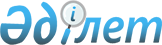 Қазақстан Республикасындағы сәулет, қала құрылысы және құрылыс қызметі туралыҚазақстан Республикасының 2001 жылғы 16 шілдедегі N 242 Заңы.       Ескерту. Бүкіл мәтін бойынша "сәулет, қала құрылысы және құрылыс iстерi жөнiндегi уәкiлеттi мемлекеттік орган", "сәулет, қала құрылысы және құрылыс iстерi жөнiндегi уәкiлеттi мемлекеттік органның", "сәулет, қала құрылысы және құрылыс iстерi жөнiндегi уәкiлеттi мемлекеттік органмен", "сәулет, қала құрылысы және құрылыс iстерi жөнiндегi уәкiлеттi мемлекеттік органды" деген сөздер тиісінше "сәулет, қала құрылысы және құрылыс iстерi жөнiндегi уәкiлеттi орган", "сәулет, қала құрылысы және құрылыс iстерi жөнiндегi уәкiлеттi органның", "сәулет, қала құрылысы және құрылыс iстерi жөнiндегi уәкiлеттi органмен", "сәулет, қала құрылысы және құрылыс iстерi жөнiндегi уәкiлеттi органды" деген сөздермен ауыстырылды - ҚР 28.10.2015 № 366-V Заңымен (алғашқы ресми жарияланған күнінен кейін күнтізбелік он күн өткен соң қолданысқа енгізіледі).       Осы Заң Қазақстан Республикасында сәулет, қала құрылысы және құрылыс қызметін жүзеге асыру барысында мемлекеттік органдардың, жеке және заңды тұлғалардың арасында туындайтын қатынастарды реттейді және адамның мекендейтін және тіршілік ететін толымды ортасын қалыптастыруға, елді мекендер мен қонысаралық аумақтарды тұрақты дамытуға бағытталған.  1-бөлім. Сәулет, қала құрылысы және құрылыс қызметін мемлекеттік реттеу 1-тарау. Жалпы ережелер1-бап. Осы Заңда пайдаланылатын негізгі ұғымдар       Осы Заңда мынадай негiзгi ұғымдар пайдаланылады:        1) авторлық қадағалау - бұл автордың:        сәулет және қала құрылысы туындысының авторы (авторлары) жүзеге асыратын құрылыс жобасының (құрылыс құжаттамасының) әзiрленуiне;       сәулет немесе қала құрылысы туындысының авторын (авторларын) қоса алғанда, әзiрлеушiлер жүзеге асыратын құрылыс жобасының iске асырылуына бақылау жүргiзудi жүзеге асыру жөнiндегi құқықтылығы;      1-1) алып тасталды – ҚР 01.01.2023 № 182-VII (алғашқы ресми жарияланған күнінен кейін күнтізбелік он күн өткен соң қолданысқа енгізіледі) Заңымен;
       2) адам мекендейтiн орта - адам тұратын орта. Мекендеу ортасы мыналарды қамтиды:        қоршаған орта - атмосфералық ауаны, Жердiң озон қабатын, жер бетi мен жер асты суларын, жердi, жер қойнауын, жануарлар мен өсiмдiктер дүниесiн, сондай-ақ олардың өзара әрекетiндегi климатты қоса алғанда, табиғи және жасанды объектiлер жиынтығы;       сәулеттiк-ландшафтық орта - адам шаруашылық қызметтi және басқа да функцияларды жүзеге асыратын, табиғи жағдайлар мен сәулеттiк нысандар ұштастырылған кеңiстiк. Әдетте, бұл елдi мекендер ортасы, ол адамның өмiр сүру жағдайлары мен психикалық-физикалық жай-күйiн айқындайды;      қолжетімді (кедергісіз) орта – орынға кедергісіз жетуге және көрсетілетін қызметті пайдалануға мүмкіндік беретін, сондай-ақ көрсетілетін қызметті пайдалану, затқа жету мүмкіндігін қамтамасыз ететін өлшемдері бар ғимараттың, қызмет көрсету орнының, тұру орнының сипаты;       iшкi орта - тұрғын үй-жайлардағы өмiр сүру жағдайларының және жұмыс (өндiрiс) үй-жайларындағы еңбек жағдайларының кешенi, ол әлеуметтiк, эстетикалық, биологиялық, психологиялық және физикалық-химиялық факторларды, соның iшiнде табиғи радиацияны, сыртқы шуды, биотикалық төңiректi, ауаның ластануын, ылғалдылығын, құрамы мен ауысуын, иiстердi, жанған өнiмдердi, табиғи және жасанды жарықты, судың тазалығын және басқаларды қамтиды;       3) айрықша реттеу және қала құрылысын регламенттеу объектiлерi - аумақтарды, елдi мекеннiң, жылжымайтын мүлiктiң жекелеген объектiсiнiң аумағын пайдаланудың арнаулы ережелерi (тәртiбi) енгiзiлмей, жалпыға бiрдей қабылданған ережелерге (тәртiпке) ерекшелiктер белгiленбей не оларға толықтырулар енгiзiлмей жүзеге асырылуы қиындаған немесе мүмкiн болмайтын сәулет, қала құрылысы және құрылыс қызметiнiң объектiлерi;      3-1) аккредиттелген сараптама ұйымдарының тізілімі – объектілердің құрылыс жобаларына ведомстводан тыс кешенді сараптама жүргізу құқығы берілген заңды тұлғалардың бірыңғай тізбесі;      3-2) аккредиттелген сараптама ұйымы – сәулет, қала құрылысы және құрылыс істері жөніндегі уәкілетті орган белгілеген тәртіппен аккредиттелген, объектілердің құрылыс жобаларына (техникалық-экономикалық негіздемелерге және жобалау-сметалық құжаттамаға) Қазақстан Республикасының сәулет, қала құрылысы және құрылыс қызметі туралы заңнамасымен мемлекеттік монополияға жатқызылмаған ведомстводан тыс кешенді сараптаманы жүзеге асыратын заңды тұлға;      4) антропогендiк әсер ету - табиғатқа, қоршаған ортаға, елдi мекенге адам қызметiнiң түрлi ықпал ету нәтижесiнде туындаған оң және терiс әсер етулер. Терiс әсер тигiзiлген жағдайда табиғат қорғау шараларын қолдану қажеттiгi туындайды;      4-1) аттестатталған сарапшылардың тізілімі – жергілікті атқарушы органдардың тиісті құрылымдық бөлімшелері аттестаттаған және:      объектілердің құрылыс жобаларына (техникалық-экономикалық негіздемелер және жобалау-сметалық құжаттама), сондай-ақ аумақтардың қала құрылысын жоспарлау жобаларына (әртүрлі деңгейдегі қала құрылысы жобалары) сараптама бойынша жұмыстар жүргізу;      үйлер мен ғимараттардың сенімділігін және орнықтылығын техникалық зерттеп-қарау;      тапсырыс берушінің атынан техникалық қадағалау және жобаны әзірлеушілердің атынан авторлық қадағалау жүргізу жөнінде инжинирингтік қызметтер көрсету құқығы берілген жеке тұлғалардың үнемі жаңартылып отыратын бірыңғай тізімі;      5) аумақтарды аймақтарға бөлу - қала құрылысын жоспарлау кезiнде жекелеген аймақтарды қала құрылысына пайдалану түрлерi мен оларды пайдалану жөнiндегi мүмкiн болатын шектеулердi белгiлей отырып аумақтарды функционалдық аймақтарға бөлу;      5-1) аумақтық көліктік жоспарлау – аумақтың көліктік жүйесін дамытуды жоспарлау, ол көліктің барлық түрлерінің инфрақұрылымын орналастыруды және көліктің маршруттық желісін трассалауды жоспарлауды да қамтиды;      6) аяқталмаған құрылыс - пайдалануға беру үшiн тапсырысшы белгiленген тәртiппен қабылдамаған және мақсатына қарай (тұру, қызмет көрсету, өнiм шығару, пайда алу және пайдаланудың басқа да түрлерi) пайдаланылмайтын құрылыс объeктici;      6-1) бірегей құрылыс объектісі – осы объект үшін арнайы техникалық шарттарды (ерекше нормаларды) әзірлеу, келісу және бекіту қажеттігін айқындайтын, жобалау және салу жөніндегі мемлекеттік немесе мемлекетаралық техникалық регламенттер мен нормативтік-техникалық талаптар белгіленбеген, ерекше, бұрын жекелеп немесе жиынтық түрінде қолданылмаған сәулет, көлемдік-жоспарлау, конструкциялық, инженерлік немесе технологиялық шешімдермен сипатталатын үйлер, ғимараттар және олардың кешендері;      6-2) бірыңғай сәулеттік стиль – құрылыста пайдаланылатын, аумақтың белгілі бір құрылыс салу ауданына, оның ішінде жеке құрылыс салуға тән бірыңғай белгілер жиынтығы. Сыртқы көркі, сәулеттік стилі, түсі бойынша шешімі, қабаттылығы, әрлеу материалдары негізгі өлшемдер болып табылады. Жеке құрылыс салу ауданы үшін сыртқы көркі, сәулеттік стилі, түсі бойынша шешімі, қабаттылығы, әрлеу материалдары, қоршаулары, жабын түрі мен учаске аумағындағы шаруашылық-тұрмыстық құрылыстардың орналасуы негізгі өлшемдер болып табылады;      7) ғимарат - табиғи немесе жасанды кеңiстiк шекаралары бар және өндiрiстiк процестердi орындауға, материалдық құндылықтарды орналастыруға және сақтауға немесе адамдарды, жүктердi уақытша орналастыруға (орын ауыстыруға), сондай-ақ жабдықтарды немесе коммуникацияларды орналастыруға (төсеуге, жүргiзуге) арналған жасанды жасалған ауқымды, тегiстiктi немесе желiлiк объект (жер үстi, су бетi және (немесе) жер асты, су асты). Ғимарат көркемдiк-эстетикалық, әшекей-қолданбалы не мемориалдық мақсатта да болуы мүмкiн;      7-1) егжей-тегжейлі жоспарлау жобасы – елді мекендер аумақтарының жекелеген бөліктері мен функционалдық аймақтары, сондай-ақ елді мекендердің шегінен тыс жерде орналасқан аумақтар үшін әзірленетін қала құрылысы құжаттамасы;       8) елдi мекеннiң аумағы - қалалық немесе ауылдық елдi мекеннiң белгiленген шекара (iшкi аумағы) шегiндегi кеңiстiк;       9) елдi мекеннiң бас жоспары - аймақтарға бөлудi, оның аумағының жоспарлы құрылымы мен функционалдық ұйымдастыруды, көлiк және инженерлiк коммуникацияларды, көгалдандыру мен абаттандыру жүйелерiн белгiлейтiн, қаланы, кенттi, ауылды не басқа да қонысты дамыту мен салуды кешендi жоспарлаудың қала құрылысы жобасы;      9-1) ерекше индустриялық аймақтың аккредиттелген сараптама ұйымы – сәулет, қала құрылысы және құрылыс істері жөніндегі уәкілетті орган белгілеген тәртіппен аккредиттелген және ерекше индустриялық аймақ аумағында құрылыс салуға арналған жобаларға (техникалық-экономикалық негіздемелерге және жобалау-сметалық құжаттамаға) ведомстводан тыс кешенді сараптаманы жүзеге асыратын, ерекше индустриялық аймақтың басқарушы компаниясы;      9-2) жалпыға ортақ пайдаланылатын орындар – халық үшін қолжетімді немесе ашық болатын аумақтар, объектілер;      9-3) жасыл екпелер – елді мекендердің аумақтарында қорғаныштық, санитариялық-гигиеналық, әлеуметтік, эстетикалық және өзге де функцияларды орындайтын ағаш-бұта және шөптесін өсімдік екпелері;      9-4) жергілікті сараптамалық қорытынды – сараптаманы аяқтайтын кезеңді қоспағанда, тиісті жоба бөлімдері (бөліктері) бойынша сараптамалық қолдаудың әрбір кезеңінде ресімделетін және тапсырыс берушіге берілетін, жобалар сараптамасының қорытындысы;      10) алып тасталды - ҚР 2012.01.13 № 542-IV (алғашқы ресми жарияланғанынан кейін күнтізбелік он күн өткен соң қолданысқа енгізіледі) Заңымен.
       11) жоба – жеке және заңды тұлғалардың түпкі ойының мәнін және оны практикада іске асыру мүмкіндігін ашып көрсететін, сәулет, қала құрылысы және құрылыс құжаттамасы (сызбалар, графикалық және мәтіндік материалдар, инженерлік және сметалық есеп-қисаптар), оның ішінде құрылыстың техникалық-экономикалық негіздемесі және (немесе) жобалау-сметалық құжаттамасы нысанында ұсынылған, адамның мекендеуі мен тыныс-тіршілігіне қажетті жағдайларды қамтамасыз ету жөніндегі түпкі ойы;        12) жобалау алдындағы құжаттама - қала құрылысы, сәулет жобаларын, құрылыс жобасын әзiрлеу алдында жасалатын және бағдарламаларды, есеп берулердi, құрылыстың техникалық-экономикалық негiздемелерiн, техникалық-экономикалық есептердi, ғылыми зерттеулер мен инженерлiк iзденiстер нәтижелерiн, технологиялық және конструкциялық есептердi, нобайларды, макеттердi, өлшемдер мен объектiлердi зерттеу нәтижелерiн, сондай-ақ жобалау құжаттамасын әзiрлеу және жобаларды кейiннен iске асыру туралы шешiмдер қабылдауға қажеттi өзге де бастапқы деректер мен материалдарды қамтитын құжаттама;        13) жобалау құжаттамасы:        аумақты көгалдандыру жобаларын, оны сыртқы безендiрудi, монументтiк немесе әшекей өнер туындыларын орналастыруды және орнатуды (тұрғызуды);        қала құрылысының жобаларын - аумақтар мен елдi мекендердi немесе олардың бөлiктерiн ұйымдастыруды, дамыту мен салуды кешендi қала құрылысын жоспарлау жөнiндегi түпкi ойдан (Қазақстан Республикасының аумағын ұйымдастырудың бас схемасы, аумақты дамытудың аймақаралық схемалары, аумақтарды қала құрылысына жоспарлаудың кешендi схемалары, елдi мекендердiң бас жоспарлары, нақты жоспарлау жобалары, өнеркәсiп аймақтарын жоспарлау жобалары, құрылыс салу жобалары, объектiлер мен кешендердiң бас жоспарлары, абаттандыру және көгалдандыру жобалары, өзге де жоспарлау жобалары) тұратын жобаларды;        құрылыс жобасын (құрылыстық жобаны) - көлемдiк-жоспарлық, конструкциялық, технологиялық, инженерлiк, табиғат қорғау, экономикалық және өзге де шешiмдердi қамтитын жобалау (жобалау-смета) құжаттамасын, сондай-ақ құрылысты ұйымдастыру мен жүргiзуге, аумақты инженерлiк жағынан дайындауға, абаттандыруға арналған сметалық есептеулердi қамтиды. Құрылыс жобаларына аяқталмаған объектiлер құрылысын консервациялау және өз ресурсын тауысқан объектiлердi кейiннен кәдеге жарату жобалары да жатады;        сәулеттiк түпкi ойы бар сәулет жобасын - жобалауға сәулетшiнiң қатысуы қажет болатын ғимарат (монумент) тұрғызудың жеке жобасын немесе объектiнiң сәулет-көркемдiк, композициялық және көлемдiк-жоспарлау шешiмдерiн қамтитын, әлеуметтiк, экономикалық, функционалдық, технологиялық, инженерлiк-техникалық, өртке қарсы, жарылысқа қарсы, санитарлық-гигиеналық, экологиялық және өзге де талаптарды ескеретiн және құрылыс жобасын немесе құрылыс объектiсiне арналған өзге де құжаттаманы әзiрлеу үшiн қажеттi көлемде орындалған жобалау (жобалау-смета) құжаттамасының бiр бөлiгiн қамтиды;       14) жобалардың мемлекетаралық сараптамасы - объектiнiң құрылысы туралы халықаралық шартқа қатысушы екi және одан да көп мемлекеттiң мүддесiн бiлдiретiн жобаларды сараптаудың мiндеттi нысаны;      15) алып тасталды - ҚР 29.12.2014 № 269-V Заңымен (01.01.2015 бастап қолданысқа енгізіледі);
      ЗҚАИ-ның ескертпесі!
      16) тармақшаға өзгеріс енгізу көзделген – ҚР 05.04.2023 № 221-VII (алғашқы ресми жарияланған күнінен кейін тоғыз ай өткен соң қолданысқа енгізіледі) Заңымен.
      16) жобалар сараптамасы – Қазақстан Республикасының заңнамасында көзделген, жобалау үшін бастапқы құжаттардың (материалдардың, деректердің) шарттарына жобалық шешімдердің сәйкестігін (сәйкессіздігін) анықтау, сондай-ақ жобалық шешімдер мен есеп-қисаптарда қала құрылысы және техникалық регламенттердің, мемлекеттік және мемлекетаралық нормативтік құжаттар нормалары мен ережелерінің талаптарын сақтау арқылы жобалардың сапасына талдау мен бағалау жүргізуден тұратын сараптамалық қызмет. Сараптама мынадай болып бөлінеді:      үйлер мен ғимараттарды, олардың кешендерін, инженерлік және көлік коммуникацияларын салуға арналған техникалық-экономикалық негіздемелер және жобалау-сметалық құжаттама бойынша "бір терезе" қағидатымен жүргізілетін, объектілердің құрылыс жобаларына ведомстводан тыс кешенді сараптама (салалық және ведомстволық сараптамаларды қамтиды);      қалалық және ауылдық елді мекендерді, қонысаралық аумақтарды, сондай-ақ елді мекендерден тыс орналасатын өндірістік кешендерді дамытудың және оларға құрылыс салудың қала құрылысы жобалары бойынша жүргізілетін, аумақтардың қала құрылысын жоспарлаудың кешенді қала құрылысы сараптамасы;      ЗҚАИ-ның ескертпесі!
      16-1) тармақша жаңа редакцияда көзделген – ҚР 05.04.2023 № 221-VII (алғашқы ресми жарияланған күнінен кейін тоғыз ай өткен соң қолданысқа енгізіледі) Заңымен.
      16-1) жобалау саласындағы сараптама қызметінің субъектілері – сараптама ұйымдары, сондай-ақ сараптама ұйымдарының штаттағы қызметкерлері болып табылатын не жоба құрамында жекелеген бөлім (бөлік) бойынша ведомстводан тыс кешенді сараптаманы орындау үшін немесе кешенді қала құрылысы сараптамасы жөніндегі сараптама комиссияларының (топтарының) жұмысына қатысу үшін штаттан тыс сарапшылар ретінде осы ұйымдар уақытша тартқан сарапшылар;       16-2) жобалау саласындағы сарапшы – жобалардың белгілі бір бөлімдері (бөліктері) бойынша сараптама жұмыстарын жүзеге асыру үшін Қазақстан Республикасының сәулет, қала құрылысы және құрылыс қызметі туралы заңнамасында белгіленген тәртіппен аттестатталған, сараптама ұйымдарының бірінің штатында тұрған жеке тұлға;      16-3) жобаны басқару – салынған бюджет пен мерзімдер шеңберінде инвестициялық жобаның мақсаттарына жету үшін тапсырыс берушімен не инвестормен жасалған шарттарға сәйкес объектілерді жобалауды, құрылысын салуды және оларды пайдалануға беруді ұйымдастыру, жоспарлау, үйлестіру, бақылау жөніндегі қызмет;      17) алып тасталды - ҚР 29.12.2014 № 269-V Заңымен (01.01.2015 бастап қолданысқа енгізіледі);
       18) инженерлiк инфрақұрылым - адамдардың тiршiлiк етуi, сондай-ақ өндiрiстiң немесе тауарлар мен көрсетiлетiн қызмет айналымының тұрақты жұмыс істеуі үшiн қалыпты жағдай туғызатын кәсiпорындардың (ұйымдардың), объектiлердiң (ғимараттар мен құрылыстардың), инженерлiк және коммуналдық қамтамасыз ету коммуникацияларының және желiлерiнiң жиынтығы;       18-1) алып тасталды - ҚР 29.12.2014 № 269-V Заңымен (01.01.2015 бастап қолданысқа енгізіледі);
      18-2) инженер-техник жұмыскер – орташа кәсіптік немесе жоғары білімі бар, сәулет, қала құрылысы және құрылыс саласындағы өндірістік процесті ұйымдастыруды және оған басшылық жасауды жүзеге асыратын жеке тұлға;      19) көлiк инфрақұрылымы - көпiр, тоннель және өзге де көлiк құрылыстарының, жол тарамдары мен жол өткiзгiштерiнiң, реттеушi белгi беру құрылғыларының, байланыстың, көлiк жұмысының инженерлiк қамтамасыз ету, жүктердi, жолаушыларды тасымалдайтын көлiк құралдарына қызмет көрсету, өндiрiстiк және қызмет көрсетушi адамдардың функционалдық қызметiн қамтамасыз ететiн объектiлердiң, қойма үй-жайлары мен аумақтардың, санитарлық-қорғаныш және күзет алаңдарының, сондай-ақ көрсетiлген бағыттағы жолдарға және жылжымайтын мүлiк объектiлерiн қамтитын объектiлерге заңдарда бекiтiлген жерлердiң кешенi бар жерүстi (автомобиль және (немесе) темiр) жолдарының, су (теңiз және (немесе) өзен) жолдарының жиынтығы;      19-1) көше-жол желісі – қызыл сызықтармен шектелген және көлік құралдарының, велосипедтер мен жаяу жүргіншілердің жүруіне, инженерлік коммуникациялар салуды және төсеуді ретке келтіруге, сондай-ақ елді мекендер аумақтары қатынас жолдарының құрамдас бөлігі ретінде олардың көлік, велосипед және жаяу жүргіншілер байланыстарын қамтамасыз етуге арналған, елді мекендер аумақтарының бір бөлігі болып табылатын көлік инфрақұрылымының объектісі. Көшелер, даңғылдар, тұйық көшелер, өтпелер, жағалаулар, алаңдар, тротуарлар, жаяу жүргіншілер және велосипед жолдары көше-жол желісінің негізгі элементтері болып табылады;      19-2) күзетілетін объектілер - күзетілетін адамдардың болуына арналған үйлер, құрылыстар мен ғимараттар, сондай-ақ оларға іргелес жатқан аумақ пен акватория. Қазақстан Республикасы Мемлекеттік күзет қызметі күзететін объектілердің тізбесін Қазақстан Республикасы Мемлекеттік күзет қызметінің бастығы Қазақстан Республикасы Президентінің Әкімшілігімен келісу бойынша бекітеді;      20) алып тасталды - ҚР 29.12.2014 № 269-V Заңымен (01.01.2015 бастап қолданысқа енгізіледі);
       21) қалалық аймақтарға бөлу - елдi мекеннiң аумағын олардың функционалдық мақсатына сәйкес бөлу (тұрғын, қоғамдық, өнеркәсiптiк, рекреациялық және басқа да функционалдық аймақтар);        22) қала құрылысы және сәулет-құрылыс құжаттамасы - аумақтарды ұйымдастыру, аумақтар мен елдi мекендердi дамыту мен салудың қала құрылысын жоспарлау, объектiлердi салу (кеңейту, жаңғырту, техникамен қайта жарақтандыру, реконструкциялау, қалпына келтiру, күрделi жөндеу, консервациялау және кейiннен кәдеге жарату), сондай-ақ құрылысты ұйымдастыру, аумақты инженерлiк жағынан дайындау, абаттандыру, көгалдандыру, сыртқы безендiру үшiн қажеттi (жобалау алдындағы және жобалау құжаттамасын, мемлекеттiк және мемлекетаралық нормативтiк құжаттарды қоса алғанда) өзара байланысты құжаттардың жүйесi;        23) қала құрылысы кадастрының есептеу бiрлiктерi - тұтастай Қазақстан Республикасы, облыстар, аудандар, елдi мекендер аумағының, ауқымды, жайпақ және желiлiк құрылыстардың барлық түрлерiн қоса алғанда, жылжымайтын мүлiк объектiлерiнiң ұйымдастырылған және пайдаланылған элементтерi;        24) қала құрылысының кеңiстiгi - адамның (ел, аймақ, елдi мекен, елдi мекен бөлiгi халқының) мекендейтiн және тiршiлiк ететiн материалдық ортасы қалыптасатын қала құрылысын реттеу аумағы;       25) қала құрылысы қызметi (бұдан әрi – қала құрылысы) – қала құрылысы кеңістігін қалыптастырудың, қала құрылысы жобасын жасаудың шығармашылық процесін, қала құрылысы құжаттамасының барлық сабақтас бөлімдерін үйлестіруді қамтитын, қала құрылысын жоспарлауда аумақтар мен елді мекендерді ұйымдастырудағы және дамытудағы, оларды аумақтық көліктік жоспарлаудағы және жол жүрісін ұйымдастырудағы, аумақтарды қала құрылысына пайдалану түрлерін айқындаудағы, қалалық және ауылдық елдi мекендердi кешендi жоспарлаудағы қызмет;       26) қала құрылысының регламенттерi - аумақтарды (жер учаскелерiн) және басқа да жылжымайтын мүлiк объектiлерiн пайдаланудың, сондай-ақ олардың жай-күйiнiң заңнамада белгiленген тәртiппен жол берiлетiн кез келген өзгерiстерiнiң режимдерi, рұқсаттары, шектеулерi (ауыртпалық салуды, тыйым салу мен сервитуттарды қоса алғанда).        Қала құрылысының регламенттерi мемлекеттiк нормативтерге сәйкес орындалған қала құрылысы және сәулет-құрылыс құжаттамасымен белгiленедi. Қала құрылысы регламенттерiнiң қолданылуы олар үшiн белгiленген мерзiм шегiнде шектеледi;        27) қала құрылысын реттеу аумағы - шегiнде қандай да болсын сәулет, қала құрылысы және құрылыс қызметi жүзеге асырылатын аумақ;       28) қаупі ықтимал құрылыс объектiлерi – өзінің функционалдық мақсаты және өндiрiстiк процестер салдарынан адамның денсаулығы мен өмiрiне зиян, орны толмас залал келтiретiн техногендiк және (немесе) экологиялық зiлзалалар туындау, жобалануы, салынуы және пайдаланылуы кезінде өнеркәсіптік қауіпсіздікті қамтамасыз ету жөніндегі арнайы іс-шаралар талап етілетін басқа да объектiлердiң жұмыс iстеуiн бұзу қатерi бар қауіпті өндірістік объектiлер;       29) қонысаралық аумақтар - елдi мекендердiң шекарасынан (шегiнен) тыс жатқан аумақтар;       30) қоныстану аумағы - тұрғын үй, қоғамдық (қоғамдық-iскерлiк) және рекреациялық аймақтарды, сондай-ақ инженерлiк және көлiк инфрақұрылымдарының жекелеген бөлiктерiн, басқа да объектiлердi орналастыруға арналған, орналастырылуы мен қызметi арнаулы санитарлық-қорғаныш аймақтарын талап ететiндей әсер етпейтiн елдi мекен аумағының бiр бөлiгi;      30-1) құрылыс жобаларының мемлекеттік банкі - кешенді ведомстводан тыс сараптаманың оң қорытындысын алған, жаңа объектілерді салуға арналған техникалық-экономикалық негіздемелердің, үлгілік жобалардың және жобалау (жобалау-сметалық) құжаттаманың электрондық архиві;      30-2) құрылысқа салынатын мемлекеттік инвестициялар (бұдан әрі - мемлекеттік инвестициялар) - жаңа ғимараттар мен құрылысжайларды, олардың кешендерін, инженерлік және көліктік коммуникацияларды салуға, сондай-ақ бұрыннан бар объектілерді реконструкциялауға (кеңейтуге, жаңғыртуға, техникалық қайта жарақтандыруға) немесе күрделі жөндеуге салынатын инвестициялар, олардың көзі мыналар болып табылады:      республикалық және (немесе) жергілікті бюджеттердің қаражаты, оның ішінде бюджеттік инвестицияларға және квазимемлекеттік сектор субъектілеріне бюджеттік кредит беруге бағытталған нысаналы қаражат;      мемлекет кепілдігімен не мемлекет кепілгерлігімен мемлекеттік емес қарыздардың нысаналы қаражаты;      Қазақстан Республикасы Ұлттық қорының қаражаты;      мемлекеттік-жекешелік әріптестік жобаларын, оның ішінде концессиялық жобаларды іске асыруға бағытталған қаражат;      31) құрылыс қызметi (бұдан әрi - құрылыс) - жаңа объектiлер салу және (немесе) бар объектiлердi (үйлердi, ғимараттар мен олардың кешендерiн, коммуникацияларды) өзгерту (кеңейту, жаңғырту, техникамен қайта жарақтандыру, реконструкциялау, қалпына келтiру, күрделi жөндеу), олармен байланысты технологиялық және инженерлiк жабдықтарды монтаждау (бөлшектеу), құрылыс материалдарын, бұйымдар мен конструкцияларын дайындау (өндiру), сондай-ақ аяқталмаған объектiлер құрылысын консервациялау мен өз ресурстарын тауысқан объектiлердi кейiннен кәдеге жарату жұмыстарын жүзеге асыру жолымен өндiрiстiк және өндiрiстiк емес негiзгi қорларды құру жөнiндегi қызмет;      31-1) құрылыс-монтаждау жұмыстарының сапасы туралы қорытынды – техникалық қадағалауды жүзеге асыратын тұлғалар орындалған құрылыс-монтаждау жұмыстарының сапасын растайтын құжат;       32) құрылыс-монтаж жұмыстары - құрылыс қызметi, ол:       жер жұмыстарын және топырақтағы арнаулы жұмыстарды;      қолданыстағы ғимараттар мен құрылыстарды бұзуға, уақытша инженерлік желілер, жолдар, қойма алаңдарын жайластыруға, сондай-ақ аумақты сатылап жоспарлауға байланысты дайындық жұмыстарын;       үйлер мен ғимараттардың (оның iшiнде көпiрлер, көлiк эстакадалары, тоннельдер мен метрополитендер, жол құбырлары, құбыр өткiзгiштер, өзге де жасанды құрылыстар) тiреу және (немесе) қоршау конструкцияларын салуды;        желiлiк құрылыстарды төсеу жөнiндегi арнаулы құрылыс және монтаж жұмыстарын;        сыртқы инженерлiк желiлер мен құрылыстар, сондай-ақ iшкi инженерлiк жүйелер орнатуды;        конструкциялар мен жабдықтарды қорғау және өңдеу жөнiндегi жұмыстарды;        автомобиль және темiр жол құрылысын;       технологиялық жабдықты жинауды және тұрақты пайдаланатын жерде жобалық жағдайға орнатуды, жеке сынауды және жүктемемен сынауды, сондай-ақ бөлшектеуді қоса алғанда, оны монтаждауды қамтиды;       33) құрылыс өнiмi - сәулет, қала құрылысы және (немесе) құрылыс қызметiнiң аралық және (немесе) түпкiлiктi нәтижесi;        34) құрылыс өнiмiнiң сапасы (объектiнiң сапасы) - қызметтiң (пайдалануға берудiң, пайдаланудың, қолданудың) бүкiл мерзiмi бойында меншiк иелерiнiң (пайдаланушылардың) және тұтас алғанда қоғамның мүдделерi мен қауiпсiздiгiн қамтамасыз етуге бағытталған талаптарды бiлдiретiн, тұтынушыларға жеткiзiлген түпкiлiктi құрылыс өнiмi сипаттамаларының (эстетикалық сипаттаманы қоса алғанда) жиынтығы;       35) құрылыс салуды реттейтiн сызық (құрылыс салу сызығы) - қызыл және сары сызықтардан немесе жер учаскесi шекарасынан шегiндiре отырып, үйлердi (ғимараттарды, құрылғыларды) орналастыру кезiнде белгiленетiн құрылыс салу шекарасы;      35-1) құрылыстағы баға белгілеу – құрылыс өнімінің құнын қалыптастыру тетігі;      35-2) Құрылыстағы жаңа технологиялардың бірыңғай мемлекеттік тізілімі – сәулет, қала құрылысы және құрылыс саласындағы уәкілетті орган айқындаған тәртіппен қалыптастырылатын, сметалық-нормативтік базада олар бойынша нормалар жоқ, Қазақстан Республикасында сәулет, қала құрылысы және құрылыс қызметі субъектілері енгізген жаңа тиімді құрылыс өндірісі технологияларының тізбесі;      35-3) құрылыстың сметалық құны – сомасы жобалау материалдары мен сметалық-нормативтік база негізінде айқындалатын, объектінің құрылысын жүзеге асыру үшін қажетті ақша;      36) қызыл сызық - елдi мекендердi жоспарлау құрылымындағы кварталдардың, шағын аудандардың, өзге элементтердiң аумағын көшеден (жолдардан, алаңдардан) бөлiп тұратын шекара. Әдетте қызыл сызық құрылыс салу шекарасын реттеу үшiн қолданылады;      36-1) алып тасталды – ҚР 02.01.2023 № 184-VII (алғашқы ресми жарияланған күнінен кейін күнтізбелік алпыс күн өткен соң қолданысқа енгізіледі) Заңымен;
       37) макет - жоспарланып отырған аумақтардың, жобаланып отырған объектiлердiң, олардың жекелеген элементтерiнiң, сондай-ақ үй-жайлар интерьерлерiнiң кеңiстiктегi өлшемдестiгiн немесе құрылыстардың iшкi кеңiстiгiн белгiлеу мақсатында көлемдi нысандағы (түгелдей көрсете отырып немесе шартты түрде) масштабқа қатаң сәйкес келетiн етiп орындалған иллюстрациялық (көрнекi) материал. Макет ретiнде компьютерлiк кеңiстiктiк модельдеудiң бейнематериалдары пайдаланылуы мүмкін;        38) мемлекеттiк қала құрылысы кадастры - қала құрылысы регламенттерiн, қала құрылысы, сәулет және құрылыс қызметi аумағын оның пайдаланылу режимiнiң әлеуметтiк-құқықтық белгiлерi, инженерлiк-техникалық қамтамасыз етiлу деңгейi, онда орналасқан объектiлердiң параметрлерi мен жай-күйi, сондай-ақ табиғи-климаттық жағдайлары мен экологиялық жай-күйi бойынша сипаттайтын картографиялық, статистикалық және мәтiндiк ақпаратты қамтитын сан және сапа көрсеткiштерiнiң мемлекеттiк жүйесi;       39) мемлекеттiк нормативтер (мемлекеттiк нормативтiк құжаттар) - адамның мекендеуi мен тiршiлiк етуiне қолайлы, қауiпсiз және басқа да қажеттi жағдайларды қамтамасыз ететiн нормативтiк құқықтық актiлер, қала құрылысы және техникалық регламенттері, нормативтiк-техникалық құжаттар, өзге де мiндеттi талаптар, шарттар мен шектеулер жүйесi;      39-1) мемлекеттік сараптама ұйымы - Қазақстан Республикасы Үкіметінің шешімі бойынша шаруашылық жүргізу құқығындағы республикалық мемлекеттік кәсіпорынның ұйымдық-құқықтық нысанында құрылған және объектілердің құрылыс жобаларының (техникалық-экономикалық негіздемелер және жобалау-сметалық құжаттама) кешенді ведомстводан тыс сараптамасын жүргізу, құрылыс жобаларының мемлекеттік банкін қалыптастыру және жүргізу, сондай-ақ құрылыс жобаларының мемлекеттік банкінен техникалық-экономикалық негіздемелерді, үлгілік жобаларды және жобалау (жобалау-сметалық) құжаттамасын беру жөніндегі мемлекеттік монополияға жатқызылған қызметті жүзеге асыратын заңды тұлға;      40) нобай (нобайлық жоба) - жобалық (жоспарлық, кеңiстiктiк, сәулеттiк, технологиялық, конструкциялық, инженерлiк, әшекейлiк немесе басқа) шешiмнiң оңайлатылған, схема, сызба, бастапқы сұлба (сурет) нысанында орындалған және осы шешiмнiң түпкi ойын түсiндiретiн түрi;      40-1) алып тасталды - ҚР 29.06.2020 № 352-VI Заңымен (алғашқы ресми жарияланған күнінен кейін алты ай өткен соң қолданысқа енгізіледі);
       41) объектiнiң бас жоспары - құрылыс объектiсi (үй, ғимарат, кешен) жобасының оны аумаққа (учаскеге) орналастыру, көлiк коммуникацияларын, инженерлiк желiлердi төсеу (жүргiзу), учаскенi инженерлiк жағынан дайындау, абаттандыру мен көгалдандыру, шаруашылық қызметiн көрсетудi ұйымдастыру мәселелерiн және жобаланып отырған объектiнiң орналасатын жерiне байланысты өзге де iс-шараларды кешендi шешу қамтылатын бөлiгi;        42) объектiнi кейiннен кәдеге жарату - күрделi құрылыстың (үйдiң, ғимараттың, кешеннiң) пайдаланылуы (пайдалану, қолдану) тоқтатылғаннан кейiн кәдеге асатын элементтерiн (конструкцияларды, материалдарды, жабдықтарды) бiр мезгiлде қалпына келтiрiп және қайталап пайдаланып, сондай-ақ кәдеге аспайтын элементтер мен қалдықтарды өңдей отырып, бөлшектеп алу және бұзу жөнiндегi жұмыстар кешенi;        43) объектiлер мониторингi - сәулет, қала құрылысы және құрылыс қызметi объектiлерiнiң жай-күйi мен өзгерiстерiн байқау жүйесi;        44) объектiнiң техникалық күрделiлiгi - объектiнiң функционалдық қызметiне, оның тiрек және қоршау конструкцияларының ерекшелiктерiне, қабаттар (конструкциялық қатарлар) санына, сейсмикалық қауiптiлiгiне немесе салынатын жерiнiң (ауданының) өзге де айрықша геологиялық, гидрогеологиялық, геотехникалық жағдайларына қарай мемлекеттiк және (немесе) мемлекетаралық (халықаралық) нормативтермен белгiленетiн, табандары мен конструкцияларының сенiмдiлiгi мен берiктiгiне қойылатын техникалық талаптардың дәрежесi бойынша құрылыс объектiсiнiң жауапкершiлiк деңгейi, олар:        жауапкершiлiктiң бiрiншi деңгейi - күшейтiлген;        жауапкершiлiктiң екiншi деңгейi - қалыпты;       жауапкершiлiктiң үшiншi деңгейi - төмендетiлген болып бөлiнедi;      44-1) объектіні пайдалануға қабылдау актісі – объект құрылысының бекітілген жобаға және мемлекеттік (мемлекетаралық) нормативтерге сәйкес аяқталғанын және объектінің пайдалануға толық әзірлігін растайтын құжат;      44-2) алып тасталды - ҚР 28.10.2015 № 366-V Заңымен (алғашқы ресми жарияланған күнінен кейін күнтізбелік он күн өткен соң қолданысқа енгізіледі);
      44-3) орындалған жұмыстардың жобаға сәйкестігі туралы қорытынды – авторлық қадағалауды жүзеге асыратын тұлғалар орындалған жұмыстардың бекітілген жобалау (жобалау-сметалық) құжаттамасына сәйкестігін растайтын құжат;      45) алып тасталды - ҚР 2012.01.13 № 542-IV (алғашқы ресми жарияланғанынан кейін күнтізбелік он күн өткен соң қолданысқа енгізіледі) Заңымен.
       46) салынып жатқан объектiлердi консервациялау - құрылысы аяқталмаған объект конструкцияларының, материалдары мен жабдықтарының оны салудың уақытша тоқтатылуы кезеңiнде сақталуы мен сапалық сипаттамаларын қамтамасыз ету жөнiндегi шаралар кешенi;       47) санитарлық-қорғаныш аймағы - арнаулы мақсаттағы аймақтарды, сондай-ақ өнеркәсiп орындары мен елдi мекендегi басқа да өндiрiстiк, коммуналдық және қоймалық объектiлердi жақын маңдағы қоныстану аумақтарынан, тұрғын үй-азаматтық мақсаттағы үйлер мен ғимараттардан оларға қолайсыз факторлардың әсер етуiн әлсiрету мақсатында бөлiп тұратын аумақ;      47-1) сараптама ұйымдарының палатасы (бұдан әрі – палата) – мемлекеттік сараптама ұйымын қоспағанда, құрылыс объектілерін жобалау саласында сараптама қызметін жүзеге асыратын, аккредиттелген сараптама ұйымдарының кемінде үшеуінен заңды тұлғалар құратын, бірыңғай коммерциялық емес ұйым;      48) сары сызық - жойқын жер сiлкiнiстерi, өзге де табиғи немесе техногендiк сипаттағы зiлзалалардың салдарынан үйлердiң (ғимараттардың, құрылыстардың) үйiндiлерге (қиратындыларға) айналуы барынша мүмкiн болатын аймақтар шекарасы. Әдетте сары сызық үйлер мен ғимараттар арасындағы қашықтықты реттеу үшiн қолданылады;      48-1) сәйкестік туралы декларация – мердігер (бас мердігер) құрылысы аяқталған объектіде орындалған жұмыстардың бекітілген жобаға және мемлекеттік (мемлекетаралық) нормативтердің талаптарына сәйкестігін куәландыратын құжат;      49) сәулет-жоспарлау тапсырмасы - объектiнiң мақсатына, негiзгi өлшемдерiне және оны нақты жер учаскесiне (алаңға, трассаға) орналастыруға қойылатын талаптар кешенi, сондай-ақ осы елдi мекен үшiн қала құрылысының регламенттерiне сәйкес белгiленетiн, жобалау мен құрылысқа қойылатын мiндеттi талаптар, шарттар мен шектеулер. Бұл ретте тапсырыс беруші (құрылыс салушы, инвестор) ұсынатын нобайларға (нобайлық жобаларға) сәйкес түсi жөнiндегi шешiм мен ғимараттардың (құрылыстардың) қасбеттерiн әрлеу материалдарын пайдалану, көлемдiк-кеңiстiктегi шешiм бойынша талаптар белгiлеуге жол берiледi;       50) сәулет, қала құрылысы және құрылыс қызметi саласындағы инжинирингтiк қызметтер көрсету - оңтайлы жобалық көрсеткiштерге қол жеткiзу мақсатында құрылыстың дайындығын және жүзеге асырылуын қамтамасыз ететiн қызметтер кешенi (техникалық және авторлық қадағалау), жобаны басқару;       51) сәулет, қала құрылысы және құрылыс саласындағы мемлекетаралық нормативтер (мемлекетаралық нормативтiк құжаттар) - Қазақстан Республикасы мен басқа мемлекеттiң (басқа мемлекеттердiң) аумақтарында Қазақстан Республикасы бекiткен халықаралық шарттар негiзiнде қолданылатын, мемлекетаралық қала құрылысы нормативтерiн, мемлекетаралық құрылыс нормалары мен ережелерiн, құрылыстағы мемлекетаралық стандарттарды қамтитын нормативтiк-техникалық құжаттардың, ережелердiң және басқа да мiндеттi талаптардың, шарттар мен шектеулердiң жүйесi;      51-1) сараптамалық жұмыстар – ғимараттар мен құрылыстардың жобаларына сараптама жасау және олардың сенімділігі мен тұрақтылығына техникалық тексеру жүргізу жөніндегі жұмыстар;       52) сәулет, қала құрылысы және құрылыс iстерi жөнiндегi уәкiлеттi орган - сәулет, қала құрылысы және құрылыс қызметiн мемлекеттiк басқару саласындағы басшылықты жүзеге асыратын орталық мемлекеттiк орган;        53) сәулет қызметi (бұдан әрi - сәулет) - объектiнiң сыртқы және iшкi келбетiн жасаудың, құрылысқа арналған (реконструкциялау, қалпына келтiру) жобалау құжаттамасының сәулет бөлiгiнде кеңiстiктi, композициялық, көлемдiк-жоспарлау және функционалдық ұйымдастырудың шығармашылық процесiн, жобаны iске асыру кезiнде авторлық қадағалау жүргiзудi қамтитын сәулет объектiлерiн жасау жөнiндегi қызмет;        54) сәулет объектiлерi - әзiрленуiне сәулетшiнiң қатысуы қажет болатын, сәулет немесе қала құрылысы жобаларының негiзiнде салынған үй, ғимарат, монумент, үйлер мен ғимараттар кешенi, олардың экстерьерлерi және (немесе) интерьерлерi, абаттандыру, ландшафт немесе бақ-саябақ өнерiнiң элементтерi;        55) сәулет (қала құрылысы) туындысы - қандай да бiр сәулет объектiсiн жасауға немесе қала құрылысы кеңiстiгiн қалыптастыруға бағытталған, жобалау құжаттамасы, жекелеген сызба, макет немесе нобай нысанында белгiленген авторлық ойды қоса алғанда, жеке тұлғалардың кәсiби қызметiндегi шығармашылық процестiң нәтижесi болып табылатын авторлық құқық және автордың (авторлардың) зияткерлiк меншiк объектiсi, сондай-ақ нақты iске асырылған жоба (жобаның бөлiгi);       56) сейсмикалық қауiптiлiгi жоғары аймақтар (аудандар) - сейсмикалық әсерiнiң жиiлiгi жетi және одан да көп балл болуы мүмкiн (күтiлетiн) аудандар;      56-1) сметалық нормалар – қабылданған құрылыс, монтаждау және басқа да жұмыстар өлшеміне белгіленген ресурстар (құрылыс жұмыскерлері еңбегінің, құрылыс машиналарының жұмыс уақытының жұмсалуы, материалдарға, бұйымдарға және конструкцияларға қажеттілік) жиынтығы;      56-2) сметалық-нормативтік база – материалдарға, бұйымдарға және жабдықтарға арналған сметалық нормалар мен сметалық бағалар жинағы;      56-3) тапсырыс беруші – қызметін Қазақстан Республикасының сәулет, қала құрылысы және құрылыс қызметі туралы заңнамасына сәйкес жүзеге асыратын жеке немесе заңды тұлға. Жобаның (бағдарламаның) тапсырыс беруші-инвесторы, тапсырыс беруші (меншік иесі), құрылыс салушы не олардың уәкілетті адамдары қызмет мақсаттарына қарай тапсырыс беруші бола алады;       57) техногендiк әсер ету - халыққа, елдi мекендерге не қонысаралық аумақтарға, әдетте, табиғи және техногендiк сипаттағы төтенше жағдайлардың пайда болу қатерiн төндiрмей немесе қатер төндiре отырып, адамның шаруашылық қызметi нәтижесiнде туындаған жағымсыз немесе зиянды (қауiптi) әсер ету;        58) техногендiк зiлзалалар - шаруашылық қызметпен байланысты және:        өнеркәсiп, көлiк аварияларын және басқа да аварияларды;        өрт, жарылыстар немесе жарылыс қатерiн;        биологиялық, химиялық қауiптi немесе радиоактивтi заттардың шығарылуын немесе шығарылу қатерiн;        үйлердiң немесе ғимараттардың, коммуникациялардың кенеттен құлап түсуiн;        гидротехникалық немесе тазарту құрылыстарының опырылуын;        электр энергетикасы және коммуникация жүйелеріндегі аварияларды туғызатын тұтқиыл факторлар;        59) техникалық қадағалау - орындалған жұмыстың сапасын, мерзiмiн, құнын, қабылдап алынуын және объектiнiң пайдалануға берiлуiн қоса алғанда, жобаны iске асырудың барлық сатысында құрылысты қадағалау;        60) үй - адамдардың тұруына немесе iшiнде болуына, өндiрiстiк процестердi орындауға, сондай-ақ материалдық құндылықтарды орналастыруға және сақтауға пайдаланылатын функционалдық мақсатына қарай, мiндеттi түрде жер бетiне салынып, тұйық көлемдi құрайтын, тiреу және қоршау конструкцияларынан тұратын жасанды құрылғы. Yйдiң жер асты бөлiгi болуы мүмкiн;       61) үйлердiң (ғимараттардың) инженерлiк жабдықтары - материалдық құндылықтардың сақталуын қамтамасыз ететiн, сондай-ақ технологиялық жабдықтар мен өндiрiс процестерiн инженерлiк жағынан қамтамасыз ететiн, адамдардың тұруына (тұрмысына), еңбек етуiне (болуына) қалыпты не жайлы жағдайлар жасайтын инженерлiк жүйелер мен техникалық құрылғылар кешенi;      61-1) үйлер мен ғимараттардың сенімділігін және орнықтылығын техникалық зерттеп-қарау – сараптама жұмыстарының нәтижесінде үйлер мен ғимараттардың және олардың элементтерінің нақты жай-күйі, үйлер мен ғимараттардың сенімділігі және орнықтылығы, оларды кейіннен пайдалану мүмкіндігі, объектідегі күрделі жөндеу жұмыстарының құрамы мен көлемін, оларды жаңғырту және реконструкциялауды, сондай-ақ нысаналы мақсатындағы өзгерісті анықтау үшін уақытында болатын өзгерістерді ескере отырып, конструкциялар сапасының нақты көрсеткіштерінің сандық бағалауын алу айқындалатын сараптама жұмыстарының түрі;      61-2) үлгілік жоба - сәулет, қала құрылысы және құрылыс істері жөніндегі уәкілетті органның бюджеттік бағдарламасы шеңберінде әзірленетін, жобалау кезінде одан әрі бірнеше рет қолдануға арналған жобалау-сметалық құжаттама;      61-3) халықтың жүріп-тұруы шектеулі топтары – егде жастағы адамдар, мүгедектігі бар адамдар, өз бетінше жүріп-тұру, көрсетілетін қызметтерді, ақпаратты алу немесе кеңістікте бағдарлану кезінде қиындық көріп жүрген, оның ішінде балаларға арналған арбаларды және (немесе) кресло-арбаларды пайдаланатын адамдар;       62) экологиялық зiлзалалар - табиғи тепе-теңдiк бұзылуының экологиялық тұтқиыл факторлары, олар:        құрлықтың жай-күйiнiң (пайдалы қазбаларды өндiру салдарынан болатын апатты опырылыстар, тектоникалық жарықтар, грифондар, көшкiндер, ойылыстар, топырақта ауыр металдардың немесе басқа да зиянды заттардың жол берiлетiн шектен тыс шоғырлануы, топырақтың тез тозуы, топырақтың эрозиясы, сортаңдануы немесе батпақтануы салдарынан көлемдi аумақтардың шөлге айналуы);        атмосфераның құрамы мен қасиеттерiнiң (антропогендiк әсер ету салдарынан климаттың күрт өзгеруi, зиянды қоспалар жиынтығының жол беруге болатын шектен үнемi артып кетуi және ауа тазалығының нашарлауы, елдi мекендерде оттегiнiң тұрақты жетiспеуi, қышқылды жауындар жауатын көлемдi аймақтың пайда болуы);        гидросфера жай-күйiнiң (су көздерiнiң сарқылуы немесе олардың апатты түрде немесе бiржола ластануы, ауыз судың, сондай-ақ өндiрiс қажеттiлiктерi мен шаруашылық-тұрмыстық қажеттiлiктерiне арналған судың тұрақты жетiспеуi);        биосфера жай-күйiнiң (көлемдi аумақтардағы өсiмдiктердiң құрып бiтуi, хайуанаттар, өсiмдiктер түрлерiнiң жойылуы, биосфераның молықтыру қабiлетiнiң күрт өзгеруi) өзгеруiмен байланысты.        Дүлей зiлзалалар (табиғи апатты құбылыстар) да экологиялық зiлзалаларға жатады.       Ескерту. 1-бап жаңа редакцияда - ҚР 2006.12.11 № 204 (ресми жарияланған күнінен бастап қолданысқа енгізіледі), өзгерістер енгізілді - 2007.01.09 № 213, 2009.07.10 № 180-IV, 2011.07.05 № 452-IV (2011.10.13 бастап қолданысқа енгізіледі), 2011.07.15 № 461-IV (алғашқы ресми жарияланғанынан кейін алты ай өткен соң қолданысқа енгізіледі), 2012.01.13 № 542-IV (алғашқы ресми жарияланғанынан кейін күнтізбелік он күн өткен соң қолданысқа енгізіледі), 2012.01.25 № 548-IV (алғашқы ресми жарияланғанынан кейін күнтізбелік он күн өткен соң қолданысқа енгізіледі), 2012.02.13 № 553-IV (алғашқы ресми жарияланғанынан кейін күнтізбелік он күн өткен соң қолданысқа енгізіледі), 2012.07.10 № 34-V (алғашқы ресми жарияланған күнінен бастап қолданысқа енгізіледі) Заңдарымен; 03.07.2013 № 121-V (алғашқы ресми жарияланғанынан кейін күнтізбелік он күн өткен соң қолданысқа енгізіледі) Конституциялық заңымен; 03.12.2013 № 151-V (алғашқы ресми жарияланған күнінен кейін күнтізбелік он күн өткен соң қолданысқа енгізіледі); 21.01.2014 № 167-V (алғашқы ресми жарияланған күнінен кейін күнтізбелік он күн өткен соң қолданысқа енгізіледі); 17.04.2014 № 195-V (алғашқы ресми жарияланған күнінен кейін алты ай өткен соң қолданысқа енгізіледі); 29.12.2014 № 269-V (қолданысқа енгізілу тәртібін 3-б. қараңыз); 28.10.2015 № 366-V (алғашқы ресми жарияланған күнінен кейін күнтізбелік он күн өткен соң қолданысқа енгізіледі); 12.11.2015 № 391-V (алғашқы ресми жарияланған күнінен кейін алты ай өткен соң қолданысқа енгізіледі); 03.12.2015 № 433-V (01.01.2016 бастап қолданысқа енгізіледі) ; 07.04.2016 № 487-V (алғашқы ресми жарияланған күнінен кейін алты ай өткен соң қолданысқа енгізіледі) Заңдарымен; 03.07.2017 № 86-VI (алғашқы ресми жарияланған күнінен кейін күнтізбелік он күн өткен соң қолданысқа енгізіледі) Конституциялық заңымен; 24.05.2018 № 156-VI (алғашқы ресми жарияланған күнінен кейін күнтізбелік он күн өткен соң қолданысқа енгізіледі); 29.06.2020 № 352-VI (қолданысқа енгізілу тәртібін 2-баптан қараңыз); 01.04.2021 № 26-VII (алғашқы ресми жарияланған күнінен кейін күнтізбелік он күн өткен соң қолданысқа енгізіледі); 27.06.2022 № 129-VII (алғашқы ресми жарияланған күнінен кейін күнтізбелік он күн өткен соң қолданысқа енгізіледі); 30.12.2022 № 177-VII (алғашқы ресми жарияланған күнінен кейін күнтізбелік он күн өткен соң қолданысқа енгізіледі); 01.01.2023 № 182-VII (алғашқы ресми жарияланған күнінен кейін күнтізбелік он күн өткен соң қолданысқа енгізіледі); 02.01.2023 № 184-VII (алғашқы ресми жарияланған күнінен кейін күнтізбелік алпыс күн өткен соң қолданысқа енгізіледі) Заңдарымен.
2-бап. Қазақстан Республикасының сәулет, қала құрылысы және құрылыс қызметi туралы заңдары        1. Қазақстан Республикасының сәулет, қала құрылысы және құрылыс қызметi туралы заңдары Қазақстан Республикасының Конституциясына негiзделедi және осы Заңның, Қазақстан Республикасының Азаматтық кодексiнiң және өзге де нормативтiк құқықтық актiлерiнiң нормаларынан тұрады.        2. Егер Қазақстан Республикасы бекiткен халықаралық шартта Қазақстан Республикасының сәулет, қала құрылысы және құрылыс қызметi туралы заңдарында көзделгеннен өзгеше ережелер белгiленсе, онда халықаралық шарттың ережелерi қолданылады. 3-бап. Сәулет, қала құрылысы және құрылыс саласындағы қызметтiң негiзгi бағыттары        1. Сәулет, қала құрылысы және құрылыс саласындағы қызметтiң негiзгi бағыттары осы саладағы мемлекеттiк, қоғамдық және жеке мүдделердi:       1) мемлекеттiк мүдделердi – тұтастай алғанда, өңірлерді, қалаларды, кенттердi, ауылдарды (селоларды) және басқа да қоныстарды тұрақты дамыту жағдайларын, аумақтық көліктік жоспарлауды және жол жүрісін ұйымдастыруды, тiршiлiктi қамтамасыз ету жүйелерiнiң, көлiк және инженерлiк коммуникациялардың, байланыс пен энергетиканың жұмыс iстеуiн, қоршаған ортаны қорғауды, тарихи-мәдени мұра объектiлерiн сақтауды қамтамасыз етудегі қоғам мүдделерiн;       2) қоғамдық мүдделердi - жекелеген аймақтар, қалалар, кенттер, ауылдар мен басқа да қоныстар халқының осы аумақта тұруының (болуының) қолайлы жағдайларын, экологиялық ахуалдың жақсаруын, шаруашылық және өзге де қызмет салдарынан болған қауіпті (зиянды) әсерлердiң алдын алуды, елдi мекендер мен оған iргелес жатқан аумақтардың инфрақұрылымдарын дамытуды, тарихи-мәдени мұра объектiлерiн, табиғат құндылықтарын сақтауды қамтамасыз етудегі мүдделерiн;        3) жеке мүдделердi - жеке және заңды тұлғаларға тиесiлi жер учаскелерiнде сәулет, қала құрылысы және құрылыс қызметiн жүзеге асыруға байланысты олардың мүдделерiн қамтамасыз етуге тиiс.       Егер азаматтар мен заңды тұлғалардың қала құрылысы және сәулет-құрылыс қызметi қолайсыздық туғызған немесе өздеріне тиесiлi (өздері пайдаланатын) объектiнi (жер учаскесiн немесе өзге де жылжымайтын мүлiктi) пайдалануға, иеленуге не иелiк етуге мүмкiндік бермеген жағдайда, ол шектелуге жатады.       2. Сәулет, қала құрылысы және құрылыс қызметi:        1) құрылыс үшiн инженерлiк iзденiстер жүргiзу, сәулет-қала құрылысы және құрылыс мақсаттарына Ұлттық кеңістіктік деректер қорын пайдалану;       2) Қазақстан Республикасы Мемлекеттік жоспарлау жүйесінің сәулет, қала құрылысы және құрылыс саласындағы негiздемелерін, болжамдарын, құжаттарын жасау;      3) қала құрылысы, сәулет-құрылыс және өзге де жобалау (жобалау-сметалық) құжаттаманы белгіленген тәртіппен әзірлеу, келісу, сараптамадан өткізу және бекіту;       4) жаңа құрылыстар салу, сондай-ақ бар құрылыстарды, үйлердi, ғимараттарды, инженерлiк және көлiк коммуникацияларын кеңейту, техникамен қайта жарақтандыру, жаңғырту, реконструкциялау, қалпына келтiру және күрделi жөндеу;        5) аумақты инженерлiк жағынан дайындау, абаттандыру мен көгалдандыру объектiлерiн салу;        6) аяқталмаған объектiлер құрылысын тоқтатып қою;        7) объектiлердi кейiннен кәдеге жарату жөнiнде жұмыс кешенiн жүргiзу;        8) ғылыми-зерттеу, тәжiрибе-эксперимент жұмыстарын жүргiзу және олардың нәтижелерiн сәулет, қала құрылысы және құрылыс саласында пайдалану;        9) қала құрылысы және сәулет-құрылыс бақылауын және қадағалауын жүзеге асыру;        10) инжинирингтік қызметтерді тарту және көрсету;        11) сәулет, қала құрылысы және құрылыс қызметi саласындағы қауiпсiздiктi қамтамасыз ететiн талаптарды белгiлеу болып табылады.       Ескерту. 3-бапқа өзгерістер енгізілді - ҚР 2005.04.12 № 38 , 2005.04.13 № 40 (2005.01.01 бастап қолданысқа енгiзiледi), 2006.12.11 № 204 (ресми жарияланған күнінен бастап қолданысқа енгізіледі), 2006.12.29 № 209 , 2009.07.17 № 188-IV (қолданысқа енгізілу тәртібін 2-баптан қараңыз), 2011.01.06 № 378-IV (алғашқы ресми жарияланғанынан кейін күнтізбелік он күн өткен соң қолданысқа енгізіледі), 2012.04.27 № 15-V (алғашқы ресми жарияланғанынан кейін күнтізбелік он күн өткен соң қолданысқа енгізіледі) Заңдарымен; 03.07.2013 № 121-V (алғашқы ресми жарияланғанынан кейін күнтізбелік он күн өткен соң қолданысқа енгізіледі) Конституциялық заңымен; 03.07.2013 № 124-V (алғашқы ресми жарияланғанынан кейін күнтізбелік он күн өткен соң қолданысқа енгізіледі); 17.04.2014 № 195-V (алғашқы ресми жарияланған күнінен кейін алты ай өткен соң қолданысқа енгізіледі); 29.12.2014 № 269-V (01.01.2015 бастап қолданысқа енгізіледі); 21.12.2022 № 167-VII (алғашқы ресми жарияланған күнінен кейін күнтізбелік он күн өткен соң қолданысқа енгізіледі) Заңдарымен.
4-бап. Сәулет, қала құрылысы және құрылыс қызметiнiң субъектiлерi        Қазақстан Республикасының аумағында адамның мекендейтiн және тiршiлiк ететiн ортасын қалыптастыруға және дамытуға қатысатын мемлекеттiк органдар, жеке және заңды тұлғалар сәулет, қала құрылысы және құрылыс қызметiнiң субъектiлерi болып табылады.        Азаматтығы жоқ адамдарға, шетелдiктер мен шетелдiк заңды тұлғаларға, егер Қазақстан Республикасының заң актiлерiнде өзгеше көзделмесе, сәулет, қала құрылысы және (немесе) құрылыс қызметiне қатысты жұмыстар (қызмет көрсету) Қазақстан Республикасының аумағында орындау құқығы заңдарда белгiленген тәртiппен берiлуi мүмкiн. 5-бап. Сәулет, қала құрылысы және құрылыс қызметiнiң объектiлерi        1. Мыналар сәулет, қала құрылысы және құрылыс қызметiнiң объектiлерi болып табылады:        1) Қазақстан Республикасының аумағы;        2) облыстардың, аудандардың аумақтары;        3) елдi мекендердiң және олардың бөлiктерiнiң аумақтары;        4) функционалдық аймақтар;        5) тиесiлi технологиялық және инженерлiк жабдықтарымен ғимараттардың барлық түрлерiн қоса алғанда, жылжымайтын объектiлер;        6) арнайы экономикалық және индустриялық аймақтар;        7) мәртебесi Қазақстан Республикасының заңдарында белгiленген тарих және мәдениет, табиғи және қалалық ландшафт жылжымайтын ескерткiштерi.        2. Қалалар сәулет, қала құрылысы және құрылыс қызметі объектілері ретінде:        1) ірі қала (халық саны 500 мыңнан көп);        2) үлкен қала (халық саны 100 мыңнан 500 мыңға дейін);        3) орташа қала (халық саны 50 мыңнан 100 мыңға дейін);        4) шағын қала (халық саны 50 мыңға дейін) болып бөлінеді.       Ескерту. 5-бапқа өзгерістер енгізілді – ҚР 2006.01.10. № 116 (01.01.2006 бастап қолданысқа енгiзiледi); 03.04.2019 № 243-VI (алғашқы ресми жарияланған күнінен кейін күнтізбелік он күн өткен соң қолданысқа енгізіледі) Заңдарымен.
6-бап. Ерекше реттелетiн сәулет, қала құрылысы және құрылыс қызметi мен қала құрылысы регламентациясының объектiлерi        1. Сәулет, қала құрылысы және құрылыс қызметiнiң ерекше реттелетiн және қала құрылысы регламентациясы объектiлерi:        1) ерекше реттелетiн және қала құрылысы регламентациясының аумақтық объектiлерiне;        2) ерекше реттелетiн және қала құрылысы регламентациясының елдi мекендерiне;       3) ерекше реттеудi және (немесе) қала құрылысы регламентациясын талап ететiн жекелеген жылжымайтын мүлiк объектiлерiне;      4) ерекше реттеуді және (немесе) қала құрылысы регламентациясын талап ететін жекелеген құрылыс объектілеріне бөлінеді.       2. Ерекше реттелетін сәулет, қала құрылысы және құрылыс қызметі мен қала құрылысы регламентациясының аумақтық объектілеріне:        1) экологиялық апат және (немесе) төтенше жағдайлар аймақтары;        2) ерекше қорғалатын табиғи аумақтар;        3) су қорғау аймақтары мен белдеулері;        4) тарихи-мәдени мұра объектілері және (немесе) қорғалатын бірегей және сирек кездесетін ландшафтық объектілері бар аумақтар;        5) сауықтыру, курорттық, рекреациялық және резервтік мақсаттағы аумақтар;       6) қала маңындағы аймақтар;      6-1) агломерациялар аумақтары;       7) режимдік аумақтар аймақтары және Қазақстан Республикасының заңнамалық актілерімен ерекше реттелетін аймақтарға жатқызылған өзге де аумақтар жатады.        3. Ерекше реттелетiн сәулет, қала құрылысы және құрылыс қызметi мен қала құрылысы регламентациясының елдi мекендерiне:        1) Қазақстан Республикасының астанасы және республикалық маңызы бар қалалар;        2) халқының саны жүз мың тұрғыннан асатын қалалар;        3) курорттық қалалар мен кенттер;        4) тарихи, мәдени құндылықтар не қорғалатын ландшафтық объектiлер бар елдi мекендер, олардың бөлiктерi немесе оған iргелес жатқан аумақ, сондай-ақ қорықтар мен ұлттық парктердегі қоныстар;        5) әскери қалашықтар, шекара бөлімшелері және өзге де жабық объектiлердегi қоныстар;        6) ерекше (төтенше) табиғи-климаттық, геотехникалық немесе гидрогеологиялық жағдайлары бар аудандарда, сондай-ақ экологиялық және техногендік зілзалалардан не өзге де қолайсыз құбылыстар мен процестердің әсер етуінен зақымданған аймақтарда орналасқан елді мекендер жатады.        4. Ерекше реттелетiн сәулет, қала құрылысы және құрылыс қызметi мен қала құрылысы регламентациясының жылжымайтын мүлiк объектiлерiне:        1) тарих және мәдениет ескерткiштерi мен олардың ансамбльдерi;        2) мемлекеттiк табиғи-қорық қорының объектiлерi;        3) адамның өмiрi мен денсаулығына немесе қоршаған ортаға көрiнеу қауiп төндiретiн объектiлердi қоса алғанда, арнаулы мемлекеттiк немесе шаруашылық мiндеттердi орындау үшiн қажеттi ғимараттар;       4) мүгедектігі бар адамдардың тұруына, болуына және жұмыс істеуіне арналған ғимараттар мен құрылысжайлар жатады.      4-1. Ерекше реттеуді және (немесе) қала құрылысын регламенттеуді талап ететін жекелеген құрылыс объектілерін сәулет, қала құрылысы және құрылыс істері жөніндегі уәкілетті орган айқындайды.       5. Ерекше реттеу режимi осы Заңмен және Қазақстан Республикасының өзге де заң актiлерiмен белгiленедi.       Ескерту. 6-бапқа өзгерістер енгізілді – ҚР 2004.12.20. № 13 (2005 жылғы 1 қаңтардан бастап қолданысқа енгiзiледi), 2005.04.12. № 38 , 2006.12.11. № 204 (ресми жарияланған күнінен бастап қолданысқа енгізіледі), 2009.07.10. № 180-IV ; 28.10.2015 № 366-V (алғашқы ресми жарияланған күнінен кейін күнтізбелік он күн өткен соң қолданысқа енгізіледі); 07.04.2016 № 487-V (қол қойылған күннен бастап қолданысқа енгізіледі); 16.11.2020 № 375-VI (алғашқы ресми жарияланған күнінен кейін күнтізбелік он күн өткен соң қолданысқа енгізіледі); 27.06.2022 № 129-VII (алғашқы ресми жарияланған күнінен кейін күнтізбелік он күн өткен соң қолданысқа енгізіледі); 19.04.2023 № 223-VII (алғашқы ресми жарияланған күнінен кейін күнтізбелік он күн өткен соң қолданысқа енгізіледі) Заңдарымен.
 2-тарау. СӘУЛЕТ, ҚАЛА ҚҰРЫЛЫСЫ ЖӘНЕ ҚҰРЫЛЫС ҚЫЗМЕТIН ЖҮЗЕГЕ
АСЫРҒАН КЕЗДЕ МЕКЕНДЕЙТIН ЖӘНЕ ТIРШIЛIК ЕТЕТIН ҚОЛАЙЛЫ ОРТАНЫ
ҚАМТАМАСЫЗ ЕТУ7-бап. Азаматтардың елдi мекендердегi қолайлы ортаға құқықтары        Сәулет, қала құрылысы және құрылыс қызметi нәтижелерiнiң тұтынушылары ретiнде азаматтардың:       1) өндіргіш күштерді қоныстандыру мен орналастыру бөлігінде мемлекеттік қала құрылысы саясатына, аумақтарды аймақтарға бөлуге қойылатын қала құрылысы талаптарына, экологиялық және санитариялық-гигиеналық қауіпсіздік нормаларына және аталған жергілікті жердің инфрақұрылыммен қамтамасыз етілу деңгейіне сәйкес елді мекеннің (қоныстың) аумағы шегінде осы жергілікті жерге қатысты мекендеу мен тіршілік етуге қолайлы, сондай-ақ мүгедектігі бар адамдар мен халықтың жүріп-тұруы шектеулі басқа да топтарына қолжетімді ортаға;       2) демалу мақсаттарына арналған және тиiстi емдiк және санитариялық-гигиеналық жағдайлары, оқу-ағарту, мәдени-бұқаралық, спорт-сауықтыру және ойын-сауық iс-шараларын қоса алғанда, бос уақытты өткiзу жағдайлары, саяжайлық, бағбандық және бақшалық учаскелердi орналастыру мүмкiндiгi бар, табиғи-климаттық жағдайлары мен ландшафты мейлiнше қолайлы рекреациялық аумақтарды бөлу (бөлiп беру) арқылы демалуға құқығы бар.        Халықтың демалуына арналған аумақты таңдау кезiнде қорғалатын ландшафтық объектiлер мен (немесе) тарихи және мәдени құндылықтарға жатқызылған объектiлердiң болуы да ескерiлуге тиiс.       Ескерту. 7-бапқа өзгеріс енгізілді - ҚР 03.12.2015 № 433-V (01.01.2016 бастап қолданысқа енгізіледі); 27.06.2022 № 129-VII (алғашқы ресми жарияланған күнінен кейін күнтізбелік он күн өткен соң қолданысқа енгізіледі) Заңдарымен.
8-бап. Табиғи және техногендiк, антропогендiк әсерлерден қауіпсіздікті қамтамасыз ету        1. Сәулет, қала құрылысы және құрылыс қызметiн жүзеге асыру халықтың, аумақтар мен елдi мекендердiң қауiптi (зиянды) табиғи және техногендiк, антропогендiк құбылыстар мен процестердiң әсер етуiнен қауiпсiздiгi жөнінде заңдарда белгiленген талаптарды қамтамасыз ету ережелерiне негiзделуге тиiс.        Осы талаптарды орындау жөніндегi шаралар мемлекеттiк нормативтермен реттелетiн жобалау құжаттамасында көрiнiс табуға тиiс.        2. Мемлекеттiк нормативтер (мемлекеттiк нормативтiк құжаттар) қала құрылысы мен сәулет-құрылыс құжаттамаларына халықты, елдi мекендердi және қонысаралық аумақтарды табиғи және техногендiк сипаттағы төтенше жағдайлардың салдарынан болатын қауiптi (зиянды) әсерлерден қорғау жөніндегi шаралар туралы бөлiмдердi қамту мiндеттiлiгiн көздеуге тиiс.        3. Табиғи сипаттағы төтенше жағдайлар, сондай-ақ техногендiк сипаттағы болжамды төтенше жағдайлар салдарынан болатын қауiптi (зиянды) әсерлерге ұшырайтын елдi мекендер мен аумақтар халықты және аумақтарды аталған әсерлерден қорғау жөніндегi кешендi жобалық құжаттамалармен қамтамасыз етiлуге тиiс.        4. Табиғи, техногендiк, антропогендiк сипаттағы әсерлерге ұшыраған елдi мекендерде болып өткен қауiптi (зиянды) құбылыстар мен процестер мониторингiнiң нәтижелері мемлекеттік қала құрылысы кадастрында базалық деңгейде көрсетiледi. 9-бап. Экологиялық қауiпсiздiк және қоршаған ортаны қорғау жөнiндегi талаптар        1. Сәулет, қала құрылысы және құрылыс қызметi оның қоршаған ортаға әсерiн бағалауды ескере отырып Қазақстан Республикасының Экологиялық кодексiнде белгiленген объектiлердiң жiктелуiне сәйкес жүзеге асырылуға және табиғи ресурстарды ұтымды пайдалану, экологиялық қауiпсiздiк пен қоршаған ортаны қорғауды қамтамасыз ету жөнiндегi iс-шараларды көздеуге тиiс.        Аталған iс-шаралар әсер етудiң осы түрi үшiн заңдарда белгiленген нормативтерге және (немесе) мүмкiн болатын шектi деңгейге (жүктемеге) сәйкес қарастырылады және орындалады.        2. Қала құрылысы және сәулет-құрылыс құжаттамасының құрамына қоршаған ортаны қорғау мен табиғи ресурстарды ұтымды пайдалану жөнiндегi жобалардың бөлiмдерi (бөлiктерi) енгiзiледi.        Табиғи ресурстарды ұтымды пайдалану, экологиялық қауiпсiздiктi қамтамасыз ету және қоршаған ортаны қорғау жөніндегi жобалау құжаттамасының белгiленген тәртiппен бекiтiлген талаптарын (шарттарды, шектеулердi) орындау жобаларды iске асыруды жүзеге асыратын сәулет, қала құрылысы және құрылыс қызметiнiң барлық субъектiлерi үшiн мiндеттi.        Экологиялық апат аймақтары деп жарияланған өнеркәсiптiк орталықтар немесе жекелеген өндірістiк кешендер бар аумақтар халықты және қоршаған ортаны қорғау жөніндегі кешенді жобалық құжаттамалармен қамтамасыз етiлуге тиiс.        3. Аумақтарда қала құрылысын дамытудың кешенді схемаларында, аумақты дамытудың аймақаралық схемаларында қоршаған ортаны қорғау және табиғат пайдалану, сондай-ақ экологиялық апат және төтенше жағдайлар аймақтарын оңалту шаралары ескерілуге тиіс.        Елді мекендердің бас жоспарларында, егжей-тегжейлі жоспарлау жобаларында және өзге де қала құрылысы құжаттамасында Қазақстан Республикасының заңнамасында белгіленген тәртіппен тиісті уәкілетті органдармен келісілген жобалардың болуы көрсетіле отырып, жоспарланатын аумақтарда бар су қорғау аймақтары мен белдеулері, ерекше қорғалатын табиғи аумақтар туралы мәліметтер болуға тиіс.        Жоспарланатын аумақ үшін су қорғау аймақтары мен белдеулерінің қолданыстағы жобалары болмаған жағдайда, аталған қала құрылысы жобаларын әзірлеуге арналған тапсырмада бұрын болмаған су қорғау құжаттамасын ауыстыратын арнайы бөлімнің міндеттілігі көзделуге тиіс.        4. Аумақтың және (немесе) объектiнiң жол берiлетiн концентрациялар шегiнен тыс зиянды химиялық, биологиялық заттармен, жол берiлетiн шектi деңгейден тыс радиоактивтi заттармен ластану салдарынан аумақта бұрын туындаған не күтiлiп отырған (болжанып отырған), адам өмiрi мен денсаулығына төнетiн қауiп болған жағдайда, қала құрылысы құжаттамасында жобаның мұндай көздердi құрту (жою) жөніндегi шараларды, ластанған аумақтарды (объектiлердi) оңалтудың кешендi шараларын жүргiзе отырып, оларды тоқтатып қоюды, сондай-ақ азаматтардың (халықтың) қолайсыз аймақта уақытша болуын қоса алғанда, Қазақстан Республикасы Үкiметiнiң аумақты және объектiнi (объектiлердi) пайдаланудың ерекше режимiн енгiзу мүмкiндiгiн көздейтiн жобаның арнаулы бөлiмдерi (бөлiктерi) болуға тиiс.       Ескерту. 9-бапқа өзгерту енгізілді – ҚР 2007.01.09. № 213, 2009.07.10. № 180-IV Заңдарымен.  
9-1-бап. Жол жүрісі қауіпсіздігін қамтамасыз ету жөніндегі талаптар      1. Сәулет, қала құрылысы және құрылыс кызметін жүзеге асыру Қазақстан Республикасының заңнамасында белгіленген аумақтық көліктік жоспарлау және жол жүрісін ұйымдастыру жөніндегі талаптарды қамтамасыз ету шарттарына негізделуге тиіс.      Осы талаптарды орындау жөніндегі шаралар аумақтық көліктік жоспарлау және жол жүрісін ұйымдастыру жөніндегі жобалау құжаттамасында көрсетілуге тиіс.      2. Қала құрылысы және сәулет-құрылыс құжаттамасының құрамына аумақтық көліктік жоспарлау және жол жүрісін ұйымдастыру жөнiндегi жобалардың бөлiмдерi (бөлiктерi) енгiзiледi.      Аумақтық көліктік жоспарлау және жол жүрісін ұйымдастыру жөнiндегi белгiленген тәртiппен бекiтiлген жобалау құжаттамасының талаптарын (шарттарын, шектеулерiн) орындау жобаларды iске асыруды жүзеге асыратын сәулет, қала құрылысы және құрылыс қызметiнiң барлық субъектiлерi үшiн мiндеттi.      3. Елді мекендер мен аумақтар аумақтық көліктік жоспарлау және жол жүрісін ұйымдастыру жөніндегі кешенді жобалау құжаттамасымен қамтамасыз етілуге тиіс.      4. Елді мекендерде жол-көлік оқиғалары және жолдар мен көшелердің өткізу қабілеті мониторингінің нәтижелері мемлекеттік қала құрылысының кадастрында базалық деңгейде көрсетіледі.      5. Аумақтық көліктік жоспарлау және жол жүрісін ұйымдастыру жөніндегі жобалардың бөлімдерінде (бөліктерінде) құжаттардың мынадай түрлері қамтылады:      1) кешенді схемалардың, бас жоспарлардың көліктік бөлімдерін әзірлеу үшін негіздейтін материалдар (жол жүрісін ұйымдастыру жөніндегі тұжырымдамалық ұсыныстар, кешенді көліктік схемалар, зерттеулер мен болжамдар) – көлік жүйелерінің жұмысын, жол-көлік оқиғаларының ошақтары мен себептерін зерттеуді, бұрын әзірленген жобалық шешімдерді күтілетін авариялық деңгейі бойынша бағалауды орындайды, көлік жүктемесін қайта бөлу, көше-жол желісін қайта сыныптау, көше-жол желісінің жаңа учаскелерін салу, жол жүрісін шектеу есебінен жол-көлік оқиғаларын азайту жөнінде ұсыныстар әзірлейді;      2) кешенді көлік схемасы – жеке және қоғамдық көлік арасындағы көлік жұмысының көлемдерін бөлуді орындайды, көше-жол желілерін және қоғамдық көлік желілерін, көшеден тыс жылдамдық қозғалысының желілерін дамыту бойынша кешенді шешімдер ұсынады;      3) көше-жол желісінің бас схемасы – аумақтық жоспарлау құжаттарына (аумақтық жоспарлау схемаларына және бас жоспарларға) сәйкес тиімді әрі қауіпсіз көше-жол желісін дамыту міндеттерін іске асырудың қаржылық-экономикалық аспектілерін белгілейді;      4) көше-жол желісін ұйымдастыру жобасы – магистральдық көше-жол желісінің берілген құрылымын іске асырады, жол жүрісі қауіпсіздігі жөніндегі талаптарды қамтамасыз ету шартымен көшелердің, жолдар мен тораптық элементтердің, көлденең және бойлық қималардың, тораптардағы жол жүрісі схемаларының орналасатын жерлерін айқындайды. Көшелер мен жолдарды орналастыру үшін қажетті аумақтарды айқындайды;      5) жолдарды жоспарлау жобасы – жол жүрісі қауіпсіздігінің талаптарын ескере отырып, бөлінген жерлердің (қызыл сызықтардың), резервке қалдырылған аумақтардың шегінде көшелер мен жолдардың негізгі элементтерінің орналасатын жерлерін айқындайды;      6) жол жүрісін ұйымдастырудың кешенді схемасы – көше-жол желісін ұйымдастырудың қабылданған жобасы мен көшелерді жоспарлаудың қабылданған жобалары шеңберінде жол жүрісін ұйымдастыру жүйесін қоғамдық көліктің жол жүрісімен өзара байланыстыра отырып, айқындайды.      6. Аумақтық көліктік жоспарлау және жол жүрісін ұйымдастыру үш сатыда жүзеге асырылады:      бірінші сатыда ағымдағы көлік жағдайына зерттеулер жүргізіледі, көлік жағдайының ұзақ мерзімді перспективаға арналған өзгеру болжамдары орындалады, аумақтың көлік тірегін дамыту мүмкіндіктеріне баға беріледі және бірінші кезегін бөліп көрсете отырып, ұзақ мерзімді перспективаға арналған жол жүрісін ұйымдастыру жөніндегі тұжырымдамалық ұсыныстар қалыптастырылады. Бір жүз мыңнан астам тұрғыны бар қалалар, көлік жағдайы күрделі басқа да қалалар үшін кешенді көлік схемалары әзірленеді;      екінші сатыда зерттеу нәтижелері, тұжырымдамалық ұсыныстар және кешенді көлік схемалары негіздейтін материалдар ретінде ресімделеді және Қазақстан Республикасының және жекелеген өңірлердің (облыстың немесе оның қандай да бір бөлігінің) аумағын аумақтық жоспарлау схемаларын, елді мекендердің бас жоспарларын әзірлеу шеңберінде қаралады. Аумақтық жоспарлау схемаларының және бас жоспарлардың басқа да материалдарымен өзара байланыстырылған жол жүрісін ұйымдастырудың бас схемалары көрсетілген құжаттарды әзірлеудің нәтижесі болып табылады;      үшінші сатыда жол жүрісін ұйымдастыру бас схемаларының негізінде жол жүрісін ұйымдастырудың кешенді схемалары әзірленеді.      7. Көше-жол желісін ұйымдастыру жобасы бас жоспар (аумақтық жоспарлау құжаты), жолдарды жоспарлау жобасы мен жол жүрісін ұйымдастырудың кешенді схемасы арасындағы өзара байланыстырушы буын болып табылады.      8. Жолдарды жоспарлау жобасы жекелеген тораптарда жол жүрісін ұйымдастыру жобасын әзірлеуге негіз болып табылады.      9. Қазақстан Республикасының аумағында жолдарды жобалау мынадай:      жол жүрісі қарқындылығының ұлғаю перспективасын ескере отырып, жолдардың қажетті өткізу қабілетін;      жолдарды интеллектуалды көлік жүйелерімен;      қоғамдық көліктің кедергісіз әрі қауіпсіз жүруін, оның ішінде оларға жүру үшін жекелеген жолақтарды бөлу арқылы;      велосипедтердің кедергісіз әрі қауіпсіз жүруін, оның ішінде оларға жекелеген велосипед жүретін жолақтарды не велосипед жолдарын бөлу арқылы;      жолдарды трасса бойындағы медициналық-құтқару пункттерімен жарақтандыруды;      жаяу жүргіншілер өткелдерімен қамтамасыз етудің міндетті талаптарына сай болуға тиіс.      Ескерту. 2-тарау 9-1-баппен толықтырылды - ҚР 17.04.2014 № 195-V Заңымен (алғашқы ресми жарияланған күнінен кейін алты ай өткен соң қолданысқа енгізіледі).  
10-бап. Тарихи-мәдени мұра объектiлерi мен ландшафтарды сақтау жөнiндегi талаптар        1. Сәулет, қала құрылысы және құрылыс қызметiн жүзеге асыру заңдарда белгiленген тәртiппен тарих және мәдениет ескерткiштерi мен қорғалатын ландшафтық объектiлер деп танылған аумақтар мен объектiлердiң сақталу талаптарына негiзделуге тиiс.        2. Тарих және мәдениет ескерткiштерi, қорғалатын табиғат объектiлерi бар аумақтарда ерекше реттелетiн шекара белгiленедi, оның шегiнде сәулет, Қала құрылысы және Құрылыс қызметін жүргiзуге тыйым салынады немесе шек қойылады.        3. Аталған аймақтар шегiндегi жердi пайдалану тәртiбi Қазақстан Республикасының заңдарымен реттеледi.       Ескерту. 10-бапқа өзгерту енгізілді – ҚР 2006.12.11. № 204 Заңымен (ресми жарияланған күнінен бастап қолданысқа енгізіледі).   
11-бап. Елдi мекендердi инфрақұрылым объектілерiмен қамтамасыз ету және оларға қол жеткiзуге жағдай жасау        1. Елдi мекендер не оның бiр бөлігiн жоспарлау және салу жөнiндегi қала құрылысы құжаттамасында (қала құрылысы жобаларында) әлеуметтiк, өндiрiстiк, рекреациялық, инженерлiк және көлік инфрақұрылымдарының құрамы мен құрылымы анықталуға, сондай-ақ:        1) қоныстандыру түрiн (рөлiн) ескере отырып, аумақты абаттандыру, көгалдандыру, инженерлiк жағынан дайындау қажеттi сервитуттар;        2) аумақта кешендi құрылыс салу;        3) халықтың әлеуметтiк, демографиялық және кәсiптiк түрлi топтарының мүдделерiн ескеру;        4) нормативтiк талаптарды (шектеулердi, шарттарды) сақтау;        5) қызмет көрсету саласында бәсекелестiк ортаны дамыту көзделуге тиiс.        2. Елдi мекендер қоныстану үлгiсiне және сол жердiң жағдайына сәйкес халықтың барлық санаттары үшiн (мүгедектігі бар адамдар мен жүріп-тұруы шектеулі басқа да топтарды қоса алғанда) жұмыс орындарына, жалпыға ортақ пайдаланылатын орындарға, әлеуметтiк, рекреациялық, инженерлiк және көлiк инфрақұрылымы объектiлерiне (ғимараттарына, коммуникацияларына) қол жеткiзуiн оңтайлы жағдайлармен және құралдармен қамтамасыз етiлуге тиiс.        3. Елдi мекендерге арналған қала құрылысы құжаттамаларында мүгедектігі бар адамдар мен халықтың жүріп-тұруы шектеулі басқа да топтарының әлеуметтiк және рекреациялық инфрақұрылым объектiлерiне қажеттерiн қамтамасыз етуге жағдай жасау жөнiндегi бөлiмдер мазмұндалуға тиiс.        4. Мемлекеттiк нормативтермен белгiленген қызмет көрсету деңгейiн төмендетуге әкеп соғатын халыққа қызмет көрсету объектiлерi мәнiнiң өзгертiлуiне жол берiлмейдi.        5. Қала құрылысы құжаттамасын әзiрлеу, елдi мекендердi жобалау мен салу кезiнде елдi мекеннiң жоспарлық құрылымымен өзара байланыстырылған және оның барлық қызмет ету аймақтарымен (қала маңындағы аймақтарды қоса алғанда), сондай-ақ сыртқы көлік объектiлерiмен байланысты қамтамасыз ететiн көлiк коммуникацияларының және көше-жол торабының бiрыңғай жүйесi көзделуге тиiс.        6. Қонысаралық аумақтарды игеруге (абаттандыруға, құрылыс салуға) арналған жобалау құжаттамасында адамдардың келуiмен байланысты кейiннен шаруашылық және (немесе) өзге де қызметтi жүзеге асыру мақсатында осы аумақта, инфрақұрылым объектiлерiнiң құрылысын қоса алғанда, тiршiлiктi қамтамасыз ететiн тұрақты және қол жеткiзiлетiн жүйе көзделуге тиiс.        7. Инженерлiк инфрақұрылымның магистральды коммуникацияларының, басты ғимараттарының жобалау құжаттамасын әзiрлеу, салу, пайдалану және кейiннен кәдеге жарату кезiнде, сондай-ақ аумақтарды инженерлiк жағынан дайындау жұмыстарын жүргiзу кезiнде шектес аумақтардың мүдделерiн ескеретiн және аумақ пен халыққа қауiптi (зиянды) құбылыстар мен процестердiң әсер ету мүмкiндiгiн болғызбайтын шешiмдер қабылдануға тиiс.       8. Республикалық, аймақаралық және аймақтық инженерлiк және көлiк жүйелерiнiң бекiтiлген схемалары жобалау (жобалау-смета) құжаттамасын әзiрлеуге, сондай-ақ тiршiлiктi қамтамасыз ету мен елдi мекендердi жайғастыру жүйесiн дамытуға бағытталған қызметке негiз болып табылады.      Ескерту. 11-бапқа өзгеріс енгізілді - ҚР 03.12.2015 № 433-V (01.01.2016 бастап қолданысқа енгізіледі); 27.06.2022 № 129-VII (алғашқы ресми жарияланған күнінен кейін күнтізбелік он күн өткен соң қолданысқа енгізіледі) Заңдарымен.
12-бап. Жер учаскелерiн пайдалану кезiнде қала құрылысы талаптарын қамтамасыз ету      Меншiк иелерiнің не жер пайдаланушылардың құрылыс салу үшiн (коммуникациялар тартуды, аумақты инженерлiк дайындауды, абаттандыруды, көгалдандыруды және учаскенi жайғастырудың басқа да түрлерiн қоса алғанда) жер учаскелерiн пайдалануы тек қана Қазақстан Республикасының заңнамасында белгiленген тәртiппен бекiтiлген жобалау құжаттамасына сәйкес және нысаналы мақсат немесе сервитут, аумақты аймақтарға бөлу, қызыл сызықтар және құрылыс салуды реттеу сызықтары, құрылыс саласындағы құрылыс салуды ұйымдастыру және рұқсат беру рәсімдерінен өту және пайдалану қағидалары сақтала отырып, сондай-ақ Қазақстан Республикасы Қарулы Күштерінің, басқа да әскерлер мен әскери құралымдардың арсеналдары, базалары мен қоймалары жанындағы тыйым салынған аймақ пен тыйым салынған аудан аумағында белгіленген тыйым салулар сақтала отырып жүзеге асырылуы мүмкін.      Ескерту. 12-бап жаңа редакцияда – ҚР 29.05.2020 № 337-VI Заңымен (алғашқы ресми жарияланған күнінен кейін күнтізбелік он күн өткен соң қолданысқа енгізіледі).
13-бап. Жеке және заңды тұлғалардың сәулет, қала құрылысы және құрылыс қызметі жөніндегi шешімдердi талқылауға қатысуы        1. Қол жеткiзiлуi заң тәртiбiмен шектелген немесе мемлекеттiк құпияларға жатқызылған ақпаратты қоспағанда, Қазақстан Республикасының жеке және заңды тұлғалары өздерi мекендейтiн және тiршiлiк ететiн ортаның жай-күйi, оның сәулет, қала құрылысы және құрылыс қызметiнде белгiленiп отырған болжамды өзгерiстерi туралы толық, уақтылы және сенiмдi ақпарат алуға құқығы бар.        2. Жеке және заңды тұлғаларды өздерiнiң мекендейтiн және тiршiлiк ететiн ортасының жай-күйi туралы, сондай-ақ аумаққа құрылыс салу (қайта жоспарлау) жөніндегi ниеттерi туралы хабардар етудi бұқаралық ақпарат құралдары арқылы немесе қоғамдық талқылау жүргізу, экспозициялар мен көрмелер арқылы жергілікті ayдандардың (қалалардың) атқарушы органдары жүзеге асырады.        3. Қала құрылысы және сәулет-құрылыс құжаттамасы бекiтiлгенге дейiн жеке және заңды тұлғалардың талқылауға қатысуға, қоғамдық немесе жеке мүдделердi қозғайтын, қабылданатын шешiмдердi өзгерту жөнiнде ұсыныстар енгiзуге құқығы бар.       4. Мемлекеттiк органдар жобаланатын объектілер, тiршiлiк ортасының және тiршiлiк ету әрекетінің жай-күйi және мемлекеттiк нормативтерге немесе бекiтiлген қала құрылысы құжаттамасына сәйкес келмейтiн, сондай-ақ қоғамдық және жеке мүдделердi тiкелей қозғайтын, оған көзделіп отырған өзгерiстер туралы анық емес ақпарат берген (қол жеткiзiлуi шектеулi санатқа жатқызылмаған сұратылған ақпаратты беруден бас тартқан) жағдайда, жеке және заңды тұлғалар Қазақстан Республикасының заңдарында белгіленген тәртіппен сотқа жүгінуге құқылы.       5. Қала құрылысы, сәулет немесе құрылыс шешiмдерiн қабылдау кезiнде жеке және заңды тұлғалардың талқылауға қатысуы:        1) тiкелей қатысу;        2) өкілдiгi нысанында;        3) заңда тыйым салынбаған өзге де нысанда көрiнiс табады.        6. Егер сәулет, қала құрылысы және (немесе) құрылыс қызметi осы аумақта азаматтардың, қоғамдық бiрлестiктердiң және заңды тұлғалардың мүдделерiн қозғаса, онда олардың:        1) заңдарды немесе мемлекеттiк нормативтердi бұза отырып жүзеге асырылатын объектiлердi орналастыру, жобалау, салу (реконструкциялау) немесе пайдалануға беру туралы шешiмнiң әкiмшiлiк немесе сот тәртiбiмен күшiн жоюға;        2) заңдарды немесе мемлекеттiк нормативтердi бұза отырып жүзеге асырылатын қызметке әкiмшiлiк немесе сот тәртiбiмен шектеу енгiзуге, тоқтата тұруға немесе тоқтатуға;        3) облыстардың (республикалық маңызы бар қалалардың, астананың), аудандардың (облыстық маңызы бар қалалардың) жергілікті атқарушы органдарының әрекеттерiне (әрекетсіздігіне), сондай-ақ жобалар сараптамасының қорытындыларына Қазақстан Республикасының заңдарында белгіленген тәртіппен шағым жасауға;        4) субъектiлердiң немесе лауазымды адамдардың заңдарды немесе мемлекеттiк нормативтердi бұзуға жол беруiне байланысты азаматтардың денсаулығына және (немесе) мүлкiне келтiрiлген зиянды өтеу туралы сотқа талап қоюға;        5) сәулет, қала құрылысы және құрылыс қызметi саласындағы заңдарды және мемлекеттiк нормативтердi бұзудың өзге де фактiлерi бойынша заңдарда белгiленген тәртiппен жүгiнуге құқығы бар.       Ескерту. 13-бапқа өзгерту енгізілді – ҚР 2004.12.20. № 13 (01.01.2005 бастап қолданысқа енгiзiледi); 28.12.2018 № 210-VІ (алғашқы ресми жарияланған күнінен кейін күнтізбелік он күн өткен соң қолданысқа енгізіледі); 29.06.2020 № 351-VI (01.07.2021 бастап қолданысқа енгізіледі) Заңдарымен. 
 3-тарау. СӘУЛЕТ, ҚАЛА ҚҰРЫЛЫСЫ ЖӘНЕ ҚҰРЫЛЫС ҚЫЗМЕТI 
СУБЪЕКТIЛЕРIНIҢ ҚҰҚЫҚТАРЫ, МIНДЕТТЕРI МЕН ЖАУАПКЕРШIЛIГI 14-бап. Сәулет, қала құрылысы және құрылыс қызметi субъектiлерiнiң құқықтары        Сәулет, қала құрылысы және құрылыс қызметi субъектiлерiнiң заңдарда белгiленген тәртiппен:        1) тиiстi сәулет және қала құрылысы органдарынан, сондай-ақ мемлекеттік қала құрылысы кадастрын жүргізуді жүзеге асыратын мемлекеттік кәсіпорыннан (қол жеткiзiлуге шек қойылған ақпараттарды немесе құжаттарды қоспағанда) жобалау алдындағы зерттеулерге, техникалық-экономикалық негiздеменi дайындауға, құрылыстағы инвестициялар негiздемесiне, аумақты игерудi жоспарлауға және (немесе) онда құрылыс салуға, объектiлердi жобалау мен салуға, сондай-ақ оларды кейiннен пайдалануға қажеттi ақпаратты (мәлiметтердi, деректердi, бастапқы материалдарды немесе құжаттарды) сұрауға және алуға;       2) қала құрылысы регламенттерi, сервитуттар немесе өзге де нормативтiк талаптар (шарттар, шектеулер) шегiнде меншiкке сатып алынған не иеленуге, пайдалануға берiлген жер учаскелерiн нысаналы мақсаты бойынша пайдалануға;      3) кәсіби қоғамдық ұйымдар құруға құқығы бар.      Ескерту. 14-бапқа өзгерістер енгізілді - ҚР 21.01.2014 № 167-V (алғашқы ресми жарияланған күнінен кейін күнтізбелік он күн өткен соң қолданысқа енгізіледі); 29.12.2014 № 269-V (01.01.2015 бастап қолданысқа енгізіледі) Заңдарымен.
15-бап. Сәулет және қала құрылысы туындысына авторлық құқық        1. Сәулет және қала құрылысы туындысына авторлық құқық пен соған байланысты туындайтын қатынастар Қазақстан Республикасының Азаматтық кодексiмен, "Авторлық құқық және сабақтас құқықтар туралы" Қазақстан Республикасының Заңымен және осы Заңмен реттеледi.        2. Шығармашылық еңбегiнiң нәтижесiнде сәулет және (немесе) қала құрылысы туындысын жасаған азаматтар оның авторлары деп танылады және оларға тиiсiнше авторлық құқық беріледi.        3. Сәулет немесе қала құрылысы туындысы авторларының мүлiктiк құқықтары (Қазақстан Республикасының Азаматтық кодексiнде, "Авторлық құқық және сабақтас құқықтар туралы" Қазақстан Республикасының Заңында және осы Заңда көзделген жағдайларды қоспағанда) оның:        1) жобаны пайдалану немесе іске асыру үшін пайдалануға рұқсат етуге;        2) сәулет немесе қала құрылысы жобасын жаңадан жасауды, таратуды және қайта өңдеудi жүзеге асыруға немесе оған рұқсат етуге;        3) аталған ерекше құқықтарын заңдарда көзделген тәртiппен басқа тұлғаларға беруге ерекше құқығы болып табылады.        4. Қызметтiк мiндеттердi немесе қызметтiк тапсырманы орындау ретiмен жасалған сәулет немесе қала құрылысы туындысының авторларына, егер шартта өзгеше көзделмесе, мүлiктiк құқықтар берiлмейдi.        Жобаның тапсырысшысы (жұмыс берушi) мен авторлар (тапсырысты орындаушылар) арасындағы шартта қызметтiк мiндеттердi немесе қызметтiк тапсырманы орындау ретiмен жасалған сәулет немесе қала құрылысы туындысын пайдалану жөнiндегi мүлiктiк құқықтарды реттеу туралы ереже болуға тиiс.        5. Сәулет немесе қала құрылысы туындыларының авторы:        1) егер құрылыс жобасын әзiрлеуге берiлген тапсырмада өзгеше көзделмесе, авторлық жобаны iске асыру жөніндегi құрылыс құжаттамасын әзiрлеуге авторлық қадағалауды жүзеге асыруға;        2) егер сәулет (қала құрылысы) жобасын әзiрлеуге берiлген тапсырмада өзгеше көзделмесе, объектiлер құрылысының (реконструкциялаудың, қалпына келтiрудiң, жаңғыртудың) барысына белгiлеген тәртiппен авторлық қадағалауды жүзеге асыруға;        3) егер жобаны әзiрлеуге арналған шартта немесе жобалауға берiлген тапсырмада өзгеше көзделмесе, сондай-ақ объектiде мемлекеттiк құпияларға жатқызылған ақпарат болмаса, суретке түсiрудi (кино-, бейне түсiрiлiм) жүргiзуге құқылы.        6. Автордың (авторлардың) сәулет және қала құрылысы туындыларына жеке мүлiктiк емес құқықтарын қорғау Қазақстан Республикасының заң актiлерiнде белгiленген тәртiппен жүзеге асырылады. 16-бап. Сәулет, қала құрылысы және құрылыс қызметi субъектiлерiнiң негiзгi мiндеттерi        Сәулет, қала құрылысы және құрылыс қызметiнiң субъектiлерi:        1) қызметiн заңдарға және мемлекеттiк нормативтерге (мемлекеттiк нормативтiк құжаттарға) сәйкес жүзеге асыруға;        2) өздерiнiң меншiгiндегi (иелiгiндегi, қолдануындағы) пайдаланылушы объектiлердi олардың азаматтар үшiн қауiпсiздiгiн, эстетикалық талаптарды қоса алғанда, нормативтiк және басқа да мiндеттi талаптарға сәйкес тұрақты жұмыс iстеуiн қамтамасыз ететiн лайықты жағдайда ұстауға мiндеттi. 17-бап. Субъектiлердiң сәулет, қала құрылысы және құрылыс қызметi туралы заңдарды бұзғандық үшiн жауапкершiлiгi        1. Сәулет, қала құрылысы және құрылыс қызметi туралы заңдарда белгіленген нормалар мен талаптарды (шарттарды, ережелерді, шектеулердi) бұзуға жол берген оның субъектiлерiн Қазақстан Республикасының заңдарында көзделген жауаптылыққа әкеп соғады.        Аталған бұзушылықтарға мыналар жатады:        1) сәулет, қала құрылысы және құрылыс саласындағы лицензияланатын қызмет түрлерiн лицензиясыз жүзеге асыру;        2) аумақтардың, қала құрылысы регламенттерiнiң бекiтiлген жұмыс iстеу мақсатынан, қала құрылысын ерекше реттеу аймақтарында белгiленген режимнен ауытқу;        3) қала құрылысы мақсаттарына арналған жер учаскелерiн таңдау мен берудiң (пайдалануға рұқсат етудiң), сондай-ақ мемлекет мұқтажын қамтамасыз етуге байланысты алып қоюдың заңдарда белгiленген тәртiбiнен ауытқу;       4) қала құрылысы құжаттамасын әзiрлеудiң, келісудің, сараптамадан өткізудің және бекiтудiң белгiленген тәртiбiнен ауытқу, сол сияқты Қазақстан Республикасының заңнамасында белгiленген тәртiппен бекiтiлген құжаттамадан ауытқу не бекiткен инстанцияның рұқсатынсыз оған өзгерiстер енгiзу;      4-1) жобалау (жобалау-сметалық) құжаттамасын әзiрлеудiң, сараптамадан өткізудің және бекiтудiң белгiленген тәртiбiнен ауытқу, сол сияқты Қазақстан Республикасының заңнамасында белгiленген тәртiппен бекiтiлген құжаттамадан ауытқу не бекiткен инстанцияның рұқсатынсыз оған өзгерiстер енгiзу;      5) "Рұқсаттар және хабарламалар туралы" Қазақстан Республикасының Заңында белгіленген тәртіппен мемлекеттік сәулет-құрылыс бақылауын және қадағалауын жүзеге асыратын органдарды хабардар етпей құрылыс-монтаждау жұмыстарын жүргiзу;       6) осы заңда мiндеттiлiгi көзделген жағдайда, құрылысты сәулет-құрылыс бақылауын мен қадағалауын, техникалық және авторлық қадағалауларды қатар жүргiзбей жүзеге асыру;        7) өз бетiнше құрылыс салу, нақ сол сияқты үйлердiң, жекелеген үй-жайлардың және (немесе) үй бөліктерiнiң сәулеттiк келбетiн өзгерту, қайта жоспарлау (қайта жабдықтау, қайта бейiмдеу);        8) елдi мекендердi жоспарлау мен салу кезiнде сейсмикалық қауiптiлiгi жоғары аймақтарда белгiленген сызықтар мен құрылыс салу сызықтарынан, сондай-ақ сары сызықтардан ауытқу;       9) объектіні жобалау, сараптау, салу және кейіннен пайдалану процесінде сәулет, қала құрылысы және құрылыс, сондай-ақ еңбекті қорғау, өрт және жарылыс қауіпсіздігі, санитариялық және экологиялық қауіпсіздік, мүгедектігі бар адамдар мен халықтың жүріп-тұруы шектеулі топтары үшін әлеуметтік, көліктік және рекреациялық инфрақұрылым объектілеріне қол жеткізуді қамтамасыз ету саласындағы мемлекеттік нормативтерді сақтамау, оның ішінде мемлекеттік инвестициялар және квазимемлекеттік сектор субъектілерінің қаражаты есебінен қаржыландырылатын объектілерде тауарлардың, жұмыстардың, көрсетілетін қызметтердің және оларды берушілердің дерекқорына енгізілген отандық өндірістің материалдарын, жабдықтарын, бұйымдары мен конструкцияларын қолданбау;       10) құрылысы аяқталған объектiлердi қабылдау мен пайдалануға берудiң, сондай-ақ пайдалану процесiнде оларды күтiп-ұстаудың заңдарда белгiленген тәртiбiн бұзу;        11) лауазымды адамдардың елдi мекендердi (елдi мекеннiң бөлiктерiн) жоспарлауға және салуға (реконструкциялауға) байланысты шешiмдердiң әзiрленуi мен қабылдануы, жобаланып отырған объектiлер туралы, сондай-ақ мекендейтiн және тiршiлiк ететiн ортаның жай-күйi мен оған қоғамдық және жеке мүдделердi тiкелей қозғайтын, көзделiп отырған өзгерiстер туралы ақпарат беруден негiзсiз бас тартуы не жалған ақпарат беруi;        12) мекендеу және тiршiлiк ету ортасының жай-күйiнiң нашарлауына, азаматтар, соның iшiнде мүгедектігі бар адамдар мен тұтас алғанда қоғамның құқықтарына және заңды мүдделерiне нұқсан келтiруге, Қазақстан Республикасының заңдарында көзделген жауаптылыққа әкеп соғатын мемлекеттік мүдделерге зиян келтiруге себеп болатын өзге де әрекеттер.        2. Жiберiлген жолсыздықты және оның зардаптарын жою, сондай-ақ келтiрiлген залалдың (зиянның) орнын толтыру жөніндегi мiндеттер аталған жолсыздыққа жол берген субъектiге жүктеледi.       3. Сәулет, қала құрылысы және (немесе) құрылыс қызметi субъектiлерiнiң жол берген бұзушылықтары салдарынан салынған объектiнi пайдаланудың кепiлдi мерзiмiн сақтамау фактiлерi Қазақстан Республикасының Азаматтық кодексiнiң нормаларына, сондай-ақ осы Заңның 69-бабына сәйкес белгiленедi.      ЗҚАИ-ның ескертпесі!
      4-тармақ жаңа редакцияда көзделген – ҚР 05.04.2023 № 221-VII (01.07.2023 бастап қолданысқа енгізіледі) Заңымен.
      4. Сараптама жүргізу процесінде жобалау (жобалау-сметалық) құжаттамасында объектінің беріктігіне, орнықтылығына және сенімділігіне тікелей әсер ететін бұзушылықтар анықталған және сараптама жүргізудің белгіленген мерзімдерінде анықталған бұзушылықтар жойылмаған жағдайларда, жобалау (жобалау-сметалық) құжаттамасын әзірлеген ұйым Қазақстан Республикасының заңдарында белгіленген жауаптылықта болады.      Сараптаманың теріс қорытындысы (сарапшылардың айғақтары) жобалау (жобалау-сметалық) құжаттамасын әзірлеу кезінде анықталған бұзушылықтарды растау болып табылады.      Құрылыс процесінде жобалау (жобалау-сметалық) құжаттамасында салынып жатқан объектінің беріктігіне, орнықтылығына және сенімділігіне тікелей әсер ететін бұзушылықтар анықталған кезде жобалау (жобалау-сметалық) құжаттамасын әзірлеген ұйым, сондай-ақ жобалау (жобалау-сметалық) құжаттамасы бойынша оң қорытынды берген сарапшы Қазақстан Республикасының заңдарында белгіленген жауаптылықта болады.      Сарапшылар анықтаған бұзушылықтар және олардың ескертулері уәжді болуға және Қазақстан Республикасындағы сәулет, қала құрылысы және құрылыс қызметі саласындағы тиісті нормативтік құқықтық актілерге, қала құрылысы және техникалық регламенттердің, мемлекеттік және мемлекетаралық нормативтік құжаттар нормалары мен ережелерінің талаптарына сілтемелермен негізделуге тиіс. Ұсынымдық сипаттағы ескертулерді беруге жол берілмейді.      Ескерту. 17-бапқа өзгерістер енгізілді - ҚР 2005.04.13 № 40 (2005.01.01 бастап қолданысқа енгiзiледi), 2009.07.10 № 180-IV, 2011.01.06 № 378-IV (алғашқы ресми жарияланғанынан кейін күнтізбелік он күн өткен соң қолданысқа енгізіледі), 2011.07.15 № 461-IV (алғашқы ресми жарияланғанынан кейін алты ай өткен соң қолданысқа енгізіледі), 2012.07.10 № 36-V (алғашқы ресми жарияланғанынан кейін күнтізбелік он күн өткен соң қолданысқа енгізіледі); 16.05.2014 № 203-V (алғашқы ресми жарияланған күнінен кейін алты ай өткен соң қолданысқа енгізіледі); 29.12.2014 № 269-V (01.01.2015 бастап қолданысқа енгізіледі); 28.10.2015 № 366-V (алғашқы ресми жарияланған күнінен кейін күнтізбелік он күн өткен соң қолданысқа енгізіледі); 03.12.2015 № 433-V (01.01.2016 бастап қолданысқа енгізіледі); 24.05.2018 № 156-VI (алғашқы ресми жарияланған күнінен кейін күнтізбелік он күн өткен соң қолданысқа енгізіледі); 02.01.2021 № 399-VI (алғашқы ресми жарияланған күнінен кейін күнтізбелік он күн өткен соң қолданысқа енгізіледі); 27.06.2022 № 129-VII (алғашқы ресми жарияланған күнінен кейін күнтізбелік он күн өткен соң қолданысқа енгізіледі) Заңдарымен.
 4-тарау. СӘУЛЕТ, ҚАЛА ҚҰРЫЛЫСЫ ЖӘНЕ ҚҰРЫЛЫС САЛАСЫНДАҒЫ
МЕМЛЕКЕТТIК БАСҚАРУ18-бап. Сәулет, қала құрылысы және құрылыс қызметiсаласындағы лауазымды адамдар мен мемлекеттiк басқару органдары      Сәулет, қала құрылысы және құрылыс саласындағы реттеудi жүзеге асыратын, сондай-ақ бақылау-қадағалау функцияларын атқаратын лауазымды адамдар мен мемлекеттiк басқару органдары:      1) Қазақстан Республикасының Президенті;      2) Қазақстан Республикасының Үкiметi;      3) сәулет, қала құрылысы және құрылыс істері жөніндегі уәкілетті орган;      4) сәулет, қала құрылысы және құрылыс қызметiмен сабақтас болып табылатын мәселелер бойынша өздерiнiң арнаулы өкiлеттiктерi шегiнде өзге де орталық атқарушы органдар;      5) облыстардың, республикалық маңызы бар қалалардың және астананың, аудандардың, облыстық маңызы бар қалалардың жергiлiктi өкiлдi және атқарушы органдары болып табылады.      Ескерту. 18-бап жаңа редакцияда - ҚР 2011.07.05 № 452-IV (2011.10.13 бастап қолданысқа енгізіледі); өзгерістер енгізілді - ҚР 2012.01.13 № 542-IV (алғашқы ресми жарияланғанынан кейін күнтізбелік он күн өткен соң қолданысқа енгізіледі); 29.09.2014 № 239-V (алғашқы ресми жарияланған күнінен кейiн күнтiзбелiк он күн өткен соң қолданысқа енгiзiледi) Заңдарымен.
19-бап. Қазақстан Республикасы Үкiметiнiң сәулет, қала құрылысы және құрылыс қызметi саласындағы құзыретi        Қазақстан Республикасының Үкiметi сәулет, қала құрылысы және құрылыс қызметi саласында:       1) алып тасталды – ҚР 19.04.2023 № 223-VII (алғашқы ресми жарияланған күнінен кейін күнтізбелік он күн өткен соң қолданысқа енгізіледі) Заңымен;
      2) алып тасталды - ҚР 03.07.2013 № 124-V Заңымен (алғашқы ресми жарияланғанынан кейін күнтізбелік он күн өткен соң қолданысқа енгізіледі);
      3) Қазақстан Республикасының аумағын ұйымдастырудың бас схемасын кешенді әзірлеуді орталық атқарушы органдарға тапсырады, өндіргіш күштерді қоныстандыру және орналастыру жүйесін, республикалық маңызы бар қала құрылысы регламенттерін, өндірістік, әлеуметтік, рекреациялық, инженерлік және көлік инфрақұрылымдарын дамытудың, сондай-ақ республикалық және аймақаралық маңызы бар ерекше реттелетін қала құрылысының аумақтары мен объектілерінің схемалары мен жобаларын қоса, оның негізгі ережелерін бекітеді және іске асырады;      3-1) алып тасталды – ҚР 19.04.2023 № 223-VII (алғашқы ресми жарияланған күнінен кейін күнтізбелік он күн өткен соң қолданысқа енгізіледі) Заңымен;
      3-2) алып тасталды – ҚР 19.04.2023 № 223-VII (алғашқы ресми жарияланған күнінен кейін күнтізбелік он күн өткен соң қолданысқа енгізіледі) Заңымен;
      3-3) алып тасталды – ҚР 19.04.2023 № 223-VII (алғашқы ресми жарияланған күнінен кейін күнтізбелік он күн өткен соң қолданысқа енгізіледі) Заңымен;
       4) республикалық және аймақаралық маңызы бар ерекше реттелетiн қала құрылысының аумақтары мен объектiлерiнiң шекарасын белгiлейдi;        5) халықаралық мамандандырылған көрменің объектілері бойынша сәулет-құрылыс құжаттамаларын қоспағанда, республикалық маңызы бар қалалардың, астананың және халқының есептік саны жүз мың тұрғыннан асатын облыстық маңызы бар қалалардың бас жоспарларын (негізгі ережелерін қоса алғанда), жалпымемлекеттік, мемлекетаралық немесе өңіраралық маңызы бар өзге де қала құрылысы және сәулет-құрылыс құжаттамасын, сондай-ақ оларға енгізілген өзгерістерді бекітеді;       6) алып тасталды - ҚР 29.09.2014 № 239-V Заңымен (алғашқы ресми жарияланған күнінен кейiн күнтiзбелiк он күн өткен соң қолданысқа енгiзiледi);
      6-1) алып тасталды - ҚР 29.09.2014 № 239-V Заңымен (алғашқы ресми жарияланған күнінен кейiн күнтiзбелiк он күн өткен соң қолданысқа енгiзiледi);
      7) алып тасталды - ҚР 29.09.2014 № 239-V Заңымен (алғашқы ресми жарияланған күнінен кейiн күнтiзбелiк он күн өткен соң қолданысқа енгiзiледi);
      8) жалпы мемлекеттiк және мемлекетаралық маңызы бар объектiлердi жобалау және салу туралы шешiмдер қабылдайды;      9) алып тасталды - ҚР 29.09.2014 № 239-V Заңымен (алғашқы ресми жарияланған күнінен кейiн күнтiзбелiк он күн өткен соң қолданысқа енгiзiледi);
      9-1) алып тасталды - ҚР 29.09.2014 № 239-V Заңымен (алғашқы ресми жарияланған күнінен кейiн күнтiзбелiк он күн өткен соң қолданысқа енгiзiледi);
      10) алып тасталды - ҚР 29.09.2014 № 239-V Заңымен (алғашқы ресми жарияланған күнінен кейiн күнтiзбелiк он күн өткен соң қолданысқа енгiзiледi);
      11) алып тасталды – ҚР 19.04.2023 № 223-VII (алғашқы ресми жарияланған күнінен кейін күнтізбелік он күн өткен соң қолданысқа енгізіледі) Заңымен;
       12) алып тасталды        13) сәулет, қала құрылысы және құрылыс қызметiн реттейтiн нормативтiк құқықтық актілер шығарады;        14) сәулет, қала құрылысы және құрылыс саласындағы ынтымақтастық туралы үкiметаралық келiсiмдердiң орындалуын қамтамасыз етедi;       15) алып тасталды - ҚР 29.12.2014 № 269-V Заңымен (01.01.2015 бастап қолданысқа енгізіледі);
      15-1) алып тасталды - ҚР 29.09.2014 № 239-V Заңымен (алғашқы ресми жарияланған күнінен кейiн күнтiзбелiк он күн өткен соң қолданысқа енгiзiледi);
      15-2) алып тасталды - ҚР 2012.07.10 № 34-V (алғашқы ресми жарияланған күнінен бастап қолданысқа енгізіледі) Заңымен.
      16) алып тасталды - ҚР 29.09.2014 № 239-V Заңымен (алғашқы ресми жарияланған күнінен кейiн күнтiзбелiк он күн өткен соң қолданысқа енгiзiледi);
      16-1) алып тасталды - ҚР 29.09.2014 № 239-V Заңымен (алғашқы ресми жарияланған күнінен кейiн күнтiзбелiк он күн өткен соң қолданысқа енгiзiледi);
      17) алып тасталды - ҚР 29.09.2014 № 239-V Заңымен (алғашқы ресми жарияланған күнінен кейiн күнтiзбелiк он күн өткен соң қолданысқа енгiзiледi);
      18) алып тасталды - ҚР 29.09.2014 № 239-V Заңымен (алғашқы ресми жарияланған күнінен кейiн күнтiзбелiк он күн өткен соң қолданысқа енгiзiледi);
      18-1) алып тасталды - ҚР 29.09.2014 № 239-V Заңымен (алғашқы ресми жарияланған күнінен кейiн күнтiзбелiк он күн өткен соң қолданысқа енгiзiледi);
      19) алып тасталды - ҚР 29.09.2014 № 239-V Заңымен (алғашқы ресми жарияланған күнінен кейiн күнтiзбелiк он күн өткен соң қолданысқа енгiзiледi);
      20) алып тасталды - ҚР 29.09.2014 № 239-V Заңымен (алғашқы ресми жарияланған күнінен кейiн күнтiзбелiк он күн өткен соң қолданысқа енгiзiледi);
       21) Қазақстан Республикасының шетелдегі объектілері мен кешендерін салу (реконструкциялау, күрделі жөндеу) жобаларын іске асыру тәртібін айқындайды;       22) алып тасталды - ҚР 29.09.2014 № 239-V Заңымен (алғашқы ресми жарияланған күнінен кейiн күнтiзбелiк он күн өткен соң қолданысқа енгiзiледi);
      23) алып тасталды – ҚР 19.04.2023 № 223-VII (алғашқы ресми жарияланған күнінен кейін күнтізбелік он күн өткен соң қолданысқа енгізіледі) Заңымен;
      24) алып тасталды – ҚР 19.04.2023 № 223-VII (алғашқы ресми жарияланған күнінен кейін күнтізбелік он күн өткен соң қолданысқа енгізіледі) Заңымен.
      Ескерту. 19-бапқа өзгерістер енгізілді - ҚР 2004.12.20 № 13 (01.01.2005 бастап қолданысқа енгiзiледi), 2005.04.12 № 38, 2006.01.10 № 116 (01.01.2006 бастап қолданысқа енгiзiледi), 2006.01.31 № 125 (қолданысқа енгізілу тәртібін 2-баптан қараңыз), 2006.12.29 № 209, 2009.07.10. № 180-IV , 2009.07.17. № 188-IV (қолданысқа енгізілу тәртібін 2-баптан қараңыз), 2011.01.06 № 378-IV (алғашқы ресми жарияланғанынан кейін күнтізбелік он күн өткен соң қолданысқа енгізіледі), 2011.07.05 № 452-IV (2011.10.13 бастап қолданысқа енгізіледі), 2011.07.15 № 461-IV (алғашқы ресми жарияланғанынан кейін алты ай өткен соң қолданысқа енгізіледі), 2012.01.13 № 542-IV (алғашқы ресми жарияланғанынан кейін күнтізбелік он күн өткен соң қолданысқа енгізіледі), 2012.07.10 № 34-V (алғашқы ресми жарияланған күнінен бастап қолданысқа енгізіледі); 03.07.2013 № 124-V (алғашқы ресми жарияланғанынан кейін күнтізбелік он күн өткен соң қолданысқа енгізіледі); 21.01.2014 № 167-V (алғашқы ресми жарияланған күнінен кейін күнтізбелік он күн өткен соң қолданысқа енгізіледі); 29.09.2014 № 239-V (алғашқы ресми жарияланған күнінен кейiн күнтiзбелiк он күн өткен соң қолданысқа енгiзiледi); 29.12.2014 № 269-V (01.01.2015 бастап қолданысқа енгізіледі); 27.10.2015 № 364-V (алғашқы ресми жарияланған күнінен кейін күнтізбелік он күн өткен соң қолданысқа енгізіледі); 28.10.2015 № 366-V (алғашқы ресми жарияланған күнінен кейін күнтізбелік он күн өткен соң қолданысқа енгізіледі); 28.12.2018 № 210-VІ (алғашқы ресми жарияланған күнінен кейін күнтізбелік он күн өткен соң қолданысқа енгізіледі); 19.04.2023 № 223-VII (алғашқы ресми жарияланған күнінен кейін күнтізбелік он күн өткен соң қолданысқа енгізіледі) Заңдарымен.
20-бап. Сәулет, қала құрылысы және құрылыс iстерiжөніндегi уәкiлеттi органның құзыретi       Сәулет, қала құрылысы және құрылыс iстерi жөніндегi уәкiлеттi органның құзыретiне:       1) сәулет, қала құрылысы, құрылыс, құрылыс индустриясының өндiрiстiк базасын дамыту саласындағы мемлекеттiк саясатты қалыптастыру және іске асыру;      1-1) алынып тасталды - ҚР 13.01.2014 № 159-V Заңымен (алғашқы ресми жарияланған күнінен кейін күнтізбелік он күн өткен соң қолданысқа енгізіледі);
      1-2) сәулет, қала құрылысы, құрылыс, құрылыс индустриясының өндірістік базасын дамыту саласында жергілікті атқарушы органдарды үйлестіруді және оларға әдістемелік басшылық жасауды жүзеге асыру;      1-3) мемлекеттік инвестициялар және квазимемлекеттік сектор субъектілерінің қаражаты есебінен объектілердің құрылысы саласындағы баға белгілеу және экономика бойынша ғылыми зерттеулерді ұйымдастыру;      1-4) аумақты дамытудың өңірлік схемаларын әзірлеу және келісу;      1-5) Қазақстан Республикасының сәулет, қала құрылысы және құрылыс қызметі саласындағы әлеуетін басымдықпен пайдалану туралы заңнамалық актілер талаптарының орындалуына бақылауды жүзеге асыру;      2) алып тасталды - ҚР 13.06.2013 № 102-V (алғашқы ресми жарияланғанынан кейін күнтізбелік он күн өткен соң қолданысқа енгізіледі) Заңымен.
      3) алынып тасталды - ҚР 13.01.2014 № 159-V Заңымен (алғашқы ресми жарияланған күнінен кейін күнтізбелік он күн өткен соң қолданысқа енгізіледі);
      4) алынып тасталды - ҚР 13.01.2014 № 159-V Заңымен (алғашқы ресми жарияланған күнінен кейін күнтізбелік он күн өткен соң қолданысқа енгізіледі);
      5) алынып тасталды - ҚР 13.01.2014 № 159-V Заңымен (алғашқы ресми жарияланған күнінен кейін күнтізбелік он күн өткен соң қолданысқа енгізіледі);
      6) алынып тасталды - ҚР 13.01.2014 № 159-V Заңымен (алғашқы ресми жарияланған күнінен кейін күнтізбелік он күн өткен соң қолданысқа енгізіледі);
      6-1) алып тасталды - ҚР 28.10.2015 № 366-V Заңымен (алғашқы ресми жарияланған күнінен кейін күнтізбелік он күн өткен соң қолданысқа енгізіледі);
      6-2) құрылыстағы баға белгілеу мен сметалық нормалар бойынша нормативтік құжаттарды әзірлеу және бекіту;      6-3) мемлекеттік инвестициялар және квазимемлекеттік сектор субъектілерінің қаражаты есебінен объектілер құрылысының құнын айқындау қағидаларын әзірлеу және бекіту;      6-4) құрылыс жобаларының мемлекеттік банкін қалыптастыру және жүргізу, сондай-ақ техникалық-экономикалық негіздемелерді, үлгілік жобалар мен жобалау (жобалау-сметалық) құжаттамасын беру қағидаларын әзірлеу және бекіту;      6-5) алып тасталды - ҚР 29.06.2020 № 352-VI Заңымен (алғашқы ресми жарияланған күнінен кейін алты ай өткен соң қолданысқа енгізіледі).
      6-6) Құрылыстағы жаңа технологиялардың бірыңғай мемлекеттік тізілімін қалыптастыру, жүргізу және жүйелі түрде жаңартып отыру;      6-7) ғимараттар мен құрылыстардың сенімділігін және орнықтылығын техникалық зерттеп-қарауды жүзеге асыру қағидаларын әзірлеу және бекіту;      6-8) объектілерді кейіннен кәдеге жарату (ғимараттар мен құрылысжайларды бұзу) бойынша жұмыстар кешенін жүргізуге шешім беру қағидаларын әзірлеу және бекіту;      7) алынып тасталды - ҚР 13.01.2014 № 159-V Заңымен (алғашқы ресми жарияланған күнінен кейін күнтізбелік он күн өткен соң қолданысқа енгізіледі);
      ЗҚАИ-ның ескертпесі!
      8) тармақшаны алып тастау көзделген – ҚР 05.04.2023 № 221-VII (алғашқы ресми жарияланған күнінен кейін тоғыз ай өткен соң қолданысқа енгізіледі) Заңымен.
      8) республикалық маңызы бар қалалардың, астананың, халқының есептік саны бір жүз мың тұрғыннан асатын облыстық маңызы бар қалалардың бас жоспарларының жобаларына, Қазақстан Республикасының Үкіметі бекітетін өзге де қала құрылысы құжаттамасына кешенді қала құрылысы сараптамасын жүргізуді ұйымдастыру;      9) алып тасталды - ҚР 29.09.2014 № 239-V Заңымен (алғашқы ресми жарияланған күнінен кейiн күнтiзбелiк он күн өткен соң қолданысқа енгiзiледi);
      10) алып тасталды 
      11) жобалардың мемлекеттік сараптамасына басшылық ету;      11-1) сәулет, қала құрылысы және құрылыс қызметі саласындағы сараптама жұмыстарын және инжинирингтік көрсетілетін қызметтерді жүзеге асыратын сарапшыларды аттестаттау тәртібін әзірлеу және бекіту;      11-2) сараптама комиссияларын (сараптама топтарын) құру және кешендi ведомстводан тыс сараптамаға және қала құрылысы сараптамасына қатысу үшiн мамандарды (мамандандырылған институттар мен ұйымдарды) тарту қағидаларын әзiрлеу және бекiту;      11-3) қала құрылысы және құрылыс жобалары (техникалық-экономикалық негiздемелер және жобалау-сметалық құжаттамалар) бойынша сараптама қорытындыларын ресiмдеу қағидаларын әзiрлеу және бекiту;      11-4) сараптама ұйымдарын аккредиттеу қағидаларын әзірлеу және бекіту;      11-5) қаржыландыру көздеріне қарамастан, жаңа үйлер мен ғимараттарды, олардың кешендерін, инженерлік және көлік коммуникацияларын салуға, сондай-ақ бұрыннан барын өзгертуге (реконструкциялауға, кеңейтуге, техникалық қайта жарақтандыруға, жаңғыртуға және күрделі жөндеуге) арналған техникалық-экономикалық негіздемелерге және жобалау-сметалық құжаттамаға ведомстводан тыс кешенді сараптама жүргізу қағидаларын әзірлеу және бекіту;      11-6) бюджет қаражаты және мемлекеттік инвестициялардың өзге де нысандары есебінен объектілерді салуға арналған жобаларды (техникалық-экономикалық негіздемелерді және жобалау-сметалық құжаттаманы) бекіту тәртібін айқындау;      11-7) 01.01.2016 дейін қолданыста болды - ҚР 29.12.2014 № 269-V Заңымен (қолданысқа енгізілу тәртібін 5-баптан қараңыз).
      11-8) барлық деңгейдегі қала құрылысы жобаларына кешенді қала құрылысы сараптамасын жүргізу қағидаларын әзірлеу және бекіту;      11-9) объектілер құрылысы жобаларына кешенді ведомстводан тыс сараптама жүргізуге үміткер заңды тұлғаларды аккредиттеу;      11-10) ақпараттандыру саласындағы уәкілетті органмен бірлесе отырып, Қазақстан Республикасының аумағындағы жылжымайтын мүлік объектілерін адрестеу қағидаларын әзірлеу және бекіту;      11-11) ерекше реттеуді және (немесе) қала құрылысы регламентациясын талап ететін жекелеген объектілерді салуға арналған жобалау-сметалық құжаттаманы кезең-кезеңімен әзірлеу мен келісудің жеке-дара жоспарларын бекіту;      ЗҚАИ-ның ескертпесі!
      11-12) тармақшаға өзгеріс енгізу көзделген – ҚР 05.04.2023 № 221-VII (алғашқы ресми жарияланған күнінен кейін тоғыз ай өткен соң қолданысқа енгізіледі) Заңымен.
      11-12) "бір терезе" қағидаты бойынша құрылыс жобаларына кешенді ведомстводан тыс сараптама жүргізуді ұйымдастыру үшін портал мен ақпараттық жүйелерді жүргізу тәртібін айқындайтын қағидаларды әзірлеу және бекіту;      11-13) "бір терезе" қағидаты бойынша құрылыс жүргізуді ұйымдастыру үшін портал мен ақпараттық жүйелерді жүргізу тәртібін айқындайтын қағидаларды әзірлеу және бекіту;      11-14) сәулет, қала құрылысы және құрылыс қызметі саласындағы нормативтік құқықтық актілерді, нормативтік және әдіснамалық құжаттарды әзірлеу және бекіту;      11-15) әзірленген және бекітілген қала құрылысы жобаларының (шағын елді мекендер бас жоспарларының оңайлатылған нұсқасының - егжей-тегжейлі жоспарлау жобаларының, дамыту және құрылыс салу схемаларының) Қазақстан Республикасының сәулет, қала құрылысы және құрылыс қызметі туралы заңнамасының талаптарына сәйкестігіне бақылауды және қадағалауды жүзеге асыру;      11-16) инженерлік-геологиялық іздестірулерді жүзеге асыру қағидаларын әзірлеу және бекіту;      12) алып тасталды - ҚР 29.09.2014 № 239-V Заңымен (алғашқы ресми жарияланған күнінен кейiн күнтiзбелiк он күн өткен соң қолданысқа енгiзiледi);
      12-1) сәулет, қала құрылысы, құрылыс және мемлекеттік сәулет-құрылыс бақылауы істері жөніндегі жергілікті атқарушы органдардың қызметіне оларға Қазақстан Республикасының заңнамасымен жүктелген функцияларды тиісінше орындау бөлігінде бақылауды және қадағалауды жүзеге асыру;      12-2) сәулет, қала құрылысы және құрылыс қызметі саласындағы лицензиялардың тізілімін жүргізу;      12-3) сәулет, қала құрылысы, құрылыс және мемлекеттік сәулет-құрылыс бақылауы істері жөніндегі жергілікті атқарушы органдарға нұсқамалар беру және Қазақстан Республикасының Әкімшілік құқық бұзушылық туралы кодексінде белгіленген әкімшілік ықпал ету шараларын қолдану;      12-4) сәулет, қала құрылысы, құрылыс және мемлекеттік сәулет-құрылыс бақылауы істері жөніндегі жергілікті атқарушы органдардың оларға Қазақстан Республикасының заңнамасымен жүктелген функцияларды тиісінше орындауын анықтау мақсатында объектіге бару;      13) мемлекеттік қала құрылысы кадастрын жасау, оның жүргізілуін бақылауды жүзеге асыру;      13-1) мемлекеттік қала құрылысы кадастрының дерекқорына енгізу үшін ақпарат және (немесе) мәліметтер беру мәселелері бойынша орталық және жергілікті атқарушы органдардың іс-қимылдарын үйлестіру;      14) сәулет, қала құрылысы және құрылыс қызметі субъектілерінің, сондай-ақ мемлекеттік қала құрылысы кадастрын жүргізуді жүзеге асыратын мемлекеттік кәсіпорынның қызметін нормативтік-техникалық және әдіснамалық қамтамасыз ету;      14-1) сәулет, қала құрылысы және құрылыс қызметі саласындағы жергілікті атқарушы органдардың қызметіне бақылауды және қадағалауды жүзеге асыру қағидаларын әзірлеу және бекіту;      15) сәулет, қала құрылысы және құрылыс қызметі саласындағы заңнаманың белгіленген нормаларын, мемлекеттік нормативтік талаптарды, шарттар мен шектеулерді жол берілген бұзушылықтар мен ауытқуларға байланысты бұзушыларға заңнамада көзделген шараларды қолдану туралы шешімдер қабылдау;      ЗҚАИ-ның ескертпесі!
      15-1) тармақша жаңа редакцияда көзделген – ҚР 05.04.2023 № 221-VII (01.07.2023 бастап қолданысқа енгізіледі) Заңымен.
      15-1) жобалау алдындағы және жобалау (жобалау-сметалық) құжаттамасын, сондай-ақ сәулет, қала құрылысы және құрылыс қызметі объектілерін мемлекеттік қала құрылысы кадастрының дерекқорында тіркеу қағидаларын әзірлеу және бекіту;      ЗҚАИ-ның ескертпесі!
      15-2) тармақша жаңа редакцияда көзделген – ҚР 05.04.2023 № 221-VII (01.07.2023 бастап қолданысқа енгізіледі) Заңымен.
      15-2) қала құрылысы жобаларын (егжей-тегжейлі жоспарлау жобалары мен құрылыс салу жобаларын) әзірлеу, келісу және бекіту қағидаларын әзірлеу және бекіту;      16) алып тасталды 
      17) алып тасталды - 2006.01.10 № 116 Заңымен. 
      18) мемлекеттік құрылыс инспекторларын аттестаттау;      18-1) сәулет, қала құрылысы және құрылыс қызметі саласындағы сараптама жұмыстарын және инжинирингтік көрсетілетін қызметтерді жүзеге асыратын аттестатталған сарапшылардың тізілімін жүргізу;      19) техникалық регламенттердi әзiрлеу;      19-1) құзыреті шегінде стандарттау жөніндегі құжаттардың жобаларын қарау, сондай-ақ стандарттау саласындағы уәкілетті органға енгізу үшін ұлттық, мемлекетаралық стандарттарды, ұлттық техникалық-экономикалық ақпарат сыныптауыштарын және стандарттау жөніндегі ұсынымдарды әзірлеу, өзгерістер енгізу, қайта қарау және күшін жою жөнінде ұсыныстар дайындау;      20) алып тасталды - ҚР 28.10.2015 № 366-V Заңымен (алғашқы ресми жарияланған күнінен кейін күнтізбелік он күн өткен соң қолданысқа енгізіледі);
      21) алынып тасталды - ҚР 13.01.2014 № 159-V Заңымен (алғашқы ресми жарияланған күнінен кейін күнтізбелік он күн өткен соң қолданысқа енгізіледі);
      22) алып тасталды - ҚР 29.12.2014 № 269-V Заңымен (01.01.2015 бастап қолданысқа енгізіледі);
      22-1) құрылыс-монтаждау жұмыстарының сапасы және орындалған жұмыстардың жобаға сәйкестігі туралы қорытындылардың, сәйкестік туралы декларацияның нысандарын әзірлеу және бекіту;      22-2) жылжымайтын мүлікке құқықтарды мемлекеттік тіркеу және жылжымайтын мүлікті мемлекеттік техникалық зерттеп-қарау саласындағы қызметті мемлекеттік реттеу мен бақылауды жүзеге асыратын уәкілетті мемлекеттік органмен келісу бойынша объектіні пайдалануға қабылдау актісінің нысанын әзірлеу және бекіту;      23) алып тасталды - ҚР 2012.07.10 № 36-V (алғашқы ресми жарияланғанынан кейін күнтізбелік он күн өткен соң қолданысқа енгізіледі) Заңымен;
      23-1) алып тасталды - ҚР 28.10.2015 № 366-V Заңымен (алғашқы ресми жарияланған күнінен кейін күнтізбелік он күн өткен соң қолданысқа енгізіледі);
      23-2) сәулет, қала құрылысы және құрылыс қызметі саласындағы инжинирингтік қызметтерді көрсетудің қағидаларын бекіту;      23-3) сәулет-құрылыс бақылауын және қадағалауын жүзеге асыратын мемлекеттік құрылыс инспекторларын аттестаттаудан өткізудің қағидаларын бекіту;      23-4) алып тасталды - ҚР 28.10.2015 № 366-V Заңымен (алғашқы ресми жарияланған күнінен кейін күнтізбелік он күн өткен соң қолданысқа енгізіледі);
      23-5) ғимараттар мен құрылыстарды техникалық және (немесе) технологиялық жағынан күрделі объектілерге жатқызудың жалпы тәртібін айқындау қағидаларын бекіту;      23-6) салынып жатқан (салынуы белгіленген) объектілер мен кешендердің мониторингін жүргізу тәртібін айқындаудың қағидаларын бекіту;      23-7) техникалық регламенттерді бекіту;      23-8) мемлекеттік қала құрылысы кадастрын жүргізудің және одан ақпарат және (немесе) мәліметтер ұсынудың қағидаларын бекіту;      23-9) лицензияланатын сәулет, қала құрылысы және құрылыс қызметін жүзеге асыру үшін қойылатын бірыңғай біліктілік талаптарын бекіту;      23-10) алып тасталды - ҚР 28.10.2015 № 366-V Заңымен (алғашқы ресми жарияланған күнінен кейін күнтізбелік он күн өткен соң қолданысқа енгізіледі);
      23-11) құрылыс-монтаждау жұмыстары құрамындағы жұмыстар (көрсетілетін қызметтер) түрлерінің тізбесін бекіту;      23-12) сәулет, қала құрылысы және құрылыс қызметі саласындағы мемлекеттік саясатты жүргізу кезінде орталық және жергілікті атқарушы органдардың қызметіне басшылық жасау және іс-қимылдарын үйлестіру;      23-13) мемлекеттік және өңіраралық маңызы бар аумақтарды қала құрылысына игеру кезінде аумақтарды және табиғи ресурстарды ұтымды пайдалануды қамтамасыз ету бойынша іс-шараларды жүргізу;      23-14) құрылыс саласындағы құрылыс салуды ұйымдастыру және рұқсат беру рәсімдерінен өту қағидаларын бекiту;      23-15) қалалар мен елді мекендерді абаттандырудың үлгілік қағидаларын бекіту;      23-16) сәулет, қала құрылысы және құрылыс саласындағы мемлекеттік нормативтерді әзірлеуді ұйымдастыру, келісу, бекіту, тіркеу және қолданысқа енгізу (қолданысын тоқтата тұру, олардың күшін жою);      23-17) тапсырыс берушінің (құрылыс салушының) қызметін ұйымдастырудың және функцияларын жүзеге асырудың қағидаларын бекіту;      23-18) объектілер құрылысының жобаларына ведомстводан тыс кешенді сараптама, сондай-ақ әртүрлі деңгейдегі аумақтардың қала құрылысын жоспарлау жобаларына кешенді қала құрылысы сараптамасын жүргізу жөніндегі жұмыстардың құнын айқындау қағидаларын әзірлеу және бекіту;      23-19) жобалау және құрылыс салу процесіне қатысушы инженер-техник жұмыскерлерді аттестаттау жөніндегі қағидаларды және рұқсат беру талаптарын әзірлеу және бекіту;      23-20) жобалау және құрылыс салу процесіне қатысушы инженер-техник жұмыскерлерді аттестаттау бойынша мемлекеттік емес аттестаттау орталықтарын аккредиттеу жөніндегі қағидаларды және рұқсат беру талаптарын әзірлеу және бекіту;      23-21) бірінші және екінші жауапкершілік деңгейіндегі техникалық және технологиялық күрделі объектілердегі ғимараттар мен құрылыстардың сенімділігін және орнықтылығын техникалық зерттеп-қарау бойынша техникалық қадағалау және сараптама жұмыстары жөніндегі инжинирингтік қызметтер көрсетуді жүзеге асыратын ұйымдарды аккредиттеу жөніндегі қағидаларды және рұқсат беру талаптарын әзірлеу және бекіту;      23-22) жобалау және құрылыс салу процесіне қатысушы инженер-техник жұмыскерлерді аттестаттау жөніндегі мемлекеттік емес аттестаттау орталықтарын аккредиттеу;      23-23) бірінші және екінші жауапкершілік деңгейіндегі объектілер бойынша техникалық қадағалауды және техникалық зерттеп-қарауды жүзеге асыратын заңды тұлғаларды аккредиттеу;      23-24) сәулет, қала құрылысы және құрылыс саласындағы жобаларды басқару жөніндегі ұйымдарды аккредиттеу жөніндегі қағидаларды әзірлеу және бекіту;      23-25) жобалау және құрылыс салу процесіне қатысушы инженер-техник жұмыскерлерді аттестаттау жөніндегі аккредиттелген мемлекеттік емес аттестаттау орталықтарының тізілімін жүргізу;      23-26) жобалау және құрылыс салу процесіне қатысушы аттестатталған инженер-техник жұмыскерлердің тізілімін жүргізу;      23-27) бірінші және екінші жауапкершілік деңгейіндегі техникалық және технологиялық күрделі объектілердегі ғимараттар мен құрылыстардың сенімділігін және орнықтылығын техникалық зерттеп-қарау бойынша техникалық қадағалау және сараптама жұмыстары жөніндегі инжинирингтік қызметтер көрсетуді жүзеге асыратын аккредиттелген ұйымдардың тізілімін жүргізу;      23-28) сәулет, қала құрылысы және құрылыс саласындағы жобаларды басқару жөніндегі аккредиттелген ұйымдардың тізілімін жүргізу;      23-29) осы Заңның және Қазақстан Республикасының сәулет, қала құрылысы және құрылыс саласындағы өзге де нормативтік құқықтық актілерінің талаптарына сәйкестігі тұрғысынан республикалық маңызы бар қалалар мен астананың сәулеттiк келбетiн қалыптастыру және қала құрылысын жоспарлау қағидаларын келісу;      23-30) сәулет, қала құрылысы және құрылыс саласындағы мемлекеттік нормативтерді әзірлеуді, келісуді, бекітуді, тіркеуді және қолданысқа енгізуді (қолданысын тоқтата тұруды, олардың күшін жоюды) ұйымдастыру тәртібін әзірлеу және бекіту;      24) осы Заңда, Қазақстан Республикасының өзге де заңдарында, Қазақстан Республикасы Президентінің және Қазақстан Республикасы Үкіметінің актілерінде көзделген өзге де өкілеттіктерді жүзеге асыру жатады.      Ескерту. 20-бапқа өзгерістер енгізілді - ҚР 2004.12.20 № 13 (01.01.2005 бастап қолданысқа енгiзiледi), 2005.04.12 № 38, 2006.01.10 № 116 (01.01.2006 бастап қолданысқа енгiзiледi), 2006.12.29 № 209, 2007.01.12 № 222 (ресми жарияланған күнінен бастап алты ай өткеннен кейін қолданысқа енгізіледі), 2007.07.21 № 297 (ресми жарияланған күнінен бастап қолданысқа енгізіледі), 2009.07.10 № 180-IV, 2009.07.17 № 188-IV (қолданысқа енгізілу тәртібін 2-баптан қараңыз), 2010.03.19 № 258-IV, 2011.01.06 № 378-IV (алғашқы ресми жарияланғанынан кейін күнтізбелік он күн өткен соң қолданысқа енгізіледі), 2011.07.05 № 452-IV (2011.10.13 бастап қолданысқа енгізіледі), ҚР 2011.07.15 № 461-IV (алғашқы ресми жарияланғанынан кейін алты ай өткен соң қолданысқа енгізіледі), 2012.01.13 № 542-IV (алғашқы ресми жарияланғанынан кейін күнтізбелік он күн өткен соң қолданысқа енгізіледі), 2012.07.10 № 31-V (алғашқы ресми жарияланғанынан кейін күнтізбелік он күн өткен соң қолданысқа енгізіледі), 2012.07.10 № 36-V (алғашқы ресми жарияланғанынан кейін күнтізбелік он күн өткен соң қолданысқа енгізіледі), 13.06.2013 № 102-V (алғашқы ресми жарияланғанынан кейін күнтізбелік он күн өткен соң қолданысқа енгізіледі); 13.01.2014 № 159-V (алғашқы ресми жарияланған күнінен кейін күнтізбелік он күн өткен соң қолданысқа енгізіледі); 21.01.2014 № 167-V (алғашқы ресми жарияланған күнінен кейін күнтізбелік он күн өткен соң қолданысқа енгізіледі); 29.09.2014 № 239-V (алғашқы ресми жарияланған күнінен кейiн күнтiзбелiк он күн өткен соң қолданысқа енгiзiледi); 29.12.2014 № 269-V (01.01.2015 бастап қолданысқа енгізіледі); 28.10.2015 № 366-V (қолданысқа енгізілу тәртібін 2-баптан қараңыз); 24.11.2015 № 419-V (01.01.2016 бастап қолданысқа енгізіледі); 07.04.2016 № 487-V (қол қойылған күннен бастап қолданысқа енгізіледі); 27.02.2017 № 49-VI (алғашқы ресми жарияланған күнінен кейін екі ай өткен соң қолданысқа енгізіледі); 24.05.2018 № 156-VI (алғашқы ресми жарияланған күнінен кейін күнтізбелік он күн өткен соң қолданысқа енгізіледі); 05.10.2018 № 184-VI (алғашқы ресми жарияланған күнінен кейін алты ай өткен соң қолданысқа енгізіледі); 27.12.2019 № 291-VІ (алғашқы ресми жарияланған күнінен кейін күнтізбелік он күн өткен соң қолданысқа енгізіледі); 29.06.2020 № 352-VI (қолданысқа енгізілу тәртібін 2-баптан қараңыз); 26.01.2021 № 412-VI (алғашқы ресми жарияланған күнінен кейiн күнтiзбелiк он күн өткен соң қолданысқа енгiзiледi); 02.01.2023 № 184-VII (алғашқы ресми жарияланған күнінен кейін күнтізбелік алпыс күн өткен соң қолданысқа енгізіледі); 19.04.2023 № 223-VII (алғашқы ресми жарияланған күнінен кейін күнтізбелік он күн өткен соң қолданысқа енгізіледі) Заңдарымен.
21-бап. Облыстық мәслихаттардың сәулет, қала құрылысы және құрылыс қызметi саласындағы құзыретi        Облыстық мәслихаттардың тиiстi аумақта жүзеге асырылатын сәулет, қала құрылысы және құрылыс қызметi саласындағы құзыретiне:       1) халқының есептік саны жүз мың тұрғыннан асатын, облыстық маңызы бар қалалардың бас жоспарларының (негізгі ережелерді қоса алғанда) жобасын мақұлдау;      2) облыс әкiмдiгi ұсынатын ведомстволық бағыныстағы әкiмшiлiк-аумақтық бірліктер аумағының қала құрылысын жоспарлаудың (аудандық жоспарлау жобаларының) кешендi схемаларын бекiту;      ЗҚАИ-ның ескертпесі!
      3) тармақша жаңа редакцияда көзделген – ҚР 05.04.2023 № 221-VII (01.07.2023 бастап қолданысқа енгізіледі) Заңымен.
       3) халқының есептік саны жүз мың тұрғыннан асатын, облыстық маңызы бар қалалардың бас жоспарларының (негізгі ережелерді қоса алғанда) жобасын бекіту;       4) аумақтарды абаттандыру және инженерлiк жағынан қамтамасыз ету қағидаларын, сондай-ақ тұрғын үй қорын, өзге де тұрғын үй-азаматтық мақсаттағы ғимараттар мен құрылыстарды, инженерлiк коммуникацияларды сақтаудың және күтiп-ұстаудың қағидаларын бекiту;      4-1) облыс әкімдігі ұсынатын, облыс елді мекендерінің шекарасы шегінде Қазақстан Республикасының орман қорына кірмейтін жасыл екпелерді жасау, күтіп-баптау және қорғау қағидаларын бекіту кіреді.      5) алып тасталды – ҚР 26.12.2019 № 289-VІ (алғашқы ресми жарияланған күнінен кейін күнтізбелік он күн өткен соң қолданысқа енгізіледі) Заңымен.
      6) алып тасталды 
      Ескерту. 21-бапқа өзгерістер енгізілді - ҚР 2004.12.20. № 13 (01.01.2005 бастап қолданысқа енгiзiледi), 2006.01.10. № 116 (01.01.2006 бастап қолданысқа енгiзiледi), 2009.07.10. № 180-IV; 03.07.2013 № 124-V (алғашқы ресми жарияланғанынан кейін күнтізбелік он күн өткен соң қолданысқа енгізіледі); 28.10.2015 № 366-V (алғашқы ресми жарияланған күнінен кейін күнтізбелік он күн өткен соң қолданысқа енгізіледі); 26.12.2019 № 289-VІ (алғашқы ресми жарияланған күнінен кейін күнтізбелік он күн өткен соң қолданысқа енгізіледі); 02.01.2023 № 184-VII (алғашқы ресми жарияланған күнінен кейін күнтізбелік алпыс күн өткен соң қолданысқа енгізіледі) Заңдарымен. 
22-бап. Қалалық мәслихаттардың сәулет, қала құрылысы және құрылыс қызметi саласындағы құзыретi        1. Республикалық маңызы бар қалалар, астана мәслихаттарының қала аумағында және қала маңы аймағында жүзеге асырылатын сәулет, қала құрылысы және құрылыс қызметi саласындағы құзыретiне:        1) қаланы дамытудың бас жоспарының жобасын (негізгі ережелерді қоса алғанда) мақұлдау;        1-1) заңнамалық тәртіппен қала ықпал ететін аймаққа жатқызылған іргелес жатқан аумақтардың қала құрылысын жоспарлаудың (аудандық жоспарлау жобасының) кешенді схемасын бекіту;       2) қала әкімдігі ұсынатын қаланы абаттандыру және инженерлiк қамтамасыз ету қағидаларын бекiту;      2-1) қала әкімдігі ұсынатын, қала шекаралары шегінде Қазақстан Республикасының орман қорына кірмейтін жасыл екпелерді жасау, күтіп-баптау және қорғау қағидаларын бекіту;      3) қала әкімдігі ұсынатын, сәулет, қала құрылысы және құрылыс істері жөніндегі уәкілетті органмен келісілген тұрғын үй қорын, өзге де тұрғын үй-азаматтық мақсаттағы ғимараттар мен құрылыстарды, инженерлік коммуникацияларды күтіп-ұстау ережелерін бекіту;      4) алып тасталды – ҚР 26.12.2019 № 289-VІ (алғашқы ресми жарияланған күнінен кейін күнтізбелік он күн өткен соң қолданысқа енгізіледі) Заңымен.
      5) мемлекеттік табиғи-қорық қорының қалалық маңызы бар объектілерін қорғаудың және күтіп-ұстаудың аумақтық қағидаларын белгілеу;      6) сәулет, қала құрылысы және құрылыс істері жөніндегі уәкілетті органмен келісілген республикалық маңызы бар қалалар мен астананың сәулеттiк келбетiн қалыптастыру және қала құрылысын жоспарлау қағидаларын бекіту кіреді.       1-1. Халқының саны жүз мың тұрғыннан асатын облыстық маңызы бар қалалар мәслихаттарының қала аумағы мен қала маңы аймағында жүзеге асырылатын сәулет, қала құрылысы және құрылыс қызметі саласындағы құзыретіне:        1) қаланың бас жоспарының жобасын мақұлдау;        2) заңнамалық тәртіппен қала ықпал ететін аймаққа жатқызылған, қалаға іргелес жатқан аумақтардың қала құрылысын жоспарлаудың (аудандық жоспарлау жобасының) кешенді схемасының жобасын мақұлдау;       3) алып тасталды - ҚР 03.07.2013 № 124-V Заңымен (алғашқы ресми жарияланғанынан кейін күнтізбелік он күн өткен соң қолданысқа енгізіледі);
      4) қала мен қала маңы аймағын абаттандыру және инженерлiк жағынан қамтамасыз етудiң, сондай-ақ тұрғын үй қорын, өзге де тұрғын үй-азаматтық мақсаттағы ғимараттар мен құрылыстарды, инженерлiк коммуникацияларды күтiп-ұстаудың қағидаларын бекiту кiредi.       2. Халқының саны жүз мың тұрғынға дейінгі облыстық маңызы бар қалалар мәслихаттарының қала аумағы мен қала маңы аймағында жүзеге асырылатын сәулет, қала құрылысы және құрылыс қызметі саласындағы құзыретіне:        1) қаланың бас жоспарының жобасын (негізгі ережелерді қоса алғанда), заңнамалық тәртіппен қала ықпал ететін аймаққа жатқызылған, қалаға іргелес жатқан аумақтардың қала құрылысын жоспарлаудың (аудандық жоспарлау жобасының) кешенді схемасының жобасын мақұлдау;       2) алып тасталды - ҚР 03.07.2013 № 124-V Заңымен (алғашқы ресми жарияланғанынан кейін күнтізбелік он күн өткен соң қолданысқа енгізіледі);
      3) қала мен қала маңы аймағын абаттандыру және инженерлiк жағынан қамтамасыз етудiң, сондай-ақ тұрғын үй қорын, өзге де тұрғын үй-азаматтық мақсаттағы ғимараттар мен құрылыстарды, инженерлiк коммуникацияларды күтiп-ұстаудың қағидаларын бекiту кiредi.      3. Алып тасталды - ҚР 28.10.2015 № 366-V (алғашқы ресми жарияланған күнінен кейін күнтізбелік он күн өткен соң қолданысқа енгізіледі) Заңымен.
      Ескерту. 22-бапқа өзгерістер енгізілді - ҚР 2004.12.20. № 13 (01.01.2005 бастап қолданысқа енгiзiледi), 2006.01.10. № 116 (01.01.2006 бастап қолданысқа енгiзiледi), 2007.07.21. № 297 (ресми жарияланған күнінен бастап қолданысқа енгізіледі), 2009.07.10. № 180-IV; 03.07.2013 № 124-V (алғашқы ресми жарияланғанынан кейін күнтізбелік он күн өткен соң қолданысқа енгізіледі); 28.10.2015 № 366-V (алғашқы ресми жарияланған күнінен кейін күнтізбелік он күн өткен соң қолданысқа енгізіледі); 28.12.2018 № 210-VІ (алғашқы ресми жарияланған күнінен кейін күнтізбелік он күн өткен соң қолданысқа енгізіледі); 26.12.2019 № 289-VІ (алғашқы ресми жарияланған күнінен кейін күнтізбелік он күн өткен соң қолданысқа енгізіледі); 27.12.2019 № 291-VІ (алғашқы ресми жарияланған күнінен кейін күнтізбелік он күн өткен соң қолданысқа енгізіледі); 02.01.2023 № 184-VII (алғашқы ресми жарияланған күнінен кейін күнтізбелік алпыс күн өткен соң қолданысқа енгізіледі) Заңдарымен.
23-бап.        Ескерту. 23-бап алып тасталды – ҚР 2004.12.20. № 13 (01.01.2005 бастап қолданысқа енгiзiледi) Заңымен.23-1-бап. Аудандық мәслихаттардың сәулет, қала құрылысы және құрылыс қызметі саласындағы құзыреті        Аудандық мәслихаттардың тиісті аумақта жүзеге асырылатын сәулет, қала құрылысы және құрылыс қызметі саласындағы құзыретіне:        1) аудандық маңызы бар қалалардың және кенттердің бас жоспарларын, сондай-ақ халқының есептік саны бес мың тұрғынға дейінгі ауылдық елді мекендерді дамыту және салу схемаларын (оңайлатылған бас жоспарларын) бекіту;       2) қала құрылысы жобаларын, сондай-ақ инженерлік жағынан қамтамасыз ету және коммуникациялар схемаларын бекіту кіреді.      Ескерту. 23-1-баппен толықтырылды - ҚР 2006.01.10. № 116 (01.01.2006 бастап қолданысқа енгiзiледi); өзгеріс енгізілді - ҚР 03.07.2013 № 124-V (алғашқы ресми жарияланғанынан кейін күнтізбелік он күн өткен соң қолданысқа енгізіледі) Заңымен.
24-бап. Облыс әкiмдiктерiнiң сәулет, қала құрылысы және құрылыс қызметi саласындағы құзыретi        1. Облыс әкiмдiктерiнiң облыс қарамағындағы аумақта жүзеге асырылатын сәулет, қала құрылысы және құрылыс қызметi саласындағы құзыретiне:       1) аумақтарда қала құрылысын жобалаудың (облысты немесе оның бiр бөлігiн аудандық жоспарлау жобасының) кешендi схемасын, облыс аумағындағы елдi мекендердiң белгiленген тәртiппен бекiтiлген бас жоспарларын iске асыру жөніндегi қызметтi үйлестiру;       1-1) сәулет, қала құрылысы, құрылыс, құрылыс индустриясының өндірістік базасын дамыту саласындағы мемлекеттік саясатты іске асыру;        2) халқының есептік саны жүз мың тұрғыннан асатын облыстық маңызы бар қаланың бас жоспарының жобасын кейіннен Қазақстан Республикасы Үкіметінің бекітуіне ұсыну үшін облыстық мәслихаттың қарауына енгізу;       2-1) сондай-ақ облыстық мәслихат мақұлдаған, халқының есептік саны жүз мың тұрғыннан асатын облыстық маңызы бар қалалардың бас жоспарларын әзірлеуді ұйымдастыру және оларды Қазақстан Республикасының Үкіметіне бекітуге ұсыну;      ЗҚАИ-ның ескертпесі!
      2-2) тармақша жаңа редакцияда көзделген – ҚР 05.04.2023 № 221-VII (алғашқы ресми жарияланған күнінен кейін тоғыз ай өткен соң қолданысқа енгізіледі) Заңымен.
       2-2) ведомстволық бағынысты әкімшілік-аумақтық бірлік аумақтарында қала құрылысын дамытудың кешенді схемаларын (аудандық жоспарлау жобаларын), сондай-ақ қалалық мәслихат мақұлдаған, халқының есептік саны жүз мың тұрғынға дейінгі облыстық маңызы бар қалаларды дамытудың бас жоспарларын облыстық мәслихаттың бекітуіне ұсыну;       2-3) алып тасталды - ҚР 28.10.2015 № 366-V Заңымен (алғашқы ресми жарияланған күнінен кейін күнтізбелік он күн өткен соң қолданысқа енгізіледі);
      3) аумақтарды абаттандыру және инженерлiк қамтамасыз ету қағидаларын, сондай-ақ тұрғын үй қорын, тұрғын үй-азаматтық мақсаттағы өзге де ғимараттар мен құрылысжайларды, инженерлiк коммуникацияларды, мемлекеттiк табиғи-қорық қорының объектiлерiн сақтау және күтiп-ұстау қағидаларын облыстық мәслихаттың бекітуіне ұсыну;      3-1) облыс елді мекендерінің шекарасы шегінде Қазақстан Республикасының орман қорына кірмейтін жасыл екпелерді жасау, күтіп-баптау және қорғау қағидаларын облыстық мәслихаттың бекітуіне ұсыну;       4) облыстық мәслихатқа Қазақстан Республикасының заңдарына сәйкес қарамағындағы әкiмшiлiк-аумақтық бөлiнiстердiң шекараларын белгiлеу немесе өзгерту жөнiнде қала құрылысынан туындайтын факторларға байланысты ұсыныстар енгiзу;        5) республикалық маңызы бар қалалардың оларды облыс аумақтары, резервтiк аумақтар, қала маңындағы аймақ, сондай-ақ заң арқылы қала ықпал ететiн аймаққа жатқызылған өзге де аумақтар есебiнен дамыту бөлiгiндегi бас жоспарларының жобаларына келiсiм беру;        6) облыстық маңызы бар қалалар бас жоспарының жобаларына келiсiм беру;       7) алып тасталды – ҚР 26.12.2019 № 289-VІ (алғашқы ресми жарияланған күнінен кейін күнтізбелік он күн өткен соң қолданысқа енгізіледі) Заңымен.
      8) алып тасталды – ҚР 2006.01.10. № 116 Заңымен. 
       9) аумақта жоспарланып отырған құрылыс салу не өзге де қала құрылысының өзгерiстерi туралы халыққа хабарлап отыру;       ЗҚАИ-ның ескертпесі!
      10) тармақша жаңа редакцияда көзделген – ҚР 05.04.2023 № 221-VII (алғашқы ресми жарияланған күнінен кейін тоғыз ай өткен соң қолданысқа енгізіледі) Заңымен.
      10) елді мекендердің бекітілген бас жоспарларын (қала құрылысын жоспарлаудың кешенді схемаларын, жоспарлау жобаларын) дамыту үшін әзірленетін қала құрылысы жоспарларын (егжей-тегжейлі жоспарлау жобаларын, құрылыс жобаларын) бекіту және іске асыру;      10-1) алып тасталды - ҚР 2012.01.13 № 542-IV (алғашқы ресми жарияланғанынан кейін күнтізбелік он күн өткен соң қолданысқа енгізіледі) Заңымен.
      11) аумаққа құрылыс салу, құрылыстарды, ғимараттарды, құрылысжайларды, инженерлiк және көліктік коммуникацияларды кеңейту, техникалық қайта жарақтандыру, жаңғырту, реконструкциялау (қайта жоспарлау, қайта жабдықтау, қайта бейіндеу), қалпына келтiру және күрделi жөндеу туралы, сондай-ақ аумақты инженерлік жағынан дайындау, абаттандыру және көгалдандыру, аяқталмаған құрылыс объектілерін консервациялау, облыстық маңызы бар объектілерді кейiннен кәдеге жарату жөнiндегi жұмыстар кешенiн жүргiзу туралы шешiмдер қабылдау;      11-1) облыстық маңызы бар ғимараттар мен құрылысжайларды бұзу туралы актілердің есебін жүргізу және тіркеу;      12) объектілерді пайдалануға қабылдау актілерін, сондай-ақ пайдалануға берілетін объектілерді (кешендерді) есепке алуды жүргізу;      12-1) облыс аумағында сәулет-құрылыс бақылау мен қадағалау мемлекеттік органдарының жұмысына жәрдемдесу;      13) алып тасталды - ҚР 2012.01.13 № 542-IV (алғашқы ресми жарияланғанынан кейін күнтізбелік он күн өткен соң қолданысқа енгізіледі) Заңымен.
      14) мемлекеттік қала құрылысы кадастрының дерекқорына енгізу үшін белгіленген тәртіппен ақпарат және (немесе) мәліметтер беру;      14-1) агломерация аумағындағы жер учаскелерінің бөлінуі және нысаналы мақсаттарының өзгеруі жөніндегі ай сайынғы есептерді сәулет, қала құрылысы және құрылыс істері жөніндегі уәкілетті органға ұсыну;      15) алып тасталды - ҚР 2012.01.13 № 542-IV (алғашқы ресми жарияланғанынан кейін күнтізбелік он күн өткен соң қолданысқа енгізіледі) Заңымен.
      ЗҚАИ-ның ескертпесі!
      16) тармақшаны алып тастау көзделген – ҚР 05.04.2023 № 221-VII (алғашқы ресми жарияланған күнінен кейін тоғыз ай өткен соң қолданысқа енгізіледі) Заңымен.
      16) халқының есептік саны бір жүз мың тұрғынға дейінгі облыстық маңызы бар қалалардың бас жоспарларының жобаларына кешенді қала құрылысы сараптамасын жүргізуді ұйымдастыру;      17) салынып жатқан (салынуы белгіленген) объектілер мен кешендердің мониторингін сәулет, қала құрылысы және құрылыс істері жөніндегі уәкілетті орган белгілеген тәртіппен жүргізу;      17-1) халықаралық және республикалық деңгейлердегі жарыстарды өткізуге арналған спорттық ғимараттарды жобалауға техникалық ерекшеліктер мен техникалық тапсырманы аккредиттелген республикалық спорт федерацияларымен келісу;      17-2) алып тасталды - ҚР 29.12.2014 № 269-V Заңымен (01.01.2015 бастап қолданысқа енгізіледі);
      17-3) объектілер құрылысының сапасына мемлекеттік сәулет-құрылыс бақылауын және қадағалауын жүзеге асыру, осы объектілерде сәулет-қала құрылысы тәртібін бұзушыларға Қазақстан Республикасының Әкімшілік құқық бұзушылық туралы кодексінде белгіленген әкімшілік ықпал ету шараларын қолдану;      17-4) сәулет, қала құрылысы және құрылыс қызметі саласындағы лицензиялауды жүзеге асыру;      17-5) сәулет, қала құрылысы және құрылыс қызметі саласындағы белгіленген заңнама нормаларын, мемлекеттік нормативтік талаптарды, шарттар мен шектеулерді жол берілген бұзушылықтар мен ауытқуларға байланысты бұзушыларға көзделген заңнамалық шараларды қолдану туралы шешімдер қабылдау;      17-6) сәулет, қала құрылысы және құрылыс қызметі саласындағы сараптама жұмыстарын және инжинирингтік көрсетілетін қызметтерді жүзеге асыру құқығына сарапшыларды аттестаттау;      17-7) жобалау құжаттамасының сапасына қадағалауды ұйымдастыру және жүзеге асыру;      17-8) алып тасталды - ҚР 28.10.2015 № 366-V Заңымен (алғашқы ресми жарияланған күнінен кейін күнтізбелік он күн өткен соң қолданысқа енгізіледі);
      17-9) жергілікті бюджет, сондай-ақ жергілікті бюджеттік инвестициялық жобаны қаржыландыруға бөлінген республикалық бюджет есебінен қаржыландырылатын объектілердің және кешендердің құрылысының жобалау алдындағы және жобалау (жобалау-сметалық) құжаттамаларын қарау және бекіту;      17-10) сәулет, қала құрылысы және құрылыс саласындағы жобаларды басқару жөніндегі ұйымдарды аккредиттеу;      17-11) Қазақстан Республикасы Қарулы Күштерінің, басқа да әскерлер мен әскери құралымдардың арсеналдары, базалары мен қоймалары жанындағы тыйым салынған аймақ пен тыйым салынған аудан аумақтарының шекараларын келісу;      17-12) қала маңындағы аймақта орналасқан елді мекеннің бас жоспарының жобасын астананың немесе республикалық маңызы бар қалалардың әкімдігіне келісуге енгізу;      18) алып тасталды - ҚР 2011.07.15 № 461-IV (алғашқы ресми жарияланғанынан кейін алты ай өткен соң қолданысқа енгізіледі) Заңымен.
      19) алып тасталды - ҚР 2011.07.15 № 461-IV (алғашқы ресми жарияланғанынан кейін алты ай өткен соң қолданысқа енгізіледі) Заңымен.
      20) жергілікті мемлекеттік басқару мүддесінде Қазақстан Республикасының заңнамасымен жергілікті атқарушы органдарға жүктелетін өзге де өкілеттіктерді жүзеге асыру кіреді.      2. Алып тасталды - ҚР 28.10.2015 № 366-V (алғашқы ресми жарияланған күнінен кейін күнтізбелік он күн өткен соң қолданысқа енгізіледі) Заңымен.
      Ескерту. 24-бапқа өзгерістер енгізілді - ҚР 2004.12.20. № 13 (01.01.2005 бастап қолданысқа енгiзiледi), 2006.01.10. № 116 (01.01.2006 бастап қолданысқа енгiзiледi), 2009.07.10. № 180-IV, 2011.01.06 № 378-IV (алғашқы ресми жарияланғанынан кейін күнтізбелік он күн өткен соң қолданысқа енгізіледі), 2011.07.05 № 452-IV (2011.10.13 бастап қолданысқа енгізіледі), 2011.07.15 № 461-IV (алғашқы ресми жарияланғанынан кейін алты ай өткен соң қолданысқа енгізіледі), 2012.01.13 № 542-IV (алғашқы ресми жарияланғанынан кейін күнтізбелік он күн өткен соң қолданысқа енгізіледі), 2012.07.10 № 36-V (алғашқы ресми жарияланғанынан кейін күнтізбелік он күн өткен соң қолданысқа енгізіледі), 13.06.2013 № 102-V (алғашқы ресми жарияланғанынан кейін күнтізбелік он күн өткен соң қолданысқа енгізіледі); 03.07.2013 № 124-V (алғашқы ресми жарияланғанынан кейін күнтізбелік он күн өткен соң қолданысқа енгізіледі); 21.01.2014 № 167-V (алғашқы ресми жарияланған күнінен кейін күнтізбелік он күн өткен соң қолданысқа енгізіледі); 03.07.2014 № 229-V (алғашқы ресми жарияланған күнінен кейiн күнтiзбелiк он күн өткен соң қолданысқа енгiзiледi); 29.09.2014 № 239-V (алғашқы ресми жарияланған күнінен кейiн күнтiзбелiк он күн өткен соң қолданысқа енгiзiледi); 29.12.2014 № 269-V (қолданысқа енгізілу тәртібін 3-б. қараңыз); 28.10.2015 № 366-V (қолданысқа енгізілу тәртібін 2-баптан қараңыз); 07.04.2016 № 487-V (қол қойылған күннен бастап қолданысқа енгізіледі); 02.04.2019 № 241-VI (алғашқы ресми жарияланған күнінен кейін күнтізбелік он күн өткен соң қолданысқа енгізіледі); 26.12.2019 № 289-VІ (алғашқы ресми жарияланған күнінен кейін күнтізбелік он күн өткен соң қолданысқа енгізіледі); 29.05.2020 № 337-VI (алғашқы ресми жарияланған күнінен кейін күнтізбелік он күн өткен соң қолданысқа енгізіледі); 26.01.2021 № 412-VI (алғашқы ресми жарияланған күнінен кейiн күнтiзбелiк он күн өткен соң қолданысқа енгiзiледi); 01.01.2023 № 182-VII (алғашқы ресми жарияланған күнінен кейін күнтізбелік он күн өткен соң қолданысқа енгізіледі); 02.01.2023 № 184-VII (алғашқы ресми жарияланған күнінен кейін күнтізбелік алпыс күн өткен соң қолданысқа енгізіледі) Заңдарымен.
25-бап. Республикалық маңызы бар қалалар, астана және облыстық маңызы бар қалалар әкімдіктерінің сәулет, қала құрылысы және құрылыс қызметі саласындағы құзыреті        Ескерту. 25-баптың тақырыбына өзгеріс енгізілді – ҚР 28.12.2018 № 210-VІ (алғашқы ресми жарияланған күнінен кейін күнтізбелік он күн өткен соң қолданысқа енгізіледі) Заңымен.       1. Республикалық маңызы бар қалалар, астана әкімдіктерінің ведомстволық бағынысты аумақта белгіленген шекара шегінде жүзеге асырылатын сәулет, қала құрылысы және құрылыс қызметі саласындағы құзыретіне:       1) ведомстволық бағынысты аумақта мемлекеттік сәулет, қала құрылысы және құрылыс саясатын жүргізу;      1-1) сәулет, қала құрылысы, құрылыс, құрылыс индустриясының өндірістік базасын дамыту саласындағы мемлекеттік саясатты іске асыру;       2) қаланың заңнамада белгіленген тәртіппен бекітілген бас жоспарын, заңнамада белгіленген тәртіппен қала ықпал ететін аймаққа жатқызылған іргелес жатқан аумақтарда қала құрылысын жоспарлаудың кешенді схемасын (аудандық жоспарлау жобасын) іске асыру жөніндегі қызметті үйлестіру;        3) қаланың бас жоспарының жобасын, қала шегі мен қала маңы аймағының шекараларын, сондай-ақ қаланың әкімшілік бағыныстылығына берілген аудандардың және елді мекендердің шекараларын белгілеу және өзгерту жобаларын әзірлеуді ұйымдастыру және қала мәслихатының мақұлдауына ұсыну;        4) қаланың бас жоспарының жобасын Қазақстан Республикасы Үкіметінің бекітуіне енгізу;       ЗҚАИ-ның ескертпесі!
      5) тармақша жаңа редакцияда көзделген – ҚР 05.04.2023 № 221-VII (алғашқы ресми жарияланған күнінен кейін тоғыз ай өткен соң қолданысқа енгізіледі) Заңымен.
      5) қала құрылысы құжаттамасын қалалық мәслихатқа бекітуге ұсыну;      ЗҚАИ-ның ескертпесі!
      5-1), 5-2) тармақшалармен толықтыру көзделген – ҚР 05.04.2023 № 221-VII (01.07.2023 бастап қолданысқа енгізіледі) Заңымен.
      6) ведомстволық бағынысты аумақтарды абаттандыру және инженерлiк жағынан қамтамасыз етудiң қалалық қағидаларын қалалық мәслихаттың бекiтуiне ұсыну;      6-1) қала шекаралары шегінде Қазақстан Республикасының орман қорына кірмейтін жасыл екпелерді жасау, күтіп-баптау және қорғау қағидаларын қалалық мәслихаттың бекітуіне ұсыну;      7) қалалық мәслихатқа тұрғын үй қорын, тұрғын үй-азаматтық мақсаттағы өзге де ғимараттар мен құрылысжайларды, инженерлік коммуникацияларды, мемлекеттік табиғи-қорық қорының қалалық маңызы бар объектілерін сақтау және күтіп-ұстау қағидаларын белгілеу жөнінде ұсыныстар енгізу;      8) алып тасталды – ҚР 26.12.2019 № 289-VІ (алғашқы ресми жарияланған күнінен кейін күнтізбелік он күн өткен соң қолданысқа енгізіледі) Заңымен.
       9) аумақта жоспарланып отырған құрылыс салу не өзге де қала құрылысы өзгерістері туралы халыққа хабарлап отыру;       10) қаланың және қала маңы аймағының бекітілген бас жоспарын (қала құрылысын жоспарлаудың кешенді схемаларын, жоспарлау жобаларын) дамыту үшін әзірленетін қала құрылысы жоспарларын бекіту және іске асыру;      10-1) алып тасталды - ҚР 2012.01.13 № 542-IV (алғашқы ресми жарияланғанынан кейін күнтізбелік он күн өткен соң қолданысқа енгізіледі) Заңымен.
      11) дүлей зілзалаларға (су тасқынына, жер сілкінісіне, селге, шөгуге және қар көшкініне) ұшырауын ескере отырып, ведомстволық бағынысты аумақта құрылыс салу немесе өзге де қала құрылысын игеру үшін жер учаскелерін таңдау, беру, ал Қазақстан Республикасының заңнамалық актілерінде көзделген жағдайларда мемлекет мұқтажы үшін мәжбүрлеп иеліктен шығару жөнінде шешімдер қабылдау;      12) дүлей зілзалаларға (су тасқынына, жер сілкінісіне, селге, шөгуге және қар көшкініне) ұшырауын ескере отырып, аумаққа құрылыс салу, құрылыстарды, ғимараттарды, құрылысжайларды, инженерлiк және көлiктік коммуникацияларды кеңейту, техникалық қайта жарақтандыру, жаңғырту, реконструкциялау (қайта жоспарлау, қайта жабдықтау, қайта бейіндеу), реставрациялау және күрделi жөндеу туралы, сондай-ақ аумақты инженерлiк жағынан дайындау, абаттандыру және көгалдандыру, аяқталмаған құрылыс объектілерін консервациялау, қалалық маңызы бар объектілерді кейiннен кәдеге жарату жөніндегі жұмыстар кешенiн жүргiзу туралы шешiмдер қабылдау;      12-1) қалалық маңызы бар ғимараттар мен құрылысжайларды бұзу туралы актілердің есебін жүргізу және тіркеу;      13) мүгедектігі бар адамдар үшін қолжетімділікті қамтамасыз етуді міндетті түрде ескере отырып, объектілерді пайдалануға қабылдау актілерін, сондай-ақ пайдалануға берілетін объектілерді (кешендерді) есепке алуды жүргізу;      13-1) облыс аумағында сәулет-құрылыс бақылау мен қадағалау мемлекеттік органдарының жұмысына жәрдемдесу;       14) тұрғын үй қорын, коммуникацияларды, тарих және мәдениет ескерткіштерін, мемлекеттік табиғи-қорық қорының объектілерін сақтауды және олардың нормативтік күтіп-ұсталуына (қолданылуына, пайдаланылуына) бақылау жүргізуді ұйымдастыру;       15) алып тасталды - ҚР 2012.01.13 № 542-IV (алғашқы ресми жарияланғанынан кейін күнтізбелік он күн өткен соң қолданысқа енгізіледі) Заңымен.
      16) мемлекеттік қала құрылысы кадастрының дерекқорына енгізу үшін белгіленген тәртіппен ақпарат және (немесе) мәліметтер беру;      17) алып тасталды - ҚР 2012.01.13 № 542-IV (алғашқы ресми жарияланғанынан кейін күнтізбелік он күн өткен соң қолданысқа енгізіледі) Заңымен.
      18) салынып жатқан (салынуы белгіленген) объектілер мен кешендердің мониторингін сәулет, қала құрылысы және құрылыс істері жөніндегі уәкілетті орган белгілеген тәртіппен жүргізу;      18-1) халықаралық және республикалық деңгейдегі жарыстарды өткізуге арналған спорттық ғимараттарды жобалауға техникалық ерекшеліктер мен техникалық тапсырманы аккредиттелген республикалық спорт федерацияларымен келісу;      18-2) алып тасталды - ҚР 29.12.2014 № 269-V Заңымен (01.01.2015 бастап қолданысқа енгізіледі);
      18-3) объектілер құрылысының сапасына мемлекеттік сәулет-құрылыс бақылауын және қадағалауын жүзеге асыру, осы объектілерде сәулет-қала құрылысы тәртібін бұзушыларға Қазақстан Республикасының Әкімшілік құқық бұзушылық туралы кодексінде белгіленген әкімшілік ықпал ету шараларын қолдану;      18-4) сәулет, қала құрылысы және құрылыс қызметі саласындағы лицензиялауды жүзеге асыру;      18-5) сәулет, қала құрылысы және құрылыс қызметі саласындағы белгіленген заңнама нормаларын, мемлекеттік нормативтік талаптарды, шарттар мен шектеулерді жол берілген бұзушылықтар мен ауытқуларға байланысты бұзушыларға көзделген заңнамалық шараларды қолдану туралы шешімдер қабылдау;      18-6) сәулет, қала құрылысы және құрылыс қызметі саласындағы сараптама жұмыстарын және инжинирингтік көрсетілетін қызметтерді жүзеге асыру құқығына сарапшыларды аттестаттау;      18-7) жобалау құжаттамасының сапасына қадағалауды ұйымдастыру және жүзеге асыру;      18-8) алып тасталды - ҚР 28.10.2015 № 366-V Заңымен (алғашқы ресми жарияланған күнінен кейін күнтізбелік он күн өткен соң қолданысқа енгізіледі);
      18-9) жергілікті бюджет, сондай-ақ жергілікті бюджеттік инвестициялық жобаны қаржыландыруға бөлінген республикалық бюджет есебінен қаржыландырылатын объектілердің және кешендердің құрылысының жобалау алдындағы және жобалау (жобалау-сметалық) құжаттамаларын қарау және бекіту;      18-10) сәулет, қала құрылысы және құрылыс саласындағы жобаларды басқару жөніндегі ұйымдарды аккредиттеу;      18-11) республикалық маңызы бар қалалар мен астананың сәулеттiк келбетiн қалыптастыру және қала құрылысын жоспарлау қағидаларын әзірлеу және сәулет, қала құрылысы және құрылыс iстерi жөніндегi уәкiлеттi органға келісу үшін енгізу;      18-12) Қазақстан Республикасы Қарулы Күштерінің, басқа да әскерлер мен әскери құралымдардың арсеналдары, базалары мен қоймалары жанындағы тыйым салынған аймақ пен тыйым салынған аудан аумақтарының шекараларын келісу;      19) алып тасталды - ҚР 2011.07.15 № 461-IV (алғашқы ресми жарияланғанынан кейін алты ай өткен соң қолданысқа енгізіледі) Заңымен.
      20) алып тасталды - ҚР 2011.07.15 № 461-IV (алғашқы ресми жарияланғанынан кейін алты ай өткен соң қолданысқа енгізіледі) Заңымен.
      21) жергілікті мемлекеттік басқару мүддесінде Қазақстан Республикасының заңнамасымен жергілікті атқарушы органдарға жүктелетін өзге де өкілеттіктерді жүзеге асыру жатады.       1-1. Астана әкімдігінің қала аумағында және қала маңы аймағында жүзеге асырылатын сәулет, қала құрылысы және құрылыс қызметі саласындағы құзыретіне, осы баптың 1-тармағында көзделген функциялардан басқа:       1) алып тасталды - ҚР 28.10.2015 № 366-V Заңымен (алғашқы ресми жарияланған күнінен кейін күнтізбелік он күн өткен соң қолданысқа енгізіледі);
      2) алып тасталды - ҚР 28.10.2015 № 366-V Заңымен (алғашқы ресми жарияланған күнінен кейін күнтізбелік он күн өткен соң қолданысқа енгізіледі);
      2-1) алып тасталды - ҚР 28.10.2015 № 366-V Заңымен (алғашқы ресми жарияланған күнінен кейін күнтізбелік он күн өткен соң қолданысқа енгізіледі);
       3) реконструкцияланатын объектілерді жобалау, салу және пайдалануға беру мерзімдеріне бақылауды жүзеге асыру;        4) Қазақстан Республикасының бюджет заңнамасына сәйкес қарыз алуды жүзеге асыру жатады.       1-2. Астана, республикалық маңызы бар қалалар әкімдіктерінің қала маңындағы аймақ шегінде жүзеге асырылатын қала құрылысы қызметі саласындағы құзыретіне:      1) қала маңындағы аймақтың аумағында қолданылатын мемлекеттік қала құрылысы саясатын тұжырымдауға қатысу;      2) қала маңындағы аймақта орналасқан елді мекеннің бас жоспарының жобасын әзірлеуге қатысу;      3) қала маңындағы аймақта орналасқан елді мекеннің бас жоспарының жобасын:      елді мекен халқының жобалық санын айқындау;      халықтың жұмыспен қамтылуын қамтамасыз ету;      халықты ауызсу көздерімен және электр энергиясымен қамтамасыз ету бөлігінде келісу жатады.       2. Халқының есептік саны жүз мың тұрғыннан асатын облыстық маңызы бар қалалар әкімдіктерінің ведомстволық бағынысты аумақта белгіленген шекара шегінде жүзеге асырылатын сәулет, қала құрылысы және құрылыс қызметі саласындағы құзыретіне:        1) қаланың заңнамада белгіленген тәртіппен бекітілген бас жоспарын, заңнамада белгіленген тәртіппен қала ықпал ететін аймаққа жатқызылған іргелес жатқан аумақтарда қала құрылысын жоспарлаудың кешенді схемасын (аудандық жоспарлау жобасын) іске асыру жөніндегі қызметті үйлестіру;        2) қаланың бас жоспарының жобасын, қала шегі мен қала маңы аймағының шекараларын, сондай-ақ ведомстволық бағынысты әкімшілік аудандардың және серіктес елді мекендердің шекараларын белгілеу және өзгерту жобаларын әзірлеуді ұйымдастыру және қала мәслихатының мақұлдауына ұсыну;       ЗҚАИ-ның ескертпесі!
      3) тармақша жаңа редакцияда көзделген – ҚР 05.04.2023 № 221-VII (алғашқы ресми жарияланған күнінен кейін тоғыз ай өткен соң қолданысқа енгізіледі) Заңымен.
      3) қала құрылысы құжаттамасын, сондай-ақ қала аумағын абаттандыру және инженерлiк жағынан қамтамасыз ету қағидаларын осы Заңның 22-бабына сәйкес тиiстi мәслихаттарға бекiтуге ұсыну;      4) қалалық мәслихатқа тұрғын үй қорын, тұрғын үй-азаматтық мақсаттағы өзге де ғимараттар мен құрылысжайларды, инженерлік коммуникацияларды, мемлекеттік табиғи-қорық қорының жергілікті маңызы бар объектілерін сақтау және күтіп-ұстау қағидаларын белгілеу жөнінде ұсыныстар енгізу;      5) құрылыс салу не өзге де қала құрылысы өзгерістері туралы халыққа хабарлап отыру;      5-1) мемлекеттік қала құрылысы кадастрының дерекқорына енгізу үшін белгіленген тәртіппен ақпарат және (немесе) мәліметтер беру;      ЗҚАИ-ның ескертпесі!
      6) тармақша жаңа редакцияда көзделген – ҚР 05.04.2023 № 221-VII (алғашқы ресми жарияланған күнінен кейін тоғыз ай өткен соң қолданысқа енгізіледі) Заңымен.
       6) қала және қала маңы аймағының қала құрылысы жобаларын, егжей-тегжейлі жоспарлау және құрылыс салу жобаларын бекіту және іске асыру;        7) ведомстволық бағынысты аумақта құрылыс салуға немесе өзге де қала құрылысын игеруге арналған жер учаскелерін таңдау, беру, ал заңнамалық актілерде көзделген жағдайларда, мемлекеттік қажеттер үшін алып қою жөнінде шешімдер қабылдау;       8) аумаққа құрылыс салу, құрылыстарды, ғимараттарды, құрылысжайларды, инженерлiк және көлiктік коммуникацияларды кеңейту, техникалық қайта жарақтандыру, жаңғырту, реконструкциялау (қайта жоспарлау, қайта жабдықтау, қайта бейіндеу), қалпына келтiру және күрделi жөндеу туралы, сондай-ақ аумақты инженерлiк жағынан дайындау, абаттандыру және көгалдандыру, аяқталмаған құрылыс объектілерін консервациялау, жергілікті маңызы бар объектілерді кейiннен кәдеге жарату жөнiндегі жұмыстар кешенiн жүргiзу туралы шешiмдер қабылдау;      8-1) жергілікті маңызы бар ғимараттар мен құрылысжайларды бұзу туралы актілердің есебін жүргізу және тіркеу;      9) объектілерді пайдалануға қабылдау актілерін, сондай-ақ пайдалануға берілетін объектілерді (кешендерді) есепке алуды жүргізу;       10) тұрғын үй қорын, коммуникацияларды, тарих және мәдениет ескерткіштерін, мемлекеттік табиғи-қорық қорының объектілерін сақтауды және олардың нормативтік күтіп-ұсталуына (қолданылуына, пайдаланылуына) бақылау жүргізуді ұйымдастыру;       11) салынып жатқан (салынуы белгіленген) объектілер мен кешендердің мониторингін сәулет, қала құрылысы және құрылыс істері жөніндегі уәкілетті орган белгілеген тәртіппен жүргізу;      ЗҚАИ-ның ескертпесі!
      11-1), 11-2) тармақшалармен толықтыру көзделген – ҚР 05.04.2023 № 221-VII (01.07.2023 бастап қолданысқа енгізіледі) Заңымен.
      12) жергілікті мемлекеттік басқару мүддесінде Қазақстан Республикасының заңнамасымен жергілікті атқарушы органдарға жүктелетін өзге де өкілеттіктерді жүзеге асыру жатады.       3. Халқының есептік саны жүз мың тұрғынға дейінгі облыстық маңызы бар қалалар әкімдіктерінің ведомстволық бағынысты аумақта белгіленген шекара шегінде жүзеге асырылатын сәулет, қала құрылысы және құрылыс қызметі саласындағы құзыретіне:        1) қаланың заңнамада белгіленген тәртіппен бекітілген бас жоспарын, заңнамада белгіленген тәртіппен қала ықпал ететін аймаққа жатқызылған іргелес жатқан аумақтарда қала құрылысын жоспарлаудың кешенді схемасын (аудандық жоспарлау жобасын) іске асыру жөніндегі қызметті үйлестіру;        2) қаланың бас жоспарының жобасын, қала шегі мен қала маңы аймағының шекараларын, сондай-ақ ведомстволық бағынысты әкімшілік аудандардың және серіктес елді мекендердің шекараларын белгілеу және өзгерту жобаларын әзірлеуді ұйымдастыру және қала мәслихатының мақұлдауына ұсыну;       ЗҚАИ-ның ескертпесі!
      3) тармақша жаңа редакцияда көзделген – ҚР 05.04.2023 № 221-VII (алғашқы ресми жарияланған күнінен кейін тоғыз ай өткен соң қолданысқа енгізіледі) Заңымен.
      3) қала құрылысы құжаттамасын, сондай-ақ қала аумағын абаттандыру және инженерлiк жағынан қамтамасыз ету қағидаларын осы Заңның 22-бабына сәйкес тиiстi мәслихаттарға бекiтуге ұсыну;       4) қалалық мәслихатқа тұрғын үй қорын, тұрғын үй-азаматтық мақсаттағы өзге де ғимараттар мен құрылысжайларды, инженерлік коммуникацияларды, мемлекеттік табиғи-қорық қорының жергілікті маңызы бар объектілерін сақтау және күтіп-ұстау қағидаларын белгілеу жөнінде ұсыныстар енгізу;       5) құрылыс салу не өзге де қала құрылысы өзгерістері туралы халыққа хабарлап отыру;      5-1) мемлекеттік қала құрылысы кадастрының дерекқорына енгізу үшін белгіленген тәртіппен ақпарат және (немесе) мәліметтер беру;      ЗҚАИ-ның ескертпесі!
      6) тармақша жаңа редакцияда көзделген – ҚР 05.04.2023 № 221-VII (алғашқы ресми жарияланған күнінен кейін тоғыз ай өткен соң қолданысқа енгізіледі) Заңымен.
       6) қала және қала маңы аймағының қала құрылысы жобаларын, егжей-тегжейлі жоспарлау және құрылыс салу жобаларын бекіту және іске асыру;        7) ведомстволық бағынысты аумақта құрылыс салуға немесе өзге де қала құрылысын игеруге арналған жер учаскелерін таңдау, беру, ал заңнамалық актілерде көзделген жағдайларда, мемлекеттік қажеттер үшін алып қою жөнінде шешімдер қабылдау;       8) аумаққа құрылыс салу, құрылыстарды, ғимараттарды, құрылысжайларды, инженерлiк және көлiктік коммуникацияларды кеңейту, техникалық қайта жарақтандыру, жаңғырту, реконструкциялау (қайта жоспарлау, қайта жабдықтау, қайта бейіндеу), қалпына келтiру және күрделi жөндеу туралы, сондай-ақ аумақты инженерлiк жағынан дайындау, абаттандыру және көгалдандыру, аяқталмаған құрылыс объектілерін консервациялау, жергілікті маңызы бар объектілерді кейiннен кәдеге жарату жөнiндегі жұмыстар кешенiн жүргiзу туралы шешiмдер қабылдау;      8-1) жергілікті маңызы бар ғимараттар мен құрылысжайларды бұзу туралы актілердің есебін жүргізу және тіркеу;      9) объектілерді пайдалануға қабылдау актілерін, сондай-ақ пайдалануға берілетін объектілерді (кешендерді) есепке алуды жүргізу;       10) тұрғын үй қорын, коммуникацияларды, тарих және мәдениет ескерткіштерін, мемлекеттік табиғи-қорық қорының объектілерін сақтауды және олардың нормативтік күтіп-ұсталуына (қолданылуына, пайдаланылуына) бақылау ұйымдастыру;       11) салынып жатқан (салынуы белгіленген) объектілер мен кешендердің мониторингін сәулет, қала құрылысы және құрылыс істері жөніндегі уәкілетті орган белгілеген тәртіппен жүргізу;      ЗҚАИ-ның ескертпесі!
      11-1), 11-2) тармақшалармен толықтыру көзделген – ҚР 05.04.2023 № 221-VII (01.07.2023 бастап қолданысқа енгізіледі) Заңымен.
      12) жергілікті мемлекеттік басқару мүддесінде Қазақстан Республикасының заңнамасымен жергілікті атқарушы органдарға жүктелетін өзге де өкілеттіктерді жүзеге асыру жатады.      Ескерту. 25-бап жаңа редакцияда - ҚР 2006.01.10. № 116 (01.01.2006 бастап қолданысқа енгiзiледi), өзгерістер енгізілді - 2007.07.21. № 297 (ресми жарияланған күнінен бастап қолданысқа енгізіледі), 2009.07.10. № 180-IV, 2011.01.06 № 378-IV (алғашқы ресми жарияланғанынан кейін күнтізбелік он күн өткен соң қолданысқа енгізіледі), 2011.07.05 № 452-IV (2011.10.13 бастап қолданысқа енгізіледі), 2012.01.13 № 542-IV (алғашқы ресми жарияланғанынан кейін күнтізбелік он күн өткен соң қолданысқа енгізіледі), 2012.07.10 № 36-V (алғашқы ресми жарияланғанынан кейін күнтізбелік он күн өткен соң қолданысқа енгізіледі), 13.06.2013 № 102-V (алғашқы ресми жарияланғанынан кейін күнтізбелік он күн өткен соң қолданысқа енгізіледі); 03.07.2013 № 124-V (алғашқы ресми жарияланғанынан кейін күнтізбелік он күн өткен соң қолданысқа енгізіледі); 21.01.2014 № 167-V (алғашқы ресми жарияланған күнінен кейін күнтізбелік он күн өткен соң қолданысқа енгізіледі); 03.07.2014 № 229-V (алғашқы ресми жарияланған күнінен кейiн күнтiзбелiк он күн өткен соң қолданысқа енгiзiледi); 29.09.2014 № 239-V (алғашқы ресми жарияланған күнінен кейiн күнтiзбелiк он күн өткен соң қолданысқа енгiзiледi); 29.12.2014 № 269-V (қолданысқа енгізілу тәртібін 3-б. қараңыз); 28.10.2015 № 366-V (қолданысқа енгізілу тәртібін 2-баптан қараңыз); 07.04.2016 № 487-V (қол қойылған күннен бастап қолданысқа енгізіледі); 28.12.2018 № 210-VІ (алғашқы ресми жарияланған күнінен кейін күнтізбелік он күн өткен соң қолданысқа енгізіледі); 02.04.2019 № 241-VI (алғашқы ресми жарияланған күнінен кейін күнтізбелік он күн өткен соң қолданысқа енгізіледі); 26.12.2019 № 289-VІ (алғашқы ресми жарияланған күнінен кейін күнтізбелік он күн өткен соң қолданысқа енгізіледі); 27.12.2019 № 291-VІ (алғашқы ресми жарияланған күнінен кейін күнтізбелік он күн өткен соң қолданысқа енгізіледі); 29.05.2020 № 337-VI (алғашқы ресми жарияланған күнінен кейін күнтізбелік он күн өткен соң қолданысқа енгізіледі); 26.01.2021 № 412-VI (алғашқы ресми жарияланған күнінен кейiн күнтiзбелiк он күн өткен соң қолданысқа енгiзiледi); 27.06.2022 № 129-VII (алғашқы ресми жарияланған күнінен кейін күнтізбелік он күн өткен соң қолданысқа енгізіледі); 01.01.2023 № 182-VII (алғашқы ресми жарияланған күнінен кейін күнтізбелік он күн өткен соң қолданысқа енгізіледі); 02.01.2023 № 184-VII (алғашқы ресми жарияланған күнінен кейін күнтізбелік алпыс күн өткен соң қолданысқа енгізіледі) Заңдарымен.
26-бап. Аудан әкiмдiктерiнiң сәулет, қала құрылысы және құрылыс қызметi саласындағы құзыретi        Аудан әкiмдiктерiнiң қарамағындағы аумақта жүзеге асырылатын сәулет, қала құрылысы және құрылыс қызметi саласындағы құзыретiне:       1) заңдарда белгiленген тәртiппен бекiтiлген аудан аумағының қала құрылысын жоспарлаудың кешендi схемасын (аудандық жоспарлау жобасын), селолық елдi мекендердiң бас жоспарларын iске асыру жөніндегi қызметтi үйлестiру;      1-1) мемлекеттік қала құрылысы кадастрының дерекқорына енгізу үшін белгіленген тәртіппен ақпарат және (немесе) мәліметтер беру;       2) алып тасталды        3) алып тасталды        4) алып тасталды        5) аумақта жоспарланып отырған құрылыс салу не өзге де қала құрылысының өзгерiстерi туралы халыққа хабарлап отыру;        6) <*>        7) аудандық маңызы бар құрылыс, аумақты инженерлiк жағынан дайындау, абаттандыру және көгалдандыру, аяқталмаған объектiлер құрылысын тоқтатып қою, объектiлердi кейiннен кәдеге жарату жөнiнде жұмыстар кешенiн жүргiзу туралы шешiмдер қабылдау;       7-1) аудандық маңызы бар ғимараттар мен құрылысжайларды бұзу туралы актілердің есебін жүргізу және тіркеу;       8) алып тасталды       9) объектілерді пайдалануға қабылдау актілерін, сондай-ақ пайдалануға берілетін объектілерді (кешендерді) есепке алуды жүргізу;       10) аудандық маңызы бар тұрғын үй қорын, коммуникацияларды, тарих және мәдениет ескерткiштерiн сақтауды және олардың күтiп ұсталуына (қолданылуына, пайдаланылуына) бақылау жүргiзудi ұйымдастыру;        11) алып тасталды       ЗҚАИ-ның ескертпесі!
      12) тармақша жаңа редакцияда көзделген – ҚР 05.04.2023 № 221-VII (алғашқы ресми жарияланған күнінен кейін тоғыз ай өткен соң қолданысқа енгізіледі) Заңымен.
       12) аудан аумағында қала құрылысын дамыту схемаларын, сондай-ақ аудандық маңызы бар қалалардың, кенттердің және өзге де ауылдық елді мекендердің бас жоспарларының жобаларын әзірлеуді ұйымдастыру және аудандық мәслихаттың бекітуіне ұсыну;       13) елді мекендердің бекітілген бас жоспарларын (аумақтық даму схемаларын) дамыту үшін әзірленетін қала құрылысы жобаларын және іске асыру;      13-1) жергілікті бюджет, сондай-ақ жергілікті бюджеттік инвестициялық жобаны қаржыландыруға бөлінген республикалық бюджет есебінен қаржыландырылатын объектілердің және кешендердің құрылысының жобалау алдындағы және жобалау (жобалау-сметалық) құжаттамаларын қарау және бекіту;       14) салынып жатқан (салынуы белгіленген) объектілер мен кешендердің мониторингін сәулет, қала құрылысы және құрылыс істері жөніндегі уәкілетті орган белгілеген тәртіппен жүргізу;       14-1) агломерация аумағындағы жер учаскелерінің бөлінуі және нысаналы мақсаттарының өзгеруі жөніндегі ай сайынғы есептерді облыс әкімдігіне ұсыну;      15) ведомстволық бағынысты аумақта құрылыс салуға немесе өзге де қала құрылысын игеруге арналған жер учаскелерін таңдау, беру, заңнамалық актілерде көзделген жағдайларда, мемлекеттік қажеттер үшін алып қою жөнінде шешімдер қабылдау;      16) бұрыннан бар үйлердің үй-жайларын қайта жоспарлау арқылы реконструкциялау туралы шешім қабылдау;      ЗҚАИ-ның ескертпесі!
      16-1), 16-2) тармақшалармен толықтыру көзделген – ҚР 05.04.2023 № 221-VII (01.07.2023 бастап қолданысқа енгізіледі) Заңымен.
      17) жергілікті мемлекеттік басқару мүддесінде Қазақстан Республикасының заңнамасымен жергілікті атқарушы органдарға жүктелетін өзге де өкілеттіктерді жүзеге асыру жатады.      Ескерту. 26-бапқа өзгерістер енгізілді - ҚР 2004.12.20. № 13 (01.01.2005 бастап қолданысқа енгiзiледi), 2006.01.10. № 116 (01.01.2006 бастап қолданысқа енгiзiледi), 2011.07.05 № 452-IV (2011.10.13 бастап қолданысқа енгізіледі), 2012.07.10 № 36-V (алғашқы ресми жарияланғанынан кейін күнтізбелік он күн өткен соң қолданысқа енгізіледі); 21.01.2014 № 167-V (алғашқы ресми жарияланған күнінен кейін күнтізбелік он күн өткен соң қолданысқа енгізіледі); 29.12.2014 № 269-V (қолданысқа енгізілу тәртібін 3-б. қараңыз); 28.10.2015 № 366-V (алғашқы ресми жарияланған күнінен кейін күнтізбелік он күн өткен соң қолданысқа енгізіледі); 07.04.2016 № 487-V (қол қойылған күннен бастап қолданысқа енгізіледі); 26.01.2021 № 412-VI (алғашқы ресми жарияланған күнінен кейiн күнтiзбелiк он күн өткен соң қолданысқа енгiзiледi); 01.01.2023 № 182-VII (алғашқы ресми жарияланған күнінен кейін күнтізбелік он күн өткен соң қолданысқа енгізіледі) Заңдарымен.
27-бап. Сәулет, қала құрылысы, құрылыс және мемлекеттік сәулет-құрылыс бақылауы істері жөніндегі жергілікті атқарушы органдар       Ескерту. Тақырып жаңа редакцияда - ҚР 29.09.2014 № 239-V Заңымен (алғашқы ресми жарияланған күнінен кейiн күнтiзбелiк он күн өткен соң қолданысқа енгiзiледi).      1. Сәулет, қала құрылысы, құрылыс және мемлекеттік сәулет-құрылыс бақылауы істері жөніндегі жергілікті атқарушы органдар тиісті әкімдіктердің құрылымдық бөлімшелері болып табылады және:       1) облыстық (республикалық маңызы бар қалалар, астана):       сәулет және қала құрылысы;       құрылыс (бірыңғай тапсырыс беруші қызметі);        мемлекеттік сәулет-құрылыс бақылау және қадағалау органдарына;        2) аудандық (облыстық маңызы бар қалалар):        сәулет және қала құрылысы;        құрылыс (бірыңғай тапсырыс беруші қызметі) органдарына бөлінеді.       2. Сәулет, қала құрылысы, құрылыс және мемлекеттік сәулет-құрылыс бақылауы істері жөніндегі жергілікті атқарушы органдардың құзыреті осы Заңның 24, 25 және 26-баптарына сәйкес белгіленеді.       3. Республикалық маңызы бар қалалардың, астананың және облыстық маңызы бар қалалардың жергілікті атқарушы органдарының сәулет және қала құрылысы саласындағы функцияларды жүзеге асыратын құрылымдық бөлімшелерінің басшылары лауазымы бойынша қалалардың бас сәулетшілері болып табылады.        Ауданның жергілікті атқарушы органдарының сәулет және қала құрылысы саласындағы функцияларды жүзеге асыратын құрылымдық бөлімшелерінің басшылары лауазымы бойынша аудандардың бас сәулетшілері болып табылады.       Ескерту. 27-бап жаңа редакцияда - ҚР 2006.01.10. № 116 (01.01.2006 бастап қолданысқа енгiзiледi), өзгерістер енгізілді - ҚР 2009.07.10. № 180-IV , 2011.01.06 № 378-IV (алғашқы ресми жарияланғанынан кейін күнтізбелік он күн өткен соң қолданысқа енгізіледі), 2012.01.13 № 542-IV (алғашқы ресми жарияланғанынан кейін күнтізбелік он күн өткен соң қолданысқа енгізіледі); 21.01.2014 № 167-V (алғашқы ресми жарияланған күнінен кейін күнтізбелік он күн өткен соң қолданысқа енгізіледі); 29.09.2014 № 239-V (алғашқы ресми жарияланған күнінен кейiн күнтiзбелiк он күн өткен соң қолданысқа енгiзiледi); 28.12.2018 № 210-VІ (алғашқы ресми жарияланған күнінен кейін күнтізбелік он күн өткен соң қолданысқа енгізіледі) Заңдарымен.
4-1-тарау. Сәулет, қала құрылысы және құрылыс қызметi саласындағы қауiпсiздiктiң жалпы талаптары       Ескерту. 4-1-тараумен толықтырылды – ҚР 2006.12.29. № 209 Заңымен. 27-1-бап. Техникалық реттеу және стандарттау объектілері       Ескерту. 27-1-баптың тақырыбы жаңа редакцияда - ҚР 05.10.2018 № 184-VI Заңымен (алғашқы ресми жарияланған күнінен кейін алты ай өткен соң қолданысқа енгізіледі).      Ғимараттар, құрылысжайлар, оларды жобалау, салу, реконструкциялау, техникалық қайта жарақтандыру, кеңейту, күрделi жөндеу және пайдалану процестерi, сондай-ақ құрылыс материалдары, бұйымдары мен конструкциялары сәулет, қала құрылысы және құрылыс қызметi саласындағы техникалық реттеу және стандарттау объектiлерi болып табылады.      Арнайы экономикалық аймақтардың, ерекше индустриялық аймақтардың аумағындағы, сондай-ақ бірыңғай индустрияландыру картасына енгізілген өнеркәсіптік кәсіпорындардың объектілерін жобалау, салу, реконструкциялау, оларға техникалық қайта жарақтандыруды, кеңейтуді, күрделі жөндеуді жүргізу және оларды пайдалану кезінде Қазақстан Республикасының стандарттау саласындағы заңнамасына сәйкес халықаралық құрылыс нормалары мен қағидаларын, сондай-ақ халықаралық, өңірлік стандарттар мен шет мемлекеттердің стандарттарын тікелей қолдануға жол беріледі. Арнайы экономикалық аймақтардың, ерекше индустриялық аймақтардың аумағындағы, сондай-ақ бірыңғай индустрияландыру картасына енгізілген объектілерді салу кезінде Қазақстан Республикасының стандарттау саласындағы заңнамасына сәйкес халықаралық құрылыс нормалары мен қағидаларының, сондай-ақ халықаралық, өңірлік стандарттар мен шет мемлекеттер стандарттарының талаптарына сәйкес келетін құрылыс материалдары мен конструкцияларын қолдануға жол беріледі.      Ескерту. 27-1-бапқа өзгерістер енгізілді - ҚР 03.12.2013 № 151-V (алғашқы ресми жарияланған күнінен кейін күнтізбелік он күн өткен соң қолданысқа енгізіледі); 27.10.2015 № 362-V (алғашқы ресми жарияланған күнінен кейін күнтізбелік он күн өткен соң қолданысқа енгізіледі); 03.04.2019 № 243-VI (алғашқы ресми жарияланған күнінен кейін күнтізбелік он күн өткен соң қолданысқа енгізіледі); 05.10.2018 № 184-VI (алғашқы ресми жарияланған күнінен кейін алты ай өткен соң қолданысқа енгізіледі); 01.04.2021 № 26-VII (алғашқы ресми жарияланған күнінен кейін күнтізбелік он күн өткен соң қолданысқа енгізіледі); 27.12.2021 № 87-VII (алғашқы ресми жарияланған күнінен кейін күнтізбелік он күн өткен соң қолданысқа енгізіледі) Заңдарымен.
27-2-бап. Ғимараттарға қойылатын қауiпсiздiк талаптары        1. Сәулет, қала құрылысы және құрылыс қызметi объектiлерiн жобалау адам өмiрi мен денсаулығы және қоршаған орта үшiн құрылыстардың қауiпсiздiгiн қамтамасыз етуге тиiс.        2. Ғимараттарды жобалау кезiнде өмiрлiк циклдiң барлық сатыларындағы, оның iшiнде қалыпты пайдалану, төтенше жағдайлар, құрылыс-монтаждау жұмыстарын жүргiзу кезiнде көзделетiн бұзушылықтар және рұқсат етiлмейтiн құрылыс кезiндегi адам өмiрi мен денсаулығына және қоршаған ортаға төнетiн барлық ықтимал тәуекелдер сәйкестендiрiлуге және ескерiлуге тиiс.        3. Құрылыс-монтаждау жұмыстарын жүргiзу кезiнде құрылыс салушы жобалық құжаттамада белгiленген қауiпсiздiктi қамтамасыз ету жөнiндегi шаралардың бүкiл кешенiн орындауға және ғимарат құрылысын жүргiзудiң түрлi сатыларында олардың орындалуына бақылау мен қадағалау жасау мүмкiндiгiн қамтамасыз етуге мiндеттi.        4. Салынып жатқан ғимараттар өзге объектiлерден белгiленген нормаларға сәйкес қажеттi арақашықтықта аулақ орналастырылуға тиiс.        5. Тапсырыс берушiлер құрылысты салуға, реконструкциялауға және жөндеуге құрылыс мердiгерлiгiнiң шартын жасасу кезiнде онда техникалық реттеу саласындағы қауiпсiздiктi қамтамасыз ететiн техникалық регламенттердiң және басқа да нормативтiк-техникалық құжаттардың талаптарын көрсетуге тиiс.        6. Қауiптiлiгi жоғары аймақтар болып табылатын құрылыс объектiлерiнде тапсырыс берушi және мердiгер құрылыс-монтаждау жұмыстарын жүргiзу қауiпсiздiгiн қамтамасыз етуге және адам өмiрi мен денсаулығына, қоршаған ортаға зиян келтiру мүмкiндiгiн болғызбауға мiндеттi.        7. Ғимараттарды жобалау және салу кезiнде мынадай құбылыстарға:        1) ғимараттың тұтастай немесе оның бiр бөлiгiнiң опырылып құлауына;        2) жол берiлмейтiн шамада бүлiнуiне;        3) көтергiш элементтердiң айтарлықтай бүлiнуi салдарынан құрылыстың басқа бөлiктерiнiң немесе оларда орнатылған қондырғылар мен жабдықтардың бұзылуына;        4) бастапқы себептермен салыстыруға болмайтын, кездейсоқ жағдайлардан туындаған залалға әкеп соқтыратын жүктемелердi есепке алу қажет.        8. Өрт болған жағдайда ғимараттар:        1) белгiлi бiр мерзiм iшiнде көтергiш элементтердiң берiктiгi қамтамасыз етiлетiндей;        2) ғимарат iшiнде өрт пен түтiннiң пайда болуын және таралуын шектейтiндей;       3) адамдарды, оның ішінде халықтың жүріп-тұруы шектеулі топтарын авариялық шығу жолдары арқылы дереу эвакуациялауды қамтамасыз ететіндей;       4) құтқарушы топтар жану ошақтарына қауiпсiз кiре алатындай етiп жобалануға және салынуға тиiс.        9. Ғимараттар адам денсаулығы мен гигиенасы үшiн, атап айтқанда:        1) уытты газдардың және өзге де зиянды химиялық заттардың бөлiнуi;        2) ауада қауiптi бөлшектердiң немесе газдардың болуы;        3) қауiптi радиацияның сәуле шығаруы;        4) судың немесе топырақтың ластануы немесе залалдануы;        5) судың, түтiннiң немесе қатты немесе сұйық қалдықтардың бөлiнуi арқылы бұзылуы;        6) ғимарат бөлiктерiнде немесе ғимараттың iшкi беттерiнде ылғалдың болуы салдарынан қауiп төндiрмейтiндей болып жобалануға және салынуға тиiс.        10. Ғимараттар оларды пайдалану тайып кету, құлау, соққы алу, күю, электр тогымен зақымдану, жарылыс салдарынан жарақаттану сияқты жазатайым оқиғалардың жол беруге болмайтын тәуекелiн тудырмайтын болып жобалануға және салынуға тиiс.        11. Ғимаратты шудан оқшаулау адам өмiрi мен денсаулығы үшiн жол беруге болмайтын тәуекелдi болғызбауды есепке ала отырып жобалануға және салынуға тиiс.       12. Ғимарат, сондай-ақ оның жылыту, салқындату және желдету қондырғылары ғимаратты пайдалануға қажеттi энергияны тұтыну жергiлiктi климаттық жағдайларды есепке алғанда қалыпты болатындай, бiрақ адам денсаулығына зиян келтiрiлмейтiндей етiп жобалануға және салынуға тиiс.      Ескерту. 27-2-бапқа өзгерту енгізілді - ҚР 2011.01.06 № 378-IV (алғашқы ресми жарияланғанынан кейін күнтізбелік он күн өткен соң қолданысқа енгізіледі); 03.12.2015 № 433-V (01.01.2016 бастап қолданысқа енгізіледі) Заңдарымен.
27-3-бап. Құрылыс материалдарының қауiпсiздiк талаптары       Құрылыс материалдары мiндеттi қауiпсiздiк талаптарының кешенiн, оның iшiнде экономикалық аспектiлер тұрғысынан пайдалануға жарамды етiп ғимараттар салуға мүмкiндiк беретiн радиациялық және химиялық қауiпсiздiк нормаларын белгiлейтiн нормативтiк құқықтық актiлердiң талаптарына сәйкес келуге тиiс және оларды пайдалану осы Заңның 27-2-бабында белгiленген талаптардың орындалуын қамтамасыз етуi керек.27-4-бап. Инженерлік ізденістер мен жобалау құжаттамаларының нәтижелеріне қойылатын талаптар      1. Инженерлік ізденістер нәтижелері дұрыс болуға және құрылыс объектісі параметрлерінің жобалық мәндерін және басқа жобалық сипаттамаларын, сондай-ақ оның қауіпсіздігін қамтамасыз ету жөніндегі жобаланған іс-шараларды белгілеу үшін қажетті көлемде орындалуға тиіс.      Инженерлік ізденістер нәтижелерінің құрамындағы есептік деректер инженерлік ізденістерді орындаушы адаммен негізделуге және объектінің құрылысы мен оны пайдалану процесінде олардың мәнінің өзгеруі туралы болжамды қамтуы тиіс.      2. Объект параметрлері жобалық мәндерінің және басқа да сипаттарының қауіпсіздік талаптарына сәйкестігі, сондай-ақ оның қауіпсіздігін қамтамасыз ету жөніндегі жобаланған іс-шаралар осы Заңның және Қазақстан Республикасының сәулет, қала құрылысы және құрылыс саласындағы өзге де нормативтік және нормативтік құқықтық актілерінің талаптарына жасалған сілтемелермен негізделуге тиіс.      Талаптар болмаған жағдайда, ғимараттар мен құрылыстардың жобалық мәндерінің және сипаттамаларының қауіпсіздік талаптарына сәйкестігі, сондай-ақ оның қауіпсіздігін қамтамасыз ету жөніндегі жобалау іс-шаралары:      1) зерттеулер нәтижелері;      2) сертификатталған немесе сынамаланған өзге де әдістемелер тәсілдері бойынша орындалған есептер және (немесе) сынақтар;      3) қауіпті табиғи процестер мен құбылыстар және (немесе) техногендік әсерлердің туындауын, оның ішінде қауіпті табиғи процестер мен құбылыстардың және (немесе) техногендік әсерлердің қолайсыз ұштасуы кезінде сценарийлерді модельдеу;      4) қауіпті табиғи процестер мен құбылыстардың және (немесе) техногендік әсерлердің туындау тәуекелдерін бағалау секілді бір немесе бірнеше тәсілдермен негізделуге тиіс.      Негіздеген кезде инженерлік ізденістердің нәтижелері ескерілуі тиіс.      Ескерту. 4-1-тарау 27-4-баппен толықтырылды - ҚР 28.10.2015 № 366-V Заңымен (алғашқы ресми жарияланған күнінен кейін күнтізбелік он күн өткен соң қолданысқа енгізіледі).
 5-тарау. СӘУЛЕТ, ҚАЛА ҚҰРЫЛЫСЫ ЖӘНЕ ҚҰРЫЛЫС САЛАСЫНДАҒЫ
МЕМЛЕКЕТТIК НОРМАТИВТЕР28-бап. Сәулет, қала құрылысы және құрылыс саласындағы нормативтiк құжаттардың мемлекеттiк жүйесi      1. Қазақстан Республикасының аумағында жүзеге асырылатын сәулет, қала құрылысы және құрылыс қызметiн мемлекеттiк реттеу Қазақстан Республикасының сәулет, қала құрылысы және құрылыс қызметi туралы заңнамасының, сондай-ақ сәулет, қала құрылысы және құрылыс саласындағы мемлекеттiк нормативтiк құжаттар жүйесiнiң қолданылуымен қамтамасыз етiледi.      2. Сәулет, қала құрылысы және құрылыс саласындағы мемлекеттiк нормативтiк құжаттар жүйесi:      1) сәулет, қала құрылысы және құрылыс саласындағы субъектілердің қызметін ұйымдастыруға және өзара қарым-қатынастарын реттеуге қойылатын міндетті талаптарды белгілейтін нормативтік құқықтық актілерді:      мемлекеттiк қала құрылысы нормативтерi мен регламенттерiн;      объектiлердi (ғимараттарды, құрылыстарды, олардың кешендерiн, коммуникацияларды) жобалау және салу жөнiндегi техникалық регламенттердi;      мемлекеттiк сәулет-құрылыс бақылау нормативтерiн;      құрылыстағы өзге де мемлекеттiк бақылау органдарының ведомстволық нормативтерiн;      құрылыста басшылыққа алынатын құжаттарды;      2) техникалық регламенттердің (ғимараттардың, құрылыстардың, олардың кешендерінің, коммуникациялардың) талаптарына сәйкес өнімдердің жекелеген түрлеріне және (немесе) олардың өмірлік цикл процестеріне қойылатын міндетті қауіпсіздік талаптарын белгілейтін нормативтік техникалық құжаттарды:      құрылыс нормалары;      құрылыс нормалары және қағидалары (сәулет, қала құрылысы және құрылыс істері жөніндегі уәкілетті орган айқындайтын қолдану мерзімімен қосарлас кезеңге қолданылу кезеңіне);      технологиялық карталар;      құрылыстағы баға белгілеу жөніндегі нормативтік құжаттар;      3) ерікті түрде қолданылатын нормативтік-техникалық құжаттарды:      жобалау және құрылыс салу жөніндегі қағидалар жинағын;      нормативтік-техникалық оқу құралдары;      технологиялық жобалау нормалары;      сәулет, қала құрылысы және құрылыс қызметі, өнеркәсіп саласындағы стандарттау жөніндегі құжаттарды;      техникалық регламенттердің және құрылыс нормаларының міндетті талаптарын дамытуға және қамтамасыз етуге тәжірибемен тексерілген ережелерді белгілейтін немесе міндетті нормалармен регламенттелмеген жекелеген дербес мәселелер бойынша оқу құралдары мен әдістемелік ұсыныстарды қамтиды.      3. Нормативтік құжаттардың мемлекеттік жүйесі, сондай-ақ Қазақстан Республикасының аумағында халықаралық шарттарға сәйкес қолданысқа енгiзiлген:      1) мемлекетаралық құрылыс нормаларын;      2) құрылыстағы мемлекетаралық стандарттарды;      3) жобалау және құрылыс жөнiндегi қағидалардың мемлекетаралық жинағын қамтиды.      4. Мыналар:      1) қоныстандыру жүйелерi, елдi мекендер мен олардың бөлiктерi;      2) үйлердiң, ғимараттардың және өзге де құрылыстардың, сондай-ақ жекелеген үй-жайлардың сәулеттiк, технологиялық, инженерлiк және құрылыстық бөлiктерi;      3) үйлердiң, ғимараттардың және өзге де құрылыстардың инженерлiк және (немесе) технологиялық жабдықтары;      4) құрылыс материалдары, бұйымдары мен конструкциялары;      5) қала құрылысы, сәулет-құрылыс және өзге де жобалау-сметалық құжаттамасы мемлекеттiк нормалау объектiлерi болып табылады.      5. Сәулет, қала құрылысы және құрылыс саласындағы нормативтiк құжаттарды бекiткен мемлекеттiк басқару органдары нормативтiк талаптардың техникалық, экономикалық және әлеуметтiк жағынан негiздiлiгi мен олардың Қазақстан Республикасының заңнамасына сәйкестiгi үшiн Қазақстан Республикасының заңдарында белгіленген тәртiппен жауаптылықта болады.      6. Мемлекеттiк нормативтердi әзiрлеу, келiсу, бекiту, тiркеу және қолданысқа енгiзу (қолданылуын тоқтата тұру, күшiн жою) тәртiбiн, егер Қазақстан Республикасының заңнамасында өзгеше көзделмесе, аталған мәселелер құзыретiне кiретiн басқа орталық атқарушы органдардың келiсiмі бойынша сәулет, қала құрылысы және құрылыс iстерi жөнiндегi уәкiлеттi орган белгiлейдi.      Ескерту. 28-бап жаңа редакцияда - ҚР 28.10.2015 № 366-V Заңымен (алғашқы ресми жарияланған күнінен кейін күнтізбелік он күн өткен соң қолданысқа енгізіледі); өзгеріс енгізілді - ҚР 05.10.2018 № 184-VI (алғашқы ресми жарияланған күнінен кейін алты ай өткен соң қолданысқа енгізіледі) Заңымен.
29-бап. Сәулет, қала құрылысы және құрылыс саласындағы мемлекеттiк нормативтiк құжаттардың түрлерi        Сәулет, қала құрылысы және құрылыс саласындағы мемлекеттiк нормативтер:        1) құрылыс өнімдерiн стандарттау және сертификаттау, геодезиялық жұмыс, жобалау мен құрылыс салуға арналған инженерлiк iздену, құрылыс жүргiзудi ұйымдастыру, пайдалануға қабылдау, құрылыстағы қауiпсiздiк техникасы нормативтерiн қамтитын ұйымдастыру-әдiстемелiк нормативтiк құжаттарға;        2) ғимараттар берiктiгiнiң, өрт және жарылыс қауiпсiздiгiнiң негiзгi ережелерiн, табиғи, антропогендiк және техногендiк сипаттағы қауiптi (зиянды) әсерлерден қорғауды, құрылыс материалдарының, бұйымдары мен конструкцияларының технологиялық рұқсат шегiн және өзара ауыстыруға біркелкілігі мен сәйкестігін қамтитын жалпы нормативтік-техникалық құжаттарға;        3) елдi мекендердiң аумағын және азаматтардың бағбандық бiрлестiктер аумақтарын ұйымдастыру, жоспарлау, құрылыс салу және абаттандыру, өнеркәсiптiк және ауыл шаруашылық кәсiпорындарының бас жоспарларын әзiрлеу жөнiндегi талаптарды, ережелер мен шектеулерді қамтитын қала құрылысы нормативтерiне;        4) тұрғын үй-азаматтық және өндiрiстiк мақсаттағы үйлер мен ғимараттарды, көлiктiк, гидротехникалық, мелиорациялық құрылыстарды, сондай-ақ магистральдық және кәсiпшiлiк труба құбырлары мен коммуникацияларды қоса алғанда, жобалау және салу жөніндегі нормативтiк-техникалық құжаттарға;        5) елдi мекендердi немесе олардың бөліктерiн, жеке үйлердi, ғимараттарды және олардың кешендерiн инженерлiк жағынан қамтамасыз етуге арналған нормативтiк құжаттарға;        6) құрылыс материалдарына, бұйымдары мен конструкцияларына арналған нормативтiк-техникалық құжаттарға;        7) құрылыс және құрылыс-монтаж ұйымдарын жарақтандыруға, уақытша және оңтайлы құрылыстар салу мен оларды жабдықтауға арналған нормативтiк-техникалық құжаттарға;        8) құрылыстағы баға белгiлеу жөнiндегi нормативтiк құжаттарға;        9) мемлекеттiк қала құрылысы кадастрын жүргiзу жөнiндегi нормативтiк құжаттарға;       10) сәулет, қала құрылысы және құрылыс қызметi саласындағы (мемлекеттiк сәулет-құрылыс бақылау, азаматтық қорғау саласындағы, мемлекеттiк санитариялық-эпидемиологиялық қызмет, қоршаған ортаны қорғау саласындағы) мемлекеттiк бақылау және қадағалау органдарының нормативтiк құжаттарына;      11) құрылыстағы мердiгерлiк жұмыстарға конкурстар (тендерлер) ұйымдастыру мен өткiзу тәртiбi туралы нормативтiк құжаттарға бөлінедi.      Ескерту. 29-бапқа өзгерістер енгізілді - ҚР 2011.01.06 № 378-IV (алғашқы ресми жарияланғанынан кейін күнтізбелік он күн өткен соң қолданысқа енгізіледі); 11.04.2014 № 189-V (алғашқы ресми жарияланған күнінен кейін күнтізбелік он күн өткен соң қолданысқа енгізіледі); 28.10.2015 № 366-V (алғашқы ресми жарияланған күнінен кейін күнтізбелік он күн өткен соң қолданысқа енгізіледі) Заңдарымен.
29-1-бап. Сәулет, қала құрылысы және құрылыс каталогі      1. Сәулет, қала құрылысы және құрылыс каталогы:      сәулет, қала құрылысы және құрылыс қызметі саласындағы нормативтік құқықтық актілер мен нормативтік техникалық құжаттар;      кәсіпорындардың, ғимараттар мен құрылыстардың үлгілік жобалары және үлгілік жобалық шешімдері;      құрылыс конструкциялары мен бұйымдары;      құрылыс материалдары;      жұмыс жүргізу технологиялары;      құрылыстағы баға белгілеу жөніндегі нормативтік құжаттар тізбесінің ақпараттық жүйесін білдіреді.      2. Сәулет, қала құрылысы және құрылыс каталогін қалыптастыру және оны жүргізу тәртібін сәулет, қала құрылысы және құрылыс істері жөніндегі уәкілетті орган айқындайды.      Ескерту. 5-тарау 29-1-баппен толықтырылды - ҚР 28.10.2015 № 366-V Заңымен (алғашқы ресми жарияланған күнінен кейін күнтізбелік он күн өткен соң қолданысқа енгізіледі).
30-бап. Құрылыс саласындағы құрылыс салуды ұйымдастыру және рұқсат беру рәсімдерінен өту қағидалары      1. Қазақстан Республикасының аумағында жергiлiктi жерлердегі сәулет, қала құрылысы және құрылыс қызметiн реттейтiн құрылыс саласындағы құрылыс салуды ұйымдастыру және рұқсат беру рәсімдерінен өту қағидалары қолданылады.      2. Құрылыс саласындағы құрылыс салуды ұйымдастыру және рұқсат беру рәсімдерінен өту қағидалары сәулет, қала құрылысы және құрылыс қызметi субъектiлерiнiң жер учаскелерiн пайдалануы, елдi мекендер аумақтары мен қала маңындағы аймақтарды жобалауы және онда құрылыс салуы жөнiндегi шарттар мен талаптарды айқындайды, жаңа жылжымайтын мүлiк объектiлерiн орналастыруға және салуға, қазіргі барларын өзгертуге (қайта бейiндеуге, қайта жабдықтауға, қайта жоспарлауға, реконструкциялауға, кеңейтуге, күрделi жөндеуге), жер учаскесiнiң нысаналы мақсатын, үй-жайлардың функционалдық мақсатын өзгертуге, жылжымайтын мүлiк объектiлерiн пайдалануға беруге рұқсат беру рәсiмдерiнен өту тәртiбiн белгiлейдi.      3. Құрылыс саласындағы құрылыс салуды ұйымдастыру және рұқсат беру рәсімдерінен өту қағидалары немесе оларға енгiзiлген өзгерiстер қолданысқа енгiзiлгенге дейiн жобаларды келiсу Қазақстан Республикасының заңнамасында белгiленген тәртiппен бұрын берiлген рұқсат беру құжаттарында көрсетiлген мерзiм iшiнде қолданылады.      Бұл ереже осының алдындағы қолданыстағы ережелерге жаңа талаптардың енгiзілуіне байланысты адамдардың денсаулығы мен өмiрiне қауiп төндiрудi жоймайтын жағдайларда қолданылмайды.      Құрылыс салуды ұйымдастыру және құрылыс саласында рұқсат беру рәсімдерінен өту қағидаларында мүгедектігі бар адамдар мен халықтың жүріп-тұруы шектеулі топтары үшін қолжетімділікті қамтамасыз ету жөніндегі талаптар ескерілуге тиіс.      Ескерту. 30-бап жаңа редакцияда - ҚР 28.10.2015 № 366-V (алғашқы ресми жарияланған күнінен кейін күнтізбелік он күн өткен соң қолданысқа енгізіледі); өзгерістер енгізілді - ҚР 03.12.2015 № 433-V (01.01.2016 бастап қолданысқа енгізіледі); 28.10.2019 № 268-VI (алғашқы ресми жарияланған күнінен кейін күнтізбелік он күн өткен соң қолданысқа енгізіледі); 27.06.2022 № 129-VII (алғашқы ресми жарияланған күнінен кейін күнтізбелік он күн өткен соң қолданысқа енгізіледі) Заңдарымен.
 6-тарау. СӘУЛЕТ-ҚҰРЫЛЫС БАҚЫЛАУЫ ЖӘНЕ ҚАДАҒАЛАУЫ       Ескерту. 6-тараудың тақырыбына өзгерту енгізілді - ҚР 2011.01.06 № 378-IV (алғашқы ресми жарияланғанынан кейін күнтізбелік он күн өткен соң қолданысқа енгізіледі) Заңымен.31-бап. Сәулет-құрылыс бақылауын және қадағалау ұйымдастыру       Ескерту. Тақырыпқа өзгерту енгізілді - ҚР 2011.01.06 № 378-IV (алғашқы ресми жарияланғанынан кейін күнтізбелік он күн өткен соң қолданысқа енгізіледі) Заңымен.      1. Сәулет-құрылыс бақылау мен қадағалауды:      1) құрылыс объектілеріне бару, сондай-ақ сәулет, қала құрылысы, құрылыс және мемлекеттік сәулет-құрылыс бақылауы істері жөніндегі жергілікті атқарушы органдардың қызметін бақылау арқылы сәулет, қала құрылысы және құрылыс істері жөніндегі уәкілетті орган;      1-1) объектілердің құрылысына инспекциялау жүргізу арқылы орындалатын бақылау функциялары шегінде жергілікті атқарушы органдар;      2) алып тасталды - ҚР 2012.01.13 № 542-IV (алғашқы ресми жарияланғанынан кейін күнтізбелік он күн өткен соң қолданысқа енгізіледі) Заңымен;
       3) құрылысты техникалық қадағалауды және объектiнi пайдалануға қабылдауды ұйымдастыру жолымен тапсырысшы;       4) құрылысқа авторлық қадағалау енгiзу жолымен жобалық құжаттаманы әзірлеушілер жүзеге асырады.      5) алып тасталды - ҚР 2012.01.13 № 542-IV (алғашқы ресми жарияланғанынан кейін күнтізбелік он күн өткен соң қолданысқа енгізіледі) Заңымен.
       2. Шешілуі мемлекеттік сәулет-құрылыс бақылау мен қадағалау органдары құзыретінің шегінен тыс қалатын жағдай туындаған кезде бақылау мен қадағалау мыналарды:       1) құрылыс өнімiн сертификаттау бөлігiнде – техникалық реттеу саласындағы уәкілетті органды;      1-1) құрылыс өнімін стандарттау бөлігінде – стандарттау саласындағы уәкілетті органды;      2) өнеркәсіптік қауіпсіздік талаптарын сақтау бөлігінде – өнеркәсiп қауiпсiздiгі саласындағы уәкiлеттi органды;      3) алып тасталды - ҚР 29.12.2014 № 269-V Заңымен (01.01.2015 бастап қолданысқа енгізіледі);
       4) объектiлердi немесе олардың бөліктерiн салу және (немесе) пайдалану салдарынан аумақтың экологиялық жай-күйіне олардың әсер етуіне бақылау жүргізу бөлігінде - қоршаған ортаны қорғау саласындағы уәкiлеттi мемлекеттiк органды;        4-1) су қорғау аймақтарының аумағындағы сәулет, қала құрылысы және құрылыс қызметіне бақылау жүргізу бөлігінде - су қорын пайдалану және қорғау саласындағы уәкілетті органды;       5) мүгедектігі бар адамдар мен халықтың жүріп-тұруы шектеулі топтары үшiн әлеуметтiк, көлiктiк және рекреациялық инфрақұрылым объектiлерiне қол жеткiзудi қамтамасыз ету бөлiгiнде - халықты әлеуметтiк қорғау уәкiлеттi органын тарта отырып жүзеге асырылады.       3. Мемлекеттiк сәулет-құрылыс бақылау және қадағалау органдарының, сондай-ақ осы баптың 2-тармағында аталған мемлекеттiк органдардың заңдарда белгiленген тәртiппен берiлген ұйғарымдары, нұсқаулары мен өзге де шешiмдерi Қазақстан Республикасы аумағында жүзеге асырылатын сәулет, қала құрылысы және құрылыс қызметiнiң барлық субъектiлерi үшiн мiндеттi.       4. Алып тасталды – ҚР 2006.01.31. № 125 Заңымен. 
       5. Сәулет, қала құрылысы және құрылыс қызметiнiң субъектiлерi мен сәулет-құрылыс бақылауы және қадағалауы органдарының (қызметтерiнiң, лауазымды адамдарының) арасындағы өзара талаптар мен даулы мәселелер Қазақстан Республикасының заңдарында белгiленген тәртiппен шешiледi.       Ескерту. 31-бапқа өзгерістер енгізілді - ҚР 2005.04.13. № 40 (01.01.2005 бастап қолданысқа енгiзiледi), 2006.01.10. № 116 (2006 жылғы 1 қаңтардан бастап қолданысқа енгiзiледi), 2006.01.31. № 125 (қолданысқа енгізілу тәртібін 2-баптан қараңыз), 2007.01.09. № 213 , 2009.07.10. № 180-IV, 2011.01.06 № 378-IV (алғашқы ресми жарияланғанынан кейін күнтізбелік он күн өткен соң қолданысқа енгізіледі), 2011.07.05 № 452-IV (2011.10.13 бастап қолданысқа енгізіледі), 2012.01.13 № 542-IV (алғашқы ресми жарияланғанынан кейін күнтізбелік он күн өткен соң қолданысқа енгізіледі); 11.04.2014 № 189-V (алғашқы ресми жарияланған күнінен кейін күнтізбелік он күн өткен соң қолданысқа енгізіледі); 29.09.2014 № 239-V (алғашқы ресми жарияланған күнінен кейiн күнтiзбелiк он күн өткен соң қолданысқа енгiзiледi); 29.12.2014 № 269-V (01.01.2015 бастап қолданысқа енгізіледі); 28.10.2015 № 366-V (алғашқы ресми жарияланған күнінен кейін күнтізбелік он күн өткен соң қолданысқа енгізіледі); 05.10.2018 № 184-VI (алғашқы ресми жарияланған күнінен кейін алты ай өткен соң қолданысқа енгізіледі); 27.06.2022 № 129-VII (алғашқы ресми жарияланған күнінен кейін күнтізбелік он күн өткен соң қолданысқа енгізіледі) Заңдарымен.
31-1-бап. Сәулет-құрылыс бақылауы және қадағалауы       Ескерту. Тақырыпқа өзгерту енгізілді - ҚР 2011.01.06 № 378-IV (алғашқы ресми жарияланғанынан кейін күнтізбелік он күн өткен соң қолданысқа енгізіледі) Заңымен.       1. Алып тасталды - ҚР 2011.01.06 № 378-IV (алғашқы ресми жарияланғанынан кейін күнтізбелік он күн өткен соң қолданысқа енгізіледі) Заңымен.       2. Тапсырысшы (меншiк иесi) және мердiгер (бас мердiгер) мемлекеттiк сәулет-құрылыс бақылау және қадағалау органы немесе мемлекеттiк құрылыс инспекторы сұратқан осы объект жөнiндегi жобалау және атқару техникалық құжаттамасын, сондай-ақ тиiстi жобалар бойынша сараптама қорытындысын ұсынады.       3. Мыналарды:      1) жер учаскесіне тиісті құқықтың, бекiтiлген жобалау (жобалау-сметалық) құжаттамасының, жобалар сараптамасының оң қорытындысының бар-жоғына, сондай-ақ мемлекеттік сәулет-құрылыс бақылауын және қадағалауын жүзеге асыратын органдарға құрылыс-монтаждау жұмыстарының жүргізіле бастағаны туралы хабарлануына;      2) хабарламада көрсетілген деректердің анықтығына;      3) лицензияланатын сәулет, қала құрылысы және құрылыс қызметiнiң тиiстi түрлерiн жүзеге асыру құқығына лицензияның бар-жоғына;      4) орындалған (орындалып жатқан) құрылыс-монтаждау жұмыстарының, қолданылатын құрылыс материалдарының, бұйымдарының, конструкцияларының және жабдықтардың бекiтiлген жобалық шешiмдерге және мемлекеттiк (мемлекетаралық) нормативтерге, оның iшiнде тiреу және қоршау конструкцияларының берiктiгін, орнықтылығын, сенiмдiлiгiн және үйлердің (ғимараттардың) пайдалану сапасын қамтамасыз ету жөнiндегi нормативтерге сәйкестiгiне;      5) мердiгердiң (бас мердiгердiң) құрылыс сапасын өзiндiк өндiрiстiк бақылаудың және қадағалаудың барлық (кiру, операциялық, қабылдау, зертханалық, геодезиялық және басқа да) түрлерi мен нысандарын ұйымдастыруы мен жүзеге асыруына;      6) атқарушылық құжаттаманың уақтылы және дұрыс ресiмделуiне;      7) объектiлерді салу кезiнде тапсырыс берушiнiң (меншiк иесiнiң) техникалық және авторлық қадағалауларды ұйымдастыруы мен жүзеге асыруына;      8) техникалық және авторлық қадағалауларды жүзеге асыратын тұлғалардың Қазақстан Республикасының сәулет, қала құрылысы және құрылыс қызметі туралы заңнамасында белгіленген талаптарды сақтауына мемлекеттiк сәулет-құрылыс бақылауы және қадағалауы жүзеге асырылады.      4. Мемлекеттік нормативтерді бұзуға және (немесе) бекітілген жобалардан (жобалық шешімдерден) ауытқуға жол берілгендігі анықталған жағдайда мемлекеттік сәулет-құрылыс бақылау және қадағалау органдары:      1) ұлттық стандарттар мен техникалық талаптарға сәйкес келмейтін құрылыс материалдарын, бұйымдарын, конструкциялары мен жабдықтарын қолдануға тыйым салу туралы;      2) жол берілген бұзушылықтарды тапсырысшының (құрылыс салушының) және (немесе) мердігерлік құрылыс-монтаж ұйымының (кәсіпорнының) белгіленген мерзімде жоюы туралы;      3) құрылыс-монтаждау жұмыстарын тоқтата тұру туралы шешім қабылдайды (нұсқама береді).      4-1. Тұрғын және тұрғын емес үй-жайларды заңсыз қайта жабдықтау және қайта жоспарлау анықталған кезде мемлекеттік сәулет-құрылыс бақылау және қадағалау органдары:      1) тапсырыс берушінің жол берілген бұзушылықтарды белгіленген мерзімдерде жоюы туралы;      2) құрылыс-монтаждау жұмыстарын тоқтата тұру туралы шешім қабылдайды (нұсқама береді).       5. Сәулет-құрылыс бақылауының және қадағалауының мемлекеттiк органдарының немесе мемлекеттiк құрылыс инспекторларының нұсқамаларына Қазақстан Республикасының заңнамасында белгiленген тәртiппен шағым жасалуы.       6. Алып тасталды - ҚР 2009.07.17. № 188-IV (қолданысқа енгізілу тәртібін 2-баптан қараңыз) Заңымен. 
       7. Сәулет-құрылыс бақылауы мен қадағалауы тексеру және профилактикалық бақылау мен қадағалау нысанында жүзеге асырылады.       8. Тексеру Қазақстан Республикасының Кәсіпкерлік кодексіне сәйкес жүзеге асырылады. Профилактикалық бақылау мен қадағалауды ұйымдастыру және жүргізу тәртібі Қазақстан Республикасының Кәсіпкерлік кодексінде және осы Заңда айқындалады.      9. Осы баптың 3-тармағының 1), 3), 4), 5) және 6) тармақшаларында көрсетілген талаптарды сақтауды техникалық қадағалауды жүзеге асыратын тұлғалардың қызметін бақылау арқылы мемлекеттік сәулет-құрылыс бақылау және қадағалау органдары қамтамасыз етеді.      10. Қазақстан Республикасының сәулет, қала құрылысы және құрылыс қызметі туралы заңнамасында белгіленген нормалар мен талаптарды бұзушылықтар анықталған немесе анықталған бұзушылықтар объектіде жойылмаған жағдайда, техникалық қадағалауды жүзеге асыратын тұлға Қазақстан Республикасының заңдарында көзделген шараларды қолдану үшін мемлекеттік сәулет-құрылыс бақылау және қадағалау органдарына бұл жөнінде хабарлайды.      Ескерту. 31-1-баппен толықтырылды - ҚР 2006.01.31. № 125 (қолданысқа енгізілу тәртібін 2-баптан қараңыз) Заңымен, өзгерістер енгізілді - ҚР 2009.07.17. № 188-IV (қолданысқа енгізілу тәртібін 2-баптан қараңыз), 2011.01.06 № 378-IV (алғашқы ресми жарияланғанынан кейін күнтізбелік он күн өткен соң қолданысқа енгізіледі), 2012.07.10 № 31-V (алғашқы ресми жарияланғанынан кейін күнтізбелік он күн өткен соң қолданысқа енгізіледі), 2012.07.10 № 36-V (алғашқы ресми жарияланғанынан кейін күнтізбелік он күн өткен соң қолданысқа енгізіледі); 29.12.2014 № 269-V (01.04.2015 бастап қолданысқа енгізіледі); 28.10.2015 № 366-V (алғашқы ресми жарияланған күнінен кейін күнтізбелік он күн өткен соң қолданысқа енгізіледі); 29.10.2015 № 376-V Заңымен (01.01.2016 бастап қолданысқа енгізіледі); 24.05.2018 № 156-VI (алғашқы ресми жарияланған күнінен кейін күнтізбелік он күн өткен соң қолданысқа енгізіледі); 05.10.2018 № 184-VI (алғашқы ресми жарияланған күнінен кейін алты ай өткен соң қолданысқа енгізіледі) Заңдарымен.
       31-2-бап. Бақылау және қадағалау субъектісіне (объектісіне) бару арқылы профилактикалық бақылау мен қадағалау      1. Мемлекеттік сәулет-құрылыс бақылау органдары жүзеге асыратын бақылау және қадағалау субъектісіне (объектісіне) бару арқылы профилактикалық бақылау мен қадағалау алдын алу-профилактикалық сипатта болады.      2. Мемлекеттік сәулет-құрылыс бақылау органдары мынадай тәртіппен белгіленген басымдықты ескере отырып, бақылау және қадағалау субъектісіне (объектісіне) бару арқылы профилактикалық бақылау мен қадағалау жүргізуге құқылы:      1) өнеркәсіптік объектілер, өндірістік ғимараттар, құрылысжайлар;      2) жасанды микроклиматтың арнайы құрылғылары және (немесе) арнайы күзет немесе терроризмге қарсы іс-шараларды талап ететін, мемлекеттік органдардың әкімшілік ғимараттары, республикалық маңызы бар музейлердің, мемлекеттік архивтердің, ұлттық және мәдени құндылықтарды сақтау қоймаларының ғимараттары және қалалар мен елді мекендердің тіршілігін қамтамасыз ету объектілері;      3) әлеуметтік мәні бар объектілер (білім беру, денсаулық сақтау, мәдениет ұйымдары және басқалар);      4) тұрғын үй-азаматтық мақсаттағы объектілер;      5) көліктік инфрақұрылым объектілері;      6) сумен жабдықтау және су бұру объектілері;      7) өзге де ғимараттар және құрылысжайлар.      Бұл ретте бюджет қаражаты есебінен қаржыландырылатын және квазимемлекеттік сектор субъектілері қаржыландыратын объектілерге өзге тең жағдайларда басым тәртіппен барылады.      Салынып жатқан объектіде авариялық ахуал туындаған жағдайда, мемлекеттік сәулет-құрылыс бақылау органдары осы объектіге басым тәртіппен барады.       3. Бақылау және қадағалау субъектісіне (объектісіне) бару арқылы профилактикалық бақылау мен қадағалау нәтижелері бойынша әкімшілік құқық бұзушылық туралы іс қозғамай анықталған бұзушылықтарды жою туралы нұсқама жасалады.        Бұл ретте тәуекел дәрежесін бағалау өлшемшарттарында белгіленген өрескел бұзушылықтар болған жағдайда, Қазақстан Республикасы Кәсіпкерлік кодексінің 144-бабы 3-тармағының 1) тармақшасына сәйкес жоспардан тыс тексеру жүргізіледі.       Ескерту. 6-тарау 31-2-баппен толықтырылды - ҚР 24.05.2018 № 156-VI Заңымен (алғашқы ресми жарияланған күнінен кейін күнтізбелік он күн өткен соң қолданысқа енгізіледі).       32-бап. Сәулет, қала құрылысы және құрылыс қызметiсаласындағы лицензиялау      1. Сәулет, қала құрылысы және құрылыс саласындағы жекелеген қызмет түрлері Қазақстан Республикасының рұқсаттар және хабарламалар туралы заңнамасына сәйкес лицензиялануға жатады.      2. Сәулет, қала құрылысы және құрылыс саласындағы жобалау қызметін және құрылыс-монтаж жұмыстарын жүзеге асыру үшін жеке және заңды тұлғалар мынадай санаттарға бөлінеді:      I санат – осы тармақта аталған, қолда бар лицензиясы шеңберінде барлық жауапкершілік деңгейлеріндегі объектілерде қызметті жүзеге асырады;      II санат – осы тармақта аталған, екінші және үшінші жауапкершілік деңгейлеріндегі объектілерде қызметті, сондай-ақ қосалқы мердігерлік шарттары бойынша қолда бар лицензиясы шеңберінде бірінші жауапкершілік деңгейіндегі объектілерде жұмыстарды жүзеге асырады;      III санат – осы тармақта аталған, техникалық қиын емес екінші және үшінші жауапкершілік деңгейлеріндегі объектілерде қызметті, сондай-ақ қосалқы мердігерлік шарттары бойынша қолда бар лицензиясы шеңберінде бірінші және екінші жауапкершілік деңгейлеріндегі объектілерде жұмыстарды жүзеге асырады.      Жеке және заңды тұлғаларды белгілі бір санаттарға жатқызуды лицензиар сәулет, қала құрылысы және құрылыс саласындағы жобалау қызметіне және құрылыс-монтаж жұмыстарына қойылатын біліктілік талаптарына сәйкес лицензияны берген кезде жүзеге асырады және лицензияның қолданылуының ерекше жағдайларында көрсетіледі.      2-1. Жобалау қызметіне және құрылыс-монтаждау жұмыстарына лицензия алу үшін өтініш берген өтініш иелерінің және осы қызмет түрін жүзеге асыратын лицензиаттардың құрамында аттестатталған инженер-техник жұмыскерлер болуы тиіс.      Жобалау және құрылыс процесіне қатысушы аттестатталған инженер-техник жұмыскерлердің аталған қызмет түрлерін жүзеге асыратын басқа да ұйымдарда жұмысты қоса атқаруына жол берілмейді.      2-2. Өндірушілер не өзге де тұлғалар тиісті біліктіліктерін және (немесе) өкілеттіліктерін растайтын құжаттамаларға сәйкес технологиялық жабдықтарды монтаждау, іске қосу-жөндеу жұмыстарын "Рұқсаттар және хабарламалар туралы" Қазақстан Республикасының Заңында белгіленген жағдайларда және тәртіппен, сәулет, қала құрылысы және құрылыс саласындағы лицензиясыз жүзеге асырады.      3. Сәулет, қала құрылысы және құрылыс қызметі саласындағы жұмыстарды лицензиялауды облыстардың, республикалық маңызы қалалардың, астананың мемлекеттік сәулет-құрылыс бақылауын жүзеге асыратын жергілікті атқарушы органдары жүзеге асырады.       Ескерту. 32-бап жаңа редакцияда көзделген - ҚР 2011.07.15 № 461-IV (алғашқы ресми жарияланғанынан кейін алты ай өткен соң қолданысқа енгізіледі) Заңымен; өзгерістер енгізілді - ҚР 2012.01.13 № 542-IV (2012.01.30 бастап қолданысқа енгізіледі); 29.09.2014 № 239-V (алғашқы ресми жарияланған күнінен кейiн күнтiзбелiк он күн өткен соң қолданысқа енгiзiледi); 16.05.2014 № 203-V (алғашқы ресми жарияланған күнінен кейін алты ай өткен соң қолданысқа енгізіледі); 28.10.2015 № 366-V (алғашқы ресми жарияланған күнінен кейін күнтізбелік он күн өткен соң қолданысқа енгізіледі) Заңдарымен.       32-1-бап. Сәулет, қала құрылысы және құрылыс қызметі саласындағы аккредиттеу      1. Аккредиттеуге:      жобалау және құрылыс процесіне қатысушы инженер-техник жұмыскерлерді аттестаттауды;      бірінші және екінші жауапкершілік деңгейіндегі техникалық және технологиялық жағынан күрделі объектілердегі ғимараттар мен құрылыстардың сенімділігін және орнықтылығын техникалық зерттеп-қарау бойынша техникалық қадағалау және сараптама жұмыстары жөніндегі инжинирингтік қызметтер көрсетуді;      сәулет, қала құрылысы және құрылыс саласындағы жобаларды басқаруды жүзеге асыратын заңды тұлғалар жатады.      2. Жобалау және құрылыс процесіне қатысушы инженер-техник жұмыскерлерді аттестаттау жөніндегі аккредиттелген аттестаттау орталықтары берілген аттестаттар туралы сәулет, қала құрылысы және құрылыс істері жөніндегі уәкілетті органға ай сайын ақпарат ұсынады.       Ескерту. 6-тарау 32-1-баппен толықтырылды - ҚР 28.10.2015 № 366-V Заңымен (алғашқы ресми жарияланған күнінен кейін үш ай өткен соң қолданысқа енгізіледі).       33-бап. Мемлекеттік сәулет-құрылыс инспекциясы       1. Алып тасталды - ҚР 29.12.2014 № 269-V Заңымен (01.04.2015 бастап қолданысқа енгізіледі).       2. Мемлекеттік сәулет-құрылыс инспекциясы:       1) сәулет, қала құрылысы, құрылыс және мемлекеттік сәулет-құрылыс бақылауы істері жөніндегі жергілікті атқарушы органдардың қызметіне мемлекеттік сәулет-құрылыс бақылауын жүзеге асыратын сәулет, қала құрылысы және құрылыс істері жөніндегі уәкілетті органның құрылымдық бөлімшесінен;      2) облыстың, республикалық маңызы бар қаланың, астананың объектілер құрылысының сапасына мемлекеттік сәулет-құрылыс бақылауын жүзеге асыратын жергілікті атқарушы органынан тұрады.       3. Мемлекеттік сәулет-құрылыс инспекциясына:        1) алып тасталды - ҚР 2012.07.10 № 36-V (алғашқы ресми жарияланғанынан кейін күнтізбелік он күн өткен соң қолданысқа енгізіледі) Заңымен;      2) салынып (реконструкцияланып, кеңейтіліп, жаңғыртылып, күрделі жөндеуден өткізіліп) жатқан және пайдалануға берілген объектілердің мониторингі;       3) алып тасталды - ҚР 29.12.2014 № 269-V Заңымен (01.04.2015 бастап қолданысқа енгізіледі);      4) жойылмайтын бұзушылықтарға жол берген, не жол берілген бұзушылықтарды белгіленген нормативтік мерзімде жоймаған заңды және лауазымды тұлғаларға қатысты заңнамада белгіленген шараларды қолдану;      5) техникалық және авторлық қадағалаулар қызметіне бақылауды жүзеге асыру;      6) объектiлерді салу кезiнде тапсырыс берушiнiң (меншiк иесiнiң) техникалық және авторлық қадағалауларды ұйымдастыруына және жүзеге асыруына бақылауды жүзеге асыру жүктеледі.       4. Мемлекеттік сәулет-құрылыс инспекциясына (мемлекеттік құрылыс инспекторына):        1) сәулет, қала құрылысы және құрылыс қызметі субъектілерінен Қазақстан Республикасының аумағында салынуы белгіленген және салынып (реконструкцияланып, кеңейтіліп, жаңғыртылып, күрделі жөндеуден өткізіліп) жатқан объектілер мен кешендер туралы ақпарат сұрау және алу;       2) техникалық және авторлық қадағалауларды жүзеге асыратын тұлғалардан танысу үшін осы құрылыс бойынша қажетті жобалау және атқарушылық техникалық құжаттаманы, сондай-ақ тиісті жобалардың сараптама қорытындысын сұрату және олардан алу;       3) алып тасталды - ҚР 24.05.2018 № 156-VI Заңымен (алғашқы ресми жарияланған күнінен кейін күнтізбелік он күн өткен соң қолданысқа енгізіледі);       4) алып тасталды - ҚР 24.05.2018 № 156-VI Заңымен (алғашқы ресми жарияланған күнінен кейін күнтізбелік он күн өткен соң қолданысқа енгізіледі);      5) салынып жатқан объектілер конструкцияларының және қолданылатын құрылыс материалдарының, бұйымдары мен конструкцияларының жобаның және мемлекеттік (мемлекетаралық) нормативтердің талаптарына сәйкестігіне зертханалық сынақтар жүргізу үшін тәуелсіз зертханаларды тарту құқығы беріледі.      5. Мемлекеттік нормативтерді бұзуға және (немесе) бекітілген жобалардан (жобалық шешімдерден) ауытқуға жол берілгендігі анықталған жағдайда мемлекеттік сәулет-құрылыс инспекциясы жол берілген бұзушылықтарды тапсырысшының (құрылыс салушының) және (немесе) мердігерлік құрылыс-монтаждау ұйымының (кәсіпорнының) белгіленген мерзімде жоюы туралы нұсқама шығарады.       5-1. Алып тасталды - ҚР 24.05.2018 № 156-VI Заңымен (алғашқы ресми жарияланған күнінен кейін күнтізбелік он күн өткен соң қолданысқа енгізіледі).       6. Мыналар:       1) бюджет қаражаты есебінен салынып жатқан объектілерден және екі қабаттан жоғары жеке тұрғын үйлерден басқа, азаматтардың жеке пайдалануына арналған жеке тұрғын үйлер мен басқа да техникалық жағынан күрделі емес құрылыстар салу;       2) жеке үй жанындағы учаскелерде немесе бау-бақша серіктестіктері учаскелерінде орналасқан уақытша құрылыстар, сондай-ақ маусымдық жұмыстар мен шалғайдағы мал шаруашылығы үшін тұрғын және (немесе) шаруашылық-тұрмыстық үй-жайлар тұрғызу;       3) тіреу және қоршау конструкцияларын, инженерлік жүйелері мен жабдықтарын өзгертпей, сондай-ақ үй-жайлардың функционалдық мақсатын өзгертпей қолданыстағы үйлердегі үй-жайларды (жекелеген бөліктерін) реконструкциялау (қайта жоспарлау, қайта жабдықтау) мемлекеттік сәулет-құрылыс инспекциясы тарапынан инспекциялауға жатпайды.      7. Лауазымдық мiндеттерiне бақылауды жүзеге асыру кiретiн, сәулет, қала құрылысы, құрылыс істері және мемлекеттік сәулет-құрылыс бақылауы жөніндегі жергілікті атқарушы органдардың қызметіне мемлекеттiк сәулет-құрылыс бақылауы мен қадағалауын жүзеге асыратын уәкiлеттi органның басшысы, оның орынбасарлары мен штаттық жұмыскерлерi тиiсiнше – Қазақстан Республикасының Бас мемлекеттiк құрылыс инспекторы, Қазақстан Республикасының Бас мемлекеттiк құрылыс инспекторының орынбасарлары және Қазақстан Республикасының мемлекеттiк құрылыс инспекторлары болып табылады.      Лауазымдық мiндеттерiне құрылыстарды жедел инспекциялау кіретін, облыстық, республикалық маңызы бар қалалардың, астананың өздеріне ведомстволық бағынысты аумақтардағы объектілер құрылысының барысына және сапасына мемлекеттік сәулет-құрылыс бақылауы мен қадағалауын жүзеге асыратын органдарының басшылары, олардың орынбасарлары мен штаттық жұмыскерлерi тиiсiнше, облыстардың, республикалық маңызы бар қалалардың, астананың бас мемлекеттiк құрылыс инспекторлары, бас мемлекеттiк құрылыс инспекторының орынбасарлары және мемлекеттiк құрылыс инспекторлары болып табылады.      Әкiмшiлiк құқық бұзушылықтар туралы iстердi қарау және әкiмшiлiк жазалар қолдану құқығы Қазақстан Республикасының Бас мемлекеттiк құрылыс инспекторы мен оның орынбасарларына, сондай-ақ облыстардың, республикалық маңызы бар қалалардың, астананың бас мемлекеттiк құрылыс инспекторларына берiледi.       Ескерту. 33-бап жаңа редакцияда - ҚР 2006.01.10. № 116 (2006.01.01 бастап қолданысқа енгiзiледi), өзгерістер енгізілді - ҚР 2007.07.21. № 297 (ресми жарияланған күнінен бастап қолданысқа енгізіледі), 2009.07.10. № 180-IV, 2011.01.06 № 378-IV (алғашқы ресми жарияланғанынан кейін күнтізбелік он күн өткен соң қолданысқа енгізіледі), 2011.07.05 № 452-IV (2011.10.13 бастап қолданысқа енгізіледі), 2011.07.15 № 461-IV (алғашқы ресми жарияланғанынан кейін алты ай өткен соң қолданысқа енгізіледі), 2012.01.13 № 542-IV (алғашқы ресми жарияланғанынан кейін күнтізбелік он күн өткен соң қолданысқа енгізіледі), 2012.07.10 № 36-V (алғашқы ресми жарияланғанынан кейін күнтізбелік он күн өткен соң қолданысқа енгізіледі); 29.09.2014 № 239-V (алғашқы ресми жарияланған күнінен кейiн күнтiзбелiк он күн өткен соң қолданысқа енгiзiледi); 29.12.2014 № 269-V (01.04.2015 бастап қолданысқа енгізіледі); 28.10.2015 № 366-V (алғашқы ресми жарияланған күнінен кейін күнтізбелік он күн өткен соң қолданысқа енгізіледі); 24.05.2018 № 156-VI (алғашқы ресми жарияланған күнінен кейін күнтізбелік он күн өткен соң қолданысқа енгізіледі); 29.06.2020 № 352-VI (алғашқы ресми жарияланған күнінен кейін күнтізбелік он күн өткен соң қолданысқа енгізіледі) Заңдарымен.       34-бап. Авторлық қадағалау       1. Авторлық қадағалауды жобалау (жобалау-сметалық) құжаттамасын әзірлеушілер, осы Заңның 33-бабының 6-тармағында және 74-бабының 1-тармағында көрсетілгендерді қоспағанда, барлық құрылыс объектілерінде жүзеге асырады.      2. Объектiлердi салу барысында жүргiзiлетiн авторлық қадағалау шарт негiзiнде жүзеге асырылады.      Авторлық қадағалау міндетті түрде объектіні салудың (реконструкциялаудың, реставрациялаудың, кеңейтудің, техникалық қайта жарақтандырудың, жаңғыртудың, күрделi жөндеудің) не аяқталмаған объектiлер құрылысын консервациялаудың бүкiл кезеңi iшiнде қолданыстағы нормативтерге сәйкес объектілерді салуға арналған жобалау (жобалау-сметалық) құжаттамасында көзделетін қаражат есебінен жүзеге асырылады.      Құрылыс объектісі аяқталған кезде авторлық қадағалауды жүзеге асыратын тұлға тапсырыс берушіге (құрылыс салушыға) орындалған жұмыстардың жобаға сәйкестігі туралы қорытынды береді.       2-1. Жобаны әзірлеуші объектінің құрылысына авторлық қадағалау жүргізуді (жүзеге асыруды):       1) сәулет, қала құрылысы және құрылыс саласында инжинирингтік қызметті жүзеге асыру құқығына арналған аттестаты бар сарапшыға;      2) тиісті аттестаты бар авторлық қадағалауды жүргізу жөніндегі инжинирингтік қызмет көрсетушіні дербес таңдау үшін тапсырыс берушіге беруге құқығы бар.      2-2. Авторлық қадағалауды жүзеге асыратын тұлғалардың:      1) салынып жатқан тиісті объектіге еркін кіруге;      2) салынып жатқан объектіге қатысы бар құжаттамамен танысуға;      3) авторлық қадағалау журналына енгізілген өз нұсқауларының орындалуына бақылауды жүзеге асыруға;      4) тапсырыс берушіден және мердігерден (бас мердігерден) бекітілген жобада көзделген жобалық шешімдердің, сондай-ақ Қазақстан Республикасының заңнамасы мен мемлекеттік (мемлекетаралық) нормативтер талаптарының мүлтіксіз сақталуын талап етуге;      5) мердігердің (бас мердігердің) құрылыс барысында өзі жол берген мемлекеттік (мемлекетаралық) нормативтерді бұзушылықтарды және (немесе) бекітілген жобада көзделген жобалық шешімдерден ауытқуларды міндетті түрде жоюы туралы жазбаша нұсқаулар беруге құқығы бар.      2-3. Авторлық қадағалауды жүзеге асыратын тұлғалар:      1) құрылыс барысында бекітілген жобада көзделген жобалық шешімдердің дәл орындалуын қамтамасыз етуге;      2) авторлық қадағалау журналын тұрақты және тиісінше жүргізуді жүзеге асыруға;      3) жасырын жұмыстарды куәландыру мен жауапты конструкцияларды аралық қабылдау актілерін ресімдеуге және оларға қол қоюға қатысуға;      4) Қазақстан Республикасының заңнамасында белгіленген тәртіппен бекітілген жобалау (жобалау-сметалық) құжаттамасына негізделген өзгерістер енгізу жөнінде шешімдерді уақтылы қабылдауға;      5) мердігер (бас мердігер) нұсқауды орындамаған немесе тиісінше орындамаған жағдайда, бұл жөнінде тапсырыс берушінің назарына жеткізуге, сондай-ақ мемлекеттік сәулет-құрылыс бақылау және қадағалау органының тиісті бөлімшесіне хабарлауға;      6) нақты өлшемдерді жүргізе отырып, объектіні пайдалануға қабылдау актісіне қосымшаны толтыруға міндетті.      2-4. Авторлық қадағалауды жүзеге асыратын тұлғалар жүктелген міндеттерді орындамағаны (тиiсiнше орындамағаны) не өз қызметін Қазақстан Республикасы заңнамасының талаптарын бұза отырып жүзеге асырғаны үшін Қазақстан Республикасының заңдарында белгіленген жауаптылықта болады.       3. Алып тасталды - ҚР 21.01.2014 № 167-V Заңымен (алғашқы ресми жарияланған күнінен кейін күнтізбелік он күн өткен соң қолданысқа енгізіледі).       Ескерту. 34-бапқа өзгерістер енгізілді - ҚР 2004.12.20. № 13 (2005 жылғы 1 қаңтардан бастап қолданысқа енгiзiледi), 2009.07.10. № 180-IV, 2011.07.15 № 461-IV (алғашқы ресми жарияланғанынан кейін алты ай өткен соң қолданысқа енгізіледі), 2012.07.10 № 36-V (алғашқы ресми жарияланғанынан кейін күнтізбелік он күн өткен соң қолданысқа енгізіледі); 21.01.2014 № 167-V (алғашқы ресми жарияланған күнінен кейін күнтізбелік он күн өткен соң қолданысқа енгізіледі); 29.12.2014 № 269-V (01.04.2015 бастап қолданысқа енгізіледі); 24.05.2018 № 156-VI (алғашқы ресми жарияланған күнінен кейін күнтізбелік он күн өткен соң қолданысқа енгізіледі) Заңдарымен.       34-1-бап. Техникалық қадағалау      1. Осы Заңның 33-бабының 6-тармағында және 74-бабының 1-тармағында көрсетілген объектілерді қоспағанда, барлық құрылыс объектілерінде міндетті түрде техникалық қадағалау жүзеге асырылады.      Құрылыс объектісі аяқталған кезде техникалық қадағалауды жүзеге асыратын тұлғалар тапсырыс берушіге (құрылыс салушыға) құрылыс-монтаждау жұмыстарының сапасы туралы қорытынды береді.      2. Техникалық қадағалауды тапсырысшы объектiлер құрылысына жобалық-сметалық құжаттамада көзделген қаражат есебiнен дербес және (немесе) сәулет, қала құрылысы және құрылыс қызметі саласындағы инжинирингтiк қызметтерді жүзеге асыру құқығына тиісті аттестаты бар сарапшыларды тарта отырып, қолданыстағы нормативтерге сәйкес жүзеге асырады.      3. Бюджеттік бағдарламалардың әкімшілері (тапсырысшылар) бюджет қаражатынан қаржыландырылатын жобаларды іске асыруға техникалық қадағалауды жүзеге асыру үшін нарықта әрекет ететін, сәулет, қала құрылысы және құрылыс саласындағы инжинирингтік қызметтер көрсету жөніндегі тиісті аттестаты бар сарапшыларды тартуға құқылы.      4. Техникалық қадағалауды жүзеге асыратын тұлғалардың:      1) салынып жатқан объектіге еркін кіруге;      2) салынып жатқан объектіге қатысы бар құжаттамамен танысуға;      3) мердігерден (бас мердігерден) бекітілген жобада көзделген жобалық шешімдер мен есептердің, сондай-ақ құрылыс-монтаждау жұмыстарын жүргізудің технологиялық процесін айқындайтын ұйымдық-технологиялық құжаттар талаптарының мүлтіксіз сақталуын талап етуге;      4) белгіленген мерзімдерде нұсқауларды орындау үшін құрылыс-монтаждау жұмыстарын тоқтата тұру құқығымен, мердігердің (бас мердігердің) құрылыс барысында өзі жол берген мемлекеттік (мемлекетаралық) нормативтерді бұзушылықтарды, бекітілген жобада көзделген жобалық шешімдерден және (немесе) ұйымдық-технологиялық құжаттардың талаптарынан ауытқуларды міндетті түрде жоюы туралы жазбаша нұсқаулар беруге құқығы бар.      5. Техникалық қадағалауды жүзеге асыратын тұлғалар:      1) мердігердің (бас мердігердің) құрылыс-монтаждау жұмыстарын жүргізудің технологиялық процесін айқындайтын ұйымдық-технологиялық құжаттардың талаптарын сақтауына қадағалауды қамтамасыз етуге;      2) құрылыс-монтаждау жұмыстарының сапалы орындалуын қамтамасыз етуге;      3) объектіде осы Заңның 31-1-бабы 3-тармағының 1), 3), 4), 5) және 6) тармақшаларында көрсетілген талаптардың сақталуына қадағалауды қамтамасыз етуге;      4) техникалық қадағалау журналын тұрақты және тиісінше жүргізуді жүзеге асыруға;      5) жасырын жұмыстарды куәландыру мен жауапты конструкцияларды аралық қабылдау актілерін ресімдеуге және оларға қол қоюға қатысуға;      6) мемлекеттік сәулет-құрылыс бақылау және қадағалау органына ай сайынғы негізде объект құрылысының жай-күйі және барысы туралы есепті ұсынуға;      7) мердігер (бас мердігер) нұсқауды орындамаған немесе тиісінше орындамаған жағдайда, бұл жөнінде тапсырыс берушінің назарына жеткізуге, сондай-ақ мемлекеттік сәулет-құрылыс бақылау және қадағалау органының тиісті бөлімшесіне хабарлауға;      8) техникалық қадағалау журналына енгізілген өз нұсқауларының орындалуына бақылауды жүзеге асыруға міндетті.      6. Техникалық қадағалауды жүзеге асыратын тұлға міндеттерді орындамағаны (тиiсiнше орындамағаны) не өз қызметін Қазақстан Республикасы заңнамасының талаптарын бұза отырып жүзеге асырғаны үшін Қазақстан Республикасының заңдарында белгіленген жауаптылықта болады.      7. Тиісті жауапкершілік деңгейіндегі техникалық қадағалауды орындау жөніндегі аттестатқа ие, құрамында кемінде үш сарапшысы бар аккредиттелген заңды тұлғалар бірінші және екінші жауапкершілік деңгейіндегі техникалық және технологиялық жағынан күрделі объектілерге техникалық қадағалауды жүргізуге тиіс.      Техникалық қадағалау сарапшысының аттестаты бар жеке тұлғалар қызметін екінші және үшінші жауапкершілік деңгейіндегі техникалық жағынан күрделі емес объектілерде жүзеге асырады.      8. Жеке тұлғалар және аккредиттелген заңды тұлғалар техникалық қадағалау жөніндегі қызметті жүзеге асырған кезде өздерінің меншік немесе жалға алу құқығында өлшем және бақылау құралдары, нормативтік құжаттары және аккредиттелген (тартылған) зертханасы болуы міндетті.      9. Техникалық қадағалауды жүзеге асыратын заңды тұлғаларды аккредиттеуді сәулет, қала құрылысы және құрылыс істері жөніндегі уәкілетті орган жүргізеді.       Ескерту. 34-1-баппен толықтырылды - ҚР 2005.04.12 № 38 Заңымен, өзгерістер енгізілді - ҚР 2011.07.15 № 461-IV (алғашқы ресми жарияланғанынан кейін алты ай өткен соң қолданысқа енгізіледі), 2012.07.10 № 36-V (алғашқы ресми жарияланғанынан кейін күнтізбелік он күн өткен соң қолданысқа енгізіледі); 02.07.2013 № 112-V (алғашқы ресми жарияланғанынан кейін күнтізбелік он күн өткен соң қолданысқа енгізіледі); 29.12.2014 № 269-V (01.04.2015 бастап қолданысқа енгізіледі); 28.10.2015 № 366-V (алғашқы ресми жарияланған күнінен кейін үш ай өткен соң қолданысқа енгізіледі) Заңдарымен.       34-2-бап. Құрылысқа тапсырыс берушінің құқықтары мен міндеттері      1. Құрылысқа тапсырыс беруші:      1) мердігер (бас мердігер) орындап жатқан жұмыстардың барысы мен сапасына және олардың орындалу мерзімдерінің сақталуына бақылауды жүзеге асыруға;      2) мердігерден талаптар бұзыла отырып орындалған жұмыстарды қабылдамауға;      3) техникалық қадағалау қызметін бақылауға;      4) сәйкессіздіктер анықталған жағдайда техникалық және авторлық қадағалаулардың қорытындыларын алудан бас тартуға;      5) Қазақстан Республикасының заңдарына сәйкес өзге де құқықтарды жүзеге асыруға құқылы.      2. Құрылысқа тапсырыс беруші:      1) құрылыс-монтаждау жұмыстарын жүргізу басталғанға дейін мердігерге (бас мердігерге) бекітілген жобалау (жобалау-сметалық) құжаттамасын беруге;      2) объектіні Қазақстан Республикасының заңнамасында көзделген барлық қажетті рұқсат беру құжаттарымен қамтамасыз етуге;      3) техникалық және авторлық қадағалаулармен қолдау арқылы объектінің құрылысын қамтамасыз етуге;      4) мердігерге (бас мердігерге) техникалық және авторлық қадағалаулардың нұсқауларын орындамағаны не уақтылы орындамағаны және сапасыз орындағаны үшін шаралар қолдануға;      5) техникалық және авторлық қадағалау үшін жұмыс жағдайларын қамтамасыз етуге;      6) мемлекеттік сәулет-құрылыс бақылау және қадағалау органдарының нұсқамаларын орындауды қамтамасыз етуге;      7) техникалық қадағалау қызметін бақылау бойынша мемлекеттік сәулет-құрылыс бақылау және қадағалау органдарының лауазымды адамдарының объектіге жіберілуін қамтамасыз етуге;      8) объектіні пайдалануға қабылдау актісі бекітілген күннен бастап үш жұмыс күні ішінде объект орналасқан жердегі "Азаматтарға арналған үкімет" мемлекеттік корпорациясына объектінің техникалық сипаттамалары жөніндегі қосымшамен бірге объектіні пайдалануға қабылдаудың бекітілген актісін, сәйкестік туралы декларацияны және құрылыс-монтаждау жұмыстарының сапасы мен орындалған жұмыстардың бекітілген жобаға сәйкестігі туралы қорытындыларды жіберуге;      9) Қазақстан Республикасының заңдарында көзделген өзге де міндеттерді жүзеге асыруға міндетті.       Ескерту. 6-тарау 34-2-баппен толықтырылды - ҚР 29.12.2014 № 269-V Заңымен (01.04.2015 бастап қолданысқа енгізіледі); өзгеріс енгізілді - ҚР 24.05.2018 № 156-VI (алғашқы ресми жарияланған күнінен кейін күнтізбелік он күн өткен соң қолданысқа енгізіледі) Заңымен.       34-3-бап. Мердігердің (бас мердігердің) құқықтары мен міндеттері      1. Мердігер (бас мердігер) тапсырыс берушіден:      1) жасалған шарт шеңберінде жұмыстарды орындау үшін қажетті жағдайлар ұсынуды;      2) объектіні Қазақстан Республикасының заңнамасында белгіленген барлық қажетті рұқсат беру құжаттарымен қамтамасыз етуді талап етуге құқылы.      2. Мердігер (бас мердігер):      1) құрылыс-монтаждау жұмыстарын тапсырыс беруші ұсынған бекітілген жобалау (жобалау-сметалық) құжаттамасына, Қазақстан Республикасы заңнамасының және нормативтік-техникалық құжаттардың талаптарына сәйкес жүзеге асыруға;      2) құрылыс сапасын өзіндік өндірістік бақылаудың барлық (кiру, операциялық, аралық, қабылдау, зертханалық, геодезиялық және басқа да) түрлері мен нысандарын жүзеге асыруға;      3) атқарушылық техникалық құжаттаманы тиісінше және уақтылы жүргізуді қамтамасыз етуге;      4) құрылыс процесінде анықталған кемшіліктерді (ақаулар мен шалағайлықтарды) уақтылы жоюға;      5) мемлекеттік сәулет-құрылыс бақылау және қадағалау органдарының сауалы бойынша орындалып жатқан (орындалған) құрылыс-монтаждау жұмыстарының және қолданылатын құрылыс материалдарының, бұйымдары мен конструкцияларының сапасына зертханалық бақылау жүргізуге;      6) мемлекеттік сәулет-құрылыс бақылау және қадағалау органдарының техникалық қадағалау қызметін бақылау бойынша лауазымды адамдарының объектіге жіберілуін қамтамасыз етуге;      7) мемлекеттік сәулет-құрылыс бақылау және қадағалау органдарының нұсқамаларын, техникалық және авторлық қадағалауларды жүзеге асыратын тұлғалардың нұсқауларын орындауға;      8) мемлекеттік сәулет-құрылыс бақылау және қадағалау органдарының жұмысына кедергі келтіруге және араласуға жол бермеуге;      9) Қазақстан Республикасының заңдарында көзделген өзге де міндеттерді жүзеге асыруға міндетті.       Ескерту. 6-тарау 34-3-баппен толықтырылды - ҚР 29.12.2014 № 269-V Заңымен (01.04.2015 бастап қолданысқа енгізіледі).       34-4-бап. Ғимараттар мен құрылыстардың сенімділігін және орнықтылығын техникалық зерттеп-қарау      1. Әртүрлі бағыттағы объектілердің құрылысы, сондай-ақ автомобиль жолдарын не салынған объектілерді жөндеу кезінде қажет болған жағдайда ғимараттар мен құрылыстардың сенімділігін және орнықтылығын техникалық зерттеп-қарау жүзеге асырылады.      2. Тапсырыс беруші ғимараттар мен құрылыстардың сенімділігін және орнықтылығын техникалық зерттеп-қарауды сараптама жұмыстарын жүзеге асыру құқығына тиісті аттестаты бар сарапшыларды шарт негізінде тарта отырып жүзеге асырады.      3. Бюджеттік бағдарламалардың әкімшілері (тапсырыс берушілер) ғимараттар мен құрылыстардың сенімділігін және орнықтылығын техникалық зерттеп-қарауды жүзеге асыру үшін бюджет қаражаты есебінен қаржыландырылатын жобаларды іске асыруға нарықтағы жұмыс істеп тұрған, құрамында сәулет, қала құрылысы және құрылыс қызметі саласындағы сараптамалық жұмыстарды ұсыну үшін тиісті аттестатқа ие сарапшылары бар аккредиттелген заңды тұлғаларды тартуға құқығы бар.      4. Ғимарат пен құрылыстың сенімділігін және орнықтылығын техникалық зерттеп-қарау кезінде техникалық зерттеп-қарауды жүзеге асыратын тұлғалар тапсырыс берушіге (құрылыс салушыға) ұсыныстарын көрсете отырып, ғимараттар мен құрылыстардың жай-күйі туралы қорытынды береді.      5. Ғимараттар мен құрылыстардың сенімділігін және орнықтылығын техникалық зерттеп-қарауды, ғимараттар мен құрылыстардың сенімділігін және орнықтылығын техникалық зерттеп-қарауды орындауға арналған аттестатқа ие, құрамында кемінде үш сарапшысы, сондай-ақ конструктивтік бөлік мамандануы бойынша қала құрылысы, жобалау алдындағы және жобалау-сметалық құжаттамаға сараптама жасау бойынша аттестатқа ие бір сарапшысы, бірінші және екінші жауапкершілік деңгейіндегі объектілердегі қызметті жүзеге асыратын инженер-геодезисі бар аккредиттелген заңды тұлғалар жүргізуге тиіс.      Ғимараттар мен құрылыстардың сенімділігін және орнықтылығын техникалық зерттеп-қарау сарапшысының аттестаты бар жеке тұлғалар қызметін үшінші жауапкершілік деңгейіндегі объектілерде жеке жүзеге асырады.      Жеке тұлғалар және аккредиттелген заңды тұлғалар ғимараттар мен құрылыстардың сенімділігін және орнықтылығын техникалық зерттеп-қарау жөніндегі қызметті жүзеге асырған кезде өздерінің меншік немесе жалға алу құқығында әкімшілік-өндірістік базасы, салыстырып тексеру есептерін орындау үшін лицензиялық бағдарламалық қамтылыммен жарақтандырылған компьютерлері, өлшем және бақылау құралдары, нормативтік құжаттары және аккредиттелген (тартылған) зертханасы болуы міндетті.      6. Ғимараттар мен құрылыстардың сенімділігін және орнықтылығын техникалық зерттеп-қарауды жүзеге асыратын заңды тұлғаларды аккредиттеуді сәулет, қала құрылысы және құрылыс істері жөніндегі уәкілетті орган жүргізеді.      7. Ғимараттар мен құрылыстардың сенімділігін және орнықтылығын техникалық зерттеп-қарау:      1) бұзылудың қауіптілігін білдіретін жауапты (тіреуіш) элементтері мен қосылулардың ақаулары мен бүлінулері, қолданылған құрылыс материалдарының сапалық көрсеткіштерге сәйкес келмейтіндігі анықталған;      2) өрттің және дүлей зілзаланың салдарлары;      3) мемлекеттік сәулет-құрылыс бақылау және қадағалау органдары нұсқама берген;      4) ғимараттар мен құрылыстардың конструктивтік схемасы, өндіріс технологиялары өзгерістеріне байланысты бекітілген жобалық шешімдер өзгерген;      5) ғимараттардың, құрылыстардың нормативтік пайдалану мерзімдері аяқталған;      6) жөндеудің және реконструкциялаудың экономикалық тұрғыдан орындылығын айқындаған;      7) нормаланатын табиғи-климаттық әсер (қардың, желдің әсері) ұлғайған;      8) ғимараттар мен құрылыстардың техникалық тұрғыдан пайдалану (тұрақты түрде) кезінде құрылыстардың техникалық тексеріп қарау мерзімдерінің басталуы;      9) салынып жатқан объект құрылысын консервациялау не алты айдан астам мерзімге тоқтата тұрған;      10) пайдаланып отырған үй-жай немесе құрылысты жаңғырту, реконструкциялау, қайта жарақтау, олардың нысаналы мақсаты өзгерген жағдайларда жүргізіледі.      8. Ғимараттар мен құрылыстардың сенімділігін және орнықтылығын техникалық зерттеп-қарауды жүзеге асыратын тұлғалардың:      1) тиісті жұмыстарды орындау үшін салынып жатқан немесе салынған объектіге еркін кіруіне;      2) тапсырыс берушіден техникалық зерттеп-қарау бойынша жұмыстарды орындау үшін қажетті барлық жобалау-техникалық және орындаушылық құжаттаманы алуына;      3) техникалық зерттеп-қарауды жүргізу үшін қажетті барлық жұмыстарды орындауына құқығы бар.      9. Ғимараттар мен құрылыстардың сенімділігін және орнықтылығын техникалық зерттеп-қарауды жүзеге асыратын тұлғалар:      1) зерттеп-қарауды құрылыс материалдарының тіреуіштік қабілетінің есебі бойынша нормативтерді, нақты сапалық көрсеткіштерін және орындалған жобалық шешімдерді ескере отырып, анықталған ақауларды, жобалық шешімдердің өзгерістерін, ғимараттар мен құрылыстардың техникалық жай-күйін айқындайтын қолданылған материалды, жекелеген конструктивтік элементтерді ескере отырып нормативтік құжаттамаларға, ұйымдық-технологиялық құжаттардың талаптарына сәйкес қамтамасыз етуге;      2) орындалатын зерттеп-қараудың түрлерінің нормативтік талаптарына сәйкес техникалық зерттеп-қарау жөніндегі жұмысты сапалы орындауды қамтамасыз етуге;      3) техникалық зерттеп-қарауды жүргізу кезінде аккредиттелген сынақ зертханасын (өзінің аккредиттелген зертханасы жоқ болған кезде) тартуға;      4) белгіленген тәртіппен салыстырып тексерілген және метрологиялық қамтамасыз ету жөніндегі нормативтік-техникалық құжаттамаға сәйкес келетін сынақ, өлшем және бақылау құралдарын қолдануға;      5) құрылыс алаңындағы топырақ жағдайларын ескере отырып ғимараттар мен құрылыстардың конструкциялары мен элементтерінің нақты жай-күйінің негізінде салыстырып тексеру есептеулерін орындауға міндетті.      10. Жұмыс істеп тұрған кәсіпорын жағдайларында ғимараттар мен құрылыстардың сенімділігін және орнықтылығын техникалық зерттеп-қарауды жүргізген кезде, зерттеп-қарауды жүргізуді орындайтын сарапшылар осы объектіде қолданылатын техника қауіпсіздігінің арнайы қағидалары туралы нұсқау алуға тиіс.      11. Ғимараттар мен құрылыстардың сенімділігін және орнықтылығын техникалық зерттеп-қарауды орындайтын сарапшы жүргізілетін зерттеулердің сапасына, шығарылған шешімдердің дұрыстығына және әзірленген ұсынымдардың толықтығына жауапты болады. Сарапшылар (аккредиттелген ұйымдар) берген ұсынымдар олардың орындалу қорытындылары бойынша ғимараттар мен құрылыстардың сенімділігін және орнықтылығын қамтамасыз етуге тиіс.      12. Сарапшылардың техникалық зерттеп-қарау нәтижелері бойынша барлық тұжырымдары мен нұсқаулары тапсырыс берушінің орындауы үшін міндетті болып табылады.      13. Тапсырыс беруші техникалық зерттеп-қарау жүргізу үшін сарапшыға (сарапшыларға) ұсынылатын бастапқы деректердің, мұрағат материалдарының дұрыстығына жауапты болады.      14. Ғимараттар мен құрылыстардың сенімділігін және орнықтылығын техникалық зерттеп-қарауды жүзеге асыратын тұлға міндеттерін орындамағаны (тиісінше орындамағаны) не өз қызметін Қазақстан Республикасы заңнамасының және нормативтік актілерінің талаптарын бұза отырып жүзеге асырғаны үшін Қазақстан Республикасының заңдарында белгіленген жауаптылықта болады.       Ескерту. 6-тарау 34-4-баппен толықтырылды - ҚР 28.10.2015 № 366-V Заңымен (алғашқы ресми жарияланған күнінен кейін үш ай өткен соң қолданысқа енгізіледі); өзгеріс енгізілді - ҚР 07.04.2016 № 487-V (қол қойылған күннен бастап қолданысқа енгізіледі) Заңымен.       35-бап. Сәулет-құрылыс бақылауын және қадағалауын жүзеге асыратын лауазымды адамдар        1. Сәулет-құрылыс бақылауын және қадағалауын жүзеге асыратын лауазымды адамдарға:        1) алып тасталды       1-1) сәулет, қала құрылысы, құрылыс және мемлекеттік сәулет-құрылыс бақылауы істері жөніндегі жергілікті атқарушы органдардың қызметіне бақылауды жүзеге асыратын сәулет, қала құрылысы және құрылыс істері жөніндегі уәкілетті органның мемлекеттік құрылыс инспекторлары;      1-2) облыстардың, республикалық маңызы бар қалалардың, астананың ведомстволық бағынысты аумақтағы объектілердің құрылысына бақылауды жүзеге асыратын мемлекеттік құрылыс инспекторлары;       2) алып тасталды - ҚР 2012.01.13 № 542-IV (алғашқы ресми жарияланғанынан кейін күнтізбелік он күн өткен соң қолданысқа енгізіледі) Заңымен.      3) сәулет, қала құрылысы және құрылыс істері жөніндегі уәкілетті мемлекеттік органның және жергілікті атқарушы органдардың штат қызметкерлері жатады.       4) алып тасталды - ҚР 29.12.2014 № 269-V Заңымен (01.01.2016 бастап қолданысқа енгізіледі).       2. Мемлекеттік сәулет-құрылыс бақылауын және қадағалауын жүзеге асыратын мемлекеттiк құрылыс инспекторлары аттестатталуға тиiс.        3. Сәулет-құрылыс бақылауын және қадағалауын жүзеге асыратын лауазымды адамдардың мiндеттерiне:        1) Қазақстан Республикасының аумағында сәулет, қала құрылысы және құрылыс қызметiнiң субъектiлерi жол берген мемлекеттiк нормативтер мен талаптардың (ережелердiң, шектеулердiң) бұзылу себептерiн анықтау және оларға талдау жасау;        2) сәулет, қала құрылысы және құрылыс қызметiнiң субъектiлерi жол берген мемлекеттiк нормативтер мен талаптардың (ережелердiң, шектеулердiң) бұзылуын, сондай-ақ олардың зардаптарын жоюға бағытталған әсер ету шараларын өз өкiлеттiктерiне сәйкес қолдану;        3) мемлекеттiк сәулет-құрылыс бақылауын және қадағалауын жүзеге асырудың нысандары мен әдiстерiн жетiлдiру жөніндегi iс-шараларды әзiрлеу кiредi.        4. Сәулет-құрылыс бақылауын және қадағалауын жүзеге асыратын лауазымды адамдардың құқықтары, егер Қазақстан Республикасының заңдарында өзгеше көзделмесе, тиiстi сәулет-құрылыс бақылауы және қадағалауы органдарының өкілеттiктерi шегiнде белгiленедi.       Ескерту. 35-бапқа өзгерістер енгізілді - ҚР 2004.12.20. № 13 (2005 жылғы 1 қаңтардан бастап қолданысқа енгiзiледi), 2006.01.10. № 116 (2006 жылғы 1 қаңтардан бастап қолданысқа енгiзiледi), 2009.07.10. № 180-IV , 2011.01.06 № 378-IV (алғашқы ресми жарияланғанынан кейін күнтізбелік он күн өткен соң қолданысқа енгізіледі), 2011.01.06 № 378-IV (алғашқы ресми жарияланғанынан кейін күнтізбелік он күн өткен соң қолданысқа енгізіледі), 2012.01.13 № 542-IV (алғашқы ресми жарияланғанынан кейін күнтізбелік он күн өткен соң қолданысқа енгізіледі); 29.09.2014 № 239-V (алғашқы ресми жарияланған күнінен кейiн күнтiзбелiк он күн өткен соң қолданысқа енгiзiледi); 29.12.2014 № 269-V (01.01.2016 бастап қолданысқа енгізіледі); 19.04.2023 № 223-VII (алғашқы ресми жарияланған күнінен кейін күнтізбелік он күн өткен соң қолданысқа енгізіледі) Заңдарымен.
       36-бап. Сәулет-құрылыс бақылауы және қадағалауы органдарының нұсқамалары       1. Анықталған жолсыздықтарға не мемлекеттiк нормативтерде көзделген талаптардан (ережелерден, шектеулерден), өзге де мiндеттi талаптардан ауытқушылықтарға (сәйкес келмеушiлiкке) байланысты сәулет-құрылыс бақылауы және қадағалауы органдары сәулет, қала құрылысы және құрылыс қызметiнiң субъектiлерiне (субъектiлердiң атынан өкiлдiк ететiн жауапты адамдарға) нұсқама береді.       2. Нұсқамаларға қол қою құқығы, егер Қазақстан Республикасының заңдарында өзгеше көзделмесе, сәулет-құрылыс бақылауын және қадағалауын жүзеге асыратын лауазымды адамдарға ғана берiледi.        3. Сәулет-құрылыс бақылауы және қадағалауы органдары заңдарға сәйкес берген нұсқамалар Қазақстан Республикасының аумағындағы барлық сәулет, қала құрылысы және құрылыс қызметi субъектiлерiнiң орындауы үшiн мiндеттi.        Ескерту. 36-бапқа өзгерту енгізілді - Қазақстан Республикасының 2004.12.20. № 13 (2005 жылғы 1 қаңтардан бастап қолданысқа енгiзiледi), 2011.01.06 № 378-IV (алғашқы ресми жарияланғанынан кейін күнтізбелік он күн өткен соң қолданысқа енгізіледі), ҚР 2011.07.15 № 461-IV (алғашқы ресми жарияланғанынан кейін алты ай өткен соң қолданысқа енгізіледі) Заңдарымен.       2-БӨЛIМ. СӘУЛЕТ ЖӘНЕ ҚАЛА ҚҰРЫЛЫСЫ7-тарау. МЕМЛЕКЕТТIК ҚАЛА ҚҰРЫЛЫСЫ КАДАСТРЫ       37-бап. Мемлекеттiк қала құрылысы кадастрының нысанасы мен мақсаты        1. Мемлекеттiк қала құрылысының кадастры аумақтардың, ғимараттардың және құрылыстардың, шағын сәулет нысандарының және абаттандыру бөліктерінің жай-күйi туралы, сондай-ақ аумақтар мен елдi мекендердi дамыту мен құрылысын салудың қала құрылысын жоспарлау туралы мәлiметтердi, аумақтар мен объектiлердiң тиiстi функционалдық аймақтарға тиесiлiлiгi, олардың қазiргi және болашақтағы мақсаттары, экологиялық, инженерлiк- геологиялық, гидрогеологиялық, геотехникалық және сейсмикалық жағдайлары, инженерлiк қамтамасыз етiлуi туралы деректердi қамтиды.        2. Мемлекеттiк қала құрылысы кадастрының деректерi:        1) қала құрылысы мен сәулет-құрылыс құжаттамасын әзiрлеу және iске асыру;        2) жылжымайтын мүлiк объектiлерiн дамыту және өзгерту;        3) жылжымайтын мүлiкпен мәмiлелер жасауды, оны тiркеудi жүзеге асыру;        4) инвестициялық қызметтi бағалау;       5) қала құрылысы және сәулет-жоспарлау тапсырмаларын беру;      ЗҚАИ-ның ескертпесі!
      6) тармақшаға өзгеріс енгізу көзделген – ҚР 05.04.2023 № 221-VII (01.07.2023 бастап қолданысқа енгізіледі) Заңымен.
       6) сәулет-құрылыс бақылауын және қадағалауын жүзеге асыру, қоршаған ортаны қорғау кезiнде пайдаланылуға тиiс.       ЗҚАИ-ның ескертпесі!
      7), 8) тармақшалармен толықтыру көзделген – ҚР 05.04.2023 № 221-VII (01.07.2023 бастап қолданысқа енгізіледі) Заңымен.
       3. Мемлекеттiк қала құрылысы кадастры жерге және басқа да жылжымайтын мүлiкке салынатын салық мөлшерiн белгiлеу, жылжымайтын мүлiк айналымын пайдалануды құқықтық реттеу, елдi мекендердiң аумақтарын ұтымды пайдалануға бақылау жасау, қала құрылысы регламенттерiн сақтау және жобаларды iске асыруды талдау үшiн пайдаланылады.       ЗҚАИ-ның ескертпесі!
      3-1-тармақпен толықтыру көзделген – ҚР 05.04.2023 № 221-VII (01.07.2023 бастап қолданысқа енгізіледі) Заңымен.
      4. Мемлекеттік қала құрылысы кадастры деңгейлер бойынша:      1) республикалық;      2) облыстық;      3) облыстағы аудандық;      4) базалық (республикалық маңызы бар қалаларды және астананы қоса алғанда, елді мекендер) болып бөлінеді.       Ескерту. 37-бапқа өзгерістер енгізілді - ҚР 2004.12.20. № 13 (01.01.2005 бастап қолданысқа енгiзiледi), 2006.01.10. № 116 (2006 жылғы 1 қаңтардан бастап қолданысқа енгiзiледi), 2011.01.06 № 378-IV (алғашқы ресми жарияланғанынан кейін күнтізбелік он күн өткен соң қолданысқа енгізіледі), 2012.07.10 № 36-V (алғашқы ресми жарияланғанынан кейін күнтізбелік он күн өткен соң қолданысқа енгізіледі); 21.01.2014 № 167-V (алғашқы ресми жарияланған күнінен кейін күнтізбелік он күн өткен соң қолданысқа енгізіледі) Заңдарымен.       38-бап. Мемлекеттік қала құрылысы кадастры      1. Мемлекеттік қала құрылысы кадастры Қазақстан Республикасының бүкіл аумағында бірыңғай жүйе бойынша жүргізіледі.      2. Мемлекеттік қала құрылысы кадастрын жүргізу жөніндегі қызмет мемлекеттік монополияға жатады және оны Қазақстан Республикасы Үкіметінің шешімі бойынша құрылған, шаруашылық жүргізу құқығындағы республикалық мемлекеттік кәсіпорын жүзеге асырады.      Мемлекеттік монополия субъектісі өндіретін және (немесе) өткізетін тауарлардың (жұмыстардың, көрсетілетін қызметтердің) бағаларын монополияға қарсы органмен келісу бойынша сәулет, қала құрылысы және құрылыс істері жөніндегі уәкілетті орган белгілейді.      3. Мемлекеттік қала құрылысы кадастрының мәліметтері мемлекеттік ақпараттық ресурс болып табылады.      ЗҚАИ-ның ескертпесі!
      3-1-тармақпен толықтыру көзделген – ҚР 05.04.2023 № 221-VII (01.07.2023 бастап қолданысқа енгізіледі) Заңымен.
      4. Төменгі деңгейлердегі мемлекеттік қала құрылысы кадастрлары жоғары деңгейдегі мемлекеттік қала құрылысы кадастрының ақпараттық негізі болып табылады.       Ескерту. 38-бап жаңа редакцияда - ҚР 21.01.2014 № 167-V Заңымен (алғашқы ресми жарияланған күнінен кейін күнтізбелік он күн өткен соң қолданысқа енгізіледі); өзгеріс енгізілді - ҚР 29.09.2014 № 239-V (алғашқы ресми жарияланған күнінен кейiн күнтiзбелiк он күн өткен соң қолданысқа енгiзiледi) Заңымен.       39-бап. Облыстық (республикалық маңызы бар қала, астана) және базалық деңгейдегi мемлекеттiк қала құрылысы кадастры        Ескерту. 39-бап алып тасталды - ҚР 21.01.2014 № 167-V Заңымен (алғашқы ресми жарияланған күнінен кейін күнтізбелік он күн өткен соң қолданысқа енгізіледі).       40-бап. Сәулет, қала құрылысы және құрылыс қызметi объектiлерi мен мемлекеттiк қала құрылысы кадастрының мониторингi       1. Мемлекеттiк қала құрылысының кадастры сәулет, қала құрылысы және құрылыс істер жөніндегі уәкілетті орган белгiлейтiн сәулет, қала құрылысы және құрылыс қызметi объектiлерi жөнiндегi ақпаратты жинаудың, өңдеудiң, есепке алудың, тiркеудiң, сақтау мен табыс етудiң Қазақстан Республикасы үшiн бiрыңғай жүйесi бойынша жүргiзiледi.      Объектілер мониторингі Мемлекеттік қала құрылысының кадастрында жүргізіледі.       2. Мемлекеттiк қала құрылысы кадастры үшiн:        1) орталық және жергiлiктi атқарушы органдар, мемлекеттiк мүлiк пен жекешелендiрудi, жер ресурстарын, геодезия және картографияны аумақтық басқару органдары;        2) жылжымайтын мүлiктi тiркеу техникалық түгендеу және бағалау қызметтерi;        3) санитариялық-эпидемиологиялық қадағалау, қоршаған орта мен табиғи ресурстарды қорғау қызметтерi;       4) тарихи-мәдени мұра объектiлерiн қорғау және пайдалану саласында мемлекеттік бақылауды жүзеге асыратын органдар;      ЗҚАИ-ның ескертпесі!
      5) тармақша жаңа редакцияда көзделген – ҚР 05.04.2023 № 221-VII (01.07.2023 бастап қолданысқа енгізіледі) Заңымен.
       5) жердiң, судың және басқа да салалық кадастрлардың, тiркелiмдердiң деректерi, өзге де деректер банктерi бастапқы ақпарат (мәлiмет) көздерi болып табылады.       ЗҚАИ-ның ескертпесі!
      6) тармақшамен толықтыру көзделген – ҚР 05.04.2023 № 221-VII (01.07.2023 бастап қолданысқа енгізіледі) Заңымен.
       Ескерту. 40-бапқа өзгерістер енгізілді - ҚР 2006.01.10 № 116, (2006 жылғы 1 қаңтардан бастап қолданысқа енгiзiледi), 2006.12.11 № 204 (ресми жарияланған күнінен бастап қолданысқа енгізіледі), 2010.03.19 № 258-IV; 28.10.2015 № 366-V (алғашқы ресми жарияланған күнінен кейін күнтізбелік он күн өткен соң қолданысқа енгізіледі); 26.12.2019 № 289-VІ (алғашқы ресми жарияланған күнінен кейін күнтізбелік он күн өткен соң қолданысқа енгізіледі) Заңдарымен.       8-тарау. АУМАҚТАРДЫ ДАМЫТУДЫҢ ЖӘНЕ ОЛАРҒА ҚҰРЫЛЫС САЛУДЫҢҚАЛА ҚҰРЫЛЫСЫН ЖОСПАРЛАУ       41-бап. Қала құрылысы регламенттерi        1. Ғимараттарды және құрылыстарды пайдаланудың қала құрылысы регламенттерi, сондай-ақ мемлекеттік қала құрылысы кадастрын жүргiзген кезде олардың жай-күйiне енгiзiлген кез келген өзгерiстер белгiленген мерзiм шегiнде қолданылып жүрген артықшылықтар берудiң, тыйым салулардың, шектеулер мен өзге де режимдердiң үлгiлерiмен, түрлерiмен және параметрлерiмен сипатталады.        Регламенттердiң көздерi заңдарда белгіленген тәртiппен бекiтiлген қала құрылысы және сәулет-құрылыс құжаттамасы болып табылады.        2. Мемлекеттiк қала құрылысы регламенттерiнiң сыныптағышы мен олардың көрсеткiштерi Қазақстан Республикасының заңдарына сәйкес республикалық және жергiлiктi деңгейлерде белгiленедi.        3. Мемлекеттiк қала құрылысының кадастрын жүргiзуге арналған қала құрылысы регламенттерiнiң жүйесi олардың мынадай үлгiлерiн:        1) сәулет, қала құрылысы және құрылыс қызметiн жүзеге асыру кезiнде аумақ пен соған байланысты жылжымайтын мүлiктi функционалдық пайдалануды белгілеуді және (немесе) өзгертуді;        2) аумақ пен елдi мекендердi дамытудың және жайғастырудың (құрылыс салудың) интенсивтiлiгiн;        3) аумақ пен елдi мекендердi дамытудың және жайғастырудың (құрылыс салудың) балансын қамтамасыз етудi;        4) аумақ пен елдi мекендердi жайғастырудың (құрылыс салудың) қоршаған ортаға әсер етуiн қамтуға тиiс.        4. Сәулет, қала құрылысы және құрылыс қызметiн жүзеге асыру кезiнде аумақ пен соған байланысты жылжымайтын мүлiктердi функционалдық пайдалануды белгiлеу және (немесе) өзгерту мемлекеттiк регламенттердiң мынадай түрлерi:        1) аумақты функционалдық белгiлеу және (немесе) өзгерту;        2) жаңадан салынып жатқан және реконструкцияланатын үйлер мен ғимараттарды функционалдық белгiлеу;        3) бар үйлер мен ғимараттарды функционалдық пайдалануды өзгерту арқылы iске асырылады.        5. Сәулет, қала құрылысы және құрылыс қызметiн жүзеге асыру нәтижесiнде аумақтар мен елдi мекендердi дамыту және жайғастыру (құрылыс салу) қала құрылысы регламенттерiнiң мынадай түрлерi:        1) игерiлетiн аумақтардың ауқымдары;        2) осы аумақ үшiн сәулет, қала құрылысы және құрылыс қызметiнiң жекелеген түрлерiне тыйым салу, рұқсат беру мен шектеулер;        3) жүзеге асырылатын сәулет, қала құрылысы және құрылыс қызметi нәтижесiнде аумаққа түсетiн ауыртпалықтар;        4) жүзеге асырылатын сәулет, қала құрылысы және құрылыс қызметi нәтижесiнде аумақты немесе жылжымайтын мүлiк объектiлерiн дамыту мен өзгерту режимдерi;        5) елдi мекеннiң немесе оның бөлiгiнiң жоспарлы құрылымы мен сәулет келбетiн қалыптастыру;        6) елдi мекеннiң немесе оның бөлiгiнiң әлеуметтiк, рекреациялық, көлiк және инженерлiк инфрақұрылымдарын қалыптастыру (жетiлдiру) арқылы көрiнiс табуға тиiс.        6. Аумақты және елдi мекендi дамыту балансы қала құрылысы регламенттерiнiң мынадай түрлерi:        1) аумақтар мен объектiлердi дамытудың ресурстық жағдайлары;        2) аумақтар мен елдi мекендердiң ортаға байланысты жағдайлары;        3) халықтың тiршiлiгiн қамтамасыз етудiң инженерлiк жағдайлары арқылы қамтамасыз етiлуге тиiс.        7. Аумақтар мен елдi мекендердi жайғастырудың (құрылыс салудың) қоршаған ортаға тигiзетiн әсерi қала құрылысы регламенттерiнiң мынадай түрлерi:        1) экологиялық және санитариялық осал объектiлердi орналастыру;        2) техногендiк қауiп төндіретiн объектiлердi орналастыру;        3) қауiптi табиғи құбылыстар көздерiне қатысты адам мекендейтiн ортаны орналастыру;        4) санитариялық, өртке қарсы және өзге де мiндеттi талаптар;        5) инженерлiк және көлiк жағдайлары арқылы реттеледі.       8. Қала құрылысы регламенттерiнiң мәлiметтерi мемлекеттiк қала құрылысы кадастрына енгiзiлуге тиiс.       Ескерту. 41-бапқа өзгерту енгізілді - Қазақстан Республикасының 2006.01.10. № 116 (2006 жылғы 1 қаңтардан бастап қолданысқа енгiзiледi) Заңымен.        42-бап. Қазақстан Республикасы аумағын ұйымдастырудың бас схемасы        1. Аумақты ұйымдастыру және оның кеңiстiгiне өндiргiш күштердi орналастыру Қазақстан Республикасы аумағын ұйымдастырудың бас схемасында қабылданған шешiмдерге сәйкес жүзеге асырылады.       2. Қазақстан Республикасының аумағын ұйымдастырудың бас схемасы:      1) стратегиялық және экономикалық жоспарлаудың ережелеріне сәйкес өндiргiш күштердi жайғастыру мен орналастырудың негiзгi қағидаттарын;      2) табиғатты ұтымды пайдаланудың және шаруашылық қызметтiң, республикалық маңызы бар көлiк, инженерлiк, әлеуметтiк және рекреациялық инфрақұрылымды дамытудың негiзгi ережелерін;      3) өңірлердегі экологиялық жағдайды жақсарту, тарихи-мәдени мұра объектiлерi және (немесе) қорғалатын ландшафттық объектiлерi бар аумақтарды сақтау жөнiндегi негiзгi шараларды;      4) табиғи және техногендiк сипаттағы қауiптi (зиянды) құбылыстар мен процестердiң немесе қысылтаяң табиғи-климаттық жағдайлардың әсерiне ұшыраған ерекше қорғалатын аумақтарды, пайдалы қазбалар жатқан аумақтарды сәулет-қала құрылысы қызметiн жүзеге асыру үшiн пайдалану немесе пайдалануды шектеу түрлерін қамтиды.       5) алып тасталды - ҚР 28.10.2015 № 366-V Заңымен (алғашқы ресми жарияланған күнінен кейін күнтізбелік он күн өткен соң қолданысқа енгізіледі).       3. Бас схема:        1) өндiргiш күштердi жайғастыру және орналастыру жүйесiн мемлекеттiк реттеудi қамтамасыз етедi;        2) Қазақстан Республикасының әкiмшiлiк-аумақтық құрылысын ескере отырып, аумақтарды пайдаланудың мәртебесiн, мақсаты мен сипатын белгiлейдi;       3) сәулет, қала құрылысы және құрылыс қызметiн жүзеге асыру арқылы әлеуметтiк-экономикалық және шаруашылық даму жөніндегi өңіраралық және салааралық мемлекеттiк мүдделердi үйлестiредi.       4. Бас схеманың негiзгi ережелерiн Қазақстан Республикасының Yкiметi бекiтедi.        5. Бас схеманы әзiрлеу және келiсу тәртiбiн Қазақстан Республикасының Үкiметi белгiлейдi.        Ескерту. 42-бапқа өзгерістер енгізілді - ҚР 2006.12.11. № 204 (ресми жарияланған күнінен бастап қолданысқа енгізіледі); 03.07.2013 № 124-V (алғашқы ресми жарияланғанынан кейін күнтізбелік он күн өткен соң қолданысқа енгізіледі); 17.04.2014 № 195-V (алғашқы ресми жарияланған күнінен кейін алты ай өткен соң қолданысқа енгізіледі); 28.10.2015 № 366-V (алғашқы ресми жарияланған күнінен кейін күнтізбелік он күн өткен соң қолданысқа енгізіледі) Заңдарымен.       43-бап. Аумақты дамытудың өңіраралық схемалары       Ескерту. Тақырыпқа өзгеріс енгізілді - ҚР 28.10.2015 № 366-V Заңымен (алғашқы ресми жарияланған күнінен кейін күнтізбелік он күн өткен соң қолданысқа енгізіледі).      1. Аумақты дамытудың өңіраралық схемалары Қазақстан Республикасының аумағын ұйымдастырудың бас схемасына сәйкес әзiрленедi, екi және одан көп облыстың (не олардың бөлiктерiнiң), агломерациялардың, сондай-ақ әкiмшiлiк-аумақтық бірліктердің шекараларын есепке алмай, әлеуметтiк-экономикалық немесе экологиялық аудандардың аумақтарындағы өзара келiсiлген (шоғырландырылған) сәулет, қала құрылысы және құрылыс қызметi үшiн қызмет етедi және:      1) жоспарланатын аумақты аймақтарға бөлудi;      2) аумақты қала құрылысына игеру мен дамытуды;      3) өңірлік және өңіраралық маңызы бар өндiргiш күштердi, көлiк, инженерлiк, әлеуметтiк және рекреациялық инфрақұрылымдарды жайғастыру мен орналастыру жүйесiн кешендi дамыту жөнiндегi шараларды;      4) табиғатты ұтымды пайдалану, ресурстармен қамтамасыз ету, қоршаған ортаны қорғау жөніндегі шараларды айқындайды.      5) алып тасталды - ҚР 28.10.2015 № 366-V Заңымен (алғашқы ресми жарияланған күнінен кейін күнтізбелік он күн өткен соң қолданысқа енгізіледі).
       2. Аумақты дамытудың аймақаралық схемалары сәулет, қала құрылысы және құрылыс iстерi жөнiндегi уәкiлеттi органның жергiлiктi атқарушы органдармен бiрлескен тапсырысы бойынша әзiрленедi.       Агломерацияларды аумақтық дамытудың өңіраралық схемалары сәулет, қала құрылысы және құрылыс істері жөніндегі уәкілетті органның тапсырысы бойынша жергілікті атқарушы органдармен бірлесіп әзірленеді және жергілікті агломерациялар кеңестерімен келісілуге жатады.      3. Аумақты дамытудың өңіраралық схемасын Қазақстан Республикасының Yкiметi бекiтедi.       4. Тараптар бекiткен халықаралық шарттар негiзiнде әзiрленген және мүдделi тараптар бекiткен аумақтық дамудың мемлекетаралық схемалары Қазақстан Республикасы мен шектес шет мемлекеттер аймақтарының аумақтарында өзара келiсiлген (үйлестiрiлген) сәулет, қала құрылысы және құрылыс қызметi үшiн негiз болып табылады.       Аймақты дамытудың мемлекетаралық схемаларын әзiрлеудi, келiсудi және бекiтудi, сондай-ақ оларды iске асыруды қатысушы мемлекеттер тарапынан қолдау жөнiнде шаралар қолдану тәртiбi халықаралық шарттарға сәйкес белгiленедi.      Ескерту. 43-бапқа өзгерістер енгізілді - ҚР 17.04.2014 № 195-V (алғашқы ресми жарияланған күнінен кейін алты ай өткен соң қолданысқа енгізіледі); 28.10.2015 № 366-V (алғашқы ресми жарияланған күнінен кейін күнтізбелік он күн өткен соң қолданысқа енгізіледі); 01.01.2023 № 182-VII (алғашқы ресми жарияланған күнінен кейін күнтізбелік он күн өткен соң қолданысқа енгізіледі) Заңдарымен.  
       44-бап. Аумақтардың қала құрылысын жоспарлаудың кешендi схемалары       1. Жекелеген өңірлердің (облыстың немесе осы облыстың шекарасынан аумақтық тұрғыдан шықпайтын агломерациялар аумақтарын қоса алғанда, оның қандай да бiр бөлiгiнiң) аумақтарын ұйымдастыру (игеру, жайғастыру, құрылыс салу) аумақтардың қала құрылысын жоспарлаудың кешендi схемасы негiзiнде жүзеге асырылады.       Кешендi схемалар Қазақстан Республикасының аумағын ұйымдастырудың бас схемасына және тиiстi аумақтық дамудың аймақаралық схемасына сәйкес әзiрленедi.        2. Аумақтың қала құрылысын жоспарлаудың кешендi схемалары мемлекеттiк қала құрылысы саясатының мақсаттарын сол аймақтың аумағындағы әлеуметтiк-экономикалық, өндірiстiк-шаруашылық және табиғи-климаттық жағдайларды, оны аймақтарға бөлуді ескере отырып айқындайды, сондай-ақ:        1) жайластыру жүйелерiн жетiлдiрудiң;        2) елдi мекендердi, өндірiстiк, көлік, инженерлiк, әлеуметтiк және рекреациялық инфрақұрылымдарды дамытудың;        3) аумақтарды табиғи және антропогендiк, техногендiк құбылыстар мен процестердiң қауiптi (зиянды) әсерiнен қорғаудың;        4) қала құрылысы құралдарымен және әдiстерiмен экологиялық жағдайды жақсартудың;        5) тарихи-мәдени мұра объектiлерiн және (немесе) қорғалатын ландшафтық объектiлердi сақтаудың негiзгi бағыттарын белгiлейдi.        Аумақтарды пайдалануға қойылатын шектеулердi ескере отырып, аумақтарды функционалдық аймақтарға бөлу және оларды пайдаланудың интенсивтiлiгi анықталады.       3. Кешендi схемаларда осы өңірдегі елдi мекендердiң, қала маңы аймақтарының шекараларын белгiлеу, резервтiк аумақтарды қоса алғанда, аумақты кешендi дамыту үшiн ресурстармен қамтамасыз ету жөнінде ұсыныстар, сондай-ақ аумақтық көліктік жоспарлау және жол жүрісін ұйымдастыру жөнiнде ұсыныстар қамтылуға тиiс.      4. Өңірлер аумақтарының қала құрылысын жоспарлаудың кешендi схемаларын әзiрлеу және келiсу тәртiбiн Қазақстан Республикасының Үкiметi белгiлейдi.       5. Аймақтар аумақтарының қала құрылысын жоспарлаудың кешендi схемаларын бекiту осы заңда және Қазақстан Республикасының басқа да заң актiлерiнде белгiленген тәртiппен жүргiзiледi.        Ескерту. 44-бапқа өзгерістер енгізілді - ҚР 2006.12.11. № 204 (ресми жарияланған күнінен бастап қолданысқа енгізіледі); 17.04.2014 № 195-V (алғашқы ресми жарияланған күнінен кейін алты ай өткен соң қолданысқа енгізіледі); 28.10.2015 № 366-V (алғашқы ресми жарияланған күнінен кейін күнтізбелік он күн өткен соң қолданысқа енгізіледі) Заңдарымен.       45-бап. Елдi мекендердiң аумақтары        1. Қалалық және селолық елдi мекендердiң кеңiстiк негiзiн жер бетiндегi және (немесе) су бетiндегi белгiленген шекаралар (елдi мекендер шегi) шегiндегi аумақ құрайды.        2. Егер Қазақстан Республикасының заң актiлерiнде өзгеше көзделмесе, елдi мекеннiң шекаралары (шегi) шегiндегi жер асты және әуе кеңiстiгi жергiлiктi атқарушы органдардың қарамағында болады.        3. Елдi мекендердiң аумақтарын пайдаланудың режимi мен тәртiбi бекiтiлген қала құрылысы құжаттамасында белгiленген аймақтарға бөлуге сәйкес белгiленедi.        46-бап. Елдi мекендердiң шекарасы (шегi)        1. Елдi мекеннiң шекарасы (шегi) оның аумағын (қала құрылысы кеңiстiгiн) айқындайды және Қазақстан Республикасының заң актiлерiнде белгiленген тәртiппен бекiтiлген осы елдi мекеннiң бас жоспары негiзiнде белгiленедi (өзгертiледi).        2. Елдi мекендер шекаралары (шектерi) жобаларының құрамы, мазмұны мен әзiрлену тәртiбi нормативтiк құқықтық актiлерге, мемлекеттiк нормативтерге, сәулет, қала құрылысы және құрылыс iстерi жөнiндегi уәкiлеттi органның өзге де құжаттарына сәйкес белгiленедi.        3. Ірi және үлкен қалалар шекараларының (шектерiнiң) жобалары аймақтың қала құрылысын жобалаудың кешендi схемалары құрамында әзiрленуi мүмкiн.        Республикалық маңызы бар қалалар, сондай-ақ халқының саны жүз мың тұрғыннан асатын өзге де қалалар шекараларының (шектерiнiң) жобалары сәулет, қала құрылысы және құрылыс iстерi жөнiндегi уәкiлеттi органмен келiсiледi.       4. Орта және шағын қалалар, қала үлгiсiндегi кенттер, сондай-ақ селолық елдi мекендер шекараларының (шектерiнiң) жобалары аталған елдi мекендердiң бас жоспарлары құрамында әзiрленуi және келiсiлуi мүмкiн.       Ескерту. 46-бапқа өзгеріс енгізілді - ҚР 28.10.2015 № 366-V Заңымен (алғашқы ресми жарияланған күнінен кейін күнтізбелік он күн өткен соң қолданысқа енгізіледі).       47-бап. Елдi мекендердiң бас жоспарлары        1. Елдi мекендердiң аумақтарын дамыту және оған құрылыс салу белгiленген тәртiппен бекiтiлген бас жоспарлар негiзiнде жүзеге асырылады.        2. Елдi мекендердiң бас жоспарлары қаланы, кенттi, ауылды не басқа да қонысты дамытуды кешендi жоспарлауды айқындайтын және аумақты ұйымдастырудың бекiтiлген бас схемасы мен аймақтардың қала құрылысын жоспарлаудың кешендi схемасына сәйкес әзiрленетiн негiзгi қала құрылысы құжаты болып табылады.        Тұрғындарының саны бес мың адамнан асатын елдi мекендер белгiленген тәртiппен бекiтiлген, қолданыстағы бас жоспарлармен қамтамасыз етiлуге тиiс.        Тұрғындарының саны бес мың адамға дейiнгi елдi мекендерде негiзгi қала құрылысы құжаты ретiнде осы қонысты дамыту мен оған құрылыс салудың белгiленген тәртiппен бекiтiлген схемасы (бас жоспардың оңайландырылған нұсқасы) болуы мүмкiн. Шағын елдi мекендердiң құрамын, күтiп ұсталуын, дамытудың және оған құрылыс салудың схемаларын әзiрлеу мен келiсу тәртiбiн сәулет, қала құрылысы және құрылыс iстерi жөніндегi уәкiлеттi орган анықтайды.       ЗҚАИ-ның ескертпесі!
      2-1-тармақпен толықтыру көзделген – ҚР 05.04.2023 № 221-VII (алғашқы ресми жарияланған күнінен кейін тоғыз ай өткен соң қолданысқа енгізіледі) Заңымен.
       3. Бас жоспарда:        1) әлеуметтiк, рекреациялық, өндірiстiк, көлiк және инженерлiк инфрақұрылымдарды қоса алғанда, табиғи-климаттық, қалыптасқан және болжанып отырған демографиялық және әлеуметтiк-экономикалық жағдайлар ескерiле отырып, елдi мекеннiң аумағын дамытудың негiзгi бағыттары;        2) осы аймақтардың аумақтарын функционалдық аймақтарға бөлу және пайдалануды шектеу;        3) елдi мекеннiң құрылыс салынған және салынбаған аумақтарының арақатынасы;        4) жердi басымдықпен иелiктен айыру және сатып алу аймақтары, резервтiк аумақтар;       5) аумақты табиғи және техногендiк құбылыстар мен процестердiң қауiптi (зиянды) әсерiнен қорғау, экологиялық жағдайды жақсарту жөнiндегi шаралар;      5-1) кешенді көлік схемасын, көше-жол желісінің бас схемасын және жол жүрісін ұйымдастырудың кешенді схемасын қамтитын бас жоспардың көліктік бөлімін әзірлеу жөніндегі негізгі бағыттар;       6) елдi мекендi тұрақты дамытуды қамтамасыз ету жөнiндегi өзге де шаралар белгіленедi.        4. Тарихи қала құрылысы жағынан құнды елдi мекендi дамытудың бас жоспары тарихи-сәулеттiң тiрек жоспары ескерiле отырып әзiрленуге және оған тарихи құрылыс аймақтары мен ескерткiштердi қорғау жобалары қоса тiркелуге тиiс.       5. Елдi мекеннiң бас жоспары жаңа бас жоспар бекiтiлгенге дейiн не қолданылып жүрген бас жоспарға Қазақстан Республикасының заңнамасына қайшы келмейтiн бөлiгiнде енгiзiлген өзгерiстер бекiтiлгенге дейiн қолданылады.       Ескерту. 47-бапқа өзгерістер енгізілді - ҚР 2006.12.11. № 204 (ресми жарияланған күнінен бастап қолданысқа енгізіледі) Заңымен; 03.07.2013 № 121-V (алғашқы ресми жарияланғанынан кейін күнтізбелік он күн өткен соң қолданысқа енгізіледі) Конституциялық заңымен; 17.04.2014 № 195-V (алғашқы ресми жарияланған күнінен кейін алты ай өткен соң қолданысқа енгізіледі); 28.10.2015 № 366-V (алғашқы ресми жарияланған күнінен кейін күнтізбелік он күн өткен соң қолданысқа енгізіледі) Заңдарымен.       47-1-бап. Егжей-тегжейлі жоспарлау жобалары      1. Елді мекендер аумақтарының жекелеген бөліктерін қала құрылысына игеру жобалары (егжей-тегжейлі жоспарлау жобалары) елді мекеннің белгіленген тәртіппен бекітілген бас жоспары негізінде әзірленеді.      2. Егжей-тегжейлі жоспарлау жобалары елді мекендердің бас жоспарларында белгіленген жоспарлау құрылымының элементтеріне, қала құрылысы регламенттеріне, бірыңғай сәулеттік стиль тұжырымдамасына сәйкес әзірленеді.       Бірыңғай сәулеттік стиль тұжырымдамасы астана, республикалық және облыстық маңызы бар қалалар үшін көзделеді.       ЗҚАИ-ның ескертпесі!
      2-1-тармақпен толықтыру көзделген – ҚР 05.04.2023 № 221-VII (алғашқы ресми жарияланған күнінен кейін тоғыз ай өткен соң қолданысқа енгізіледі) Заңымен.
       3. Егжей-тегжейлі жоспарлау жобасы мыналарды белгілейді:        1) функционалдық-қала құрылысын аймақтарға бөлуді айқындай отырып, аумақты жоспарлау ұйымдастырудың негізгі бағыттары;        2) қызыл, сары сызықтар және құрылыс салуды реттейтін сызықтар;       3) халыққа әлеуметтік, мәдени және коммуналдық қызмет көрсету объектілерін орналастыру, көше-жол желісін және көліктік қызмет көрсетуді ұйымдастыру, инженерлік коммуникацияларды трассалау үшін аумақты резервке қою;       4) көшелердің көлденең қималары;        5) аумақты абаттандыру және көгалдандыру;       6) жария қала құрылысы шектеулері;      7) инженерлік коммуникациялар жоспары;      8) жол инфрақұрылымын дамыту жоспары;      9) астана, республикалық және облыстық маңызы бар қалалар аумақтары бөлігінің бірыңғай сәулеттік стилінің тұжырымдамасы.      4. Бюджет қаражаты есебінен әлеуметтік, мәдени және бірегей объектілерді салу мақсатында қолданыстағы егжей-тегжейлі жоспарлау жобасын түзету қажеттігіне байланысты жағдайларды қоспағанда, бекітілген егжей-тегжейлі жоспарлау жобасына өзгерістер мен толықтырулар жылына екі реттен асырмай енгізілуі мүмкін.       Ескерту. 8-тарау 47-1-баппен толықтырылды - ҚР 24.05.2018 № 156-VI (алғашқы ресми жарияланған күнінен кейін күнтізбелік он күн өткен соң қолданысқа енгізіледі); өзгеріс енгізілді – ҚР 27.12.2019 № 291-VІ (алғашқы ресми жарияланған күнінен кейін күнтізбелік он күн өткен соң қолданысқа енгізіледі) Заңдарымен.       48-бап. Елдi мекендердiң аумақтарын аймақтарға бөлу        1. Елдi мекендердiң бас жоспарлары (дамыту және құрылыс салу схемалары) олардың аумақтарын аймақтарға бөлуді көздеуге, жекелеген функционалдық аймақтардың нақты аумағын пайдалану түрлерiн айқындауға, олардың пайдаланылуына шектеу белгiлеуге және:        1) адам мекендейтiн және тiршiлiк ететiн қолайлы ортаны;        2) халықтың және өндiрiстiң шектен тыс шоғырлануын болғызбауды;        3) ерекше қорғалатын табиғи аумақтарды қоса алғанда, қоршаған ортаны ластанудан қорғауды;        4) тарих және мәдениет ескерткіштері бар аумақтарды қорғауды;        5) аумақтарды антропогендiк, техногендiк процестердiң және төтенше жағдайлардың қауiптi (зиянды) әсерiнен қорғауды;        6) қолайсыз табиғи құбылыстардың әсерiн азайтуды қамтамасыз етуге тиiс.        2. Алып тасталды - ҚР 28.10.2015 № 366-V (алғашқы ресми жарияланған күнінен кейін күнтізбелік он күн өткен соң қолданысқа енгізіледі) Заңымен.       3. Әкiмшiлiк-аумақтық құрылыстағы ролiне, әлеуметтiк-экономикалық жағдайлары мен өндiрiстiк-шаруашылық мамандандырылуына қарай қалалар мен селолық елдi мекендердiң аумақтарында функционалдық аймақтардың мынадай түрлерi:        1) тұрғын аймақтар;        2) қоғамдық (қоғамдық-iскерлiк) аймақтар;        3) рекреациялық аймақтар;        4) инженерлiк және көлiк инфрақұрылымдары аймақтары;        5) өнеркәсiп (өндiрiс) аймақтары;        6) ауыл шаруашылығына пайдаланылатын аймақтар;        7) арнаулы мақсаттағы аймақтар;        8) режимдiк аумақтар аймақтары;        9) қала маңындағы аймақтар;        10) санитариялық-қорғаныш аймақтары;       11) резервтегi аймақтар (қала құрылысы ресурстары) белгiленуi мүмкін.      4. Тұрғын үй, қоғамдық (қоғамдық-iскерлiк) рекреациялық аймақтардың аумағы, инженерлiк және көлiк инфрақұрылымының аймақтары бөлінген шекараларда болуға және мүгедектігі бар адамдар мен халықтың жүріп-тұруы шектеулі топтарының қолжетімділігі ескеріле отырып, жайластырылуға тиіс.      Ескерту. 48-бапқа өзгерістер енгізілді - ҚР 2006.12.11 № 204 (ресми жарияланған күнінен бастап қолданысқа енгізіледі); 28.10.2015 № 366-V (алғашқы ресми жарияланған күнінен кейін күнтізбелік он күн өткен соң қолданысқа енгізіледі); 03.12.2015 № 433-V (01.01.2016 бастап қолданысқа енгізіледі); 26.12.2019 № 289-VІ (алғашқы ресми жарияланған күнінен кейін күнтізбелік он күн өткен соң қолданысқа енгізіледі); 27.06.2022 № 129-VII (алғашқы ресми жарияланған күнінен кейін күнтізбелік он күн өткен соң қолданысқа енгізіледі) Заңдарымен.
       49-бап. Тұрғын аймақ        1. Елдi мекеннiң тұрғын аймағы үй жанында жайғастырылған аумақтары бар көп пәтерлi тұрғын үй-жайлар (үйлер) және үй жанындағы учаскелерi бар жеке тұрғын үйлер салуға арналады.       2. Тұрғын аймақ жеке тұрған және (немесе) тұрғын үйлерге жапсарластыра салынған (оларға жанастыра салынған) медициналық қызмет көрсететiн, әлеуметтiк-тұрмыстық және мәдени-ағарту мақсаттарына арналған объектiлермен, инженерлiк және көлік инфрақұрылымы объектілерiмен қамтамасыз етiлуге тиiс.      2-1. Тұрғын аймақ көлік құралдарына арналған тұрақтармен және орынтұрақтармен, пәтерлердің санына сәйкес қажетті орынтұрақ алаңымен, балалар және спорт алаңдарымен, оның ішінде халықтың жүріп-тұруы шектеулі топтарына қолжетімді болуы ескеріле отырып қамтамасыз етілуге тиіс.       3. Тұрғын аймақта қонақ үйлердi, жер бетiндегi және жер астындағы көлікжайларды, автомобиль көлiгiнiң ашық тұрақтарын, сондай-ақ орналастырылуы мен қызметi санитариялық-қорғаныш аймақтарын жасауды талап ететiн, қоршаған ортаға әсер етпейтiн өндірiстiк объектiлердi орналастыруға жол берiледi.       4. Жекелеген жағдайларда тұрғын аймақтарға елдi мекеннiң шекаралары (шектері) шегінде орналасқан бағбандық және саяжай серiктестiктерi де жатқызылуы мүмкiн.       Ескерту. 49-бапқа өзгеріс енгізілді - ҚР 17.04.2014 № 195-V (алғашқы ресми жарияланған күнінен кейін алты ай өткен соң қолданысқа енгізіледі); 30.12.2020 № 395-VI (алғашқы ресми жарияланған күнінен кейін күнтізбелік он күн өткен соң қолданысқа енгізіледі) Заңдарымен.       49-1-бап. Көппәтерлі тұрғын үйдің үй жанындағы жер учаскесі      1. Елді мекеннің бас жоспарына сәйкес көппәтерлі тұрғын үй салуға арналған жобалау құжаттамасында көппәтерлі тұрғын үйге іргелес жатқан және абаттандыруға, көгалдандыруға, спорт, ойын алаңдарын орналастыруға, кіреберіс жолдарға, тұрақ орындарына, тротуарларға, шағын сәулет нысандарына арналған көппәтерлі тұрғын үйдің үй жанындағы жер учаскесі көзделуге тиіс.      Көппәтерлі тұрғын үйдің үй жанындағы жер учаскесі онда орналасқан абаттандыру элементтерімен бірге кондоминиум объектісі ортақ мүлкінің құрамына кіреді.      2. Егер осы баптың 1-тармағында көрсетілген үй жанындағы жер учаскесі кондоминиум объектісінің ортақ мүлкінің құрамына кірмесе, онда ол елді мекендердегі ортақ пайдаланылатын аумақ ретінде айрықша мемлекет меншігінде болады.      3. Кондоминиум объектісі ортақ мүлкінің құрамына кірмеген ортақ пайдаланылатын жерлерді күтіп-ұстау және абаттандыру жергілікті бюджет қаражаты есебінен жүзеге асырылады. Көппәтерлі тұрғын үй пәтерлерінің, тұрғын емес үй-жайларының меншік иелеріне ортақ пайдаланылатын жерлерге қызмет көрсету жөніндегі міндеттерді жүктеуге тыйым салынады.       Ескерту. 49-1-баппен толықтырылды – ҚР 26.12.2019 № 284-VІ (алғашқы ресми жарияланған күнінен кейін күнтізбелік он күн өткен соң қолданысқа енгізіледі) Заңымен.       50-бап. Қоғамдық (қоғамдық-iскерлiк) аймақ        1. Елдi мекеннiң қоғамдық (қоғамдық-iскерлiк) аймағы әкiмшiлiк, ғылыми-зерттеу, қоғамдық мекемелердi және олардың кешендерiн, қонақ үйлер мен қонақ үй кешендерiн, iскерлiк және қаржылық белсенділiк орталықтарын, мәдениет, бiлiм беру, денсаулық сақтау, спорт, коммерциялық қызмет, сауда және қоғамдық тамақтандыру, тұрмыстық қызмет көрсету объектiлерiн, аталған объектiлердiң жанынан ашық көлік тұрақтарын, жер бетiндегi және жер астындағы көлiкжайларды, санитариялық және экологиялық қорғаныш жөніндегi арнаулы iс-шараларды талап етпейтiн басқа да үйлер мен ғимараттарды орналастыруға арналады.        2. Қоғамдық (қоғамдық-iскерлiк) аймақта орналастыруға рұқсат етiлген объектiлер тiзбесiне тұрғын үй-жайлар (үйлер) енгiзiлуi мүмкiн.        51-бап. Рекреациялық аймақ        1. Елдi мекендердегi рекреациялық аймақтар халықтың демалыс орындарын ұйымдастыру мен жайғастыруға арналған және бақтарды, орманды парктердi, парктер мен саябақтарды, хайуанаттар парктерiн, су тоғандарын, жағажайларды, аквапарктердi, ландшафтық сәулет объектiлерiн, өзге де демалыс және туризм орындарын, сондай-ақ бос уақытты өткізу және (немесе) сауықтыру мақсатындағы үйлер мен ғимараттарды қамтиды.        2. Рекреациялық аймаққа елдi мекеннiң шекаралары (шектерi) шегiнде орналасқан, қорғалатын табиғат объектiлерi енгiзiлуi мүмкiн.        3. Рекреациялық аймақтың аумағына жаңа өнеркәсiптiк, коммуналдық және қойма объектілерiн, рекреациялық аймақтың жұмыс iстеуiне тiкелей байланысы жоқ тұрғын үй-азаматтық мақсаттағы үйлер мен ғимараттарды орналастыруға (салуға) және олардың жұмыс iстеп тұрғандарын кеңейтуге жол берiлмейдi.        52-бап. Инженерлiк және көлiк инфрақұрылымдары аймақтары        1. Елдi мекеннiң инженерлiк және көлік инфрақұрылымдары аймақтары көлік пен байланыс, магистральдық труба құбырлары, инженерлiк қамтамасыз ету желiлерi, инженерлiк жабдықтар коммуникациялары мен құрылыстарын орналастыруға және олардың жұмыс iстеуiне арналады.        Олардың зиянды (қауiптi) әсерiн болғызбау қоныстану аумақтарын (учаскелерiн) және тұрғын үй-азаматтық мақсаттағы объектілерге дейiнгi қажеттi қашықтықты, сондай-ақ басқа да міндетті талаптар мен шектеулерді мемлекеттік нормалар мен ережелерге сәйкес сақтау арқылы қамтамасыз етіледі. Пайдалану кезінде адамдардың денсаулығына және олардың мекендейтін ортасына тікелей зиянды әсер ететін коммуникациялар мен құрылыстар елді мекендер шегінен тыс жерлерге орналастырылуға тиіс.        2. Бөлiп берiлген шекаралардағы инженерлiк және көлік инфрақұрылымдары объектiлерiнiң аумағы аталған объектiлердiң техникалық және пайдаланылу сипаттамасы ескерiле отырып абаттандырылуға тиiс. Аумақтарды абаттандыру мен күтiп ұстау жөніндегi мiндеттер объектiлердiң меншiк иелерiне жүктеледi.        53-бап. Елдi мекеннiң өнеркәсiп (өндiрiс) аймақтары        1. Елдi мекеннiң өнеркәсiп (өндiрiс) аймақтары (аудандары) өнеркәсiп орындары мен олардың кешендерiн, инженерлiк және көлiк инфрақұрылымдарының жұмыс iстеуiн қамтамасыз ететiн басқа да өндірiстiк, коммуналдық және қойма объектiлерiн орналастыруға арналады. Ерекше жағдайларда өнеркәсiптiк аймақта осы кәсiпорынның авариялық бригадаларының тұруы үшiн тұрғын үй-жайлар орналастыруға жол берiледi.        2. Өндірiстiк (коммуналдық, қойма) объектiлердi, сондай-ақ инженерлiк және көлiк инфрақұрылымдарын қоныстану аумағына орналастыруға олардың орналасуы мен жұмыс iстеуi халыққа қатер төндірмейтiн, қоршаған ортаға зиянды әсер етпейтiн және санитариялық-қорғаныш аймақтарын салуды талап етпейтiн жағдайларда ғана жол берiледi. Олай болмаған жағдайда өнеркәсiп аймағын басқаларынан бөліп тұратын санитариялық-қорғаныш аймағы көзделуге тиiс.        3. Өнеркәсiп аймағын, сондай-ақ қоныстану аумағына орналасқан өндiрiс объектiлерiнiң аумақтарын абаттандыру мен күтiп ұстау жөніндегi мiндеттер объектiлердiң меншiк иелерiне жүктеледi.        54-бап. Елдi мекеннiң ауыл шаруашылығына пайдаланылатын аймақтары       1. Елдi мекеннiң шекарасы (шектерi) шегiндегi ауыл шаруашылығына пайдаланылатын аймақтар ауыл шаруашылығын жүргiзуге арналады және елдi мекеннiң бекiтiлген бас жоспарына сәйкес оларды пайдалану түрлерi өзгерген кезге дейiн пайдаланылуы мүмкiн.       2. Егер ауыл шаруашылығына пайдаланылатын аймақтардың орналасуы және оның жұмыс iстеуi халыққа не қоршаған ортаға қолайсыз әсер етуi мүмкiн болса, санитариялық-қорғаныш аймағы көзделуге тиiс.       3. Ауыл шаруашылығына пайдаланылатын аймақтарды күтiп ұстау (ал қажет болған жағдайда жердi қайта өңдеу) жөніндегi мiндеттер, егер Қазақстан Республикасының заңдарында өзгеше көзделмесе, жер пайдаланушыға жүктеледi.       Ескерту. 54-бапқа өзгеріс енгізілді - ҚР 28.10.2015 № 366-V Заңымен (алғашқы ресми жарияланған күнінен кейін күнтізбелік он күн өткен соң қолданысқа енгізіледі).       55-бап. Арнаулы мақсаттағы аймақтар       1. Елдi мекеннiң шекаралары (шектерi) шегiне зираттар, крематорийлер, мал қорымдары (биотермиялық шұңқырлар), тұрмыстық қалдықтарды тастайтын жер, қоқыстарды (қалдықтарды) бастапқы өңдеу кәсiпорындары, тазалау құрылыстары, жұмыс iстеуi елдi мекеннiң басқа да аймақтарының жұмыс iстеуiмен сыйыспайтын өзге де объектiлер үшiн бөлiнетiн арнаулы мақсаттағы аймақтарды орналастыруға жол берiледi.       2. Аталған объектiлердi қоныстану аумағы мен рекреациялық аумақтан, елдi мекеннiң инфрақұрылым объектiлерiнен бөлiп тұратын санитариялық-қорғаныш аймақтарын салудың қажеттiгi Қазақстан Республикасының заңдарымен белгiленедi.       3. Арнаулы мақсаттағы аймақты күтiп ұстау жөнiндегi мiндеттер, егер Қазақстан Республикасының заңдарында өзгеше көзделмесе, кәсiпорынның меншiк иесiне (жер пайдаланушыға) жүктеледi.       Ескерту. 55-бапқа өзгеріс енгізілді - ҚР 17.01.2014 № 165-V Заңымен (алғашқы ресми жарияланған күнінен кейін күнтізбелік он күн өткен соң қолданысқа енгізіледі).       56-бап. Режимдiк аумақтар аймақтары        1. Ерекше режим белгiленетiн әскери және басқа объектiлердi орналастыру үшiн режимдiк аумақтардың арнаулы аймақтары, сондай-ақ елдi мекендерде немесе олардан тыс жерлерде ерекше реттелетiн өзге де аумақтар көзделуге тиiс.       Елді мекендердің шегіндегі және олардан тыс жерлердегі қорғалатын объектілерді орналастыруға арналған аумақтар режимдік аумақтардың аймақтары болып табылады.      2. Режимдiк аумақтардың аймақтарын пайдалану тәртiбiн, егер Қазақстан Республикасының заң актiлерiнде өзгеше көзделмесе, мемлекеттiк нормативтерге сәйкес Қазақстан Республикасының Үкiметi белгiлейдi.       Ескерту. 1-бапқа өзгеріс енгізілді - ҚР 2012.02.13 № 553-IV (алғашқы ресми жарияланғанынан кейін күнтізбелік он күн өткен соң қолданысқа енгізіледі) Заңымен.       57-бап. Қала маңындағы аймақтар        1. Қала маңындағы аймақтар қала шекарасына (шегiне) жанасып жатқан, осы қаланың аумағын, қала маңындағы аймаққа кiретiн басқа да елдi мекендердi дамытуға, сондай-ақ санитариялық-қорғаныш мiндеттерiн орындауға, халық демалатын орындарды, бағбандық және саяжай серiктестiктерiн орналастыруға арналған жерлердi қамтиды.        2. Қала маңындағы аймақтардың шекарасын белгiлеу осы Заңға және Қазақстан Республикасының жер заңдарына сәйкес бекiтiлген қала құрылысы құжаттамасы негiзiнде жүзеге асырылады.        58-бап. Санитариялық-қорғаныш аймағы        1. Өндірістік, коммуналдық және қойма объектілерін, сондай-ақ арнаулы мақсаттағы объектілерді орналастыру және олардың жұмыс істеуі халыққа қатер төндіруі және (немесе) қоршаған ортаға зиянды әсер етуі мүмкін болған жағдайда, тиісті санитариялық-қорғаныш аймағы көзделуге тиіс. Санитариялық-қорғаныш аймағының мақсатына қарай оның параметрлері және оған қойылатын талаптар көрсетілген объектілердің жұмыс істеуінің өнеркәсіптік қауіпсіздігі жөніндегі техникалық регламенттермен, сондай-ақ халықтың санитариялық-эпидемиологиялық салауаттылығы және жануарлар дүниесі, қоршаған ортаны қорғау, сәулет, қала құрылысы және құрылыс, азаматтық қорғау саласындағы мемлекеттік нормативтермен белгіленеді.        2. Санитариялық-қорғаныш аймағында оның параметрлерi мен кiмге тиесiлi екендiгiне қарамастан, тұрғын үйлердi, бiлiм беру ұйымдарын, денсаулық сақтау және демалыс мекемелерiн, спорт-сауықтыру құрылыстарын орналастыруға бау-бақшаға арналған жер учаскелерiн орналастыруды қоса алғанда, ауыл шаруашылық өнімдерiн өндіруге жол берiлмейдi.        3. Санитариялық-қорғаныш аймағын күтiп ұстау жөніндегi мiндеттер ол арналған объектiлердiң меншiк иелерiне жүктеледi.        Ескерту. 58-бапқа өзгерістер енгізілді - ҚР 2006.12.29. № 209 , 2009.07.10. № 180-IV; 11.04.2014 № 189-V (алғашқы ресми жарияланған күнінен кейін күнтізбелік он күн өткен соң қолданысқа енгізіледі) Заңдарымен.       59-бап. Резервтегi аумақтар        1. Резервтегi аумақтар елдi мекендердi дамытуға немесе қонысаралық аумақтарды игеруге (жайғастыруға) арналған қала құрылысының ресурстары болып табылады.        2. Резервтiк аумақтар (қала құрылысы ресурстары) аумақтардың қала құрылысын жоспарлаудың кешендi схемалары мен елдi мекендердiң және олардың функционалдық аймақтарының бас жоспарлары құрамында белгiленедi және бекiтiледi.        3. Елдi мекеннiң қала құрылысы ресурстарында белгiленген аумақтары олардың мақсатына сәйкес елдi мекендер мен олардың бөліктерiнiң дамуына қарай ғана резервке алынуға және пайдаланылуға тиiс.        4. Резервтегi аумақтар, егер мұндай пайдаланудың әдiсi мен режимi елдi мекендi немесе оның бөлiгiн жоспарланған перспективалы дамытуға кедергi жасамайтын болса, бекiтiлген қала құрылысы құжаттамасында көзделмеген мақсаттарға пайдаланылуы мүмкiн.        5. Қала құрылысының ерекше реттелетiн аймақтары шекараларындағы резервтегi аумақтарды пайдалану аталған аймақтар үшiн белгiленген режимге сәйкес жүзеге асырылады.        6. Резервтегi аумақтарды уақытша пайдалану Қазақстан Республикасының Үкiметi белгiлеген тәртiппен жүзеге асырылады.        9-тарау. ҚАЛА ҚҰРЫЛЫСЫ ЖӘНЕ СӘУЛЕТ-ҚҰРЫЛЫС ҚҰЖАТТАМАСЫ       60-бап. Жобалау (жобалау-смета) құжаттамасы        1. Объектілердің және олардың кешендерінің құрылысы (реконструкциялау, қалпына келтіру, кеңейту, техникалық қайта жарақтандыру, жаңғырту, күрделі жөндеу), сондай-ақ коммуникацияларды төсеу, аумақты инженерлік жағынан дайындау, абаттандыру және көгалдандыру белгіленген тәртіппен бекітілген егжей-тегжейлі жоспарлау жобаларына, елді мекеннің бас жоспары негізінде орындалған құрылыс салу жобасына (немесе тұрғындарының саны бес мың адамға дейінгі елді мекендерді дамытудың және құрылыс салудың оларды алмастыратын схемасына) сәйкес әзірленген жобалау (жобалау-смета) құжаттамасы бойынша жүзеге асырылады.       Осы баптың 2-тармағында көзделген жағдайларда жобалау (жобалау-смета) құжаттамасынсыз не оңайлатылған нобайлық жобалар бойынша құрылыс салуға жол беріледі.      Қазақстан Республикасының аумағындағы халықаралық мамандандырылған көрме объектілері бойынша жобалау алдындағы және жобалау (жобалау-сметалық) құжаттамасын бір мезгілде әзірлеуге жол беріледі.      1-1. Объектілерді және олардың кешендерін бекітілген жобалау (жобалау-сметалық) құжаттамасынсыз не белгiленген тәртiппен сараптамадан өткiзiлмеген жобалау (жобалау-сметалық) құжаттамасы бойынша салған (кеңейткен, жаңғыртқан, техникалық қайта жарақтандырған, реконструкциялаған, қалпына келтірген, күрделi жөндеуден өткізген) жағдайда, құрылыс-монтаждау жұмыстары Қазақстан Республикасының Әкімшілік құқық бұзушылық туралы кодексіне сәйкес тоқтатыла тұрады.      Құрылыс-монтаждау жұмыстарын қайта бастау белгiленген тәртiппен сараптамадан өткiзiлген тиісті жобалау (жобалау-сметалық) құжаттамасы болған кезде ғана жүргізіледі.      2. Республикалық маңызы бар қалалардың, астананың, аудандардың (облыстық маңызы бар қалалардың) жергілікті атқарушы органдарымен келiсу бойынша тапсырыс беруші (меншiк иесi) жобалау (жобалау-сметалық) құжаттамаларынсыз нобайлар (нобайлық жобалар) бойынша:      1) екі қабаттан жоғары емес жеке тұрғын үйлер салуды;      2) жеке үй жанындағы учаскелер аумағында, сондай-ақ бағбандық және бау-бақша серіктестіктерінің (қоғамдарының) учаскелерінде шаруашылық-тұрмыстық құрылыстарды тұрғызуды;      3) алаңішілік байланыс желілерін салуды;      4) жұмыс істеп тұрған инженерлік желілерді өзгертуді талап етпейтін үй жанындағы учаскелерде және саяжай учаскелерінде абаттандыруды;      4-1) бір тоғанның және (немесе) бассейннің су бетінің алаңы 0,15 гектардан аспайтын балық өсіруді (акваөсіруді) жүргізуге арналған балық шаруашылығы технологиялық су айдындарын (балық өсіру тоғанын, балық өсіру бассейнін) орналастыруды;      5) контейнермен, блокпен және модульмен орындалатын ықшам кешендерді, сондай-ақ құрастырмалы-бұзылмалы конструкциялардан тұрғызылатын сауда, қоғамдық тамақтану және тұрмыстық қызмет көрсету кәсіпорындарына арналған бір қабатты ғимараттарды (құрылысжайларды) салуды;      6) төтенше ахуал және (немесе) төтенше жағдайлар кезінде қалпына келтіру жұмыстарын, техникалық жағынан күрделі болып табылмайтын екі қабаттан аспайтын тез тұрғызылатын ғимараттар мен құрылысжайлар салуды;      7) өрт, жарылыс, газ, химиялық агрессивті, улы және уытты заттар бойынша қауіпсіз уақытша, маусымдық немесе қосалқы мақсаттағы ғимараттар мен құрылысжайлар (тауарлар мен материалдарды сақтау үшін ерекше жағдайларды талап ететін қоймалар мен сақтау орындары (аралығы 6 метрге дейін, биіктігі 7 метрге дейін және алаңы 2000 шаршы метрге дейін қоса алғанда), жылыжайлар, парниктер, павильондар, байланыс, жарықтандыру тіректерін, қоршаулар және осыған ұқсас құрылысжайлар салуды;      8) маусымдық жұмыстар мен шалғайдағы мал шаруашылығы үшін тұрғын және (немесе) шаруашылық-тұрмыстық үй-жайлардың уақытша құрылыстарын салуды;      9) автомашиналар саны елу бірліктен аспайтын ашық үлгідегі автотұрақтарды, сондай-ақ екі автомашинадан аспайтын бокстары бар гараждарды салуды;      10) желілік инженерлік жолдар мен оларға арналған құрылысжайларға олардың жағдайын, төсеу тереңдігінің (биіктігінің) белгілерін, құбырларының диаметрін өзгертуді талап етпейтін күрделі жөндеуді;      11) шағын сәулет нысандарын салуды және аумақты қоршауды;      12) ашық спорт алаңдарын, тротуарларды салуды, ғимараттар (құрылысжайлар) маңында тас төсеніштер төсеуді;      13) технологиялық ресурсы таусылған және кәсіпорынды (цехты) реконструкциялауды немесе қайта бейіндеуді талап етпейтін технологиялық немесе инженерлік жабдықтың бірліктерін жөндеуді және ауыстыруды;      14) инженерлік желілерді электр коррозиясынан қорғауды;      15) жалпы ауданы 20 шаршы метрге дейінгі дара кәсіпкерлік объектілерін орналастыру үшін жеке тұрған бір қабатты ғимараттар (құрылысжайлар) салуды;      16) тұрғын үйлердегі (тұрғын ғимараттардағы) тұрғын және тұрғын емес үй-жайларды қосымша жер учаскесін бөлуді (аумақтан телім беруді) талап етпейтін, тіреу конструкцияларының, инженерлік жүйелер мен коммуникациялардың қандай да бір өзгерістерімен байланысты емес, сәулет-эстетикалық, өртке қарсы, жарылысқа қарсы және санитариялық сапаны нашарлатпайтын, пайдалану кезінде қоршаған ортаға зиянды әсер етпейтін реконструкциялауды (қайта жоспарлауды, қайта жабдықтауды);      17) өндірістік емес мақсаттағы үй-жайларды қолданыстағы ғимараттарда жүзеге асырылатын және тіреу конструкцияларын өзгертуді талап етпейтін қайта жоспарлауды (қайта жабдықтауды);      18) кәсіпкерлік субъектілері үшін белгіленген қуаты 200 кВт дейінгі электрмен жабдықтау желілерін салуды;      19) әкімшілік-тұрмыстық және өндірістік ғимараттардың ішінде автоматты күзет-өрт сигнализациясы жүйесін салуды және монтаждауды;      20) усадьба үлгісіндегі тұрғын үйлерде сумен жабдықтау және су бұру желілерін салуды;      21) жеке тұрғын үйлердің алаңішілік желілерін салуды және тұрмыстық мақсаттағы үйішілік газбен жабдықтау жүйелерін монтаждауды жүзеге асыра алады.       3. Алып тасталды - ҚР 28.10.2015 № 366-V (алғашқы ресми жарияланған күнінен кейін күнтізбелік он күн өткен соң қолданысқа енгізіледі) Заңымен.      4. Жобалау алдындағы және жобалау (жобалау-сметалық) құжаттамасын әзірлеу тәртібі, оның міндетті құрамы мен мазмұны сәулет, қала құрылысы және құрылыс істері жөніндегі уәкілетті орган бекіткен мемлекеттік нормативтермен белгіленеді.       5. Бекiту тәртiбi, сондай-ақ бекiтiлген алдын ала жобалау және жобалау (жобалау-смета) құжаттамасына өзгерiстер енгiзу осы Заңмен және Қазақстан Республикасының өзге де нормативтiк құқықтық актiлерiмен белгiленедi.        6. Жобалау (жобалау-смета) құжаттамасын iске асыру кезiнде мердiгерлiк жұмыстарды жүргiзудiң ережесi мен тәртiбi Қазақстан Республикасы Азаматтық кодексiне сәйкес белгiленедi.       7. Қазақстан Республикасының заңнамасында белгіленген тәртіппен бекітілгеннен кейiн үш және одан да көп жыл iшiнде құрылысы басталмаған жобалау (жобалау-сметалық) құжаттамасы ескiрген болып есептеледі және Қазақстан Республикасының заңнамасында белгiленген тәртiппен түзетілгеннен, қайтадан сараптама жүргізілгеннен және қайта бекiтiлгеннен кейiн iске асыру үшiн пайдаланылады.      Қазақстан Республикасының заңнамасында белгіленген тәртіппен бекітілгеннен кейін үш және одан да көп жыл ішінде жобалау-сметалық құжаттамасы әзірленбеген және бекітілмеген жобалау алдындағы құжаттама ескірген болып есептеледі және Қазақстан Республикасының заңнамасында белгіленген тәртіппен түзетілгеннен, қайтадан сараптама жүргізілгеннен және қайта бекітілгеннен кейін іске асыру үшін пайдаланылады.      7-1. Жобалау (жобалау-сметалық) құжаттамасын түзетуді жүзеге асыру үшін оны әзірлеген жобалау ұйымы тартылады.      Жобалау (жобалау-сметалық) құжаттамасының авторын тарту мүмкін болмаған жағдайда, жобалау ұйымы Қазақстан Республикасының заңнамасында белгіленген рәсімдер бойынша айқындалады.      7-2. Егер Қазақстан Республикасының заңнамасына сәйкес бекітілген жобалау (жобалау-сметалық) құжаттамасын түзетуге тапсырыс берушінің шешімі бойынша негізді қажеттілік туындаған жағдайда, жобалау алдындағы құжаттаманы (ол болған кезде) түзету талап етілмейді.       8. Алдын ала жобалау және жобалау (жобалау-смета) құжаттамасын ұлттық мұрағат қорының құрамына енгiзу, аталған құжаттарға меншік иесі құқығына, сондай-ақ пайдалану және оларды пайдалануды шектеу құқығына кепілдік Қазақстан Республикасының заңдарына сәйкес белгіленеді.       9. Қазақстан Республикасының аумағындағы халықаралық мамандандырылған көрменің, сондай-ақ арнайы экономикалық аймақтардың, ерекше индустриялық аймақтардың объектілері бойынша жобалау алдындағы және (немесе) жобалау (жобалау-сметалық) құжаттамасын қоспағанда, Қазақстан Республикасының аумағындағы жерлерді және (немесе) оның аумағындағы құрылысты игеру үшiн шетелдiк заңды тұлғалар немесе жекелеген мамандар орындаған жобалау алдындағы құжаттама және (немесе) жобалау (жобалау-сметалық) құжаттамасы, егер Қазақстан Республикасы ратификациялаған халықаралық шартта өзгеше көзделмесе, жобалау алдындағы және жобалау жұмыстарының шарттарында және сатылары бойынша, осы Заңда, мемлекеттiк нормативтерде және жобалауға берілген тапсырмада белгiленген жобалау (жобалау-сметалық) құжаттамасының құрамы мен көлемiнде, сондай-ақ өрт қауіпсіздігі және өнеркәсіптік қауіпсіздік талаптарын қоса алғанда, мемлекеттік нормативтерде белгіленген міндетті талаптар сақталған кезде әзiрленуге тиiс.      Мынадай жағдайларда:      1) тапсырыс берушінің (инвестордың) шешiмi бойынша тапсырыс беруші (инвестор) мынадай мiндеттi шарттар жиынтығын орындаған кезде:      жобаларға ведомстводан тыс кешенді сараптамамен расталуға тиіс, Қазақстан Республикасының заңнамасында және мемлекеттік нормативтік құжаттарда белгіленген, өрт және жарылыс қауіпсіздігі, конструкциялардың сенімділігі, объектінің жұмыс істеу орнықтылығы және еңбекті қорғау нормаларын сақтағанда;      Қазақстан Республикасының заңнамасына және мемлекеттiк нормативтiк құжаттарға сәйкес тауар берушiлердi (жұмыстарды орындаушылар мен қызмет көрсетушiлердi) оларға қажеттi ақпаратпен қамтамасыз еткенде;      2) бірыңғай индустрияландыру картасына енгізілген объектілерді жобалау, салу, реконструкциялау, техникалық қайта жарақтандыруды, кеңейтуді жүргізу кезінде осы қағидадан ауытқуға жол берiледi.      Ескерту. 60-бапқа өзгерістер енгізілді - ҚР 2006.01.10. № 116 (01.01.2006 бастап қолданысқа енгiзiледi), 2009.07.10. № 180-IV, 2012.07.10 № 36-V (алғашқы ресми жарияланғанынан кейін күнтізбелік он күн өткен соң қолданысқа енгізіледі); 03.12.2013 № 151-V (алғашқы ресми жарияланған күнінен кейін күнтізбелік он күн өткен соң қолданысқа енгізіледі); 21.01.2014 № 167-V (алғашқы ресми жарияланған күнінен кейін күнтізбелік он күн өткен соң қолданысқа енгізіледі); 29.12.2014 № 269-V (01.01.2015 бастап қолданысқа енгізіледі); 28.10.2015 № 366-V (алғашқы ресми жарияланған күнінен кейін күнтізбелік он күн өткен соң қолданысқа енгізіледі); 07.04.2016 № 487-V (қол қойылған күннен бастап қолданысқа енгізіледі); 24.05.2018 № 156-VI (алғашқы ресми жарияланған күнінен кейін күнтізбелік он күн өткен соң қолданысқа енгізіледі); 26.12.2018 № 202-VI (01.01.2019 бастап қолданысқа енгізіледі); 28.12.2018 № 210-VІ (алғашқы ресми жарияланған күнінен кейін күнтізбелік он күн өткен соң қолданысқа енгізіледі); 03.04.2019 № 243-VI (алғашқы ресми жарияланған күнінен кейін күнтізбелік он күн өткен соң қолданысқа енгізіледі); 29.06.2020 № 352-VI (алғашқы ресми жарияланған күнінен кейін күнтізбелік он күн өткен соң қолданысқа енгізіледі); 01.04.2021 № 26-VII (алғашқы ресми жарияланған күнінен кейін күнтізбелік он күн өткен соң қолданысқа енгізіледі); 27.12.2021 № 87-VII (алғашқы ресми жарияланған күнінен кейін күнтізбелік он күн өткен соң қолданысқа енгізіледі) Заңдарымен.
       60-1-бап. Құрылыстағы баға белгілеу      1. Құрылыстағы баға белгілеу жөніндегі нормативтік құжаттар:      1) мемлекеттік инвестициялар және квазимемлекеттік сектор субъектілері қаражаты есебінен объектілер құрылысын салуға арналған шығындарды жоспарлауды;      2) техникалық-экономикалық негіздемелердің дұрыстығын және мемлекеттік инвестициялар және квазимемлекеттік сектор субъектілері қаражаты есебінен салынатын объектілер құрылысының сметалық құнының айқындалуын қамтамасыз етуге тиіс.      2. Құрылыстағы баға белгілеу жөніндегі нормативтік құжаттардың ережелерін іске асыру жөніндегі шаралар:      1) экономикалық жағдайлардың дамуын ескере отырып қолданыстағы сметалық нормаларды талдауды және жаңартуды;      2) құрылыс өндірісінің жаңа тиімді технологияларының сметалық нормаларын әзірлеуді;      3) құрылыс материалдарының, бұйымдардың, жабдықтың ағымдағы бағаларын мониторингтеу, өңдеу және талдау негізінде сметалық-нормативтік базаны жаңартуды қамтиды.       Ескерту. 9-тарау 60-1-баппен толықтырылды - ҚР 28.10.2015 № 366-V Заңымен (алғашқы ресми жарияланған күнінен кейін күнтізбелік он күн өткен соң қолданысқа енгізіледі).       61-бап. Қала құрылысы жобалары        1. Қазақстан Республикасының аумағына және жекелеген аймақтарға өндiргiш күштердi жайластыру мен орналастыруды кеңiстiкте ұйымдастыру, қонысаралық аумақтарды игеру мен жайғастыру, елдi мекендердiң, аумақтарын немесе елдi мекеннiң жекелеген бөлiктерiн дамыту мен оған құрылыс салуды, олар әсер ететiн аймақтарды қоса алғанда, жоспарлау қала құрылысы жобаларының негiзiнде кешендi түрде жүзеге асырылады.       ЗҚАИ-ның ескертпесі!
      1-тармақты екінші бөлікпен толықтыру көзделген – ҚР 05.04.2023 № 221-VII (01.07.2023 бастап қолданысқа енгізіледі) Заңымен.
      2. Жобалау мен құрылысқа конкурстар (тендерлер, мердiгерлiк сауда-саттық) өткiзудiң ережелерiн, сәулет жобалары мен құрылыс жобаларын жобалауға (сәулеттiк-жоспарлау тапсырмасын қоса алғанда) және әзiрлеуге тапсырмаларды жасау кезiнде бекiтiлген қала құрылысы жобаларында белгiленген қала құрылысы шешiмдерiнiң сақталуы мiндеттi.      ЗҚАИ-ның ескертпесі!
      3-тармақ жаңа редакцияда көзделген – ҚР 05.04.2023 № 221-VII (алғашқы ресми жарияланған күнінен кейін тоғыз ай өткен соң қолданысқа енгізіледі) Заңымен.
      3. Аумақтарды дамытудың және құрылыс салудың қала құрылысын жоспарлау жобалары бойынша кешенді қала құрылысы сараптамасын жүргізу барысында Қазақстан Республикасының Үкіметі бекітетін қала құрылысы жобалары жөніндегі сараптама комиссиялары немесе мәслихаттар бекітетін қала құрылысы жобалары жөніндегі сараптама топтары орындайтын жұмыстардың құны сәулет, қала құрылысы және құрылыс істері жөніндегі уәкілетті орган әзірлеген және бекіткен қағидаларға сәйкес айқындалады.      4. Қала құрылысы жобалары (аумақтарды дамыту мен құрылыс салудың қала құрылысын жоспарлау жобалары):      1) жалпымемлекеттік маңызы бар аумақтарды ұйымдастыру және дамытуды жоспарлау жобалары;      2) өңірлік маңызы бар аумақтарды дамытудың қала құрылысын жоспарлау жобалары;      3) қалаларды (олардың қала маңындағы аумақтарын қоса алғанда не оларсыз) және ауылдық елді мекендерді дамытудың және оларда құрылыс салудың қала құрылысын жоспарлау жобалары;      4) елді мекендерден тыс орналасатын өндірістік кешендердің немесе жабық түрдегі өзге де объектілердің құрылысын салу үшін қонысаралық аумақтардың қала құрылысын игеру жобалары болып бөлінеді.      5. Жалпымемлекеттік маңызы бар қала құрылысы жобаларына:      1) Қазақстан Республикасының аумағын ұйымдастырудың бас схемасы;      2) екі және одан да көп облыстардың (не олардың бөліктерінің), агломерациялардың аумақтарын аумақтық дамытудың өңіраралық схемалары жатады.      6. Өңірлік маңызы бар қала құрылысын жоспарлаудың жобаларына:      1) облыстар аумағының қала құрылысын жоспарлаудың кешенді схемалары;      2) аудандар аумағының қала құрылысын жоспарлаудың кешенді схемалары жатады.      7. Елді мекендерді дамыту мен құрылыс салудың қала құрылысы жобаларына:      1) тұрғындарының есептік саны жүз мың адамнан асатын қалалардың бас жоспарлары;      2) тұрғындарының саны жүз мың адамға дейінгі қалалардың бас жоспарлары;      3) тұрғындарының саны бес мың адамнан асатын елді мекендердің бас жоспарлары;      4) тұрғындарының саны бес мың адамға дейінгі ауылдық елді мекендердің бас жоспарлары – даму және құрылыс салу схемалары (халқының саны аз елді мекендердің бас жоспарларының оңайлатылған нұсқасы);      5) техникалық-экономикалық негіздемелердің құрамындағы ахуалдық жоспарларды және бас жоспарларды немесе ғимараттар мен құрылыстардың, олардың кешендерінің құрылысына арналған жобалау-сметалық құжаттаманы қоспағанда, қалалардың аумақтарының жекелеген бөліктерін қала құрылысы игеруінің жобалары (егжей-тегжейлі жоспарлау жобалары, өнеркәсіптік аймақты жоспарлау жобалары және қолданыстағы бас жоспардың туындысы болатын құрылыс салу жоспарлары) жатады.       Ескерту. 61-бапқа өзгеріс енгізілді - ҚР 28.10.2015 № 366-V Заңымен (алғашқы ресми жарияланған күнінен кейін күнтізбелік он күн өткен соң қолданысқа енгізіледі).       62-бап. Сәулет жобасы       1. Сәулет жобасы ғимаратты (монументтi) жасаудың дербес жобасы ретiнде, сондай-ақ құрылысқа арналған жобалау (жобалау-сметалық) құжаттамасының бiр бөлігi ретiнде құрылыс жобасын немесе құрылысқа арналған өзге де құжаттаманы әзiрлеу үшiн қажеттi көлемде объектiге қойылатын әлеуметтiк, экономикалық, функционалдық, инженерлiк, техникалық, өртке қарсы, жарылысқа қарсы, санитариялық-гигиеналық, экологиялық, сондай-ақ энергия тиімділігі және өзге де талаптар кешендi түрде ескерiлетiн сәулеттік-көркемдiк, композициялық және көлемдiк-жоспарлау шешiмдерін қамтуға тиіс.       2. Сәулет жобасы:        1) тапсырысшы (инвестор) бекiткен, жобалауға арналған тапсырмалар және алаңдарды (трассаларды) таңдау жөніндегi материалдар, инженерлiк iзденулер нәтижелерi, объектiнi инженерлiк қамтамасыз етудiң техникалық талаптары негiзiнде;        2) бекiтiлген қала құрылысы жобалары мен алдын ала жобалау құжаттамаларына сәйкес;       3) республикалық маңызы бар қалалардың, астананың, аудандардың (облыстық маңызы бар қалалардың) жергілікті атқарушы органдарының сәулет-жоспарлау тапсырмасына сәйкес;      4) қызметінің негізгі нысанасы Қазақстан Республикасының аумағында халықаралық мамандандырылған көрмені ұйымдастыру және өткізу, сондай-ақ халықаралық мамандандырылған көрменің аумағын көрмеден кейін пайдалану болып табылатын, жарғылық капиталына мемлекет жүз пайыз қатысатын заңды тұлға берген сәулет-жоспарлау тапсырмасына сәйкес Қазақстан Республикасының аумағындағы халықаралық мамандандырылған көрменің объектілері бойынша әзірленеді.      Қазақстан Республикасының аумағындағы халықаралық мамандандырылған көрменің объектілері бойынша сәулет жобасын және жобалау алдындағы құжаттаманы бір мезгілде әзірлеуге жол беріледі.       3. Құрылыстың жобасын әзiрлеу кезiнде сәулет жобасының шешiмдерiнiң сақталуы мiндеттi.        Сәулет жобаларын өзгерту автордың (авторлардың) келiсiмiмен не оның (олардың) қатысуымен жүргiзiлуi мүмкiн. Егер бұл орайда сәулет-жоспарлау тапсырмасының талаптарынан ауытқушылық пайда болса, тапсырма берген органмен келiсу талап етiледi.       4. Техникалық жағынан күрделi емес объектiлердiң құрылысына (реконструкциялауға, қайта жобалауға, қайта жабдықтауға) арналған жобалық құжаттаманы әзiрлеудi оңайландыру қажет болған жағдайда, сәулет жобасы сәулет-жоспарлау тапсырмасына сәйкес нобай (нобайлық жоба) түрiнде орындалуы мүмкiн.       Ескерту. 62-бапқа өзгерістер енгізілді - ҚР 2006.01.10. № 116 (01.01.2006 бастап қолданысқа енгiзiледi), 2012.01.13 № 542-IV (алғашқы ресми жарияланғанынан кейін алты ай өткен соң қолданысқа енгiзiледі); 03.12.2013 № 151-V (алғашқы ресми жарияланған күнінен кейін күнтізбелік он күн өткен соң қолданысқа енгізіледі); 28.10.2015 № 366-V (алғашқы ресми жарияланған күнінен кейін күнтізбелік он күн өткен соң қолданысқа енгізіледі); 25.12.2017 № 122-VI (01.01.2018 бастап қолданысқа енгізіледі); 28.12.2018 № 210-VІ (алғашқы ресми жарияланған күнінен кейін күнтізбелік он күн өткен соң қолданысқа енгізіледі) Заңдарымен.       63-бап. Құрылыс жобасы       1. Жаңа үйлер мен ғимараттардың, олардың кешендерінің, инженерлік және көлік коммуникацияларының құрылыс жобасы (жобалау-сметалық құжаттамасы) объектінің орналасқан жерiнiң қала құрылысы тұрғысынан негiзділігін, құрылыс жүргiзу және құрылысы аяқталған объектiні пайдалануға тапсыру үшiн қажеттi көлемде экономикалық, сәулет, көлемдiк-жоспарлау, функционалдық, технологиялық, конструкциялық, инженерлiк, табиғат қорғау, энергия үнемдеу шешімдері мен өзге де шешiмдерді қамтуға тиiс.      Құрылыс жобаларына жүргізілген техникалық зерттеп-қарау нәтижелері негізінде орындалған және:      1) бұрыннан бар объектілерді күрделі жөндеуге немесе ғимараттар мен құрылысжайларды реставрациялауға;      2) пайдаланылатын объектілерді реконструкциялауға, кеңейтуге, жаңғыртуға немесе техникалық қайта жарақтандыруға;      3) авариялық үйлер мен ғимараттарды бұзуды қоспағанда, өз ресурсын тауысқан бөлшектенетін объектiлердi кейiннен кәдеге жаратуға;      4) құрылысы тоқтатыла тұрған аяқталмаған объектілерді консервациялауға (консервациядан алуға) арналған жобалау-сметалық құжаттама да жатады.       2. Заңдарда белгiленген тәртiппен бекiтiлген құрылыс жобасының жобалық шешiмдерi мен көрсеткiштерi оны iске асыру кезiнде мiндеттi болып табылады.        3. Құрылыс жобасы:        1) тапсырысшы бекiткен, жобалауға берілген тапсырмалар, жер учаскесiн (алаңдарды, трассаларды) таңдау мен бөлу (пайдалануға берiлген рұқсат) жөніндегi материалдар, объектiнi инженерлiк және коммуналдық қамтамасыз етудiң техникалық талаптары, инженерлiк iзденулердiң, тапсырысшының жобалау алдындағы қызметiнiң нәтижелерін қоса алғанда, өзге де бастапқы деректердiң нәтижелері негiзiнде;        2) құрылыстағы инвестициялардың заңдарда белгiленген тәртiппен бекiтiлген негiздемелерiне (техникалық-экономикалық негiздемелерге, техникалық-экономикалық есептерге), ал қажет болған жағдайда жобада қолданылатын құрылыс материалдарының, бұйымдардың, конструкциялардың, инженерлiк жабдықтар мен құрылғылардың мердiгермен келiсiлген тiзбесiне сәйкес;       3) облыстардың (республикалық маңызы бар қалалардың, астананың), аудандардың (облыстық маңызы бар қалалардың) жергілікті атқарушы органдарының сәулет-жоспарлау тапсырмасына сәйкес;      4) қызметінің негізгі нысанасы Қазақстан Республикасының аумағында халықаралық мамандандырылған көрмені ұйымдастыру және өткізу, сондай-ақ халықаралық мамандандырылған көрменің аумағын көрмеден кейін пайдалану болып табылатын, жарғылық капиталына мемлекет жүз пайыз қатысатын заңды тұлға берген сәулет-жоспарлау тапсырмасына сәйкес Қазақстан Республикасының аумағындағы халықаралық мамандандырылған көрменің объектілері бойынша әзірленеді.      Қазақстан Республикасының аумағындағы халықаралық мамандандырылған көрме объектілері бойынша құрылыс жобасын және жобалау алдындағы құжаттаманы бір мезгілде әзірлеуге жол беріледі.       Бекiтiлген қала құрылысы және (немесе) сәулет жобалары болған жағдайда құрылыс жобасын әзірлеуге арналған бастапқы құжаттама оларда қабылданған шешімдерге сәйкес келуге тиіс.        4. Осы Заңның 62-бабының 4-тармағында көзделген жағдайларда нобай (нобайлық жоба) құрылыс жобасы болып табылады.        5. Бекiтiлген құрылыс жобасына құрылыс-монтаж жұмыстары барысында өзгерiстер енгiзу тәртiбi сәулет, қала құрылысы және құрылыс iстерi жөнiндегi уәкiлеттi орган заңдарда белгiлеген тәртiппен бекiтетiн мемлекеттiк, авторлық және техникалық қадағалау жүргiзу жөнiндегi мемлекеттiк құрылыс нормаларымен және ережелерiмен белгiленедi.        Ескерту. 63-бапқа өзгерістер енгізілді - ҚР 2006.01.10. № 116 (01.01.2006 бастап қолданысқа енгiзiледi), 2009.07.10. № 180-IV, 2012.01.13 № 542-IV (алғашқы ресми жарияланғанынан кейін алты ай өткен соң қолданысқа енгiзiледі); 03.12.2013 № 151-V (алғашқы ресми жарияланған күнінен кейін күнтізбелік он күн өткен соң қолданысқа енгізіледі); 29.12.2014 № 269-V (01.01.2015 бастап қолданысқа енгізіледі); 25.12.2017 № 122-VI (01.01.2018 бастап қолданысқа енгізіледі); 28.12.2018 № 210-VІ (алғашқы ресми жарияланған күнінен кейін күнтізбелік он күн өткен соң қолданысқа енгізіледі); 26.12.2019 № 289-VІ (алғашқы ресми жарияланған күнінен кейін күнтізбелік он күн өткен соң қолданысқа енгізіледі) Заңдарымен.       63-1-бап. Құрылыс жобаларының мемлекеттік банкі      1. Құрылыс жобаларының мемлекеттік банкін қалыптастыру және жүргізу, сондай-ақ құрылыс жобаларының мемлекеттік банкінен техникалық-экономикалық негіздемелерді, үлгілік жобаларды және жобалау (жобалау-сметалық) құжаттамасын беру жөніндегі қызмет мемлекеттік монополияға жатады.      2. Мемлекеттік сараптама ұйымы құрылыс жобаларының мемлекеттік банкін қалыптастыруды және жүргізуді, сондай-ақ құрылыс жобаларының мемлекеттік банкінен мемлекеттік инвестициялар мен квазимемлекеттік сектор субъектілерінің қаражаты есебінен әзірленген техникалық-экономикалық негіздемелерді, үлгілік жобаларды және жобалау (жобалау-сметалық) құжаттамасын беруді жүзеге асырады.      3. Мемлекеттік монополия субъектісі өндіретін және (немесе) өткізетін тауарлардың (жұмыстардың, көрсетілетін қызметтердің) бағаларын сәулет, қала құрылысы және құрылыс істері жөніндегі уәкілетті орган монополияға қарсы органмен келісу бойынша белгілейді.       4. Осы баптың 2-тармағында көрсетілген сәулет туындыларына мүліктік (айрықша) авторлық құқықтар Қазақстан Республикасының авторлық құқық және сабақтас құқықтар туралы заңнамасымен реттеледі.       Ескерту. 9-тарау 63-1-баппен толықтырылды - ҚР 29.06.2020 № 352-VI Заңымен (алғашқы ресми жарияланған күнінен кейін алты ай өткен соң қолданысқа енгізіледі).       64-бап. Жобалар сараптамасы       Ескерту. 64-бап алып тасталды - ҚР 29.12.2014 № 269-V Заңымен (01.01.2015 бастап қолданысқа енгізіледі).       9-1-тарау. Жобалар сараптамасы       Ескерту. 2-бөлім 9-1-тараумен толықтырылды - ҚР 29.12.2014 № 269-V Заңымен (01.01.2015 бастап қолданысқа енгізіледі).       64-1-бап. Құрылыс және аумақтардың қала құрылысын жоспарлау саласындағы жобаларға сараптама      1. Объектілердің құрылысы саласындағы жобаларға ведомстводан тыс кешенді сараптаманы сараптама ұйымдары жүргізеді және техникалық-экономикалық негіздемелердің немесе жобалау-сметалық құжаттаманың тиісті бөлімдері (бөліктері) бойынша аттестатталған сарапшылар жүзеге асырады.      ЗҚАИ-ның ескертпесі!
      1-тармақтың екінші бөлігі жаңа редакцияда көзделген – ҚР 05.04.2023 № 221-VII (алғашқы ресми жарияланған күнінен кейін тоғыз ай өткен соң қолданысқа енгізіледі) Заңымен.
      Аумақтардың қала құрылысын жоспарлау саласындағы жобаларға кешендi қала құрылысы сараптамасын сараптама комиссиялары немесе сараптама топтары жүргiзедi, олардың құрамына жобалардың тиiстi бөлiмдерi (бөлiктерi) бойынша аттестатталған сарапшылар кiредi. Бұл ретте кешенді қала құрылысы сараптамасына кеңесшілер ретінде жобалау ұйымдарының, мамандандырылған ғылыми-зерттеу институттарының мамандары тартылуы мүмкін.      Оң сараптама қорытындылары қаралған жобаларды бекіту үшін негіз болып табылады.      1-1. Азаматтық істер, қылмыстық істер, сондай-ақ әкімшілік құқық бұзушылықтар туралы істер бойынша іс жүргізу кезінде объектілер құрылысы саласындағы жобалардың ведомстводан тыс кешенді сараптамасының қорытындысына қатысты тиісінше Қазақстан Республикасының Азаматтық процестік кодексінде, Қазақстан Республикасының Қылмыстық-процестік кодексінде не Қазақстан Республикасының Әкімшілік құқық бұзушылық туралы кодексінде белгіленген тәртіппен сот сараптамасы жүргізілуі мүмкін.      2. Міндетті сараптамаға:      ЗҚАИ-ның ескертпесі!
      1) тармақша жаңа редакцияда көзделген – ҚР 05.04.2023 № 221-VII (алғашқы ресми жарияланған күнінен кейін тоғыз ай өткен соң қолданысқа енгізіледі) Заңымен.
      1) кешенді қала құрылысы сараптамасын жүргізуді талап ететін және Қазақстан Республикасы Үкіметінің немесе жергілікті өкілді органдардың бекітуіне жататын, аумақтарды дамытудың және оларға құрылыс салудың қала құрылысын жоспарлау жобалары;      2) бюджет қаражаты есебінен немесе осы қаражаттың қатысуымен қаржыландырылатын, сондай-ақ бюджет қаражатының қатысуынсыз тұрғызылатын, бірақ шығарылатын өнімнің немесе көрсетілетін қызметтердің көлеміндегі мемлекеттік меншіктің үлесі заңнамада белгіленген тәртіппен көзделетін, сондай-ақ мемлекет кепілдігімен не мемлекет кепілгерлігімен мемлекеттік емес қарыз қаражаттың қатысуынсыз тұрғызылатын үйлер мен ғимараттарды, олардың кешендерін, инженерлік және көлік коммуникацияларын салуға арналған техникалық-экономикалық негіздемелер және жобалау-сметалық құжаттама;      3) осы Заңның 60-бабының 2-тармағында келтірілген техникалық жағынан күрделi емес объектiлер құрылысының жобаларын қоспағанда, бюджет қаражатының немесе мемлекеттiк инвестициялардың өзге де нысандарының қатысуынсыз қаржыландырылатын объектілердің құрылысына арналған жобалау-сметалық құжаттама жатады.      ЗҚАИ-ның ескертпесі!
      2-1-тармақты алып тастау көзделген – ҚР 05.04.2023 № 221-VII (алғашқы ресми жарияланған күнінен кейін тоғыз ай өткен соң қолданысқа енгізіледі) Заңымен.
      2-1. Түркістан облысының Түркістан қаласында кезең-кезеңімен жобалануы және салынуы көзделетін объектілер мен кешендер бойынша жобалау (жобалау-сметалық) құжаттамасының ведомстводан тыс кешенді сараптамасы осы жобаны әзірлеудің тиісті кезеңдері бойынша сараптамалық қолдау режимінде жүзеге асырылуы мүмкін. Объектілерге сараптамалық қолдауды жүзеге асыру тәртібі қаржыландыру көздеріне қарамастан, жаңа ғимараттар мен құрылысжайларды, олардың кешендерін, инженерлік және көлік коммуникацияларын салуға, сондай-ақ қазіргі барларын өзгертуге (реконструкциялауға, кеңейтуге, техникалық қайта жарақтандыруға, жаңғыртуға және күрделі жөндеуге) арналған техникалық-экономикалық негіздемелерге және жобалау-сметалық құжаттамаға ведомстводан тыс кешенді сараптама жүргізу қағидаларында айқындалады.       3. Алып тасталды - ҚР 28.10.2015 № 366-V (алғашқы ресми жарияланған күнінен кейін күнтізбелік он күн өткен соң қолданысқа енгізіледі) Заңымен.       4. Осы Заңның 60-бабының 2-тармағында көрсетілген техникалық жағынан күрделі емес объектілер міндетті сараптамаға жатпайды.      5. Бұрын салалық және ведомстводан тыс кешенді сараптамалардың оң қорытындылары берілген, құрылыстың бекітілген жеке жобаларын қайта қолдану кезінде, сондай-ақ жаппай құрылысқа арналған қолданыстағы үлгілік жобаларды қайта байланыстыру кезінде қайталама салалық сараптамалар жүргізілмейді, бірақ бұл жобаларды нақты жергілікті жерге және жағдайларға байланыстыру бөлігінде ведомстводан тыс кешенді сараптамадан өтеді.      6. Міндетті ведомстводан тыс кешенді сараптамаға жататын құрылыс жобаларын (техникалық-экономикалық негіздемелерді немесе жобалау-сметалық құжаттаманы), оның оң қорытындысы болмаса, бекітуге және одан әрі іске асыруға жол берілмейді.      7. Құрылыс жобаларының (техникалық-экономикалық негіздемелердің немесе жобалау-сметалық құжаттаманың) тапсырыс берушісі осы жоба бойынша сараптама жұмыстарының тапсырыс берушісі де болып табылады. Қазақстан Республикасының мемлекеттік сатып алу туралы заңнамасында көзделген жағдайларда, тапсырыс берушінің міндетіне құрылыс жобаларын әзірлеуге және оларға сараптама жасауға бөлек конкурстарды ұйымдастыру және өткізу кіреді. Бөлек конкурстар жобаны дайындау мен өткізілген конкурс нәтижелері бойынша сол уақытқа жеңімпаз деп айқындалған сараптама ұйымына оны ұсыну арасында үзіліс болмайтындай мерзімдерде өткізіледі.      8. Ведомстводан тыс кешенді сараптамаға жататын, бірақ мемлекеттік монополияға жатпайтын және мемлекеттік сатып алу нысанасы болып табылмайтын жобалардың тапсырыс берушісі сараптама жүргізу үшін өз қалауы бойынша кез келген аккредиттелген сараптама ұйымын таңдауға құқылы.      9. Тапсырыс берушілер ведомстводан тыс кешенді сараптама жүргізу үшін мемлекеттік нормативтерде көзделген құжаттардың толық жинақталымын ұсынуға міндетті. Сараптама жүргізу үшін ұсынылған құжаттардың анықтығына тапсырыс беруші жауапты болады.      10. Сараптама ұйымдары сараптама комиссияларын (сараптама топтарын) құрады, сондай-ақ мамандарды (мамандандырылған институттар мен ұйымдарды), оның ішінде шет мемлекеттің тиісті органы берген сараптама қызметімен айналысу құқығына арналған құжаттары бар шетелдік сарапшыларды тартады.      Қаралатын жобаларды дайындауға және (немесе) әзірлеуге тікелей немесе жанама қатысқан не оларды әзірлеген жобалау ұйымдарының өкілдері болып табылатын мамандарды сараптама комиссияларының (сараптама топтарының) құрамына кіргізуге, сондай-ақ жобаларға ведомстводан тыс кешенді сараптамаға қатысудың өзге де нысанына тартуға жол берілмейді.      11. Тапсырыс берушілер және жобалаушылар, сондай-ақ сарапшылар немесе сараптама ұйымдары тараптардың бірі жобаларға ведомстводан тыс кешенді сараптама жүргізу немесе оның нәтижесін шығару тәртібін бұзған жағдайларда, осы өтінішін негіздей отырып, сәулет, қала құрылысы және құрылыс істері жөніндегі уәкілетті органға жүгінуге құқылы.      Тапсырыс беруші жүргізілген ведомстводан тыс кешенді сараптаманың нәтижелерімен келіспеген кезде сарапшылардың қорытындысына Қазақстан Республикасының заңдарында белгіленген тәртіппен шағым жасай алады.      12. Тапсырыс беруші сапасыз әзірленген және бұрын сараптамамен мақұлданған жобаға және (немесе) құрылыс барысында анықталған бекітілген жобадан негізсіз ауытқуларға байланысты жобалау (жобалау-сметалық) құжаттамасына өзгерістер енгізу қажеттігін анықтаған жағдайда да сараптама жүргізіледі.      Мұндай жағдайда, тапсырыс беруші сәулет, қала құрылысы және құрылыс істері жөніндегі уәкілетті органға тиісті ақпаратты жібереді.      13. Ерекше реттеуді және (немесе) қала құрылысы регламентациясын талап ететін жекелеген құрылыс объектілері бойынша ведомстводан тыс кешенді сараптама ерекше реттеуді және (немесе) қала құрылысы регламентациясын талап ететін жекелеген объектілерді салуға арналған жобалау-сметалық құжаттаманы кезең-кезеңімен әзірлеу мен келісудің жеке-дара жоспарларына сәйкес жүзеге асырылады.      Ерекше реттеуді және (немесе) қала құрылысы регламентациясын талап ететін жекелеген объектілерді салуға арналған жобалау-сметалық құжаттаманы кезең-кезеңімен әзірлеу мен келісу тәртібі қаржыландыру көздеріне қарамастан, жаңа ғимараттар мен құрылыстарды, олардың кешендерiн, инженерлiк және көлiк коммуникацияларын салуға, сондай-ақ олардың қазiргi барларын өзгертуге (реконструкциялауға, кеңейтуге, техникалық тұрғыдан қайта жарақтандыруға, жаңғыртуға және күрделi жөндеуге) арналған техникалық-экономикалық негiздемелерге және жобалау-сметалық құжаттамаға кешендi ведомстводан тыс сараптама жүргiзу қағидаларымен реттеледі.      ЗҚАИ-ның ескертпесі!
      14-тармақпен толықтыру көзделген – ҚР 05.04.2023 № 221-VII (алғашқы ресми жарияланған күнінен кейін тоғыз ай өткен соң қолданысқа енгізіледі) Заңымен.
      Ескерту. 64-1-бапқа өзгерістер енгізілді - ҚР 28.10.2015 № 366-V (алғашқы ресми жарияланған күнінен кейін күнтізбелік он күн өткен соң қолданысқа енгізіледі); 07.04.2016 № 487-V (қол қойылған күннен бастап қолданысқа енгізіледі); 24.05.2018 № 156-VI (алғашқы ресми жарияланған күнінен кейін күнтізбелік он күн өткен соң қолданысқа енгізіледі); 26.12.2018 № 202-VI Заңымен (01.01.2019 бастап қолданысқа енгізіледі); 19.04.2019 № 249-VI (алғашқы ресми жарияланған күнінен кейін күнтізбелік он күн өткен соң қолданысқа енгізіледі); 29.06.2020 № 352-VI (алғашқы ресми жарияланған күнінен кейін күнтізбелік он күн өткен соң қолданысқа енгізіледі); 29.06.2020 № 351-VI (01.07.2021 бастап қолданысқа енгізіледі) Заңдарымен.
       64-2-бап. Құрылыс жобаларына ведомстводан тыс кешенді сараптаманың құны және оны жүргізу мерзімдері      1. Құрылыс жобаларына (техникалық-экономикалық негіздемелерге және жобалау-сметалық құжаттамаға) ведомстводан тыс кешенді сараптама қаралып отырған жобаны әзірлеу құнына шығындарды жатқыза отырып, сараптамаға тапсырыс берушілер мен сараптама ұйымдары жасасатын шарттар негізінде жүзеге асырылады.      2. Қаржыландыру көзiне қарамастан, мемлекеттiк сараптама ұйымы салалық сараптамалардың қатысуымен орындайтын сараптама жұмыстарының құны сәулет, қала құрылысы және құрылыс iстерi жөнiндегi уәкiлеттi орган бекiткен объектілердің құрылысы жобаларына кешенді ведомстводан тыс сараптама жүргізу жөніндегі жұмыстардың құнын айқындау қағидаларына сәйкес белгіленеді.      3. Аккредиттелген сараптама ұйымдары салалық сараптамалардың қатысуымен орындайтын сараптама жұмыстарының құны тапсырыс беруші мен сараптамалық ұйымның арасында жасалған шартқа сәйкес белгіленеді.      Мемлекеттік сатып алулар шеңберінде орындалатын шарттар бойынша сараптама жұмыстарының құны сәулет, қала құрылысы және құрылыс iстерi жөнiндегi уәкiлеттi орган бекiткен объектілердің құрылысы жобаларына кешенді ведомстводан тыс сараптама жүргізу жөніндегі жұмыстардың құнын айқындау қағидаларына сәйкес белгіленетін құннан төмен болмауға тиіс.      4. Құрылыстың техникалық-экономикалық негіздемесіне, сондай-ақ құрылысқа арналған жобалау-сметалық құжаттамаға ведомстводан тыс кешенді сараптама жүргізу тәртібі мен ұзақтығы (мерзімдері) сәулет, қала құрылысы және құрылыс істері жөніндегі уәкілетті орган айқындайтын тәртіппен айқындалады және құрылыс объектілерін жобалау саласындағы сараптама қызметінің барлық субъектілері үшін бірыңғай болып табылады.       Ескерту. 64-2-бапқа өзгеріс енгізілді - ҚР 28.10.2015 № 366-V Заңымен (алғашқы ресми жарияланған күнінен кейін күнтізбелік он күн өткен соң қолданысқа енгізіледі).       64-3-бап. Жобаларға сараптама түрлері      1. Жобаларға сараптама мынадай түрлерге бөлінеді:      ЗҚАИ-ның ескертпесі!
      1) тармақша жаңа редакцияда көзделген – ҚР 05.04.2023 № 221-VII (01.07.2023 бастап қолданысқа енгізіледі) Заңымен.
      1) аккредиттелген сараптама ұйымдары немесе тиісті аттестаты бар сарапшылар жүзеге асыратын, құрылысқа арналған жобаларға сараптама (техникалық-экономикалық негіздемелерге және жобалау-сметалық құжаттамаға ведомстводан тыс кешенді сараптама);      2) мемлекеттік монополияға жатқызылған құрылыс жобаларына (техникалық-экономикалық негіздемелерге және жобалау-сметалық құжаттамаға) ведомстводан тыс кешенді сараптама;      ЗҚАИ-ның ескертпесі!
      3) тармақша жаңа редакцияда көзделген – ҚР 05.04.2023 № 221-VII (алғашқы ресми жарияланған күнінен кейін тоғыз ай өткен соң қолданысқа енгізіледі) Заңымен.
      3) мыналар:      Қазақстан Республикасының Үкіметі бекітетін жобалар бойынша сәулет, қала құрылысы және құрылыс істері жөніндегі уәкілетті орган құратын сараптама комиссиялары;      мәслихаттар бекітетін жобалар бойынша тиісті жергілікті атқарушы органдар құратын сараптама топтары жүзеге асыратын, қала құрылысының әр түрлі деңгейдегі жобаларына міндетті сараптама – кешенді қала құрылысы сараптамасы;      4) мүдделі мемлекеттердің уәкілетті органдары құратын халықаралық сараптама комиссиялары жүзеге асыратын, объектілерді жобалау және салу немесе аралас шекара маңы аумақтарының қала құрылысын жоспарлау бойынша тиісті халықаралық шарттардың екі және одан да көп қатысушы мемлекеттері үшін өзара мүддені білдіретін жобаларға мемлекетаралық сараптама.      2. Әр түрлі деңгейдегі аумақтардың қала құрылысын жоспарлау жобалары (қала құрылысы жобалары) осы Заңда, сондай-ақ сәулет, қала құрылысы және құрылыс саласындағы мемлекеттік нормативтерде белгіленген тәртіппен кешенді қала құрылысы сараптамасынан өтеді. Кешенді қала құрылысы сараптамасының оң қорытындылары тиісті деңгейдегі қала құрылысы жобаларын бекіту және оларды одан әрі іске асыру үшін негіз болып табылады.      3. Екі және одан да көп елдердің мүдделерін қозғайтын жобалар бойынша мемлекетаралық сараптама жүргізу тәртібі халықаралық шартқа сәйкес белгіленеді.       64-4-бап. Мемлекеттік монополияға жатқызылған сараптама қызметі      ЗҚАИ-ның ескертпесі!      1-тармақ жаңа редакцияда көзделген – ҚР 05.04.2023 № 221-VII (алғашқы ресми жарияланған күнінен кейін тоғыз ай өткен соң қолданысқа енгізіледі) Заңымен.      1. Мемлекеттiк монополияға:      1) қаржыландыру көздеріне қарамастан, ықтимал қауіпті құрылыс объектілеріне жататын жаңа өндірістік ғимараттар мен құрылыстарды, сондай-ақ техникалық және (немесе) технологиялық жағынан күрделі жаңа объектілерді, олардың кешендерін, инженерлік және көліктік коммуникацияларды салу;      2) бюджет қаражаты және мемлекеттік инвестициялардың өзге де нысандары есебінен қаржыландырылатын, мыналарға:      ықтимал қауіпті;      техникалық және (немесе) технологиялық жағынан күрделі объектілерге жатқызылған қолданыстағы объектілерді реконструкциялау, кеңейту, жаңғырту, техникалық қайта жарақтандыру және күрделі жөндеу;      3) жауапкершіліктің бірінші деңгейіне жатқызылған квазимемлекеттік сектор субъектілерінің қаражаты есебінен қаржыландырылатын қолданыстағы объектілерді реконструкциялау, кеңейту, жаңғырту, техникалық қайта жарақтандыру және күрделі жөндеу;      4) сәулет, қала құрылысы және құрылыс қызметі саласындағы уәкілетті орган әзірлеген үлгілік жобалар үшін жобаларға (техникалық-экономикалық негіздемелерге және жобалау-сметалық құжаттамаға) ведомстводан тыс кешендi сараптама жатады.      ЗҚАИ-ның ескертпесі!
      2-тармаққа өзгеріс енгізу көзделген – ҚР 05.04.2023 № 221-VII (алғашқы ресми жарияланған күнінен кейін тоғыз ай өткен соң қолданысқа енгізіледі) Заңымен.
      2. Мемлекеттік монополияға жатқызылатын кешенді ведомстводан тыс сараптаманы мемлекеттік сараптама ұйымы жүзеге асырады.       Азаматтық істер, қылмыстық істер, сондай-ақ әкімшілік құқық бұзушылықтар туралы істер бойынша іс жүргізу кезінде мемлекеттік монополияға жатқызылатын ведомстводан тыс кешенді сараптаманың қорытындысына қатысты тиісінше Қазақстан Республикасының Азаматтық процестік кодексінде, Қазақстан Республикасының Қылмыстық-процестік кодексінде не Қазақстан Республикасының Әкімшілік құқық бұзушылық туралы кодексінде белгіленген тәртіппен сот сараптамасы жүргізілуі мүмкін.      Тауарларды, жұмыстарды, көрсетілетін қызметтерді өндірумен технологиялық байланысты қызметке "бір терезе" қағидаты бойынша құрылыс жобаларына кешенді ведомстводан тыс сараптама жүргізуді ұйымдастыру үшін портал мен ақпараттық жүйені жүргізу жатқызылады.      3. Осы баптың талаптары Қазақстан Республикасының аумағындағы халықаралық мамандандырылған көрменің және ерекше индустриялық аймақтардың объектілеріне қолданылмайды.       Ескерту. 64-4-бапқа өзгерістер енгізілді - ҚР 29.12.2014 № 269-V (01.01.2016 бастап қолданысқа енгізіледі); 28.10.2015 № 366-V (алғашқы ресми жарияланған күнінен кейін күнтізбелік он күн өткен соң қолданысқа енгізіледі); 07.04.2016 № 487-V (қол қойылған күннен бастап қолданысқа енгізіледі); 24.05.2018 № 156-VI (алғашқы ресми жарияланған күнінен кейін күнтізбелік он күн өткен соң қолданысқа енгізіледі); 26.12.2018 № 202-VI (01.01.2019 бастап қолданысқа енгізіледі); 29.06.2020 № 352-VI (алғашқы ресми жарияланған күнінен кейін күнтізбелік он күн өткен соң қолданысқа енгізіледі); 01.04.2021 № 26-VII (алғашқы ресми жарияланған күнінен кейін күнтізбелік он күн өткен соң қолданысқа енгізіледі) Заңдарымен.       64-5-бап. Аккредиттелген сараптама ұйымдары      1. Аккредиттелген сараптама ұйымдары:      осы Заңның 64-4-бабының 1-тармағында көзделген жобаларды қоспағанда, құрылысқа арналған жобаларға (техникалық-экономикалық негіздемелерге және жобалау-сметалық құжаттамаға) міндетті ведомстводан тыс кешенді сараптама жүргізеді;      палата құрылған кезден бастап оның мүшелері (қауымдастырылған мүшелері) болуға міндетті.      1-1. Ерекше индустриялық аймақтың аккредиттелген сараптама ұйымы ерекше индустриялық аймақтың аумағында объектілер салуға арналған жобаларға (техникалық-экономикалық негіздемелерге және жобалау-сметалық құжаттамаға) міндетті ведомстводан тыс кешенді сараптама жүргізеді. Ерекше индустриялық аймақтың аккредиттелген сараптама ұйымы аккредиттелген сараптама ұйымдарының кәсіби бірлестігінің мүшесі (қауымдастырылған мүшесі) болып табылмайды.      2. Аккредиттелген сараптама ұйымдары, егер:       1) алып тасталды - ҚР 28.10.2015 № 366-V Заңымен (алғашқы ресми жарияланған күнінен кейін күнтізбелік он күн өткен соң қолданысқа енгізіледі);      2) объектілердің (кешендердің) құрылысы іске қосу кешендері немесе кезек бойынша көзделсе;       2-1) алып тасталды - ҚР 26.12.2018 № 202-VI Заңымен (01.01.2019 бастап қолданысқа енгізіледі);      3) инженерлік немесе көліктік инфрақұрылымның желілік құрылыстарын салу жеке учаскелерге (кесінділерге) бөлінсе, жергілікті сараптама қорытындыларын бере отырып, жобаға арналған құжаттардың толық жинақталымына тұтастай да, жобаның жекелеген бөлімдеріне (бөліктеріне) де сараптама жүргізуге құқылы.      Жобаның жекелеген бөлімдері (бөліктері) бойынша ведомстводан тыс кешенді сараптаманың жергілікті қорытындылары жобалау-сметалық құжаттаманы тұтастай бекіту үшін негіздер болып табылмайды, бірақ жиынтық сараптама қорытындысының құрамында пайдаланылады. Техникалық зерттеп-қарау нәтижелері негізінде объектідегі тозған элементтерді немесе инженерлік жүйелерді ауыстыру арқылы пайдалану сапаларын қалпына келтіру мақсатында күрделі жөндеу жүргізу үшін сметалық құжаттаманы әзірлеу ғана талап етілетін жағдайларға, бұл талап қолданылмайды.      3. Міндетті түрде ведомстводан тыс кешенді сараптама жүргізуді талап етпейтін құрылыс жобаларына осы сараптаманы тапсырыс берушінің шешімі бойынша аккредиттелген сараптама ұйымы да жүргізуі мүмкін.       4. Ерекше индустриялық аймақтың аккредиттелген сараптама ұйымдарын қоспағанда, аккредиттелген сараптама ұйымдары осы Заңда көзделген сараптама қызметінен басқа қандай да бір өзге қызметпен айналысуға құқылы емес.       Ескерту. 64-5-бапқа өзгерістер енгізілді - ҚР 28.10.2015 № 366-V (алғашқы ресми жарияланған күнінен кейін күнтізбелік он күн өткен соң қолданысқа енгізіледі); 25.12.2017 № 122-VI (01.01.2018 бастап қолданысқа енгізіледі); ҚР 26.12.2018 № 202-VI (01.01.2019 бастап қолданысқа енгізіледі); 01.04.2021 № 26-VII (алғашқы ресми жарияланған күнінен кейін күнтізбелік он күн өткен соң қолданысқа енгізіледі) Заңдарымен.       64-6-бап. Құрылыс объектілерін жобалау саласындағы сарапшылар      ЗҚАИ-ның ескертпесі!      1-тармақ жаңа редакцияда көзделген – ҚР 05.04.2023 № 221-VII (алғашқы ресми жарияланған күнінен кейін тоғыз ай өткен соң қолданысқа енгізіледі) Заңымен.      1. Құрылыс объектілерін жобалау саласында сараптама қызметімен айналысу құқығына аттестат алу үшін жеке тұлғаның тиісті мамандық бойынша жоғары білімі, объектілер құрылысына арналған техникалық-экономикалық негіздемелердің немесе жобалау-сметалық құжаттаманың тиісті бөлімі (бөлігі) бойынша жобалау саласында кемінде бес жыл жұмыс өтілі болуға және аттестаттаудан өтуі тиіс. Аттестаттау рәсімі ағылшын тілінде өткізілуі мүмкін.      2. Үш жыл бойы практикалық сараптама қызметімен айналыспаған аттестатталған сарапшы қайта аттестаттаудан өткеннен кейін ғана сараптама қызметін жүзеге асыруға жіберіледі.       РҚАО-ның ескертпесі!       3-тармақтың бұл редакциясы Заң қолданысқа енгізілген күннен бастап алты ай өткен соң қолданыста болады - ҚР 29.12.2014 № 269-V Заңымен.      3. Сарапшыларды басқа аккредиттелген немесе мемлекеттік сараптама ұйымымен жасалған шарт бойынша штаттан тыс сарапшылар ретінде тарту, сондай-ақ сараптама ұйымы басшылығының тапсырмасы бойынша жобаның жекелеген бөлімдеріне (бөліктеріне) сараптамалар орындау жағдайларын қоспағанда, олар сараптама қызметін жеке-дара жүзеге асыруға құқылы емес.       Ескерту. 64-5-бапқа өзгеріс енгізілді - ҚР  01.04.2021 № 26-VII (алғашқы ресми жарияланған күнінен кейін күнтізбелік он күн өткен соң қолданысқа енгізіледі) Заңымен.       64-7-бап. Аккредиттелген сараптама ұйымдарын және аттестатталған сарапшыларды есепке алу      Аккредиттелген сараптама ұйымдарын және аттестатталған сарапшыларды есепке алу тізілімдерді жүргізу арқылы жүзеге асырылады.      Аккредиттелген сараптама ұйымдарының тізілімі заңды тұлғаның деректемелері, аккредиттеу туралы куәліктің берілген күні мен нөмірі туралы, жобалардың әртүрлі бөлімдеріне сараптама бойынша мамандандырылған аттестатталған сарапшылардың штатта бар-жоғы туралы ақпарат жиынтығын, сондай-ақ осы заңды тұлғаға қатысты Қазақстан Республикасының заңдарында белгіленген, қолданылған жауаптылық шаралары туралы мәліметтерді қамтиды.      Аттестатталған сарапшылардың тізілімі сарапшының жеке деректері, аттестаттың берілген күні мен нөмірі туралы, мамандануы, білімі және кәсібі бойынша жұмыс өтілі туралы ақпарат жиынтығын, сондай-ақ сарапшыға Қазақстан Республикасының заңдарында белгіленген, қолданылған жауаптылық шаралары туралы, оның ішінде сарапшыны жосықсыз деп тани отырып аттестатынан айыру туралы мәліметтерді қамтиды.       64-8-бап. Сараптама қызметі субъектілерінің құқықтары, міндеттері және жауаптылығы      1. Сараптама ұйымдарының құқықтары мен міндеттері осы Заңда және өз жарғыларында белгіленеді.      2. Сарапшы:      1) сараптама комиссияларының (сараптама топтарының) құрамында аумақтардың қала құрылысын жоспарлау жобалары бойынша кешенді қала құрылысы сараптамасына қатысуға;      ЗҚАИ-ның ескертпесі!
      2-тармақты 1-1) тармақшамен толықтыру көзделген – ҚР 05.04.2023 № 221-VII (алғашқы ресми жарияланған күнінен кейін тоғыз ай өткен соң қолданысқа енгізіледі) Заңымен.
      2) Қазақстан Республикасының заңнамасында белгіленген тәртіппен жобаның бөліміне (бөлігіне) тапсырыс берушілерден және оны әзірлеушілерден қажетті материалдар мен ақпаратты сұратуға және алуға;      3) аттестатта көрсетілген кәсіптік мамандануына сәйкес жобалардың жекелеген бөлімдері (бөліктері) бойынша сараптаманы жүзеге асыруға, олар бойынша сараптама қорытындысының тиісті бөліктерін жасауға, тапсырыс беруші кері қайтарып алынатын сараптама қорытындыларының түйіндерінде ескертілген шарттарды (талаптарды) орындамаған жағдайларда, сараптама ұйымының бұрын берілген қорытындыларды кері қайтарып алуына бастамашы болуға құқылы. Жобаның жекелеген бөлімдері (бөліктері) бойынша сарапшы жасаған жергілікті қорытындылар жобалау (жобалау-сметалық) құжаттамасын тұтастай бекітуге негіздер болып табылмайды, бірақ жиынтық сараптама қорытындысының құрамында пайдаланылады;      4) педагогикалық, ғылыми және (немесе) өзге де шығармашылық қызметпен айналысуға құқылы.      3. Сарапшыға:      1) дайындауға сарапшының өзі тікелей немесе жанама қатысқан не жұбайының (зайыбының) және (немесе) жақын туыстарының қатысуымен орындалған жобалар бойынша сараптама жүргізуге;      2) кәсіпкерлік қызметтің сәулет, қала құрылысы және құрылыс қызметімен байланысты өзге де түрлерімен айналысуға;      3) сәулет, қала құрылысы және құрылыс қызметінің өзге де субъектілерімен еңбек, қаржылық және (немесе) басқа да тәуелді қатынастарда болуға тыйым салынады.      4. Сарапшы:      1) кәсіптік қызметті жүзеге асыру үшін сараптама ұйымдарының біреуінде штатта тұруға;      2) егер Қазақстан Республикасының заңдарында өзгеше көзделмесе, қаралатын жобалар бойынша құпиялықты сақтауға және қызметтік және коммерциялық құпияны қамтамасыз етуге;      3) тегі, аты, әкесінің аты (ол болған кезде), лауазымы, аттестат нөмірі және оның берілген күні көрсетілген мөрі болуға;      4) өзінің кәсіптік біліктілігін кезең сайын арттырып отыруға;      5) кәсіптік әдепті сақтауға міндетті.      5. Сараптаманың сапасыз жүргізілу фактілері анықталған жағдайларда, сараптама ұйымдары мен сарапшылар Қазақстан Республикасының заңдарында белгіленген жауаптылықта болады.      Сараптама жүргізілгеннен кейін бекітуге ұсынылған сапасыз жобалар үшін сараптама ұйымдары жобалардың тиісті әзірлеушілерімен қатар жауаптылықта болады.       64-9-бап. Сараптама қызметінің тәуелсіздігі      1. Сарапшылар өз қызметінде сәулет, қала құрылысы және құрылыс қызметі субъектілерінен тәуелсіз болады.      2. Егер Қазақстан Республикасының заңдарында өзгеше көзделмесе, құжаттаманы сараптамаға қабылдау, жобаларды қарау, олар бойынша сараптама қорытындыларын дайындау және ресімдеу барысында сарапшылардың немесе сараптама ұйымдарының жұмысына араласуға ешкім де құқылы емес.      3. Мемлекеттік органдар мен ұйымдар, сондай-ақ сәулет, қала құрылысы және құрылыс қызметінің өзге де субъектілері сарапшылар мен сараптама ұйымдарының кәсіптік қызметіне араласқаны үшін Қазақстан Республикасының заңдарында белгіленген жауаптылықта болады.       64-10-бап. Сараптама ұйымдарына қойылатын талаптар      1. Сараптама ұйымдарының құрамында жобаның негізгі бөлімдеріне сәйкес мамандандыру бойынша аттестатталған кемінде бес сарапшы болуға тиіс.      1-1. Ерекше индустриялық аймақтың сараптама ұйымының құрамында жобаның негізгі бөлімдеріне сәйкес келетін мамандандыру бойынша аттестатталған кемінде жеті сарапшы болуға тиіс.      2. Сараптама ұйымдары мемлекеттік тіркелгеннен кейін:      1) сараптама ұйымдарын аккредиттеу қағидаларына сәйкес аккредиттеуден өтуге;      2) іс қағаздарын жүргізу шеңберінде құжаттардың сараптамаға келіп түскен күні мен сараптама қорытындылары берілген күннің есебін жүргізуге міндетті.      2-1. Ерекше индустриялық аймақтың сараптама ұйымы:      1) сараптама ұйымдарын аккредиттеу қағидаларына сәйкес аккредиттеуден өтуге;      2) іс қағаздарын жүргізу шеңберінде құжаттар сараптамаға келіп түскен күн мен сараптама қорытындылары берілген күннен бастап есепке алуды жүргізуге міндетті.       Ескерту. 64-10-бапқа өзгеріс енгізілді - ҚР  01.04.2021 № 26-VII (алғашқы ресми жарияланған күнінен кейін күнтізбелік он күн өткен соң қолданысқа енгізіледі) Заңымен.       64-11-бап. Аккредиттелген сараптама ұйымдарының кәсіптік бірлестігі      1. Палата қызметі осы Заңмен, Қазақстан Республикасының коммерциялық емес ұйымдар туралы заңнамасымен және жарғымен реттеледі.      Кіру жарналарын алуға жол берілмейді.      2. Палатаның жоғары басқару органы оның мүшелерінің жалпы жиналысы (өкілдер жиналысы) болып табылады.      3. Палатаны басқарудың атқарушы органы оның мүшелерінің жалпы жиналысы (өкілдер жиналысы) сайлаған басқарма болып табылады.      Палата басқармасының құрамына сәулет, қала құрылысы және құрылыс істері жөніндегі уәкілетті органның кемінде үш өкілі де кіреді.      4. Палатаның функцияларына:      1) Қазақстан Республикасының мемлекеттік органдарында, сондай-ақ халықаралық ұйымдарда өз мүшелерінің құқықтары мен заңды мүдделерін білдіру, қорғау;       2) алып тасталды - ҚР 24.05.2018 № 156-VI Заңымен (алғашқы ресми жарияланған күнінен кейін күнтізбелік он күн өткен соң қолданысқа енгізіледі);      3) сарапшылардың біліктілігін арттырудың тұрақты жұмыс істейтін курстарын өткізу;      4) сарапшылар мен сараптама ұйымдары жұмысының оң тәжірибесіне талдау жүргізу, оны қорыту және тарату;      5) сарапшылардың әдеп кодексін әзірлеу және оның сақталуын тексеру;      6) жарғыда көзделген өзге де функциялар жатады.      5. Палата өзінің интернет-ресурсында аккредиттелген сараптама ұйымдары туралы ақпаратты орналастырады.       Ескерту. 64-11-бапқа өзгеріс енгізілді - ҚР 24.05.2018 № 156-VI Заңымен (алғашқы ресми жарияланған күнінен кейін күнтізбелік он күн өткен соң қолданысқа енгізіледі).       3-бөлiм. ҚҰРЫЛЫС10-тарау. ҚҰРЫЛЫС ПРОЦЕСIН МЕМЛЕКЕТТIК РЕТТЕУ       65-бап. Тапсырысшылар мен мердiгерлер        1. Құрылыстағы мердiгерлiк жұмыстарға байланысты мемлекеттiк сатып алуға жатпайтын (құрылысқа арналған жобалау, iздену, сараптау, зерттеу жұмыстарын, тапсырыс бойынша құрылыс материалдарын, бұйымдары мен конструкцияларын өндiрудi қоса алғанда) қатынастардың негiзгi қатысушылары жобаның (бағдарламаның) тапсырысшы-инвесторы не оның уәкiлдiк берген адамы мен мердiгер (бас мердiгер) болып табылады.        2. Қазақстан Республикасының азаматтары, шетелдiктер, азаматтығы жоқ адамдар, отандық және шетелдiк заңды тұлғалар құрылыстағы мердiгерлiк жұмыстардың тапсырысшылары бола алады.       3. Қазақстан Республикасының аумағында сәулет, қала құрылысы және (немесе) құрылыс қызметiнiң тиiстi түрлерiн жүзеге асыруға лицензиясы бар жеке және заңды тұлғалар (бiрлескен кәсiпорындарды қоса алғанда) құрылыстағы мердiгерлiк жұмыстарды орындайтын мердiгерлер бола алады.      4. Техникалық жағынан күрделі объектілерді, оның ішінде бірегей құрылыс объектілерін және ірі инвестициялық жобаларды салу үшін және мемлекеттік сатып алуды қазынашылық қолдап отыруды енгізу шеңберінде іске асырылатын "пилоттық" жобалар үшін жобаның (бағдарламаның) тапсырыс берушісі (инвесторы) объектілерді салу жобасын басқару жөніндегі инжинирингтік ұйымдарды тарта алады.      Объектілерді салу жобасын басқару жөніндегі инжинирингтік қызметтер көрсету тәртібін және объектілерді салу жобасын басқару жөніндегі қызметтерді көрсететін ұйымдарға қойылатын біліктілік талаптарын сәулет, қала құрылысы және құрылыс істері жөніндегі уәкілетті орган белгілейді.       Ескерту. 65-бапқа өзгерістер енгізілді - ҚР 2006.12.11. № 204 (ресми жарияланған күнінен бастап қолданысқа енгізіледі); 28.10.2015 № 366-V (алғашқы ресми жарияланған күнінен кейін күнтізбелік он күн өткен соң қолданысқа енгізіледі); 26.12.2019 № 284-VІ (алғашқы ресми жарияланған күнінен кейін күнтізбелік он күн өткен соң қолданысқа енгізіледі) Заңдарымен.       66-бап. Мердiгер таңдау        1. Тапсырысшының (инвестордың не оның уәкiлдiк берген адамының) мемлекеттiк сатып алуға жатпайтын мердiгерлiк жұмыстарды орындау үшiн мердiгер таңдауы:        1) егер бұл жоба (бағдарлама) үшiн Қазақстан Республикасының заңдарында өзгеше көзделмесе, конкурс өткiзiлмей;        2) жабық немесе ашық конкурстың (тендердiң) нәтижелерi бойынша;        3) конкурсқа (тендерге) қатысуға үмiткерлердiң алдын ала бiлiктiлiгi арқылы немесе онсыз жүзеге асырылуы мүмкiн.        2. Мердiгерлiк жұмыстарға конкурстардың (тендерлердiң) негiзгi қатысушылары:        1) тапсырысшы не оның тапсырысшы өкiлеттiктерi негiзiнде жұмыс iстейтiн уәкiлдiк берген адамы арқылы конкурстарды (тендерлердi) ұйымдастырушы (өткiзушi);        2) конкурстың қазылар алқасы (тендер комиссиясы) - конкурсты (тендердi) ұйымдастырушының (өткiзушiнiң) тұрақты немесе уақытша алқалық жұмыс органы;        3) үмiткерлер - ұйымдастырушыға (өткiзушiге) ашық конкурсқа қатысу ниетi туралы өтiнiм берiп, ресми түрде өтiнiш жасаған, конкурсқа (тендерге) қатысуға жiберiлген тұлғалар, сондай-ақ жабық конкурсқа (тендерге) қатысуға шақыру алған тұлғалар.        3. Мердiгер таңдау жөнінде конкурс (тендер) өткiзу туралы шешiм қабылдаған кезде, сондай-ақ жобаны (бағдарламаны) iске асырудың басында тапсырысшының:        1) құрылыс үшiн қажеттi қаржыландыру көздерi немесе жобаны (бағдарламаны) iске асыру үшiн керек етiлетiн уақыт кезеңiнде қажеттi сомаға билiк ету құқығы болуға тиiс. Бұл ереже құрылысты мердiгердiң қаржыландыруы жөнiндегi талап конкурс (тендер) ережелерiне енгiзiлген жағдайда қолданылмайды;        2) жер учаскесiне (құрылысқа арналған алаңға немесе трассаға) тиiстi құқықтары немесе атқарушы органның оны беру туралы шешiмi болуға тиiс.       4. Егер мердiгерді таңдау жөніндегi конкурс (тендер) шарттарында инвестицияларға негіздемелер жасау және жобалау (жобалау-сметалық) құжаттамасын әзiрлеу тапсырыс берушінің мiндетiне кiретіні айқындалса, онда мердiгерлiк жұмыстарға конкурс (тендер) өткiзу кезiнде тапсырыс берушіде қажеттi мiндетті ведомстводан тыс кешенді сараптамадан өткен, белгiленген тәртiппен бекiтiлген инвестициялар негіздемесі мен жобалау (жобалау-сметалық) құжаттамасы болуы мiндеттi.       5. Егер Қазақстан Республикасы бекiткен халықаралық шарттарда өзгеше көзделмесе, Қазақстан Республикасының аумағы мердiгер таңдау жөніндегi ашық конкурс (тендер) ұйымдастырылатын және өткiзiлетiн жер болып табылады.        6. Егер Қазақстан Республикасының заң актiлерiнде өзгеше көзделмесе, конкурстың (тендердiң) тәртiбi мен талаптарын тапсырысшы немесе оның тапсыруымен конкурсты ұйымдастырушы (өткiзушi) белгiлейдi.        7. Конкурстарға (тендерлерге) қатысуға:        1) Қазақстан Республикасының аумағында шаруашылық қызметтi жүргiзуге заңдарда белгiленген тәртiппен рұқсат етiлмеген жеке және заңды тұлғалар;        2) банкрот деп жарияланған заңды тұлғалар;        3) конкурсты (тендердi) ұйымдастырушылар (өткiзушiлер) не оның қазылар алқасының (тендер комиссиясының) мүшелерi болып табылатын тұлғалар;        4) заңдарда белгiленген тәртiппен тiркелмеген ұйымдар жiберiлмейдi.        8. Тапсырысшының не конкурсты (тендердi) ұйымдастырушының (өткiзушiнiң) және қазылар алқасының (тендер комиссиясының) үмiткерден оның коммерциялық құпиясы болып табылатын ақпаратты мiндеттi түрде берудi талап етуге құқығы жоқ.        9. Мердiгерлiк жұмыстарға өткiзiлген конкурсты (тендердi) өттi деп хабарлау және тапсырысшының қатысушылардың бiрiн жеңiмпаз (жеңiмпаздар) деп бекiтуi (тануы) олардың арасында конкурс талаптарында көзделген мердiгерлiк жұмыстарды орындауға шарт жасасуға негiз болып табылады.        10. Тапсырысшы, мердiгерлiк жұмыстарға конкурс (тендер) ұйымдастырушы (өткiзушi) және конкурстың қазылар алқасы (тендер комиссиясы) өз мiндеттемелерiн орындамағаны немесе тиiсiнше орындамағаны үшiн Қазақстан Республикасы заң актiлерiне сәйкес жауапты болады.        11. Мемлекеттiк сатып алуға жатпайтын мердiгерлiк жұмыстар тапсырысшы (жобаның немесе бағдарламаның инвесторы) мен ол таңдаған мердiгер (бас мердiгер) арасында жасалатын шарт негiзiнде орындалады.        Мердiгерлiк шартта мердiгер (бас мердiгер) iшкi мердiгерлердiң орындауына бермекшi болып отырған жұмыстардың (көрсетiлетiн қызметтердiң) түрлерi мен көлемi мiндеттi түрде көрсетiледi. Бұл орайда бүкiл мердiгерлiк жұмыстардың шартта көзделген құнының (мердiгерлiк бағаның) жинақтап алғанда үштен екi бөлiгiнен астамын iшкi мердiгерлiкке беруге рұқсат етiлмейдi.       Мемлекеттік сатып алу шеңберінде орындалатын (көрсетілетін), жұмыстарды орындау не қызметтерді көрсету үшін қосалқы мердігерлерге (бірлесіп орындаушыларға) берілуі мүмкін жұмыстардың (көрсетілетін қызметтердің) шекті көлемдері Қазақстан Республикасының мемлекеттік сатып алу туралы заңнамасына сәйкес айқындалады.       12. Егер Қазақстан Республикасының заңдарында өзгеше көзделмесе, тапсырысшының мердiгер алдындағы және мердiгердiң тапсырысшы алдындағы мiндеттерi мен жауапкершiлiгi мердiгерлiк шартпен белгiленедi.        13. Мердiгерлiк шартта мердiгердiң қаржылық жауаптылығын анықтайтын, құрылыс объектiсiнiң пайдалануға берiлгеннен кейiнгi тұрақты жұмыс iстеуiнiң кепiлдi мерзiмдерi белгiленедi.       Мердiгерлiк шартта кепiлдi мерзiмдер белгiленбеген жағдайда осы Заңның 69-бабы 1-тармағының екiншi бөлiгiнде көзделген норма қолданылады.       Ескерту. 66-бапқа өзгеріс енгізілді - ҚР 29.12.2014 № 269-V (01.01.2015 бастап қолданысқа енгізіледі); 26.12.2018 № 202-VI (01.01.2019 бастап қолданысқа енгізіледі) Заңдарымен.       67-бап. Мердiгерлiк жұмыстарға конкурс (тендер) нәтижелерiн жарамсыз деп тану        1. Мердiгерлiк жұмыстарға осы конкурс (тендер) үшiн белгiленген тәртiп пен талаптарды бұза отырып өткiзiлген немесе заңдарға сәйкес өткiзiлмеген конкурстың (тендердiң) нәтижелерiне (жеңiмпазды таңдауға және өзге қорытындыларға) қатысушы (қатысушылар) сот тәртiбiмен наразылық бiлдiре алады.        2. Конкурстың (тендердiң) нәтижелерiн жарамсыз деп тану тапсырысшы мен жеңiмпаз (жеңiмпаздар) арасында жасалған шарт күшiнiң жойылуына әкеп соғады, ал конкурс (тендер) өткiзiлмедi деп жарияланады.        3. Егер Қазақстан Республикасының заңдарында өзгеше көзделмесе, өткiзiлмедi деп жарияланған конкурс (тендер) өзге мерзiмде қайта өткiзілуi мүмкiн.        68-бап. Құрылыс процесiне қойылатын негiзгi талаптар      1. Құрылыс процесiнiң тиiстi кезеңдерiнде осы бапта белгiленген рәсiмдер орындалуға және талаптар сақталуға тиiс.       2. Объект құрылысын жүзеге асыруға ниетi бар тапсырыс беруші Қазақстан Республикасының жер заңнамасына сәйкес ayдандардың (қалалардың) жергiлiктi атқарушы органдарынан жерге тиісті құқық беру туралы шешімді алуға міндетті. Тапсырыс берушінің жерге тиісті құқығы және бекітілген егжей-тегжейлі жоспарлау жобасына сәйкес функционалдық аймағы болған жағдайда, объект құрылысы үшін аудандардың (қалалардың) жергілікті атқарушы органдарынан қосымша шешім алу талап етілмейді.       Объектіде құрылыс-монтаждау жұмыстарын жүргізуге Қазақстан Республикасының заңнамасына сәйкес тиісті жер пайдалану құқығы не жеке меншік құқығы берілген жерде ғана жол беріледі.      Ұялы немесе спутниктік байланыс жабдығына арналған антенна-діңгекті құрылыстарды және (немесе) тіреуіштерді салуға, оның ішінде ұялы немесе спутниктік байланыс жабдығына арналған орынға жер учаскесінің нысаналы мақсатына қарамастан, жер учаскесінің меншік иесімен жер учаскесін және (немесе) оның бір бөлігін жалдау шарты болған кезде жол беріледі.       3. Алып тасталды - ҚР 29.03.2016 № 479-V Заңымен (алғашқы ресми жарияланған күнінен кейін күнтізбелік жиырма бір күн өткен соң қолданысқа енгізіледі).      4. Аудандардың (қалалардың) жергiлiктi атқарушы органдарының жерге тиiстi құқық беру туралы шешiмiнiң қабылданған күнінен бастап құрылыс басталғанға дейiнгi қолданылу мерзiмi жобалаудың және белгiленген тәртiппен жобаны бекiтудiң нормативтiк ұзақтығы ескерiле отырып Қазақстан Республикасының жер заңнамасына сәйкес белгiленедi және рұқсат құжатында көрсетiледi.      5. Жерге тиiстi құқық беру туралы оң шешiм мүмкiн болмаған жағдайларда, аудандардың (қалалардың) жергiлiктi атқарушы органдары өтiнiш берiлген кезден бастап он күн iшiнде өтiнiш берушiге (тапсырыс берушіге) оның сол құрылысты жүзеге асыру ниетiне қайшы келетiн Қазақстан Республикасы заңнамаларының нормаларын (ережелердi, талаптарды, шектеулердi, сервитуттарды) көрсете отырып, уәжді бас тартумен жауап қайтаруға мiндеттi.      6. Аудандардың (қалалардың) жергiлiктi атқарушы органдарының жерге тиiстi құқық беру туралы шешiмi және сәулет-жоспарлау тапсырмасы тапсырыс берушінің белгiленген объектiнi жобалауға тапсырма жасауы үшiн негiздер болып табылады.      Жобалауға арналған тапсырманы тапсырыс беруші не оның уәкiлеттi адамы (құрылыс салушы) жасайды және оны тапсырыс беруші бекiтедi.      Жобалауға арналған тапсырма жобалау алдындағы және (немесе) жобалау (жобалау-сметалық) құжаттамасын әзiрлеу жөнiндегi тапсырысты орындауға арналған шарттың ажырамас бөлiгi болып табылады.      Жобалауға арналған тапсырма объектiнiң талап етiлетiн параметрлерiн, өзге де бастапқы деректердi қамтуға тиiс.      7. Көзделiп отырған құрылыс ауданында инженерлiк және коммуналдық қамтамасыз ету жөнiнде қызмет көрсетушiлер облыстың, республикалық маңызы бар қаланың, астананың, ауданның, облыстық маңызы бар қаланың жергiлiктi атқарушы органының сұратуы бойынша сәулет, қала құрылысы және құрылыс саласындағы уәкiлеттi мемлекеттiк орган белгiлеген тәртiппен объектiнiң құрылысы және кейiннен пайдалануға берiлгенде оның орнықты жұмыс iстеуi үшiн талап етiлетiн, сұратылып отырған (есептемелiк) параметрлерiнде инженерлiк және коммуналдық қамтамасыз ету көздерiне қосуға техникалық шарттарды ұсынады.      Берілген техникалық шарттар тұтынушының жазбаша өтініш (өтінім, арыз) беруі арқылы олардың қолданыстағы мерзімі ішінде жаңа техникалық шарттарға өзгертілуі мүмкін.      Инженерлік және коммуналдық қамтамасыз ету жөніндегі қызметтерді көрсетушілер берген техникалық шарттарға сәйкес әзірленген және кешенді ведомстводан тыс сараптамадан өткен сыртқы инженерлік желілер мен құрылысжайлардың жобалары инженерлік және коммуналдық қамтамасыз ету жөніндегі қызметтерді көрсетушілермен және жергілікті атқарушы органдардың сәулет және қала құрылысы саласындағы функцияларды жүзеге асыратын құрылымдық бөлімшелерімен қосымша келісуге жатпайды.      8. Құрылыс объектiсiн инженерлiк және коммуналдық қамтамасыз ету жөнiнде қызмет көрсетушiлердiң техникалық шарттар берілген кезде инженерлiк (коммуналдық) инфрақұрылым объектiлерiн кеңейтуге (реконструкциялауға, жаңғыртуға, техникамен қайта жарақтандыруға) тапсырыс берушінің қатысуы (үлестiк қатысуы) туралы негiзсiз талаптар белгiлеуiне жол берiлмейдi.      Белгiлi бiр елдi мекен немесе құрылыс ауданының инженерлiк (коммуналдық) инфрақұрылымын қамтамасыз етудiң сол кездегi деңгейi тапсырыс беруші сұратқан параметрлерде қызметтер көрсетуге мүмкiндiк бермеген жағдайда, қосылатын абоненттердiң қосымша жүктемелерiн жабуға арналған инфрақұрылым объектiлерiн кеңейтуге (реконструкциялауға, жаңғыртуға, техникалық қайта жарақтандыруға) байланысты шығындар туралы мәселелер жеткiзiп берушiлер (өндiрушiлер) мен тапсырыс беруші (тұтынушы) арасында шарт және қайтарымдылық негiздерiнде шешiлуге тиiс.      9. Астананың, республикалық маңызы бар қалалардың, аудандардың (облыстық маңызы бар қалалардың) жергілікті атқарушы органдары жерге тиісті құқық беру туралы шешiм не тапсырыс берушінің қолында бар жерге құқығы негiзiнде тапсырыс берушіге инженерлiк қамтамасыз ету мен коммуналдық қызметтер көрсету көздерiне қосуға техникалық шарттар және объект құрылысының сәулеттік тұжырымдамасы бар сәулет-жоспарлау тапсырмасын бередi.      10. Сәулет-жоспарлау тапсырмасын беру үшiн қажеттi бастапқы материалдардың құрамы мен көлемi мемлекеттiк нормативтiк құжаттармен белгiленедi.      Жаңа объект салу немесе қазіргі бар объектiнi реконструкциялау (қайта жоспарлау, қайта жабдықтау, жаңғырту, қалпына келтiру) үшiн жер учаскесiн бөлiп беру (телiм беру) талап етiлмейтiн жағдайларда, сондай-ақ бұл мақсаттар үшiн инженерлiк және коммуналдық қамтамасыз ету көздерiне қосу қажет болмаса, сәулет-жоспарлау тапсырмасында тиiстi жазба жасалады.      11. Жобалауға арналған тапсырмаға, сәулет-жоспарлау тапсырмасына және өзге де бастапқы материалдарға сәйкес әзiрленген жобалау (жобалау-сметалық) құжаттамасы мемлекеттiк нормативтiк құжаттарда белгiленген талаптарға сәйкес келiсуден, ведомстводан тыс кешендi сараптамадан және бекiтуден өтедi.      Құжаттамаға сараптама осы Заңның 9-1-тарауында белгiленген талаптарға сәйкес жүргiзiледi.      12. Құрылыс-монтаждау жұмыстарын жүргiзу басталғанға дейiн тапсырыс берушi мемлекеттiк сәулет-құрылыс бақылауын жүзеге асыратын органдарға "Рұқсаттар және хабарламалар туралы" Қазақстан Республикасының Заңында белгiленген тәртiппен құрылыс-монтаждау жұмыстарын жүргiзу жөнiндегi қызметтi жүзеге асырудың басталғаны туралы хабар беруге мiндеттi.      Бұл ретте энергия беруші ұйымдардың кәсіпкерлік субъектілерінің белгіленген қуаты 200 кВт-қа дейінгі электр қондырғыларын өздерінің желілеріне технологиялық қосу бойынша құрылыс-монтаждау жұмыстарын бастағаны туралы хабардар етуі талап етілмейді.      13. Құрылыс процесi осы Заңның 6-тарауының нормаларына сәйкес сәулет-құрылыс бақылауында және қадағалауында болады.       14. Құрылысы аяқталған объект осы Заңның 11-тарауының нормаларына сәйкес пайдалануға қабылдануға тиiс.      Салынған объектiнi пайдалануға қабылдаудың белгiленген тәртiппен бекiтiлген актiсi ғимараттардың, құрылыстардың және (немесе) жаңадан құрылған жылжымайтын мүлікке олардың құрамдастарының сәйкестендіру және техникалық мәліметтерін құқықтық кадастрдың ақпараттық жүйесіне енгізу, жылжымайтын мүлiкке құқықтарды тiркеу үшін негіз болып табылады.      15. Жаңа объектiлер салуға және қазiргi бар объектiлердi өзгертуге қажеттi құжаттарды ресiмдеу мен берудiң тәртiбi, мерзiмдерi құрылыс саласындағы құрылыс салуды ұйымдастыру және рұқсат беру рәсімдерінен өту қағидаларында белгiленедi.      16. Әуе кемелерінің ұшу қауіпсіздігін қамтамасыз ету, әуеайлақ жабдығының және әуе кемелері ұшуының адамдардың денсаулығы мен жеке және заңды тұлғалардың қызметіне ықтимал теріс әсерлері ескеріле отырып, ұшу қауіпсіздігі талаптарын сақтау үшін әуеайлақ маңындағы аумақта құрылыс салу "Қазақстан Республикасының әуе кеңістігін пайдалану және авиация қызметі туралы" Қазақстан Республикасының заңнамасында көзделген шектеулер ескеріле отырып жүзеге асырылады.      Ескерту. 68-бап жаңа редакцияда - ҚР 28.10.2015 № 366-V (алғашқы ресми жарияланған күнінен кейін күнтізбелік он күн өткен соң қолданысқа енгізіледі); өзгерістер енгізілді - ҚР 29.03.2016 № 479-V (алғашқы ресми жарияланған күнінен кейін күнтізбелік жиырма бір күн өткен соң қолданысқа енгізіледі); 27.02.2017 № 49-VI (алғашқы ресми жарияланған күнінен кейін екі ай өткен соң қолданысқа енгізіледі); 24.05.2018 № 156-VI (алғашқы ресми жарияланған күнінен кейін күнтізбелік он күн өткен соң қолданысқа енгізіледі); 29.06.2020 № 352-VI (алғашқы ресми жарияланған күнінен кейін күнтізбелік он күн өткен соң қолданысқа енгізіледі); 02.07.2020 № 355-VI (алғашқы ресми жарияланған күнінен кейін күнтізбелік он күн өткен соң қолданысқа енгізіледі); 29.12.2022 № 174-VII (алғашқы ресми жарияланған күнінен кейін күнтізбелік алпыс күн өткен соң қолданысқа енгізіледі) Заңдарымен.
      ЗҚАИ-ның ескертпесі!
      Заңды 68-1-баппен толықтыру көзделген – ҚР 05.04.2023 № 221-VII (01.07.2023 бастап қолданысқа енгізіледі) Заңымен.
       69-бап. Объектiлердi пайдаланудың кепiлдi мерзiмi        1. Құрылыс объектілерiн пайдаланудың кепiлдi мерзiмi Қазақстан Республикасының Азаматтық кодексiне сәйкес белгiленедi.        Өзге де барлық жағдайларда кепiлдi мерзiм салынған объектiнi (тұтастай алғанда құрылыстың күрделi сыныбына немесе жүргiзiлген құрылыс-монтаж жұмыстарының жекелеген түрлерiне сәйкес) пайдаланудың нормативтiк мерзiмiне қарай тапсырысшы мен мердiгер (бас мердiгер) арасында құрылысқа шарт жасасқан кезде белгiленедi, бiрақ объект пайдалануға қабылданған күнiнен бастап екi жылдан кем болмауға тиiс. Кепiлдi мерзiмнiң бұл шегi қосалқы-көмекшi мақсаттағы, азаматтардың жеке пайдалануына арналған уақытша құрылыстар мен ғимараттарға қолданылмайды.        2. Белгiленген кепiлдi мерзiм iшiнде анықталған сәйкессiздiктер мен жолсыздықтар бойынша жауапкершiлiк оларды жою жөнiндегi мiндеттемелермен бiрге мердiгерге (бас мердiгерге) жүктеледi.       ЗҚАИ-ның ескертпесі!
      69-бапты 2-1-тармақпен толықтыру көзделген – ҚР 29.12.2022 № 174-VII (алғашқы ресми жарияланған күнінен кейін алты ай өткен соң қолданысқа енгізіледі) Заңымен.
       3. Егер кепілдi мерзiм iшiнде анықталған сәйкессiздiктер мен жолсыздықтар басқа орындаушылардың (iзденушiлердiң, жобалаушылардың, iшкi мердiгерлердiң, өндiрушiлердiң немесе құрылыс материалдарын, бұйымдарын, конструкцияларын, жабдықтарды берушiлердiң) сапасыз жұмыстарының салдарынан туындаған болса, мердiгер (бас мердiгер) жауапкершiлiктi кiнәлi тұлғаға толығымен немесе ішінара аударуға құқылы.        4. Егер кепiлдi мерзiм iшiнде анықталған сәйкессiздiктер мен жолсыздықтар объектiнi пайдалану және күтiп ұстау ережелерiн сақтамаудан не құрылыс-монтаж жұмыстарын орындаушыларға байланысты емес мән-жайлардан туындаған болса, орындаушылар жауапкершiлiктен босатылады.        5. Объектiлердi пайдаланудың кепiлдi мерзiмдерiне байланысты жауапкершiлiк шаралары мен дәрежесi жөнiнде даулар мен өзара талаптар Қазақстан Республикасының заңдарында белгiленген тәртiппен шешiледi.        70-бап. Құрылыстағы сапа        1. Құрылыстың және құрылыс өнiмдерiнiң тиiстi сапасын қамтамасыз етуде сәулет, қала құрылысы және құрылыс қызметi субъектiлерiне қойылатын талаптарды белгiлейтiн нормалар мен ережелер Қазақстан Республикасының Азаматтық кодексiмен реттеледi және көлемдiк, жазықтық және желiлiк күрделi ғимараттардың (құрылыстардың, үйлер мен олардың кешендерiнiң, коммуникациялардың) барлық түрлерiне, соның iшiнде оларға қатысты технологиялық және инженерлiк жабдықтарға, сондай-ақ құрылыс өнімдерiнiң (объектiлерiнiң) мақсатына қарамастан, оларды жобалау, салу, құрылыс материалдарын, бұйымдары мен конструкцияларын дайындау (өндiру) жөнiндегi жұмыстардың (қызмет көрсетулердiң) барлық түрлерiне қолданылады.       2. Құрылыс өнімдерiнiң (объектiлерiнiң) қауiпсiздiгi мен сапасы:      1) құрылыс өнiмiне арналған техникалық регламенттерде және стандарттау жөнiндегi құжаттарда белгiленген қауiпсiздiк талаптарын сақтау;       2) сәулет, қала құрылысы және құрылыс қызметi субъектiлерiн лицензиялау және мамандарды аттестаттау;        3) құрылыстағы инвестициялардың негiздемесiне сараптама жүргiзу және жобалау (жобалау-смета) құжаттамалары;        4) сәулет-құрылыс бақылауы және қадағалауы, техникалық және авторлық қадағалау;        5) жобалау мен құрылыста пайдаланылатын өнімдердi стандарттау;        6) сынақ-талдау зертханаларын аттестаттау мен тiркеу, құрылыста пайдаланылатын өнiмдердi сертификаттау, сондай-ақ жаңа өнімдi, өндiрiс әдiстерiн, құрылыстағы жарақтарды техникалық бағалау;        7) жобалау мен құрылыстағы метрологиялық қызмет;        8) құрылысы аяқталған объектiлердi пайдалануға беру мен қабылдап алуды ұйымдастыру;        9) құрылыс техникасы мен технологиясын жетiлдiру;        10) жер сiлкiну қаупi бар аймақтар объектiлерiне паспорттар беру;        11) пайдаланылып отырған не құрылысы тоқтатылған және өзге де құрылысы аяқталмаған объектiлердiң жай-күйiн тексеру мен байқау, нормативтiк сипаттамаларды қамтамасыз ету мақсатында араласу арқылы қамтамасыз етiледi.        3. Құрылысты салудың (тоқтатып қоюдың) бүкiл кезеңi мен объектiлердiң қызмет (пайдалану) мерзiмi iшiнде меншiк иелерi (тапсырысшылар, иеленушiлер, жалдаушылар, жалға алушылар) олардың сапасының мынадай негiзгi сипаттамаларын:        1) жұмыс жүргiзу мен күтiп ұстауды қоса алғанда, тұрғызу және пайдалану кезiндегi қауiпсiздiгiн;        2) еңбектi қорғау талаптарына сәйкестiгiн;        3) жұмыс iстеуiнiң тұрақтылығы мен сенiмдiлiгiн;        4) экологиялық талаптарға сәйкестiгiн қамтамасыз етуге мiндеттi.        Сапаның негiзгi сипаттамаларын қамтамасыз ету күрделi құрылыс үшiн инженерлiк iзденiстерге, құрылыс материалдарын, бұйымдары мен конструкцияларын жобалауға, дайындауға (өндiруге) және жеткiзiп беруге, аяқталмаған объектiлер құрылысын тоқтатып қоюға, объектiлердi пайдалануға, қабылдауға, күтiп ұстау мен пайдалануға, сондай-ақ оларды кейiннен кәдеге жаратуға қатысушы барлық субъектiлердiң мiндетi болып табылады.        4. Сәулет-құрылыс бақылау және қадағалау, жобаларды сараптамадан өткiзу, құрылыс өнiмiн стандарттау және сертификаттау органдары (қызметтерi, лауазымды адамдары), тапсырысшылар, құрылыс салушылар, iзденушiлер, жобалаушылар, құрылыста пайдаланылатын өнімдi дайындаушылар (өндiрушiлер) мен жеткiзiп берушiлер, жұмыс жүргiзушiлер, аталған өнімнiң (объектілердiң) меншiк иелерi (пайдаланушылары, жалдаушылары, жалға алушылары) өз мiндеттерiне сәйкес құрылыс өнiмiнiң (объектiлерiнiң) сапасын қамтамасыз етушi субъектiлер болып табылады.        Ескерту. 70-бапқа өзгерістер енгізілді - ҚР 2006.12.29. № 209 , 2007.01.09. № 213 , 2011.01.06 № 378-IV (алғашқы ресми жарияланғанынан кейін күнтізбелік он күн өткен соң қолданысқа енгізіледі); 05.10.2018 № 184-VI (алғашқы ресми жарияланған күнінен кейін алты ай өткен соң қолданысқа енгізіледі) Заңдарымен.       71-бап. Объектілердiң қауiпсiздiгiн және сапалық сипаттамаларын қамтамасыз етудегi меншiк иелерiнiң мiндеттерi        Меншiк иелерiне объектiлердi пайдалану кезiнде олардың қауiпсiздiгiн және тиісінше сапасын қамтамасыз ететін негізгі сипаттамаларын сақтауға бағытталған мынадай міндеттер:        1) объектiнi қалпына келтiру, күшейту, қайта салу, қайта жобалау, қайта жабдықтау, реконструкциялау, кеңейту, техникамен қайта жарақтандыру, түрлендіру және кейін кәдеге жарату, сондай-ақ объектінің сәулеттік келбетiн және (немесе) қала құрылысы қырларын өзгерту жөніндегi жұмыстарды тек рұқсат ету рәсiмдерiнен өтудiң заңдарда белгiленген тәртiбiне, құрылыс, санитариялық, өртке қарсы, жарылысқа қарсы, экологиялық және басқа да мiндеттi нормалар мен ережелерге сәйкес жүзеге асыру;        2) пайдаланушылардың (жалдаушылардың, жалға алушылардың) объектiнi қиратуына және (немесе) бүлдiруiне жол бермеу жөнiнде шаралар қолдану;        3) объектiнi кейiн кәдеге жарату жөнiнде жұмыстар кешенiн жүргiзудi ұйымдастыру жүктеледi.        Ескерту. 71-бапқа өзгеріс енгізілді - Қазақстан Республикасының 2006.12.29. № 209 Заңымен.       72-бап. Объектiлердiң сапалық сипаттамаларын қамтамасыз етуде пайдаланушылардың мiндеттерi        Пайдаланушыларға (жалдаушыларға, жалға алушыларға) объектiлердi пайдалану кезiнде олардың тиiсiнше сапасын қамтамасыз ететiн негiзгi сипаттамаларын сақтауға бағытталған мынадай мiндеттер:        1) тұтас алғанда объектiнi не оның жалға алынған бөлiгiн пайдалану жөнiнде оларды заңдарда белгiленген ережелерге (тәртiпке, нұсқаулықтарға) не жалдау (жалға алу) шартының талаптарына сәйкес пайдалану;        2) жалдау (жалға алу) шартының талаптары бойынша пайдаланушыға (жалдаушыға, жалға алушыға) жүктелген күтiп ұстау мен жөндеу жөнiндегi жұмыстарды уақтылы және тиiсiнше жүзеге асыру;        3) объектiнi қалпына келтiру, күшейту, қайта салу, қайта жоспарлау, қайта жабдықтау, реконструкциялау, кеңейту, техникамен қайта жарақтау, түрлендiру, жаңғырту, сондай-ақ объектiнiң сәулеттiк келбетiн және (немесе) қала құрылысы қырларын өзгерту жөнiндегi жұмыстарды тек меншік иесінің келісімімен және құрылыс, санитариялық, өртке қарсы, жарылысқа қарсы және басқа да мiндеттi нормалар мен ережелерге сәйкес жүзеге асыру;        4) меншiк иесiн объектiнi пайдалану кезiнде болған оның сипаттамасындағы өзгерiстер немесе техникалық авариялар туралы хабардар ету жүктеледi.        11-тарау. ҚҰРЫЛЫС ОБЪЕКТIЛЕРIН ПАЙДАЛАНУҒА ҚАБЫЛДАУ       73-бап. Объектiлердi пайдалануға қабылдау және беру тәртiбiне қойылатын жалпы талаптар      1. Салынған объектiлердi қабылдау Қазақстан Республикасының Азаматтық кодексiмен және осы Заңмен реттеледi.      2. Тапсырыс берушi салынған объектiнi пайдалануға қабылдау мен берудi бекiтiлген жобаға сәйкес ол толық әзiр болған және сәйкестiк туралы декларация, құрылыс-монтаждау жұмыстарының сапасы және орындалған жұмыстардың бекiтiлген жобаға сәйкестiгi туралы қорытындылар болған кезде жүргiзедi.      Бұл ретте салынған объектінің толық дайындығы құрылыс салуды ұйымдастыру және құрылыс саласындағы рұқсат беру рәсімдерінен өту қағидаларына сәйкес айқындалады.      Осы Заңның 74-бабында көзделген жекелеген жағдайларда, салынған объектiнi пайдалануға қабылдауды меншiк иесi (тапсырыс берушi, инвестор, құрылыс салушы) өз бетінше жүргiзедi.      3. Құрылысы аяқталмаған объектiлердi пайдалануға қабылдау және беру кезiнде құрылысқа қатысушылар Қазақстан Республикасының заңдарында белгiленген жауаптылықта болады.      4. Салынған объектіні пайдалануға қабылдау актімен ресімделеді. Салынған объектіні пайдалануға қабылдау актісі бекітуге жатады.      Қабылдау актісін бекітуді тапсырыс беруші жүргізеді. Объектіні пайдалануға қабылдау актісіне қол қойылған күн оның бекітілген күні және объектінің пайдалануға берілген күні деп есептеледі.      5. Салынған объектiнi пайдалануға қабылдау актiсiне сәйкестiк туралы декларацияның және орындалған жұмыстардың жобаға сәйкестiгi мен құрылыс-монтаждау жұмыстарының сапасы туралы қорытындылардың негiзiнде тапсырыс берушi, мердiгер (бас мердiгер), техникалық және авторлық қадағалауларды жүзеге асыратын адамдар қол қояды.      Объект бұзушылықтармен және құрылыстағы шалағайлықтармен пайдалануға қабылданған жағдайда, объектiнi пайдалануға қабылдауға қатысушылар Қазақстан Республикасының заңдарында белгiленген жауаптылықта болады.      6. Объектiнi пайдалануға қабылдауға қатысушылардың мiндеттерiне:      1) құрылысы аяқталған объектiнiң дайындығын анықтау және құжаттамалық растау;      2) орындалған құрылыс-монтаждау жұмыстарының және монтаждалған технологиялық, инженерлiк немесе өзге де жабдықтың белгiленген тәртiппен бекiтiлген жобалау (жобалау-сметалық) құжаттамасына, нормативтiк талаптарға (шарттарға, шектеулерге) сәйкестiгiн бағалау;      3) жұмыстарды орындаушының бекiтiлген жобаның нормативтiк талаптарын сақтау бойынша не ауытқулардың бар-жоғы бойынша iс-қимылын белгiлеу және оларды мемлекеттiк нормативтерде белгiленген тәртiппен келiсу;      4) объектiнiң қолданысқа енгiзiлетiн қуатының (сыйымдылығының, өткiзу қабiлетiнiң) жобада бекiтiлген көрсеткiштерге сәйкестiгiн белгiлеу;      5) сәулет-құрылыс, инженерлiк және технологиялық шешiмдердiң, сондай-ақ тұтастай объектiнiң прогрессивтiлiгiн бағалау;      6) монтаждалған технологиялық жабдық пен инженерлiк жүйелердi бақылап сынамалау мен сынақтар жүргiзу;      7) объект пайдалануға жарамсыз болған жағдайда, тапсырыс берушiге тиiстi уәжді қорытынды беру кiредi.      6-1. Объектіні пайдалануға қабылдау актісіне қол қою объектіні түпкілікті тексеріп-қараудан және осы тарауда белгіленген талаптар сақталғаннан кейін жүзеге асырылады.      7. Объектіні пайдалануға қабылдаудың бекітілген актісі болмаса, салынған объектіні пайдалануға жол берілмейді. Арнайы экономикалық аймақтардың аумағындағы өнеркәсіптік (өндірістік) объектілерді іске қосу-жөндеу жұмыстарын жүргізу кезінде пайдалануға жол беріледі. Стандарттау және қауіпсіздік талаптарына сәйкес келетін, іске қосу-жөндеу жұмыстары кезінде шығарылатын өнім объектіні пайдалануға қабылдау актісі бекітілгеннен кейін өткізіледі.      8. Құқықтық кадастрдың ақпараттық жүйесіне жаңадан құрылған жылжымайтын мүлікке ғимараттардың, құрылысжайлардың және (немесе) олардың құрамдастарының сәйкестендіру мен техникалық мәліметтерін енгізу, "Азаматтарға арналған үкімет" мемлекеттік корпорациясында жылжымайтын мүлiкке құқықтарды тіркеу үшін объектiнi пайдалануға қабылдаудың бекiтiлген актiсi негіз болып табылады.       Ескерту. 73-бап жаңа редакцияда - ҚР 29.12.2014 № 269-V (01.01.2016 бастап қолданысқа енгізіледі) Заңымен; өзгерістер енгізілді - ҚР 07.04.2016 № 487-V (қол қойылған күннен бастап қолданысқа енгізіледі); 27.02.2017 № 49-VI (алғашқы ресми жарияланған күнінен кейін екі ай өткен соң қолданысқа енгізіледі); 24.05.2018 № 156-VI (алғашқы ресми жарияланған күнінен кейін күнтізбелік он күн өткен соң қолданысқа енгізіледі); 03.04.2019 № 243-VI (алғашқы ресми жарияланған күнінен кейін күнтізбелік он күн өткен соң қолданысқа енгізіледі) Заңдарымен.       74-бап. Меншiк иесi пайдалануға дербес қабылдайтын объектiлер       1. Меншік иесі (тапсырыс беруші, инвестор, құрылыс салушы) осы Заңның 60-бабының 2-тармағында көрсетілген, құрылысы аяқталған, техникалық жағынан күрделi емес объектiлердi пайдалануға қабылдауды өзі дербес жүзеге асырады.       2. Егер осы Заңның 60-бабының 2-тармағында көрсетілген үй-жайларды (үйдiң жекелеген бөлiктерiн) өзгерту, сондай-ақ техникалық жағынан күрделi емес санамаланған объектiлердi салу мен пайдалану басқа азаматтардың құқықтарына нұқсан келтiрсе не мемлекеттiк, қоғамдық және (немесе) жеке мүдделерге қайшы келсе, осы баптың нормаларын қолдануға болмайды.       3. Осы баптың нормалары:        1) құрылысы мемлекеттiк инвестициялар есебiнен не олардың қатысуымен қаржыландырылатын;       2) екі қабаттан жоғары жеке тұрғын үй құрылысы объектілеріне қолданылмайды.      4. Меншік иесінің салынған объектіні пайдалануға дербес қабылдау тәртібін, сондай-ақ қабылдау актісінің нысанын сәулет, қала құрылысы және құрылыс қызметi істері жөніндегі уәкілетті орган бекітеді.      ЗҚАИ-ның ескертпесі!
      5-тармақ жаңа редакцияда көзделген – ҚР 05.04.2023 № 221-VII (01.07.2023 бастап қолданысқа енгізіледі) Заңымен.
      5. Меншік иесінің салынған объектіні пайдалануға қабылдау актісі сәулет және қала құрылысы саласындағы функцияларды жүзеге асыратын жергілікті атқарушы органдарда өз бетінше міндетті есепке алуға жатады.       Ескерту. 74-бапқа өзгерістер енгізілді - ҚР 2011.07.15 № 461-IV (алғашқы ресми жарияланғанынан кейін алты ай өткен соң қолданысқа енгізіледі), 2011.07.05 № 452-IV (2011.10.13 бастап қолданысқа енгізіледі); 29.09.2014 № 239-V (алғашқы ресми жарияланған күнінен кейiн күнтiзбелiк он күн өткен соң қолданысқа енгiзiледi); 29.12.2014 № 269-V (01.01.2015 бастап қолданысқа енгізіледі); 28.10.2015 № 366-V (алғашқы ресми жарияланған күнінен кейін күнтізбелік он күн өткен соң қолданысқа енгізіледі); 07.04.2016 № 487-V (қол қойылған күннен бастап қолданысқа енгізіледі); 24.05.2018 № 156-VI (алғашқы ресми жарияланған күнінен кейін күнтізбелік он күн өткен соң қолданысқа енгізіледі); 29.06.2020 № 352-VI (алғашқы ресми жарияланған күнінен кейін күнтізбелік он күн өткен соң қолданысқа енгізіледі) Заңдарымен.       75-бап. Объектiлердi пайдалануға қабылдау тәртiбi      1. Мердiгерден (бас мердiгерден) объектiнi қабылдауды техникалық және авторлық қадағалаулармен бiрлесiп тапсырыс берушi жүзеге асырады.      2. Мердiгерден (бас мердiгерден) объектiнiң пайдалануға қабылдауға дайындығы туралы жазбаша хабарлама алғаннан кейiн тапсырыс берушi объектiнi пайдалануға қабылдауды жүзеге асырады.      3. Мердiгерден (бас мердiгерден) объектiнiң дайындығы туралы хабарлама алған күннен бастап тапсырыс берушi мердiгерден (бас мердiгерден) және техникалық және авторлық қадағалауларды жүзеге асыратын тұлғалардан сәйкестiк туралы декларацияны, құрылыс-монтаждау жұмыстарының сапасы және орындалған жұмыстардың жобаға сәйкестiгi туралы қорытындыларды сұратады.      Мердiгер (бас мердiгер) мен техникалық және авторлық қадағалауларды жүзеге асыратын тұлғалар тапсырыс берушiден сұратуды алған күннен бастап үш жұмыс күнi iшiнде сәйкестiк туралы декларацияны, құрылыс-монтаждау жұмыстарының сапасы және орындалған жұмыстардың жобаға сәйкестiгi туралы қорытындыларды не терiс қорытындыларды ұсынады.      Орындалған жұмыстардың жобаға сәйкестігі туралы авторлық қадағалау қорытындысы егер бұл қолданыстағы нормалар мен қағидаларға қайшы келмесе, өнім берушілердің инженерлік және коммуналдық қамтамасыз ету бойынша объектіні жобалау кезінде бұрын берілген техникалық шарттарға сәйкес олар көрсететін қызметтерге қолжетімділікті қамтамасыз етуі үшін негіз болады.      4. Тапсырыс беруші сәйкестік туралы декларация, құрылыс-монтаждау жұмыстарының сапасы мен орындалған жұмыстардың жобаға сәйкестігі туралы қорытындылар негізінде мердігермен (бас мердігермен), техникалық және авторлық қадағалауларды жүзеге асыратын тұлғалармен бірлесіп, атқарушылық техникалық құжаттаманың бар-жоғы және жинақталымы тұрғысынан тексеруге, объектіні қарап-тексеруге және тиісті акт бойынша пайдалануға қабылдауға (объектінің пайдалануға қабылдауға дайындығына түпкілікті тексеру жүргізуге) міндетті.      5. Бекiтiлген жобалық шешiмдердi және мемлекеттiк (мемлекетаралық) нормативтердi бұзушылықтар анықталған жағдайда, сондай-ақ терiс қорытындылар болған кезде тапсырыс берушi объектiнi мердiгер (бас мердiгер) бұзушылықтарды жойғаннан кейiн пайдалануға қабылдайды.      Анықталған бұзушылықтар жойылған кезде объектiнi пайдалануға қабылдау осы бапта белгiленген тәртiппен жүзеге асырылады.      6. Тапсырыс берушiге жобалау (жобалау-сметалық) құжаттамасын, сәйкестiк туралы декларацияны, құрылыс-монтаждау жұмыстарының сапасы және орындалған жұмыстардың жобаға сәйкестiгi туралы қорытындыларды ұсыну – жобалау және құрылыс-монтаждау жұмыстарына мердiгерлiктi орындаушылардан, техникалық және авторлық қадағалауларды жүзеге асыратын тұлғалардан объектiнi жобалау, салу, пайдалануға қабылдау және беру кезiнде орындаған жұмыстары үшiн жауаптылықтан босатпайды.      Ескерту. 75-бап жаңа редакцияда - ҚР 29.12.2014 № 269-V Заңымен (01.01.2016 бастап қолданысқа енгізіледі); өзгеріс енгізілді - ҚР 24.05.2018 № 156-VI (алғашқы ресми жарияланған күнінен кейін күнтізбелік он күн өткен соң қолданысқа енгізіледі) Заңымен.
75-1-бап. Объектіні пайдалануға қабылдау актілерін жүргізу және есепке алу тәртібі       ЗҚАИ-ның ескертпесі!      1-тармақ жаңа редакцияда көзделген – ҚР 05.04.2023 № 221-VII (01.07.2023 бастап қолданысқа енгізіледі) Заңымен.      1. "Азаматтарға арналған үкімет" мемлекеттік корпорациясы өтініш берушіден объектінің техникалық сипаттамалары жөніндегі қосымшамен бірге объектіні пайдалануға қабылдаудың бекітілген актісін, сәйкестік туралы декларацияны, құрылыс-монтаждау жұмыстарының сапасы мен орындалған жұмыстардың бекітілген жобаға сәйкестігі туралы қорытындыларды алған кезден бастап бір күн ішінде бір мезгілде:      1) объект орналасқан жердегі сәулет және қала құрылысы саласындағы функцияларды жүзеге асыратын тиісті жергілікті атқарушы органның құрылымдық бөлімшесіне – объектінің техникалық сипаттамалары жөніндегі қосымшамен бірге объектіні пайдалануға қабылдаудың бекітілген актісін;      2) объект орналасқан жердегі мемлекеттік сәулет-құрылыс бақылау органдарына объектінің техникалық сипаттамалары жөніндегі қосымшамен бірге объектіні пайдалануға қабылдаудың бекітілген актісін, сәйкестік туралы декларацияны және құрылыс-монтаждау жұмыстарының сапасы мен орындалған жұмыстардың бекітілген жобаға сәйкестігі туралы қорытындыларды жібереді.      ЗҚАИ-ның ескертпесі!
      2-тармақ жаңа редакцияда көзделген – ҚР 05.04.2023 № 221-VII (01.07.2023 бастап қолданысқа енгізіледі) Заңымен.
       2. Сәулет және қала құрылысы саласындағы функцияларды жүзеге асыратын жергілікті атқарушы органдар "Азаматтарға арналған үкімет" мемлекеттік корпорациясынан құжаттарды алған кезден бастап бір жұмыс күні өткенге дейін тапсырыс берушінің құрылыс салуды ұйымдастыру және рұқсат беру рәсімдерінен өту қағидаларында айқындалған рәсімдерді сақтауын салыстырып тексереді және пайдалануға қабылдау актісін есепке алуды жүргізеді.       Салыстырып тексеру қорытындысы бойынша құрылыс объектісінің құрылыс салуды ұйымдастыру және рұқсат беру рәсімдерінен өту қағидаларының талаптарына сәйкес келмеуі анықталған жағдайда, "Азаматтарға арналған үкімет" мемлекеттік корпорациясынан құжаттарды алған кезден бастап бір жұмыс күні ішінде бұл жөнінде мемлекеттік сәулет-құрылыс бақылау органдарына және тіркеуші органға жазбаша хабарлайды.      Сәйкессіздік болмаған жағдайда, "Азаматтарға арналған үкімет" мемлекеттік корпорациясынан құжаттарды алған кезден бастап бір жұмыс күні ішінде тіркеуші органға жазбаша хабарлайды.      3. Мемлекеттік сәулет-құрылыс бақылау органдары "Азаматтарға арналған үкімет" мемлекеттік корпорациясынан құжаттарды алған кезден бастап бір жұмыс күні өткенге дейін тапсырыс берушінің Қазақстан Республикасының сәулет, қала құрылысы және құрылыс қызметі туралы заңнамасында белгіленген нормалар мен талаптарды сақтауы тұрғысынан салыстырып тексереді.      Бұзушылықтар анықталған кезде "Азаматтарға арналған үкімет" мемлекеттік корпорациясынан құжаттарды алған кезден бастап бір жұмыс күні ішінде бұл жөнінде тіркеуші органға жазбаша хабарлайды және Қазақстан Республикасының заңнамасына сәйкес жауаптылық шараларын қолданады.      Бұзушылықтар болмаған жағдайда, "Азаматтарға арналған үкімет" мемлекеттік корпорациясынан құжаттарды алған кезден бастап бір жұмыс күні ішінде бұл жөнінде тіркеуші органға жазбаша хабарлайды.      4. Осы баптың 2 және 3-тармақтарында белгіленген мерзімдерде ақпаратты беру үшін жауаптылық Қазақстан Республикасының заңнамасына сәйкес сәулет және қала құрылысы мен мемлекеттік сәулет-құрылыс бақылау саласындағы функцияларды жүзеге асыратын жергілікті атқарушы органдардың лауазымды адамдарына жүктеледі.      Ескерту. 11-тарау 75-1-баппен толықтырылды - ҚР 24.05.2018 № 156-VI Заңымен (алғашқы ресми жарияланған күнінен кейін күнтізбелік он күн өткен соң қолданысқа енгізіледі).
76-бап. Қабылдау комиссиялары пайдалануға қабылдайтын объектiлер        Ескерту. 76-бап алып тасталды - ҚР 29.12.2014 № 269-V Заңымен (01.01.2016 бастап қолданысқа енгізіледі).77-бап. Қабылдау және жұмыс комиссиялары        Ескерту. 77-бап алып тасталды - ҚР 29.12.2014 № 269-V Заңымен (01.01.2016 бастап қолданысқа енгізіледі).78-бап. Мемлекеттiк қабылдау комиссиясы       Ескерту. 78-бап алып тасталды - ҚР 29.12.2014 № 269-V Заңымен (01.01.2016 бастап қолданысқа енгізіледі).79-бап. Салынған объектілерді пайдалануға тапсыруға және қабылдауға қатысушылардың жауаптылығы      Тапсырыс берушілерді (инвесторларды, құрылыс салушыларды), техникалық және авторлық қадағалуды жүзеге асыратын тұлғаларды, iздену, жобалау, құрылыс-монтаждау жұмыстарына мердiгерлiктiң жауапты орындаушыларын, құрылыс материалдарын, бұйымдарын, конструкцияларын және жабдықтарын дайындаушылар мен берушiлерді қоса алғанда, салынған объектiлердi пайдалануға тапсыруға және қабылдауға қатысушылар, сондай-ақ құрылыстың және жабдықтарды монтаждаудың барысын жедел қадағалау қызметтері және басқа да қатысушылар жiберiлген бұзушылықтар не мiндеттi нормативтiк талаптардан (шарттардан, шектеулерден) ауытқушылықтар салдарынан азаматтардың өмiрiне немесе денсаулығына қауiп төнгені үшін, сондай-ақ мемлекеттiк, қоғамдық немесе жеке мүдделерге залал (зиян) келтiрiлгені үшiн, оның ішінде мүгедектігі бар адамдар мен халықтың жүріп-тұруы шектеулі басқа да топтары үшін объектілердің қолжетімділігін қамтамасыз ету жөніндегі талаптарды сақтамағаны үшін Қазақстан Республикасының заңдарында белгiленген жауаптылықта болады.      Ескерту. 79-бап жаңа редакцияда - ҚР 29.12.2014 № 269-V (01.01.2015 бастап қолданысқа енгізіледі); өзгеріс енгізілді - ҚР 03.12.2015 № 433-V (01.01.2016 бастап қолданысқа енгізіледі); 27.06.2022 № 129-VII (алғашқы ресми жарияланған күнінен кейін күнтізбелік он күн өткен соң қолданысқа енгізіледі) Заңдарымен.
© 2012. Қазақстан Республикасы Әділет министрлігінің «Қазақстан Республикасының Заңнама және құқықтық ақпарат институты» ШЖҚ РМК      Қазақстан РеспубликасыныңПрезиденті 